1	Identifikační údaje	41.1	Název ŠVP	41.2	Údaje o škole	41.3	Zřizovatel	41.4	Platnost dokumentu	42	Charakteristika školy	52.1	Úplnost a velikost školy	52.2	Umístění školy	52.3	Charakteristika žáků	52.4	Podmínky školy	62.5	Spolupráce s dalšími institucemi	82.6	Formy spolupráce se zákonnými zástupci a dalšími sociálními partnery	92.7	Charakteristika pedagogického sboru	92.8	Dlouhodobé projekty	92.9	Mezinárodní spolupráce	113	Charakteristika ŠVP	123.1	Zaměření školy	123.2	Výchovné a vzdělávací strategie	123.3	Zabezpečení výuky žáků se speciálními vzdělávacími potřebami	133.4	Zabezpečení výuky žáků nadaných a mimořádně nadaných	153.5	Začlenění průřezových témat	164	Učební plán	234.1	Celkové dotace - přehled	234.1.1	Poznámky k učebnímu plánu	245	Učební obsahy	295.1	Český jazyk a literatura	295.2	Anglický jazyk	525.3	Další cizí jazyk	735.3.1	Ruský jazyk	735.3.2	Německý jazyk	795.4	Matematika	855.5	Informatika	1085.6	Prvouka	1215.7	Vlastivěda	1325.8	Přírodověda	1415.9	Dějepis	1515.10	Občanská výchova	1675.11	Fyzika	1865.12	Chemie	2075.13	Přírodopis	2225.14	Zeměpis	2405.15	Hudební výchova	2635.16	Výtvarná výchova	2875.17	Výchova ke zdraví	3085.18	Tělesná výchova	3195.19	Pracovní činnosti	3475.20	Volitelné předměty	3685.20.1	Informatika v.	3685.20.2	Seminář z matematiky	3725.20.3	Seminář ze zeměpisu	3776	Hodnocení výsledků vzdělávání žáků	3806.1	Způsoby hodnocení	3806.2	Kritéria hodnocení	3807            Příloha č.1: Školní vzdělávací program školní družinyIdentifikační údaje Název ŠVP NÁZEV ŠVP: Škola pro život - škola pro všechny 
MOTIVAČNÍ NÁZEV: Učit se pro život, být sám sebou, komunikovat i žít s ostatními  Údaje o škole NÁZEV ŠKOLY: Základní škola a Mateřská škola Úsov, příspěvková organizace 
ADRESA ŠKOLY: Školní 187, Úsov, 78973 
JMÉNO ŘEDITELE ŠKOLY: Ing. David Kalousek 
KONTAKT: e-mail: zsusov@email.cz, web: http://zsusov.webnode.cz 
IČ: 70944164 
RED-IZO: 600148475   Zřizovatel NÁZEV ZŘIZOVATELE: Město Úsov 
ADRESA ZŘIZOVATELE: nám. Míru 86, 78973 Úsov 
KONTAKTY: Telefon: 583435054 
E-mail: mesto@usov.cz Platnost dokumentu PLATNOST OD: 1. 9. 2016 
VERZE SVP: 2 
ČÍSLO JEDNACÍ: Zsus312/2016 
DATUM PROJEDNÁNÍ VE ŠKOLSKÉ RADĚ: 31. 8. 2016 
DATUM PROJEDNÁNÍ V PEDAGOGICKÉ RADĚ: 31. 8. 2016 

..............................................                                                                 ................................................. 
            ředitel školy                                                                                  Razítko školy 
      Ing. David Kalousek  Charakteristika školy Úplnost a velikost školy Základní škola a Mateřská škola Úsov, příspěvková organizace je škola plně organizovaná, poskytuje vzdělání od 1. do 9. ročníku. Škola se řadí svým počtem žáků mezi malé školy a je školou spádovou pro žáky z okolních vesnic: Klopiny, Veleboře, Police, Bezděkova a Stavenice.   Škola má kapacitu 300 žáků, v současné době se vyučuje v 9 třídách, přičemž průměrná naplněnost tříd osciluje kolem hodnoty 15 žáků. Součástí organizace je školní družina s kapacitou 40 žáků, školní jídelna s kapacitou 420 jídel a mateřská škola s kapacitou 60 dětí. Umístění školy Škola je umístěna v klidném prostředí okraje města Úsov směrem na vesnici Klopina. Před školou je umístěna autobusová zastávka, takže dojíždějící žáci  mohou velmi snadno odjíždět autobusy domů. Charakteristika žáků Na počátku 90. let minulého století měla škola asi 250 žáků, počet tříd se pohyboval v rozmezí 10-11, ve třídách bylo i 25 žáků. Současný demografický vývoj vede k poklesu žáků a poklesu naplněnosti tříd. Kromě žáků z Úsova  tvoří výraznou část žáci dojíždějící z okolních obcí např. Klopiny, Veleboře, Stavenice, Police, Bezděkova, Rohle či Janoslavic. Dlouholeté zkušenosti má naše škola s integrací žáků se speciálními vzdělávacími potřebami i žáků se sluchovým příp. zrakovým postižením. Každý integrovaný žák má vypracován na základě doporučení PPP nebo SPC vlastní individuální vzdělávací plán, který je pravidelně aktualizován a doplňován. Rozbory výsledků přijímacích řízení za několik posledních roků ukazují, že 7O – 8O % absolventů naší školy odchází na střední školy s maturitním oborem. I tento fakt je nutno brát v úvahu při práci na koncepci školy a konkrétně pak na podobě učebního plánu. Ten odráží i fakt, že rodiče projevují velký zájem o to, co škola nabízí v oblasti práce na počítači a ve výuce přírodovědných předmětů, ale i cizích jazyků. Rovněž je třeba respektovat fakt, že velká část dětí trpí specifickými vývojovými poruchami učení a několik žáků pracuje pod vedením asistenta pedagoga. Velké množství žáků naší školy se zapojuje i do mimoškolních aktivit, zájmových kroužků, které jsou organizovány na naší škole ve spolupráci s DDM Magnet Mohelnice. Vzhledem k velkému podílu žáků dojíždějících bylo stanoveno zahájení výuky na 7.40 hodin a zkrácena přestávka mezi 5. a 6. vyučovací hodinou tak, aby se děti dostaly velmi brzy domů a nemohly se potulovat po městě a okolí. Podmínky školy P r o s t o r o v é Areál školy je možné rozdělit na 4 propojené části – hlavní budovu, mateřskou školu, tělocvičnu a jídelnu. V areálu školy se nachází i dvojí parkoviště s vjezdem z hlavní ulice, které slouží zaměstnancům školy a rodičům, kteří vyzvedávají své děti ze škol či školní družiny. Hlavní budova slouží žákům 1. a 2. stupně. K vybavenosti školy patří tělocvična se sociálním zařízením, která slouží zejména pro potřeby školy, ale i veřejnosti, dále  školní dílna, keramická dílna, 4 kabinety pro 1. - 5. ročník, odborné kabinety matematiky, fyziky, chemie, přírodopisu, zeměpisu, výtvarné výchovy, tělesné výchovy, dále sklad učebnic a školních potřeb. Pro výuku škola využívá vedle klasických tříd také specializované odborné učebny pro cizí jazyky a hudební výchovu, přírodopis, fyziku a  chemii, 2 počítačové učebny s připojením na internet (29 počítačů s možností připojení k internetu), cvičnou kuchyňku pro žáky, keramickou dílnu a školní družinu.  Pro trávení volného času je k dispozici přírodní učebna, hřiště, žákovská knihovna a studovna s dvěma počítači s připojením na internet a multifunkční tiskárnou. Žákům jsou k dispozici šatny. Mateřská škola  a školní jídelna je se školou propojena proskleným koridorem. Dětem z mateřské školy je k dispozici dětské hřiště. Škola není bezbariérová. M a t e r i á l n í Škola je dobře vybavena učebnicemi a učebními pomůckami, při výuce různých předmětů je využíván výukový SW. Pro další studium a práci žáků i pedagogů je dále dovybavována školní knihovna a studovna novými tituly. Literatura, učebnice, učební pomůcky a výukový SW jsou průběžně doplňovány o nové. Na odborné učebny navazují kabinety a bohaté sbírky učebních pomůcek. T e ch n i c k é Jednou z priorit školy ve výuce i v běžném chodu školy je využití informačních a komunikačních technologií. Z toho vychází i vybavenost školy touto technikou, přičemž naší snahou je každoročně alespoň jednu třídu vybavit interaktivní tabulí a notebookem. Pro výuku nejen ICT, ale i dalších předmětů jsou určeny 2 učebny výpočetní techniky. Učitelé mají k dispozici počítač s multifunkční barevnou tiskárnou ve sborovně. Počítače na hlavní budově jsou propojeny do počítačové sítě, přes kterou mají žáci i učitelé přístup na internet s garantovanou rychlostí 5 Mb/s. Ve školní družině je umístěn počítač s tiskárnou. Učebna dílen prošla rekonstrukcí a je vybavena ergonomicky kvalitním ručním nářadím i moderním technickým zařízením (žákovské soustruhy, akuvrtačky atp.)  z prostředků projektu EU-Úsov. H y g i e n i c k é Pro dodržování pitného režimu pracovníků školy i žáků je zajištěn obchůdek s možností koupě nápojů. Žáci 1. stupně mají možnost odebírat mléko a mléčné výrobky za dotované ceny v rámci projektu "Mléko v evropských školách". Ve čtrnáctidenních intervalech jsou jim také dodávány zdarma balíčky ovoce a zeleniny v rámci projektu "Ovoce a zelenina do škol". Samozřejmostí je kvalitní sociální zázemí (šatny, WC, sprchy – vše v množství a výbavou v souladu s normami). Spolupráce s dalšími institucemi Při škole je zřízena na základě zákona č. 561/2004 Sb. § 167 a §168 Školská rada, v níž školu zastupují 2 učitelé zvoleni pedagogickými pracovníky školy. Školská rada umožňuje rodičům žáků, pracovníkům školy, občanům obce a dalším osobám podílet se na správě školy. Základem při vzdělávání a výchově integrovaných žáků je úzká a dobrá spolupráce s mohelnickou pobočkou PPP Šumperk, logopedickými pracovišti v Mohelnici resp. Zábřeze či dětskými lékaři. V případě integrovaných žáků se specifickými postiženími škola spolupracuje se Speciálně pedagogickým centrem pro sluchově postižené v Olomouci. V oblasti environmentální výchovy, vzdělávání a osvěty škola spolupracuje s DDM Vilou Doris Šumperk, ekologickým centrem Sluňákov  - centrem enviromentální výchovy Olomouckého kraje. Škola je zapojena do sítě škol zabývajících se ekologickou výchovou MRKEV a do celostátního školního recyklačního programu pod záštitou MŠMT - Recyklohraní. V rámci podpory žáků spolupracuje škola s portálem Proskoly.cz, kde mají žáci možnost si vyzkoušet různé testy, dotazníky i procvičování vhodných i na domácí přípravu do školy. Velmi úzkou spolupráci má škola s DDM Magnet Mohelnice, pod jehož patronací je realizováno několik zájmových kroužků pro žáky. V oblasti kulturních akcí spolupracuje škola s Městským úřadem Úsov, s Městskou knihovnou v Úsově, Severomoravským divadlem v Šumperku, s Židovským muzeem v Lošticích a ostatními kulturními zařízeními v regionu Mohelnicko.  O dění ve škole dává škola pravidelně vědět  na svých webových stránkách,  v  Úsovských listech a  o větších událostech informuje v týdeníku Týden na Severu a Moravský sever, případně v dalších médiích. Formy spolupráce se zákonnými zástupci a dalšími sociálními partnery Zákonní zástupci jsou informováni o výsledcích vzdělávání svých dětí prostřednictvím žákovských knížek, na třídních schůzkách, konzultačních dnech, případně osobně či telefonicky dle přání rodičů (zák. zástupců). Rodiče mohou školu navštívit kdykoliv po vzájemné dohodě s vyučujícím nebo třídním učitelem. Pro rodiče a veřejnost škola každoročně pořádá "Vánoční dílny" s umožněním prohlídky školy, pro maminky a všechny  ženy slavnost ke Dni matek a pro děti "Den dětí s pohádkovým  lesem". Přátelé a rodiče žáků ZŠ Úsov tvoří Radu rodičů dětem při Základní škole, zapsaný spolek, jejíž činnost se řídí stanovami. Rada je vedením školy informována o činnosti školy, o výsledcích vzdělávání, záměrech a dalším rozvoji. Rodiče se též vyjadřují k aktuálním problémům vzdělávání a výchovy dětí.   Rada rodičů se podílí  na finančním zajištění dopravy na lyžařský výcvik žáků či na plavecký výcvik, financuje knižní odměny na konci školního roku, věcné odměny za soutěže žáků či dopravu žáků na soutěže. Charakteristika pedagogického sboru Pedagogický sbor tvoří ředitel školy, vedoucí učitelky 1. a 2. stupně a dalších 11 pedagogických pracovníků. Do tohoto počtu je zařazena i výchovná  poradkyně, školní metodik prevence, koordinátor ICT, 2 vychovatelky školní družiny a 2  asistentky pedagoga. Sbor je smíšený s většinovou převahou žen, věkově je pestrý – od mladých spolupracovníků až po zkušené kolegy. Ve sboru jsou zastoupeni pedagogové s kvalifikací pro dyslektickou a logopedickou péčí o žáky, a to především na 1. stupni. Dlouhodobé projekty Škola realizuje několik dlouhodobých projektů, z nichž je možno zmínit následující:           lidové zvyky a tradice v období Vánoc či Velikonoc           Den Země           Recyklohraní           Nakrmte plastožrouta           spolupráce s Církevním dětským domovem Emanuel ve Staré Vsi           spolupráce s lůžkovým oddělením při interně Zábřeh           spolupráce s onkologickým oddělením FN Brno V rámci vánočních zvyků a tradic škola pořádá každoročně "Vánoční dílnu" spojenou s vánočním jarmarkem, vánoční "Zpívání na schodech" společně s dětmi z mateřské školy a jednou za dva roky i "Vánoční akademii". Žáci se tématu Vánoc věnují i v jednotlivých předmětech včetně výroby dárků pro své nejbližší a kamarády a se svými třídními učiteli pořádají vánoční besídky. V hodinách anglického resp. ruského či německého jazyka se věnují vánočním zvykům a tradicím i v jiných zemích. Podobně se škola zaměřuje i na téma Velikonoc s pořádáním "Velikonoční dílny", výzdobu školy velikonoční tematikou a aspekt velikonočních zvyků a tradic v jiných zemích. Každoročně pořádaný Den Země je jedním z nosných pilířů EVVO na naší škole a je vždy zaměřen na určitý globální problém planety Země. Žáci rozdělení do skupin tak plní teoretické i praktické úkoly cílené na poznání vybraného globálního problému (hladomor, ochrana biodiverzity atp.) Celostátně vyhlášený projekt " Recyklohraní", do něhož je škola od roku 2008 zapojena, představuje jednu z možností, jak žáky efektivně směrovat k odpovědnému přístupu k ochraně životního prostředí - třídění odpadů. Naši žáci sbírají hliník, vysloužilé elektrospotřebiče či baterie a tyto potom předáváme společnosti Asekol k recyklaci. V podobném duchu se nese i projekt "Nakrmte plastožrouta", zaměřený na třídění plastů resp. víček od PET lahví. Úzkou spolupráci má škola i na poli sociálním, kdy spolupracuje s Církevním dětským domovem Emanuel ve Staré Vsi. V rámci této spolupráce zasílají každoročně naši žáci dětem z tohoto domova vánoční přáníčka a uskutečňují i vzájemné setkávání či výběr finančních prostředků na provoz. Spolupráce s lůžkovým oddělením při interně v Zábřeze se uskutečňuje formou návštěv na tomto oddělení, zpívání písní pro pacienty či čtení knih. Relativně novým projektem je spolupráce s onkologickým oddělením FN Brno spočívající v návštěvě pacientů, uskutečňování sbírek hraček a finančních prostředků pro nadaci Krtek, která při oddělení působí. Mezinárodní spolupráce Naše škola navázala spolupráci s družební školou v Lazanech na Slovensku, přičemž v rámci spolupráce jsou třídy v kontaktu prostřednictvím internetu, zasílání pozdravů před vánočními i letními prázdninami a v roce 2015 se také uskutečnila návštěva vybraných žáků přímo v Lazanech se zapojením do sportovních soutěží. Z pohledu zahraničních žákovských pobytů využíváme vyhlášené dotační tituly MŠMT, přičemž na podzim roku 2015 vycestovalo 10 žáků do Londýna a okolí.Charakteristika ŠVP Zaměření školy Výchovné a vzdělávací strategie Zabezpečení výuky žáků se speciálními vzdělávacími potřebami Pravidla a průběh tvorby, realizace a vyhodnocení plánu pedagogické podpory: Plán pedagogické podpory (dále jen PLPP)  sestavuje třídní učitel nebo učitel konkrétního vyučovacího předmětu za pomoci výchovného poradce, přičemž PLPP má písemnou podobu. Před jeho zpracováním budou probíhat rozhovory s jednotlivými vyučujícími, s cílem stanovení např. metod práce s žákem, způsobů kontroly osvojení znalostí a dovedností. Výchovný poradce stanoví termín přípravy PLPP a organizuje společné schůzky s rodiči, pedagogy, vedením školy i žákem samotným. Pravidla a průběh tvorby, realizace a vyhodnocení individuálního vzdělávacího plánu: Individuální vzdělávací plán (dále jen IVP) sestavuje třídní učitel ve spolupráci s učiteli vyučovacích předmětů, s výchovným poradcem a školským poradenským zařízením. IVP má písemnou podobu a při jeho sestavování spolupracuje třídní učitel s rodiči žáka. Při sestavování IVP vycházíme z obsahu IVP stanoveného v § 28 vyhlášky č. 27/2016 Sb. Práce na sestavení IVP jsou zahájeny okamžitě po obdržení doporučení školského poradenského zařízení. IVP je sestaven nejpozději do jednoho měsíce od obdržení doporučení školského poradenského zařízení. Součástí IVP je termín vyhodnocení naplňování IVP a může též obsahovat i termín průběžného hodnocení IVP, je-li to účelné. IVP může být zpracován i pro kratší období než je školní rok. IVP může být doplňován a upravován v průběhu školního roku. Výchovný poradce zajistí písemný informovaný souhlas zákonného zástupce žáka, bez kterého nemůže být IVP prováděn. Výchovný poradce po podpisu IVP zákonným zástupcem žáka a získání písemného informovaného souhlasu zákonného zástupce žáka předá informace o zahájení poskytování podpůrných opatření podle IVP řediteli školy, který je zaznamená do školní matriky. V případě podpůrného opatření (spočívajícího v úpravě očekávaných výstupů) pro žáky s LMP od třetího stupně podpory, bude pro tvorbu individuálního vzdělávacího plánu (dále jen IVP) využívána minimální doporučená úroveň pro úpravy očekávaných výstupů. Minimální doporučená úroveň, která je stanovena v RVP ZV pro 3., 5. a 9. ročník, bude na základě Doporučení školského poradenského zařízení rozpracována pro konkrétní ročník v IVP žáka s přiznaným podpůrným opatřením. Postup tvorby, realizace a vyhodnocování IVP je stejný jako v případě IVP ostatních žáků. IVP může být během roku  upravován podle potřeb žáka. Při tvorbě IVP bude využíváno metodické podpory školního poradenského pracoviště a metodická podpora na Metodickém portále RVP.CZ. 
Zodpovědné osoby a jejich role v systému péče o žáky se speciálními vzdělávacími potřebami: 
Zodpovědnou osobou péče o žáky se speciálními vzdělávacími potřebami je výchovný poradce, který je pedagogickým pracovníkem a je pověřen spoluprací se školským poradenským zařízením. 
Specifikace provádění podpůrných opatření a úprav vzdělávacího procesu žáků se speciálními vzdělávacími potřebami 
v oblasti organizace výuky: střídání forem a činností během výuky - u mladších žáků využívání skupinové výuky - postupný přechod k systému kooperativní výuky - v případě doporučení může být pro žáka vložena do vyučovací hodiny krátká přestávka v oblasti metod výuky: respektování odlišných stylů učení jednotlivých žáků - metody a formy práce, které umožní častější kontrolu a poskytování zpětné vazby žákovi - důraz na logickou provázanost a smysluplnost vzdělávacího obsahu - respektování pracovního tempa žáků a poskytování dostatečného času k zvládnutí úkolů v oblasti úpravy obsahu vzdělávání: vzdělávací obsah  předmětů přizpůsobujeme vzdělávacím možnostem a předpokladům žáka s přiznanými podpůrnými opatřeními v rámci IVPzařazení předmětů speciálně pedagogické péče či pedagogické intervenceZabezpečení výuky žáků nadaných a mimořádně nadaných Pravidla a průběh tvorby, realizace a vyhodnocení plánu pedagogické podpory: Plán pedagogické podpory (dále jen PLPP)  sestavuje třídní učitel nebo učitel konkrétního vyučovacího předmětu za pomoci výchovného poradce, přičemž PLPP má písemnou podobu. Před jeho zpracováním budou probíhat rozhovory s jednotlivými vyučujícími, s cílem stanovení např. metod práce s žákem, způsobů kontroly osvojení znalostí a dovedností. Výchovný poradce stanoví termín přípravy PLPP a organizuje společné schůzky s rodiči, pedagogy, vedením školy i žákem samotným. Pravidla a průběh tvorby, realizace a vyhodnocení individuálního vzdělávacího plánu: Individuální vzdělávací plán (dále jen IVP) mimořádně nadaného žáka sestavuje třídní učitel ve spolupráci s učiteli vyučovacích předmětů, ve kterých se projevuje mimořádné nadání žáka, s výchovným poradcem a školským poradenským zařízením. IVP mimořádně nadaného žáka má písemnou podobu a při jeho sestavování spolupracuje třídní učitel s rodiči mimořádně nadaného žáka. Při sestavování IVP vycházíme z obsahu IVP stanoveného v § 28 vyhlášky č. 27/2016 Sb. Práce na sestavení IVP jsou zahájeny okamžitě po obdržení doporučení školského poradenského zařízení. IVP je sestaven nejpozději do jednoho měsíce od obdržení doporučení školského poradenského zařízení. Součástí IVP je termín vyhodnocení naplňování IVP a může též obsahovat i termín průběžného hodnocení IVP, je-li to účelné. IVP může být zpracován i pro kratší období než je školní rok. IVP může být doplňován a upravován v průběhu školního roku. Výchovný poradce zajistí písemný informovaný souhlas zákonného zástupce žáka, bez kterého nemůže být IVP prováděn. Výchovný poradce po podpisu IVP zákonným zástupcem žáka a získání písemného informovaného souhlasu zákonného zástupce žáka předá informace o zahájení poskytování podpůrných opatření podle IVP řediteli školy, který je zaznamená do školní matriky. 
Pravidla pro zapojení dalších subjektů: 
V problematice vzdělávání nadaných či mimořádně nadaných žáků  se pedagogové naší školy vzdělávají v rámci jejich DVPP. 
Zodpovědné osoby a jejich role: 
Péče o nadané a mimořádně nadané žáky je koordinována výchovným poradcem. 
Specifikace provádění podpůrných opatření a úprav vzdělávacího procesu nadaných a mimořádně nadaných žáků: předčasný nástup dítěte ke školní docházce účast žáka na výuce jednoho nebo více vyučovacích předmětů ve vyšších ročnících školy nebo v jiné škole obohacování vzdělávacího obsahuzadávání specifických úkolů, projektůpříprava a účast na soutěžích včetně celostátních a mezinárodních kol  Začlenění průřezových témat Průřezová témata jsou realizována především formou integrace do běžné výuky, ale také formou projektů.  Průřezové téma Osobnostní a sociální výchova je na 1. stupni běžnou součástí výuky.  Blíže je integrace vyjádřena v učebních osnovách jednotlivých vyučovacích předmětů 1. resp. 2. stupně.Osobnostní a sociální výchova – OSVVýchova demokratického občana  - VDOVýchova k myšlení v evropských a globálních souvislostech – VMEGSMultikulturní výchova  - MKVEnvironmentální výchova  - EVVMediální výchova  - MDVVysvětlivky:OV/INT = daný tematický okruh je součástí občanské výchovy, a to formou integraceINT – integrace tematického okruhu průřezového tématuP - projektZkratky použité v tabulce začlenění průřezových témat: Učební plán Celkové dotace - přehled Poznámky k učebnímu plánu Vyučovací jednotkou na 1. i 2. stupni je vyučovací hodina trvající 45 minut. V průběhu školního roku je zařazováno projektové vyučování. Učební osnovy Český jazyk a literatura Vzdělávací oblast: Jazyk a jazyková komunikaceVyučovací předmět: Český jazyk a literaturaOčekávané výstupy v RVP ZVKOMUNIKAČNÍ A SLOHOVÁ VÝCHOVA – očekávané výstupy  - 1. období, žák:plynule čte s porozuměním texty přiměřeného rozsahu a náročnosti porozumí písemným nebo mluveným pokynům přiměřené složitostirespektuje základní komunikační pravidla v rozhovorupečlivě vyslovuje, opravuje svou nesprávnou nebo nedbalou výslovnostv krátkých mluvených projevech správně dýchá a volí vhodné tempo řeči volí vhodné verbální i nonverbální prostředky řeči v běžných školních i mimoškolních situacíchna základě vlastních zážitků tvoří krátký mluvený projevzvládá základní hygienické návyky spojené se psanímpíše správné tvary písmen a číslic, správně spojuje písmena i slabiky; kontroluje vlastní písemný projevpíše věcně i formálně správně jednoduchá sděleníseřadí ilustrace podle dějové posloupnosti a vypráví podle nich jednoduchý příběhKOMUNIKAČNÍ A SLOHOVÁ VÝCHOVA – očekávané výstupy - 2. období, žák:čte s porozuměním přiměřeně náročné texty potichu i nahlasrozlišuje podstatné a okrajové informace v textu vhodném pro daný věk, podstatné informace zaznamenáváposuzuje úplnost či neúplnost jednoduchého sděleníreprodukuje obsah přiměřeně složitého sdělení a zapamatuje si z něj podstatná fakta vede správně dialog, telefonický rozhovor, zanechá vzkaz na záznamníkurozpoznává manipulativní komunikaci v reklaměvolí náležitou intonaci, přízvuk, pauzy a tempo podle svého komunikačního záměrurozlišuje spisovnou a nespisovnou výslovnost a vhodně ji užívá podle komunikační situacepíše správně po stránce obsahové i formální jednoduché komunikační žánrysestaví osnovu vyprávění a na jejím základě vytváří krátký mluvený nebo písemný projev s dodržením časové posloupnosti JAZYKOVÁ VÝCHOVA – očekávané výstupy – 1. období, žák:rozlišuje zvukovou a grafickou podobu slova, člení slova na hlásky, odlišuje dlouhé a krátké samohláskyporovnává významy slov, zvláště slova opačného významu a slova významem souřadná, nadřazená a podřazená, vyhledá v textu slova          příbuznáporovnává a třídí slova podle zobecněného významu – děj, věc, okolnost, vlastnostrozlišuje slovní druhy v základním tvaruužívá v mluveném projevu správné gramatické tvary podstatných jmen, přídavných jmen a slovesspojuje věty do jednodušších souvětí vhodnými spojkami a jinými spojovacímirozlišuje v textu druhy vět podle postoje mluvčího a k jejich vytvoření volí vhodné jazykové i zvukové prostředkyodůvodňuje a píše správně: i/y po tvrdých a měkkých souhláskách i po obojetných souhláskách ve vyjmenovaných slovech; dě, tě, ně, ú/ů, bě, pě, vě, mě – mimo morfologický šev; velká písmena na začátku věty a v typických případech vlastních jmen osob, zvířat a místních pojmenováníJAZYKOVÁ VÝCHOVA – očekávané výstupy – 2. období, žák:porovnává významy slov, zvláště slova stejného nebo podobného významu a slova vícevýznamovározlišuje ve slově kořen, část příponovou, předponovou a koncovkuurčuje slovní druhy plnovýznamových slov a využívá je v gramaticky správných tvarech ve svém mluveném projevurozlišuje slova spisovná a jejich nespisovné tvaryvyhledává základní skladební dvojici a v neúplné základní skladební dvojici označuje základ větyodlišuje větu jednoduchou a souvětí, vhodně změní větu jednoduchou v souvětíužívá vhodných spojovacích výrazů, podle potřeby projevu je obměňujepíše správně i/y ve slovech po obojetných souhláskáchzvládá základní příklady syntaktického pravopisuLITERÁRNÍ VÝCHOVA – očekávané výstupy – 1. období, žák:čte a přednáší zpaměti ve vhodném frázování a tempu literární texty přiměřené věkuvyjadřuje své pocity z přečteného texturozlišuje vyjadřování v próze a ve verších, odlišuje pohádku od ostatních vyprávění pracuje tvořivě s literárním textem podle pokynů učitele a podle svých schopnostíLITERÁRNÍ VÝCHOVA – očekávané výstupy – 2. období, žák:vyjadřuje své dojmy z četby a zaznamenává jevolně reprodukuje text podle svých schopností, tvoří vlastní literární text na dané témarozlišuje různé typy uměleckých a neuměleckých textůpři jednoduchém rozboru literárních textů používá elementární literární pojmyKOMUNIKAČNÍ A SLOHOVÁ VÝCHOVA  - očekávané výstupy, žák:odlišuje ve čteném nebo slyšeném textu fakta od názorů a hodnocení, ověřuje fakta pomocí otázek nebo porovnáváním s dostupnými informačními zdrojirozlišuje subjektivní a objektivní sdělení a komunikační záměr partnera v hovoru rozpoznává manipulativní komunikaci v masmédiích a zaujímá k ní kritický postoj dorozumívá se kultivovaně, výstižně, jazykovými prostředky vhodnými pro danou komunikační situaci odlišuje spisovný a nespisovný projev a vhodně užívá spisovné jazykové prostředky vzhledem ke svému komunikačnímu záměru v mluveném projevu připraveném i improvizovaném vhodně užívá verbálních, nonverbálních i paralingválních prostředků řeči zapojuje se do diskuse, řídí ji a využívá zásad komunikace a pravidel dialogu využívá základy studijního čtení – vyhledá klíčová slova, formuluje hlavní myšlenky textu, vytvoří otázky a stručné poznámky, výpisky nebo výtah z přečteného textu; samostatně připraví a s oporou o text přednese referát uspořádá informace v textu s ohledem na jeho účel, vytvoří koherentní text s dodržováním pravidel mezivětného navazování využívá poznatků o jazyce a stylu ke gramaticky i věcně správnému písemnému projevu a k tvořivé práci s textem nebo i k vlastnímu tvořivému psaní na základě svých dispozic a osobních zájmůJAZYKOVÁ VÝCHOVA - očekávané výstupy, žák:spisovně vyslovuje česká a běžně užívaná cizí slova rozlišuje a příklady v textu dokládá nejdůležitější způsoby obohacování slovní zásoby a zásady tvoření českých slov, rozpoznává přenesená pojmenování, zvláště ve frazémech samostatně pracuje s Pravidly českého pravopisu, se Slovníkem spisovné češtiny a s dalšími slovníky a příručkamisprávně třídí slovní druhy, tvoří spisovné tvary slov a vědomě jich používá ve vhodné komunikační situaci využívá znalostí o jazykové normě při tvorbě vhodných jazykových projevů podle komunikační situace rozlišuje významové vztahy gramatických jednotek ve větě a v souvětí v písemném projevu zvládá pravopis lexikální, slovotvorný, morfologický i syntaktický ve větě jednoduché i souvětí rozlišuje spisovný jazyk, nářečí a obecnou češtinu a zdůvodní jejich užití LITERÁRNÍ VÝCHOVA – očekávané výstupy, žákuceleně reprodukuje přečtený text, jednoduše popisuje strukturu a jazyk literárního díla a vlastními slovy interpretuje smysl díla rozpoznává základní rysy výrazného individuálního stylu autora formuluje ústně i písemně dojmy ze své četby, návštěvy divadelního nebo filmového představení a názory na umělecké dílo tvoří vlastní literární text podle svých schopností a na základě osvojených znalostí základů literární teorie rozlišuje literaturu hodnotnou a konzumní, svůj názor doloží argumenty rozlišuje základní literární druhy a žánry, porovná je i jejich funkci, uvede jejich výrazné představitele uvádí základní literární směry a jejich významné představitele v české a světové literatuře porovnává různá ztvárnění téhož námětu v literárním, dramatickém i filmovém zpracování vyhledává informace v různých typech katalogů, v knihovně i v dalších informačních zdrojích Ročník: 1. - 3. Ročník: 4. - 5.Ročník: 6. – jazyková výchovaPomůcky: viz 9. ročníkRočník: 6. – komunikační a slohová výchovaRočník: 6. – literární výchovaRočník: 7. – jazyková výchovaRočník: 7. – komunikační a slohová výchovaRočník: 7. – literární výchovaRočník: 8. – jazyková výchovaRočník: 8. – komunikační a slohová výchovaRočník: 8. – literární výchovaRočník: 9. – jazyková výchovaPomůcky: nástěnné tabule, slovníky, příručky, literární texty,…Ročník: 9. – komunikační a slohová výchovaRočník: 9. – literární výchovaAnglický jazyk Vzdělávací oblast: Jazyk a jazyková komunikaceVyučovací předmět: Anglický jazykOčekávané výstupy v RVP ZV – 1. stupeň:1. období, ŘEČOVÉ DOVEDNOSTI, žák rozumí jednoduchým pokynům a otázkám učitele, které jsou sdělovány pomalu a s pečlivou výslovností, a reaguje na ně verbálně i neverbálně zopakuje a použije slova a slovní spojení, se kterými se v průběhu výuky setkal rozumí obsahu jednoduchého krátkého psaného textu, pokud má k dispozici vizuální oporu rozumí obsahu jednoduchého krátkého mluveného textu, který je pronášen pomalu, zřetelně a s pečlivou výslovností, pokud má k dispozici vizuální oporu přiřadí mluvenou a psanou podobu téhož slova či slovního spojení píše slova a krátké věty na základě textové a vizuální předlohy 2. období, POSLECH S POROZUMĚNÍM, žák rozumí jednoduchým pokynům a otázkám učitele, které jsou sdělovány pomalu a s pečlivou výslovností rozumí slovům a jednoduchým větám, pokud jsou pronášeny pomalu a zřetelně a týkají se osvojovaných témat, zejména pokud má k dispozici vizuální oporu rozumí jednoduchému poslechovému textu, pokud je pronášen pomalu a zřetelně a má k dispozici vizuální oporu MLUVENÍ, žák:se zapojí do jednoduchých rozhovorů sdělí jednoduchým způsobem základní informace týkající se jeho samotného, rodiny, školy, volného času a dalších osvojovaných témat odpovídá na jednoduché otázky týkající se jeho samotného, rodiny, školy, volného času a dalších osvojovaných témat a podobné otázky pokládá ČTENÍ S POROZUMĚNÍM, žák:vyhledá potřebnou informaci v jednoduchém textu, který se vztahuje k osvojovaným tématům rozumí jednoduchým krátkým textům z běžného života, zejména pokud má k dispozici vizuální oporu PSANÍ, žák:napíše krátký text s použitím jednoduchých vět a slovních spojení o sobě, rodině, činnostech a událostech z oblasti svých zájmů a každodenního života vyplní osobní údaje do formuláře Očekávané výstupy v RVP ZV – 2. stupeň:POSLECH S POROZUMĚNÍM, žák:rozumí informacím v jednoduchých poslechových textech, jsou-li pronášeny pomalu a zřetelně rozumí obsahu jednoduché a zřetelně vyslovované promluvy či konverzace, který se týká osvojovaných témat MLUVENÍ, žák:zeptá se na základní informace a adekvátně reaguje v běžných formálních i neformálních situacích mluví o své rodině, kamarádech, škole, volném čase a dalších osvojovaných tématech vypráví jednoduchý příběh či událost; popíše osoby, místa a věci ze svého každodenního života ČTENÍ S POROZUMĚNÍM, žák:vyhledá požadované informace v jednoduchých každodenních autentických materiálech rozumí krátkým a jednoduchým textům, vyhledá v nich požadované informace PSANÍ, žák:vyplní základní údaje o sobě ve formuláři napíše jednoduché texty týkající se jeho samotného, rodiny, školy, volného času a dalších osvojovaných témat reaguje na jednoduché písemné sdělení Ročník: 3.               kopírovaný materiál.Ročník: 4. Ročník: 5. Ročník: 6. Ročník: 7. Ročník: 8. Ročník: 9. Další cizí jazyk Ruský jazyk Vzdělávací oblast: Jazyk a jazyková komunikaceVyučovací předmět: Ruský jazykOčekávané výstupy v RVP ZV – 2. stupeň: Německý jazyk Vzdělávací oblast: Jazyk a jazyková komunikaceVyučovací předmět: Německý jazykOčekávané výstupy v RVP ZV – 2. stupeň:Ročník:  7.Ročník: 8.Ročník: 9.Matematika Vzdělávací oblast: Matematika a její aplikaceVyučovací předmět: MatematikaOčekávané výstupy v RVP ZV1. stupeňČÍSLO A POČETNÍ OPERACE – očekávané výstupy  - 1. období, žák:používá přirozená čísla k modelování reálných situací, počítá předměty v daném souboru, vytváří soubory s daným počtem prvků čte, zapisuje a porovnává přirozená čísla do 1 000, užívá a zapisuje vztah rovnosti a nerovnosti užívá lineární uspořádání; zobrazí číslo na číselné ose provádí zpaměti jednoduché početní operace s přirozenými čísly řeší a tvoří úlohy, ve kterých aplikuje a modeluje osvojené početní operace ČÍSLO A POČETNÍ OPERACE – očekávané výstupy  - 2. období, žák:využívá při pamětném i písemném počítání komutativnost a asociativnost sčítání a násobení provádí písemné početní operace v oboru přirozených čísel zaokrouhluje přirozená čísla, provádí odhady a kontroluje výsledky početních operací v oboru přirozených čísel řeší a tvoří úlohy, ve kterých aplikuje osvojené početní operace v celém oboru přirozených čísel modeluje a určí část celku, používá zápis ve formě zlomku porovná, sčítá a odčítá zlomky se stejným jmenovatelem v oboru kladných čísel přečte zápis desetinného čísla a vyznačí na číselné ose desetinné číslo dané hodnoty porozumí významu znaku „−“ pro zápis celého záporného čísla a toto číslo vyznačí na číselné ose ZÁVISLOSTI, VZTAHY A PRÁCE S DATY - očekávané výstupy – 1. období, žák: orientuje se v čase, provádí jednoduché převody jednotek času popisuje jednoduché závislosti z praktického života doplňuje tabulky, schémata, posloupnosti čísel ZÁVISLOSTI, VZTAHY A PRÁCE S DATY - očekávané výstupy – 2. období, žák: vyhledává, sbírá a třídí data čte a sestavuje jednoduché tabulky a diagramy GEOMETRIE V ROVINĚ A V PROSTORU - očekávané výstupy – 1. období, žák: rozezná, pojmenuje, vymodeluje a popíše základní rovinné útvary a jednoduchá tělesa; nachází v realitě jejich reprezentaci porovnává velikost útvarů, měří a odhaduje délku úsečky rozezná a modeluje jednoduché souměrné útvary v rovině GEOMETRIE V ROVINĚ A V PROSTORU - očekávané výstupy – 2. období, žák: narýsuje a znázorní základní rovinné útvary (čtverec, obdélník, trojúhelník a kružnici); užívá jednoduché konstrukce sčítá a odčítá graficky úsečky; určí délku lomené čáry, obvod mnohoúhelníku sečtením délek jeho stran sestrojí rovnoběžky a kolmice určí obsah obrazce pomocí čtvercové sítě a užívá základní jednotky obsahu rozpozná a znázorní ve čtvercové síti jednoduché osově souměrné útvary a určí osu souměrnosti útvaru překládáním papíruNESTANDARDNÍ APLIKAČNÍ ÚLOHY A PROBLÉMY - očekávané výstupy – 2. období, žák: řeší jednoduché praktické slovní úlohy a problémy, jejichž řešení je do značné míry nezávislé na obvyklých postupech a algoritmech školské matematiky 2. stupeňČÍSLO A PROMĚNNÁ – očekávané výstupy, žák:provádí početní operace v oboru celých a racionálních čísel; užívá ve výpočtech druhou mocninu a odmocninu zaokrouhluje a provádí odhady s danou přesností, účelně využívá kalkulátor modeluje a řeší situace s využitím dělitelnosti v oboru přirozených čísel užívá různé způsoby kvantitativního vyjádření vztahu celek–část (přirozeným číslem, poměrem, zlomkem, desetinným číslem, procentem) řeší modelováním a výpočtem situace vyjádřené poměrem; pracuje s měřítky map a plánů řeší aplikační úlohy na procenta (i pro případ, že procentová část je větší než celek) matematizuje jednoduché reálné situace s využitím proměnných; určí hodnotu výrazu, sčítá a násobí mnohočleny, provádí rozklad mnohočlenu na součin pomocí vzorců a vytýkáním formuluje a řeší reálnou situaci pomocí rovnic a jejich soustav analyzuje a řeší jednoduché problémy, modeluje konkrétní situace, v nichž využívá matematický aparát v oboru celých a racionálních čísel ZÁVISLOSTI, VZTAHY A PRÁCE S DATY - očekávané výstupy, žák: vyhledává, vyhodnocuje a zpracovává data porovnává soubory dat určuje vztah přímé anebo nepřímé úměrnosti vyjádří funkční vztah tabulkou, rovnicí, grafem matematizuje jednoduché reálné situace s využitím funkčních vztahů GEOMETRIE V ROVINĚ A V PROSTORU - očekávané výstupy, žák: zdůvodňuje a využívá polohové a metrické vlastnosti základních rovinných útvarů při řešení úloh a jednoduchých praktických problémů; využívá potřebnou matematickou symboliku charakterizuje a třídí základní rovinné útvary určuje velikost úhlu měřením a výpočtem odhaduje a vypočítá obsah a obvod základních rovinných útvarů využívá pojem množina všech bodů dané vlastnosti k charakteristice útvaru a k řešení polohových a nepolohových konstrukčních úloh načrtne a sestrojí rovinné útvary užívá k argumentaci a při výpočtech věty o shodnosti a podobnosti trojúhelníků načrtne a sestrojí obraz rovinného útvaru ve středové a osové souměrnosti, určí osově a středově souměrný útvar určuje a charakterizuje základní prostorové útvary (tělesa), analyzuje jejich vlastnosti odhaduje a vypočítá objem a povrch těles načrtne a sestrojí sítě základních těles načrtne a sestrojí obraz jednoduchých těles v rovině analyzuje a řeší aplikační geometrické úlohy s využitím osvojeného matematického aparátu NESTANDARDNÍ APLIKAČNÍ ÚLOHY A PROBLÉMY - očekávané výstupy, žák: užívá logickou úvahu a kombinační úsudek při řešení úloh a problémů a nalézá různá řešení předkládaných nebo zkoumaných situací řeší úlohy na prostorovou představivost, aplikuje a kombinuje poznatky a dovednosti z různých tematických a vzdělávacích oblastí Ročník: 1. - 3. Ročník: 4. - 5.Ročník: 6.Ročník: 7.Ročník: 8.Ročník: 9.Informatika Vzdělávací oblast: Informační a komunikační technologieVyučovací předmět: InformatikaOčekávané výstupy v RVP ZV1. stupeňZÁKLADY PRÁCE S POČÍTAČEM, očekávané výstupy 1. a 2. období, žák:využívá základní standardní funkce počítače a jeho nejběžnější periferie respektuje pravidla bezpečné práce s hardwarem i softwarem a postupuje poučeně v případě jejich závady chrání data před poškozením, ztrátou a zneužitím VYHLEDÁVÁNÍ INFORMACÍ A KOMUNIKACE, očekávané výstupy 1. a 2. období, žák: při vyhledávání informací na internetu používá jednoduché a vhodné cesty vyhledává informace na portálech, v knihovnách a databázích komunikuje pomocí internetu či jiných běžných komunikačních zařízení ZPRACOVÁNÍ A VYUŽITÍ INFORMACÍ, očekávané výstupy 1. a 2. období, žák: pracuje s textem a obrázkem v textovém a grafickém editoru 2. stupeňVYHLEDÁVÁNÍ INFORMACÍ A KOMUNIKACE, žák:ověřuje věrohodnost informací a informačních zdrojů, posuzuje jejich závažnost a vzájemnou návaznost ZPRACOVÁNÍ A VYUŽITÍ INFORMACÍ, žák:ovládá práci s textovými a grafickými editory i tabulkovými editory a využívá vhodných aplikací uplatňuje základní estetická a typografická pravidla pro práci s textem a obrazem pracuje s informacemi v souladu se zákony o duševním vlastnictví používá informace z různých informačních zdrojů a vyhodnocuje jednoduché vztahy mezi údaji zpracuje a prezentuje na uživatelské úrovni informace v textové, grafické a multimediální formě Ročník: 5.Ročník: 7.Ročník: 8.Ročník: 9.Prvouka Vzdělávací oblast: Člověk a jeho svět Vyučovací předmět: PrvoukaLIDÉ KOLEM NÁS - očekávané výstupy – 1. období, žák: rozlišuje blízké příbuzenské vztahy v rodině, role rodinných příslušníků a vztahy mezi nimi, projevuje toleranci k přirozeným odlišnostem spolužáků i jiných lidí, jejich přednostem i nedostatkům odvodí význam a potřebu různých povolání a pracovních činností LIDÉ A ČAS - očekávané výstupy – 1. období, žák: využívá časové údaje při řešení různých situací v denním životě, rozlišuje děj v minulosti, přítomnosti a budoucnosti pojmenuje některé rodáky, kulturní či historické památky, významné události regionu, interpretuje některé pověsti nebo báje spjaté s místem, v němž žije uplatňuje elementární poznatky o sobě, o rodině a činnostech člověka, o lidské společnosti, soužití, zvycích a o práci lidí; na příkladech porovnává minulost a současnost ROZMANITOST PŘÍRODY - očekávané výstupy – 1. období, žák: pozoruje, popíše a porovná viditelné proměny v přírodě v jednotlivých ročních obdobích roztřídí některé přírodniny podle nápadných určujících znaků, uvede příklady výskytu organismů ve známé lokalitě provádí jednoduché pokusy u skupiny známých látek, určuje jejich společné a rozdílné vlastnosti a změří základní veličiny pomocí jednoduchých nástrojů a přístrojů ČLOVĚK A JEHO ZDRAVÍ - očekávané výstupy – 1. období, žák: uplatňuje základní hygienické, režimové a jiné zdravotně preventivní návyky s využitím elementárních znalostí o lidském těle; projevuje vhodným chováním a činnostmi vztah ke zdraví rozezná nebezpečí různého charakteru, využívá bezpečná místa pro hru a trávení volného času; uplatňuje základní pravidla bezpečného chování účastníka silničního provozu, jedná tak, aby neohrožoval zdraví své a zdraví jiných chová se obezřetně při setkání s neznámými jedinci, odmítne komunikaci, která je mu nepříjemná; v případě potřeby požádá o pomoc pro sebe i pro jiné; ovládá způsoby komunikace s operátory tísňových linek reaguje adekvátně na pokyny dospělých při mimořádných událostech Ročník: 1.Ročník: 2.Ročník: 3.Vlastivěda Vzdělávací oblast: Člověk a jeho svět Vyučovací předmět: VlastivědaMÍSTO, KDE ŽIJEME - očekávané výstupy – 2. období, žák: určí a vysvětlí polohu svého bydliště nebo pobytu vzhledem ke krajině a státu určí světové strany v přírodě i podle mapy, orientuje se podle nich a řídí se podle zásad bezpečného pohybu a pobytu v přírodě rozlišuje mezi náčrty, plány a základními typy map; vyhledává jednoduché údaje o přírodních podmínkách a sídlištích lidí na mapách naší republiky, Evropy a polokoulí vyhledá typické regionální zvláštnosti přírody, osídlení, hospodářství a kultury, jednoduchým způsobem posoudí jejich význam z hlediska přírodního, historického, politického, správního a vlastnického zprostředkuje ostatním zkušenosti, zážitky a zajímavosti z vlastních cest a porovná způsob života a přírodu v naší vlasti i v jiných zemích rozlišuje hlavní orgány státní moci a některé jejich zástupce, symboly našeho státu a jejich význam LIDÉ KOLEM NÁS - očekávané výstupy – 2. období, žák: vyjádří na základě vlastních zkušeností základní vztahy mezi lidmi, vyvodí a dodržuje pravidla pro soužití ve škole, mezi chlapci a dívkami, v rodině, v obci (městě) rozlišuje základní rozdíly mezi lidmi, obhájí a odůvodní své názory, připustí svůj omyl a dohodne se na společném postupu řešení rozpozná ve svém okolí jednání a chování, která se už nemohou tolerovat a která porušují základní lidská práva nebo demokratické principy orientuje se v základních formách vlastnictví; používá peníze v běžných situacích, odhadne a zkontroluje cenu nákupu a vrácené peníze, na příkladu ukáže nemožnost realizace všech chtěných výdajů, vysvětlí, proč spořit, kdy si půjčovat a jak vracet dluhy poukáže v nejbližším společenském a přírodním prostředí na změny a některé problémy a navrhne možnosti zlepšení životního prostředí obce (města) LIDÉ A ČAS - očekávané výstupy – 2. období, žák: pracuje s časovými údaji a využívá zjištěných údajů k pochopení vztahů mezi ději a mezi jevy využívá archivů, knihoven, sbírek muzeí a galerií jako informačních zdrojů pro pochopení minulosti; zdůvodní základní význam chráněných částí přírody, nemovitých i movitých kulturních památek rozeznává současné a minulé a orientuje se v hlavních reáliích minulosti a současnosti naší vlasti s využitím regionálních specifik srovnává a hodnotí na vybraných ukázkách způsob života a práce předků na našem území v minulosti a současnosti s využitím regionálních specifik objasní historické důvody pro zařazení státních svátků a významných dnů Ročník: 4.Ročník: 5.Přírodověda Vzdělávací oblast: Člověk a jeho svět Vyučovací předmět: PřírodovědaMÍSTO, KDE ŽIJEME - očekávané výstupy – 2. období, žák: vyhledá typické regionální zvláštnosti přírody, osídlení, hospodářství a kultury, jednoduchým způsobem posoudí jejich význam z hlediska přírodního, historického, politického, správního a vlastnického LIDÉ KOLEM NÁS - očekávané výstupy – 2. období, žák: poukáže v nejbližším společenském a přírodním prostředí na změny a některé problémy a navrhne možnosti zlepšení životního prostředí obce (města) LIDÉ A ČAS - očekávané výstupy – 2. období, žák: pracuje s časovými údaji a využívá zjištěných údajů k pochopení vztahů mezi ději a mezi jevy ROZMANITOST PŘÍRODY - očekávané výstupy – 2. období, žák: objevuje a zjišťuje propojenost prvků živé a neživé přírody, princip rovnováhy přírody a nachází souvislosti mezi konečným vzhledem přírody a činností člověka vysvětlí na základě elementárních poznatků o Zemi jako součásti vesmíru souvislost s rozdělením času a střídáním ročních období zkoumá základní společenstva ve vybraných lokalitách regionů, zdůvodní podstatné vzájemné vztahy mezi organismy a nachází shody a rozdíly v přizpůsobení organismů prostředí porovnává na základě pozorování základní projevy života na konkrétních organismech, prakticky třídí organismy do známých skupin, využívá k tomu i jednoduché klíče a atlasy zhodnotí některé konkrétní činnosti člověka v přírodě a rozlišuje aktivity, které mohou prostředí i zdraví člověka podporovat nebo poškozovat stručně charakterizuje specifické přírodní jevy a z nich vyplývající rizika vzniku mimořádných událostí; v modelové situaci prokáže schopnost se účinně chránit založí jednoduchý pokus, naplánuje a zdůvodní postup, vyhodnotí a vysvětlí výsledky pokusu ČLOVĚK A JEHO ZDRAVÍ - očekávané výstupy – 2. období, žák: využívá poznatků o lidském těle k vysvětlení základních funkcí jednotlivých orgánových soustav a k podpoře vlastního zdravého způsobu života rozlišuje jednotlivé etapy lidského života a orientuje se ve vývoji dítěte před a po jeho narození účelně plánuje svůj čas pro učení, práci, zábavu a odpočinek podle vlastních potřeb s ohledem na oprávněné nároky jiných osob uplatňuje účelné způsoby chování v situacích ohrožujících zdraví a v modelových situacích simulujících mimořádné události; vnímá dopravní situaci, správně ji vyhodnotí a vyvodí odpovídající závěry pro své chování jako chodec a cyklista předvede v modelových situacích osvojené jednoduché způsoby odmítání návykových látek uplatňuje základní dovednosti a návyky související s podporou zdraví a jeho preventivní ochranou rozpozná život ohrožující zranění; ošetří drobná poranění a zajistí lékařskou pomoc uplatňuje ohleduplné chování k druhému pohlaví a orientuje se v bezpečných způsobech sexuálního chování mezi chlapci a děvčaty v daném věku Ročník: 4.Ročník: 5.Dějepis Vzdělávací oblast: Člověk a společnost Vyučovací předmět: DějepisObčanská výchova Vzdělávací oblast: Člověk a společnostVyučovací předmět: Občanská výchova Ročník: 6.Ročník: 7.Ročník: 8.Ročník: 9.Fyzika Vzdělávací oblast: Člověk a přírodaVyučovací předmět: FyzikaOčekávané výstupy v RVP ZVRočník: 6.Ročník: 7.Ročník: 8.Ročník: 9.Chemie Vzdělávací oblast: Člověk a přírodaVyučovací předmět: ChemieOčekávané výstupy v RVP ZVRočník: 8.Ročník: 9.Přírodopis Vzdělávací oblast: Člověk a přírodaVyučovací předmět: PřírodopisOčekávané výstupy v RVP ZVRočník: 6.Ročník: 7.Ročník: 8.Ročník: 9Zeměpis Vzdělávací oblast: Člověk a přírodaVyučovací předmět: Zeměpis Očekávané výstupy v RVP ZVRočník: 6.                                    Ročník: 7.                                	Ročník: 8.                                   	Ročník: 9.	Hudební výchova Vzdělávací oblast: Umění a kulturaVyučovací předmět: Hudební výchovaOčekávané výstupy v RVP ZV1. stupeňOčekávané výstupy – 1. období, žák: zpívá na základě svých dispozic intonačně čistě a rytmicky přesně v jednohlase rytmizuje a melodizuje jednoduché texty, improvizuje v rámci nejjednodušších hudebních forem využívá jednoduché hudební nástroje k doprovodné hře reaguje pohybem na znějící hudbu, pohybem vyjadřuje metrum, tempo, dynamiku, směr melodie rozlišuje jednotlivé kvality tónů, rozpozná výrazné tempové a dynamické změny v proudu znějící hudby rozpozná v proudu znějící hudby některé hudební nástroje, odliší hudbu vokální, instrumentální a vokálně instrumentální Očekávané výstupy – 2. období, žák: zpívá na základě svých dispozic intonačně čistě a rytmicky přesně v jednohlase či dvojhlase v durových i mollových tóninách a při zpěvu využívá získané pěvecké dovednosti realizuje podle svých individuálních schopností a dovedností (zpěvem, hrou, tancem, doprovodnou hrou) jednoduchou melodii či píseň zapsanou pomocí not využívá na základě svých hudebních schopností a dovedností jednoduché, popřípadě složitější hudební nástroje k doprovodné hře i k reprodukci jednoduchých motivů skladeb a písní rozpozná hudební formu jednoduché písně či skladby vytváří v rámci svých individuálních dispozic jednoduché předehry, mezihry a dohry a provádí elementární hudební improvizace rozpozná v proudu znějící hudby některé z užitých hudebních výrazových prostředků, upozorní na metrorytmické, tempové, dynamické i zřetelné harmonické změny ztvárňuje hudbu pohybem s využitím tanečních kroků, na základě individuálních schopností a dovedností vytváří pohybové improvizace 2. stupeň Očekávané výstupy, žák: využívá své individuální hudební schopnosti a dovednosti při hudebních aktivitách uplatňuje získané pěvecké dovednosti a návyky při zpěvu i při mluvním projevu v běžném životě; zpívá dle svých dispozic intonačně čistě a rytmicky přesně v jednohlase i vícehlase, dokáže ocenit kvalitní vokální projev druhého reprodukuje na základě svých individuálních hudebních schopností a dovedností různé motivy, témata i části skladeb, vytváří a volí jednoduché doprovody, provádí jednoduché hudební improvizace realizuje podle svých individuálních schopností a dovedností písně a skladby různých stylů a žánrů rozpozná některé z tanců různých stylových období, zvolí vhodný typ hudebně pohybových prvků k poslouchané hudbě a na základě individuálních hudebních schopností a pohybové vyspělosti předvede jednoduchou pohybovou vazbu orientuje se v proudu znějící hudby, vnímá užité hudebně výrazové prostředky a charakteristické sémantické prvky, chápe jejich význam v hudbě a na základě toho přistupuje k hudebnímu dílu jako k logicky utvářenému celku zařadí na základě individuálních schopností a získaných vědomostí slyšenou hudbu do stylového období a porovnává ji z hlediska její slohové a stylové příslušnosti s dalšími skladbami vyhledává souvislosti mezi hudbou a jinými druhy umění Ročník: 1.Poslechové skladby: 	Hymna ČR				ukolébavky, vánoční koledy a písně                                          A. Vivaldi: Čtvero ročních obdobíRočník: 2. Poslech: 		I. Hurník – Nekonečná pohádka			mikulášské písně a koledy			J. J. Ryba – Česká mše vánoční			A. Vivaldi – Čtvero ročních období – jaro			Česká státní hymnaZpěv s pohybem:	Pásla ovečkyKdybys měla, má panenkoTravička zelenáUvíjíme věnečekNa tý louce zelenýNácvik písní:		To je zlaté posvícení, Škubejte kravičky, Černé oči, Kováři, kováři, Pásla ovečky, Kdybys měla má panenko,  Měla jsem milého sokolíka, Káča našla ptáče, mikulášské písně a koledy, Zimní, Kalamajka, Marjánko, Marjánko, Ach synku, synku, Běžela ovečka, Uvíjíme věneček, Dú kravičky, dú, Na tý louce zelený, Krávy, krávy aj.Ročník: 3Poslechové skladby:	W. A. Mozart – Menuet                                          A. Dvořák - Slovanský tanec č. 7                  			A. Vivaldi – Čtvero ročních období – jaro, orchestr - sólo                                                                                                                                                                                                                                                       			J. J. Ryba – Libou písničkou, pastorela, mik. písně a koledy, hudba ke slavnostním příležitostem Nácvik písní:                   A já su synek, vánoční koledy, Pekla vdolky, Beskyde, beskyde, Vyletěla holubička, Čí je, čí je děvče, Kačena divoká, Vrť sa děvča, Dva mrazíci, Žádnej neví, co jsou Domažlice, Narozeninová, Dobrú noc, má milá, Jarní slunce, Ztracená bačkorka, Bejvávalo, bývávalo aj.Zpěv s tancem:              Čí je, čí je děvče, pohyb dle hudbyRočník: 4. Poslechové skladby:	           B. Smetana – Luisina polka, Vltava, Prodaná nevěsta – úvod, dětský sbor			           B. Martinů – Otvírání studánek			           L. Janáček – Pilky, z Lašských tanců			          A. M. z Otradovic – Vánoční muzika			           J. J. Ryba – Česká mše vánoční			           J. Strauss – valčík dle výběru			           W. A. Mozart – Malá noční hudba			           vánoční hudba			           valčíky (J. Strauss aj.)			          hudební nástroje	 Nácvik písní:     	Beskyde, Beskyde,  Na našem dvoře, Červená růžičko, Muzikant,  Ten chlumecký zámek, Stojí vrba košatá, Valčíček, Kolik je na světě věcí, Marjánko, Žežulka,  Kdyby byl Bavorov, Zlaté střevíčky, Červená řeka, Tři čuníci, Okoř, Září, mikulášské písně a koledy, Voláme sluníčko, Tisíc mil, Buráky, Okoř aj. Zpěv s tancem:                         variace kroky polkové, valčíkové, mazurka Ročník: 5.Poslechové skladby:	              L. Janáček – Říkadla, 				J. S. Bach – Umění fugy				W. A. Mozart – Menuet  		J. J. Ryba – Česká mše vánoční		Česká státní hymna		F. X. Brixi		vánoční písně a koledy		J. Symfonický orchestr		lidová kapela, hudební nástroje, jazzová hudba, swingová kapela, V. Novák – U muziky, Rock and roll, písničky K. Hašlera Nácvik písní:             Muzikanti, co děláte, Teče voda, teče, Hastrmane tatrmane, Česká státní hymna, Voda, voděnka, Tři oříšky, vánoční koledy, V širém poli studánečka, Když se zamiluje kůň, Jaro dělá pokusy, Stará archa, Babičko, nauč mě charleston, Pár havraních copánků, Ej lásko, lásko, Severní vítr aj.Ročník: 6.Ročník: 7.Ročník: 8.Ročník: 9.Výtvarná výchova Vzdělávací oblast: Umění a kulturaVyučovací předmět: Výtvarná výchovaRočník: 1. - 3.Ročník: 4. - 5.Ročník: 6. Ročník: 7. Ročník: 8. Ročník: 9. Výchova ke zdraví Vzdělávací oblast: Člověk a zdravíVyučovací předmět: Výchova ke zdravíOčekávané výstupy v RVP ZV2. stupeňOčekávané výstupy, žák: respektuje přijatá pravidla soužití mezi spolužáky i jinými vrstevníky a přispívá k utváření dobrých mezilidských vztahů v komunitě vysvětlí role členů komunity (rodiny, třídy, spolku) a uvede příklady pozitivního a negativního vlivu na kvalitu sociálního klimatu (vrstevnická komunita, rodinné prostředí) z hlediska prospěšnosti zdraví vysvětlí na příkladech přímé souvislosti mezi tělesným, duševním a sociálním zdravím; vysvětlí vztah mezi uspokojováním základních lidských potřeb a hodnotou zdraví posoudí různé způsoby chování lidí z hlediska odpovědnosti za vlastní zdraví i zdraví druhých a vyvozuje z nich osobní odpovědnost ve prospěch aktivní podpory zdraví usiluje v rámci svých možností a zkušeností o aktivní podporu zdraví vyjádří vlastní názor k problematice zdraví a diskutuje o něm v kruhu vrstevníků, rodiny i v nejbližším okolí dává do souvislostí složení stravy a způsob stravování s rozvojem civilizačních nemocí a v rámci svých možností uplatňuje zdravé stravovací návyky uplatňuje osvojené preventivní způsoby rozhodování, chování a jednání v souvislosti s běžnými, přenosnými, civilizačními a jinými chorobami; svěří se se zdravotním problémem a v případě potřeby vyhledá odbornou pomoc projevuje odpovědný vztah k sobě samému, k vlastnímu dospívání a pravidlům zdravého životního stylu; dobrovolně se podílí na programech podpory zdraví v rámci školy a obce samostatně využívá osvojené kompenzační a relaxační techniky a sociální dovednosti k regeneraci organismu, překonávání únavy a předcházení stresovým situacím respektuje změny v období dospívání, vhodně na ně reaguje; kultivovaně se chová k opačnému pohlaví respektuje význam sexuality v souvislosti se zdravím, etikou, morálkou a pozitivními životními cíli; chápe význam zdrženlivosti v dospívání a odpovědného sexuálního chování uvádí do souvislostí zdravotní a psychosociální rizika spojená se zneužíváním návykových látek a životní perspektivu mladého člověka; uplatňuje osvojené sociální dovednosti a modely chování při kontaktu se sociálně patologickými jevy ve škole i mimo ni; v případě potřeby vyhledá odbornou pomoc sobě nebo druhým vyhodnotí na základě svých znalostí a zkušeností možný manipulativní vliv vrstevníků, médií, sekt; uplatňuje osvojené dovednosti komunikační obrany proti manipulaci a agresi projevuje odpovědné chování v rizikových situacích silniční a železniční dopravy; aktivně předchází situacím ohrožení zdraví a osobního bezpečí; v případě potřeby poskytne adekvátní první pomoc uplatňuje adekvátní způsoby chování a ochrany v modelových situacích ohrožení, nebezpečí i mimořádných událostí Ročník: 6.Ročník: 8.Tělesná výchova Vzdělávací oblast: Člověk a zdravíVyučovací předmět: Tělesná výchovaOčekávané výstupy v RVP ZV1. stupeň Očekávané výstupy – 1. období, žák:spojuje pravidelnou každodenní pohybovou činnost se zdravím a využívá nabízené příležitosti zvládá v souladu s individuálními předpoklady jednoduché pohybové činnosti jednotlivce nebo činnosti prováděné ve skupině; usiluje o jejich zlepšení spolupracuje při jednoduchých týmových pohybových činnostech a soutěžích uplatňuje hlavní zásady hygieny a bezpečnosti při pohybových činnostech ve známých prostorech školy reaguje na základní pokyny a povely k osvojované činnosti a její organizaci Očekávané výstupy – 2. období, žák: podílí se na realizaci pravidelného pohybového režimu; uplatňuje kondičně zaměřené činnosti; projevuje přiměřenou samostatnost a vůli po zlepšení úrovně své zdatnosti zařazuje do pohybového režimu korektivní cvičení, především v souvislosti s jednostrannou zátěží nebo vlastním svalovým oslabením zvládá v souladu s individuálními předpoklady osvojované pohybové dovednosti; vytváří varianty osvojených pohybových her uplatňuje pravidla hygieny a bezpečného chování v běžném sportovním prostředí; adekvátně reaguje v situaci úrazu spolužáka jednoduše zhodnotí kvalitu pohybové činnosti spolužáka a reaguje na pokyny k vlastnímu provedení pohybové činnosti jedná v duchu fair play: dodržuje pravidla her a soutěží, pozná a označí zjevné přestupky proti pravidlům a adekvátně na ně reaguje; respektuje při pohybových činnostech opačné pohlaví užívá při pohybové činnosti základní osvojované tělocvičné názvosloví; cvičí podle jednoduchého nákresu, popisu cvičení zorganizuje nenáročné pohybové činnosti a soutěže na úrovni třídy změří základní pohybové výkony a porovná je s předchozími výsledky orientuje se v informačních zdrojích o pohybových aktivitách a sportovních akcích ve škole i v místě bydliště; samostatně získá potřebné informace 2. stupeň ČINNOSTI OVLIVŇUJÍCÍ ZDRAVÍ - očekávané výstupy, žák: aktivně vstupuje do organizace svého pohybového režimu, některé pohybové činnosti zařazuje pravidelně a s konkrétním účelem usiluje o zlepšení své tělesné zdatnosti; z nabídky zvolí vhodný rozvojový program samostatně se připraví před pohybovou činností a ukončí ji ve shodě s hlavní činností – zatěžovanými svaly odmítá drogy a jiné škodliviny jako neslučitelné se sportovní etikou a zdravím; upraví pohybovou aktivitu vzhledem k údajům o znečištění ovzduší uplatňuje vhodné a bezpečné chování i v méně známém prostředí sportovišť, přírody, silničního provozu; předvídá možná nebezpečí úrazu a přizpůsobí jim svou činnost ČINNOSTI OVLIVŇUJÍCÍ ÚROVEŇ POHYBOVÝCH DOVEDNOSTÍ - očekávané výstupy, žák: zvládá v souladu s individuálními předpoklady osvojované pohybové dovednosti a tvořivě je aplikuje ve hře, soutěži, při rekreačních činnostech posoudí provedení osvojované pohybové činnosti, označí zjevné nedostatky a jejich možné příčiny ČINNOSTI PODPORUJÍCÍ POHYBOVÉ UČENÍ - očekávané výstupy, žák: užívá osvojované názvosloví na úrovni cvičence, rozhodčího, diváka, čtenáře novin a časopisů, uživatele internetu naplňuje ve školních podmínkách základní olympijské myšlenky – čestné soupeření, pomoc handicapovaným, respekt k opačnému pohlaví, ochranu přírody při sportu dohodne se na spolupráci i jednoduché taktice vedoucí k úspěchu družstva a dodržuje ji rozlišuje a uplatňuje práva a povinnosti vyplývající z role hráče, rozhodčího, diváka, organizátora sleduje určené prvky pohybové činnosti a výkony, eviduje je a vyhodnotí zorganizuje samostatně i v týmu jednoduché turnaje, závody, turistické akce na úrovni školy; spolurozhoduje osvojované hry a soutěže zpracuje naměřená data a informace o pohybových aktivitách a podílí se na jejich prezentaci Ročník: 1.Ročník: 2.Ročník: 3.Ročník: 4.Ročník: 5.Ročník:  6. - 9. dívkyKurzy:  pětidenní lyžařský výcvikový kurz pro žáky 6., 7. a 8. příp. 9. roč. Ročník:  6. - 9. chlapciKurzy: pětidenní lyžařský výcvikový kurz pro žáky 6., 7. a 8. příp. 9. roč.POZN: v případě zájmu ze strany žáků realizace lyžařského výcvikového kurzu formou výjezdů pro žáky všech ročníků v rámci sportovně- branného týdnePracovní činnosti Vzdělávací oblast: Člověk a svět práceVyučovací předmět: Pracovní činnostiOčekávané výstupy v RVP ZV1. stupeňRočník: 1. - 3. Ročník: 4. Ročník: 5.Ročník: 6.Ročník: 7.Ročník: 8. Volitelné předměty Informatika v. Ročník: 6.Seminář z matematiky Ročník: 6.Seminář ze zeměpisu Ročník:  6.Hodnocení výsledků vzdělávání žáků Způsoby hodnocení Pro hodnocení výsledků vzdělávání žáků se využívá klasifikace, kterou lze doplnit slovním hodnocením.Kritéria hodnoceníI Zásady hodnocení průběhu a výsledků vzdělávání a chování ve škole a na akcích pořádaných školou, zásady a pravidla pro sebehodnocení žáků1. Pedagogičtí pracovníci zajišťují, aby žáci, zákonní zástupci nezletilých žáků, popřípadě osoby, které vůči zletilým žákům plní vyživovací povinnost byly včas informovány o průběhu a výsledcích vzdělávání žáka.2. Každé pololetí se vydává žákovi vysvědčení; za první pololetí lze místo vysvědčení vydat žákovi výpis z vysvědčení.3. Hodnocení výsledků vzdělávání žáka je na vysvědčení vyjádřeno klasifikačním stupněm (dále jen „klasifikace“), v případě hodnocení žáků se speciálními vzdělávacími potřebami může ředitel školy rozhodnout použít slovního hodnocení na základě žádosti zákonného zástupce žáka.4. Škola převede slovní hodnocení do klasifikace nebo klasifikaci do slovního hodnocení v případě přestupu žáka na školu, která hodnotí odlišným způsobem, a to na žádost této školy nebo zákonného zástupce žáka. V případě slovního hodnocení převede škola pro účely přijímacího řízení ke střednímu vzdělávání slovní hodnocení do klasifikace.5. Žák, který plní povinnou školní docházku, opakuje ročník, pokud na konci druhého pololetí neprospěl nebo nemohl být hodnocen. To neplatí o žákovi, který na daném stupni základní školy již jednou ročník opakoval.6. Ředitel školy může žákovi, který splnil povinnou školní docházku a na konci druhého pololetí neprospěl nebo nemohl být hodnocen, povolit na žádost jeho zákonného zástupce opakování ročníku po posouzení jeho dosavadních studijních výsledků a důvodů uvedených v žádosti.Pochvaly a kázeňská opatření1. Ředitel školy může na základě vlastního rozhodnutí nebo na základě podnětu jiné právnické či fyzické osoby žákovi po projednání v pedagogické radě udělit pochvalu nebo jiné ocenění za mimořádný projev lidskosti, občanské nebo školní iniciativy, záslužný nebo statečný čin nebo za mimořádně úspěšnou práci.2. Třídní učitel může na základě vlastního rozhodnutí nebo na základě podnětu ostatních vyučujících žákovi po projednání s ředitelem školy udělit pochvalu nebo jiné ocenění za výrazný projev školní iniciativy nebo za déletrvající úspěšnou práci.3. Při porušení povinností stanovených školním řádem lze podle závažnosti tohoto porušení žákovi uložit:a) napomenutí třídního učitele,b) důtku třídního učitele,c) důtku ředitele školy,d) sníženou známku z chování.4. Pravidla pro udělování pochval a jiných ocenění a ukládání napomenutí a důtek – viz dále.5. Třídní učitel neprodleně oznámí řediteli školy uložení důtky třídního učitele. Důtku ředitele školy lze žákovi uložit pouze po projednání v pedagogické radě.6. Ředitel školy nebo třídní učitel neprodleně oznámí udělení pochvaly a jiného ocenění nebo uložení napomenutí nebo důtky a jeho důvody prokazatelným způsobem žákovi a jeho zákonnému zástupci.7. Udělení pochvaly ředitele školy a uložení napomenutí nebo důtky se zaznamená do dokumentace školy. Udělení pochvaly ředitele školy se zaznamená na vysvědčení za pololetí, v němž bylo uděleno.8. Nelze-li žáka hodnotit na konci prvního pololetí, určí ředitel školy pro jeho hodnocení náhradní termín, a to tak, aby hodnocení za první pololetí bylo provedeno nejpozději do dvou měsíců po skončení prvního pololetí. Není-li možné hodnotit ani v náhradním termínu, žák se za první pololetí nehodnotí.9. Do vyššího ročníku postoupí žák, který na konci druhého pololetí prospěl ze všech povinných předmětů stanovených školním vzdělávacím programem s výjimkou předmětů výchovného zaměření stanovených rámcovým vzdělávacím programem a předmětů, z nichž byl uvolněn, pokud mu nebylo povoleno opakování ročníku podle § 52 odstavce 6 věty třetí školského zákona. Do vyššího ročníku postoupí i žák prvního stupně základní školy, který již v rámci prvního stupně opakoval ročník, a žák druhého stupně základní školy, který již v rámci druhého stupně opakoval ročník, a to bez ohledu na prospěch tohoto žáka.10. Nelze-li žáka hodnotit na konci druhého pololetí, určí ředitel školy pro jeho hodnocení náhradní termín, a to tak, aby hodnocení za druhé pololetí bylo provedeno nejpozději do konce září následujícího školního roku. V období měsíce září do doby hodnocení navštěvuje žák nejbližší vyšší ročník, popřípadě znovu devátý ročník.11. Má-li zákonný zástupce žáka pochybnosti o správnosti hodnocení na konci prvního nebo druhého pololetí, může do 3 pracovních dnů ode dne, kdy se o hodnocení prokazatelně dozvěděl, nejpozději však do 3 pracovních dnů od vydání vysvědčení, požádat ředitele školy o přezkoumání výsledků hodnocení žáka; je-li vyučujícím žáka v daném předmětu ředitel školy, krajský úřad. Pokud není dále stanoveno jinak, ředitel školy nebo krajský úřad nařídí komisionální přezkoušení žáka, které se koná nejpozději do 14 dnů od doručení žádosti nebo v termínu dohodnutém se zákonným zástupcem žáka. Česká školní inspekce poskytne součinnost na žádost ředitele školy nebo krajského úřadu.12. V případě, že se žádost o přezkoumání výsledků hodnocení žáka týká hodnocení chování nebo předmětů výchovného zaměření, posoudí ředitel školy, je-li vyučujícím žáka v daném předmětu ředitel školy, krajský úřad, dodržení pravidel pro hodnocení výsledků vzdělávání žáka stanovených podle § 30 odst. 2. V případě zjištění porušení těchto pravidel ředitel školy nebo krajský úřad výsledek hodnocení změní; nebyla-li pravidla pro hodnocení výsledků vzdělávání žáků porušena, výsledek hodnocení potvrdí, a to nejpozději do 14 dnů ode dne doručení žádosti. Česká školní inspekce poskytne součinnost na žádost ředitele školy nebo krajského úřadu. 13. Ředitel školy může povolit žákovi na žádost jeho zákonného zástupce a na základě doporučujícího vyjádření odborného lékaře opakování ročníku z vážných zdravotních důvodů, a to bez ohledu na to, zda žák na daném stupni již opakoval ročník.14. Pokud žák, který byl rozhodnutím soudu svěřen do střídavé výchovy rodičů, plní povinnou školní docházku střídavě ve dvou základních školách, vydává mu vysvědčení základní škola, v které zahájil vzdělávání dříve, pokud k tomu nebyla dohodou rodičů nebo rozhodnutím soudu určena druhá škola. Při hodnocení výsledků vzdělávání žáka za pololetí školního roku zohlední škola, která bude vydávat vysvědčení, hodnocení výsledků vzdělávání žáka druhou školou.Pravidla pro udělování pochval a jiných ocenění a ukládání napomenutí a důteka) PochvalyTřídní učitel uděluje pochvaly především za práci pro třídní kolektiv, pro školu, za výborné chování a prospěch, za reprezentaci školy apod.Ředitel školy uděluje pochvalu především za mimořádný čin – projev lidskosti, statečnosti, reprezentaci školy a dlouhodobé výborné studijní výsledky.b) Kázeňská opatřeníHodnocení kázeňských prohřešků musí být spravedlivé, objektivně srovnatelné a vychází z individuálního přístupu ke každému žákovi.Napomenutí třídního učitele4 zápisy v žákovské knížce (zapomínání, nepřipravenost na vyučování, nevhodné chování)opakovaný pozdní příchod do školyDůtka třídního učitele7 zápisů v žákovské knížce (zapomínání, nepřipravenost na vyučování, opakovaná ztráta žákovské knížky)podvod v žákovské knížceDůtka ředitele školy10 zápisů v žákovské knížce (zapomínání, nepřipravenost na vyučování)opakované podvodyopakované podvody v žákovské knížceúmyslné zranění spolužáka, psychické a fyzické týráníúmyslné poškození vybavení školy, vandalismusodchod ze školy bez vědomí učitelehrubé chování k zaměstnancům školy1 – 5 neomluvených hodinDruhý stupeň z chováníopakované prohřešky zmíněné u důtky ředitele školy6 – 10 neomluvených hodinTřetí stupeň z chováníopakované zmíněné prohřešky více než 10 neomluvených hodinPravidla pro sebehodnocení žáků1. Sebehodnocení je důležitou součástí hodnocení žáků, posiluje sebeúctu a sebevědomí žáků.2. Je zařazováno do procesu vzdělávání průběžně všemi vyučujícími, způsobem přiměřeným věku žáků.3. Chyba je přirozená součást procesu učení. Pedagogičtí pracovníci se o chybě se žáky baví, žáci mohou některé práce sami opravovat, hodnocení žákova výkonu nelze provést jen klasifikací, musí být doprovázeno rozborem chyb žáka. Chyba je důležitý prostředek učení.4. Při sebehodnocení se žák snaží vyjádřit: co se mu daříco mu ještě nejde, jaké má rezervyjak bude pokračovat dál5. Pedagogové vedou žáka, aby komentoval svoje výkony a výsledky.6. Sebehodnocení žáků nemá nahradit klasické hodnocení (hodnocení žáka pedagogem), ale má pouze doplňovat a rozšiřovat evaluační procesy a více aktivizovat žáka. 7. Žáci jsou k sebehodnocení vedeni již od 1. ročníku, na 1. stupni ZŠ probíhá sebehodnocení nejčastěji ústně, formou značek a ve 3. – 5. ročníku již písemně. Na 2. stupni ZŠ ve všech ročnících probíhá sebehodnocení v rámci jednotlivých vyučovacích předmětů průběžně ústně i písemně.8. Na konci každého čtvrtletí žák v žákovské knížce vzadu provede sebehodnocení v několika oblastech.9. Známky nejsou jediným zdrojem motivace.II Stupně hodnocení prospěchu a chování v případě použití klasifikace, zásady pro používání slovního hodnoceníStupně hodnocení chování v případě použití klasifikace a jejich charakteristika, včetně předem stanovených kritérií1. Chování žáka ve škole a na akcích pořádaných školou se v případě použití klasifikace hodnotí na vysvědčení stupni:a) 1 - velmi dobréb) 2 - uspokojivéc) 3 - neuspokojivéStupeň 1 (velmi dobré): žák uvědoměle dodržuje pravidla chování a ustanovení vnitřního řádu školy. Méně závažných přestupků se dopouští pouze ojediněle. Žák je však přítomný výchovnému působení a snaží se své chyby napravit.Stupeň 2 (uspokojivé): chování žáka je v rozporu s pravidly chování a s ustanoveními vnitřního řádu školy. Žák se dopustí závažného přestupku proti pravidlům slušného chování nebo vnitřnímu řádu školy nebo se opakovaně dopustí méně závažných přestupků. Zpravidla se přes důtku třídního učitele dopouští dalších přestupků, narušuje výchovně vzdělávací činnost školy, ohrožuje bezpečnost a zdraví svoje nebo jiných osob.Stupeň 3 (neuspokojivé): chování žáka ve škole je v příkrém rozporu s pravidly slušného chování. Dopustí se takových závažných přestupků proti vnitřnímu řádu školy nebo provinění, že je jimi vážně ohrožena výchova nebo bezpečnost a zdraví jiných osob. Záměrně narušuje hrubým způsobem výchovně vzdělávací činnost školy. Zpravidla se přes důtku ředitele školy dopouští dalších přestupků.2. Výsledky vzdělávání žáka v jednotlivých povinných a nepovinných předmětech stanovených školním vzdělávacím programem a chování žáka ve škole a na akcích pořádaných školou jsou v případě použití slovního hodnocení popsány tak, aby byla zřejmá úroveň vzdělání žáka, které dosáhl zejména ve vztahu k očekávaným výstupům formulovaným v učebních osnovách jednotlivých předmětů školního vzdělávacího programu, k jeho vzdělávacím a osobnostním předpokladům a k věku žáka. Slovní hodnocení zahrnuje posouzení výsledků vzdělávání žáka v jejich vývoji, ohodnocení píle žáka a jeho přístupu ke vzdělávání i v souvislostech, které ovlivňují jeho výkon, a naznačení dalšího rozvoje žáka. Obsahuje také zdůvodnění hodnocení a doporučení, jak předcházet případným neúspěchům žáka a jak je překonávat.3. Výsledky vzdělávání žáka v jednotlivých povinných a nepovinných předmětech stanovených školním vzdělávacím programem se v případě použití klasifikace hodnotí na vysvědčení stupni prospěchu:a) 1 - výbornýb) 2 - chvalitebnýc) 3 - dobrýd) 4 - dostatečnýe) 5 - nedostatečný4. Při hodnocení touto stupnicí jsou výsledky vzdělávání žáka a chování žáka ve škole a na akcích pořádaných školou hodnoceny tak, aby byla zřejmá úroveň vzdělání žáka, které dosáhl zejména vzhledem k očekávaným výstupům jednotlivých předmětů školního vzdělávacího programu, ke svým vzdělávacím a osobnostním předpokladům a k věku. Klasifikace zahrnuje ohodnocení přístupu žáka a jeho přístupu ke vzdělávání i v souvislostech, které ovlivňují jeho výkon.5. Celkové hodnocení žáka se na vysvědčení vyjadřuje stupni:a) prospěl (a) s vyznamenánímb) prospěl (a)c) neprospěl (a)d) nehodnocen (a)6. Žák je hodnocen stupněma) prospěl(a) s vyznamenáním, není-li v žádném z povinných předmětů stanovených školním vzdělávacím programem hodnocen na vysvědčení stupněm prospěchu horším než 2 - chvalitebný, průměr stupňů prospěchu ze všech povinných předmětů stanovených školním vzdělávacím programem není vyšší než  jeho chování je hodnoceno stupněm velmi dobré, v případě použití slovního hodnocení nebo kombinace slovního hodnocení a klasifikace postupuje škola podle pravidel hodnocení žáků podle § 14 odst. 2 vyhlášky,b) prospěl(a), není-li v žádném z povinných předmětů stanovených školním vzdělávacím programem hodnocen na vysvědčení stupněm prospěchu 5 - nedostatečný nebo odpovídajícím slovním hodnocením,c) neprospěl(a), je-li v některém z povinných předmětů stanovených školním vzdělávacím programem hodnocen na vysvědčení stupněm prospěchu 5 - nedostatečný nebo odpovídajícím slovním hodnocením nebo není-li z něho hodnocen na konci druhého pololetí,d) nehodnocen(a), není-li možné žáka hodnotit z některého z povinných předmětů stanovených školním vzdělávacím programem na konci prvního pololetí.7. Při hodnocení žáků cizinců, kteří plní v České republice povinnou školní docházku, se úroveň znalosti českého jazyka považuje za závažnou souvislost podle odstavců 2 a 4, která ovlivňuje jejich výkon.8. Klasifikaci výsledků vzdělávání žáka v jednotlivých předmětech a chování žáka lze doplnit slovním hodnocením, které bude obsahovat i hodnocení klíčových kompetencí vymezených Rámcovým vzdělávacím programem pro základní vzdělávání.9. Žáci se speciálními vzdělávacími potřebami mohou být na žádost jejich zákonných zástupců hodnoceni slovně. Výsledky vzdělávání žáka v jednotlivých předmětech a chování žáka ve škole a na akcích pořádaných školou jsou v případě použití slovního hodnocení popsány tak, aby byla zřejmá úroveň vzdělávání žáka, které dosáhl zejména ve vztahu k očekávaným výstupům formulovaným v učebních osnovách jednotlivých předmětů, k jeho vzdělávacím a osobnostním předpokladům a k jeho věku. Slovní hodnocení zahrnuje posouzení výsledku vzdělávání žáka v jejich vývoji, ohodnocení píle žáka a jeho přístupu ke vzdělávání i v souvislostech, které ovlivňují jeho výkon. Obsahuje také zdůvodnění hodnocení a doporučení, jak předcházet případným neúspěchům žáka a jak je překonávat. Hodnocení je vždy individuální.Stupně hodnocení prospěchu v případě použití klasifikace a jejich charakteristika, včetně předem stanovených kritériíPro potřeby klasifikace se předměty dělí do tří skupin: předměty s převahou teoretického zaměření, předměty s převahou praktických činností a předměty s převahou výchovného a uměleckého odborného zaměření. Kritéria pro jednotlivé klasifikační stupně jsou formulována především pro celkovou klasifikaci. Učitel však nepřeceňuje žádné z uvedených kritérií, posuzuje žákovy výkony komplexně, v souladu se specifikou předmětu. Klasifikace ve vyučovacích předmětech s převahou teoretického zaměřeníPřevahu teoretického zaměření mají jazykové, společenskovědní, přírodovědné předměty a matematika.Při klasifikaci výsledků ve vyučovacích předmětech s převahou teoretického zaměření se v souladu s požadavky učebních osnov hodnotí: ucelenost, přesnost a trvalost osvojení požadovaných poznatků, faktů, pojmů, definic, zákonitostí a vztahů, kvalita a rozsah získaných dovedností vykonávat požadované intelektuální a motorické činnosti,schopnost uplatňovat osvojené poznatky a dovednosti při řešení teoretických a praktických úkolů, při výkladu a hodnocení společenských a přírodních jevů a zákonitostí,kvalita myšlení, především jeho logika, samostatnost a tvořivost,aktivita v přístupu k činnostem, zájem o ně a vztah k nim,přesnost, výstižnost a odborná i jazyková správnost ústního a písemného projevu,kvalita výsledků činností,osvojení účinných metod samostatného studia.Výchovně vzdělávací výsledky se klasifikují podle těchto kritérií:Stupeň 1 (výborný)Žák ovládá požadované poznatky, fakta, pojmy, definice a zákonitosti uceleně, přesně a úplně a chápe vztahy mezi nimi. Pohotově vykonává požadované intelektuální a motorické činnosti. Samostatně a tvořivě uplatňuje osvojené poznatky a dovednosti při řešení teoretických a praktických úkolů, při výkladu a hodnocení jevů a zákonitostí. Myslí logicky správně, zřetelně se u něho projevuje samostatnost a tvořivost. Jeho ústní a písemný projev je správný, přesný a výstižný. Grafický projev je přesný a estetický. Výsledky jeho činnosti jsou kvalitní, pouze s menšími nedostatky. Je schopen samostatně studovat vhodné texty.Stupeň 2 (chvalitebný)Žák ovládá požadované poznatky, fakta, pojmy, definice a zákonitosti v podstatě uceleně, přesně a úplně. Pohotově vykonává požadované intelektuální a motorické činnosti. Samostatně a produktivně nebo podle menších podnětů učitele uplatňuje osvojené poznatky a dovednosti při řešení teoretických a praktických úkolů, při výkladu a hodnocení jevů a zákonitostí. Myslí správně, v jeho myšlení se projevuje logika a tvořivost. Ústní a písemný projev mívá menší nedostatky ve správnosti, přesnosti a výstižnosti. Kvalita výsledků činnosti je zpravidla bez podstatných nedostatků. Grafický projev je estetický, bez větších nepřesností. Je schopen samostatně nebo s menší pomocí studovat vhodné texty.Stupeň 3 (dobrý)Žák má v ucelenosti, přesnosti a úplnosti osvojení si požadovaných poznatků, faktů, pojmů, definic a zákonitostí nepodstatné mezery. Při vykonávání požadovaných intelektuálních a motorických činností projevuje nedostatky. Podstatnější nepřesnosti a chyby dovede za pomoci učitele korigovat. V uplatňování osvojených poznatků a dovedností při řešení teoretických a praktických úkolů se dopouští chyb. Uplatňuje poznatky a provádí hodnocení jevů a zákonitostí podle podnětů učitele. Jeho myšlení je vcelku správné, ale málo tvořivé, v jeho logice se vyskytují chyby. V ústním a písemném projevu má nedostatky ve správnosti, přesnosti a výstižnosti. V kvalitě výsledků jeho činnosti se projevují častější nedostatky, grafický projev je méně estetický a má menší nedostatky. Je schopen samostatně studovat podle návodu učitele.Stupeň 4 (dostatečný)Žák má v ucelenosti, přesnosti a úplnosti osvojení si požadovaných poznatků závažné mezery. Při provádění požadovaných intelektuálních a motorických činností je málo pohotový a má větší nedostatky. V uplatňování osvojených poznatků a dovedností při řešení teoretických a praktických úkolů se vyskytují závažné chyby. Při využívání poznatků pro výklad a hodnocení jevů je nesamostatný. V logice myšlení se vyskytují závažné chyby, myšlení není tvořivé. Jeho ústní a písemný projev má vážné nedostatky ve správnosti, přesnosti a výstižnosti. V kvalitě výsledků jeho činnosti a v grafickém projevu se projevují nedostatky, grafický projev je málo estetický. Závažné nedostatky a chyby dovede žák s pomocí učitele opravit. Při samostatném studiu má velké těžkosti.Stupeň 5 (nedostatečný)Žák si požadované poznatky neosvojil uceleně, přesně a úplně, má v nich závažné a značné mezery. Jeho dovednost vykonávat požadované intelektuální a motorické činnosti má velmi podstatné nedostatky. V uplatňování osvojených vědomostí a dovedností při řešení teoretických a praktických úkolů se vyskytují velmi závažné chyby. Při výkladu a hodnocení jevů a zákonitostí nedovede své vědomosti uplatnit ani s podněty učitele. Neprojevuje samostatnost v myšlení, vyskytují se u něho časté logické nedostatky. V ústním a písemném projevu má závažné nedostatky ve správnosti, přesnosti i výstižnosti. Kvalita výsledků jeho činnosti a grafický projev mají vážné nedostatky. Závažné nedostatky a chyby nedovede opravit ani s pomocí učitele. Nedovede samostatně studovat.Klasifikace ve vyučovacích předmětech s převahou praktického zaměřeníPřevahu praktické činnosti má na základní škole předmět pracovní činnosti.Při klasifikaci v uvedeném předmětu se hodnotí:vztah k práci, k pracovnímu kolektivu a k praktickým činnostem,osvojení praktických dovedností a návyků, zvládnutí účelných způsobů práce,využití získaných teoretických vědomostí v praktických činnostech,aktivita, samostatnost, tvořivost, iniciativa v praktických činnostech,kvalita výsledků činností,organizace vlastní práce a pracoviště, udržování pořádku na pracovišti,dodržování předpisů o bezpečnosti a ochraně zdraví při práci a péče o životní prostředíVýchovně vzdělávací výsledky se klasifikují podle těchto kritérií:Stupeň 1 (výborný)Žák soustavně projevuje kladný vztah k práci, k pracovnímu kolektivu a k praktickým činnostem. Pohotově, samostatně a tvořivě využívá získané teoretické poznatky při praktické činnosti. Praktické činnosti vykonává pohotově, samostatně uplatňuje získané dovednosti a návyky. Bezpečně ovládá postupy a způsoby práce; dopouští se jen menších chyb, výsledky jeho práce jsou bez závažnějších nedostatků. Účelně si organizuje vlastní práci, udržuje pracoviště v pořádku. Uvědoměle dodržuje předpisy o bezpečnosti a ochraně zdraví při práci a aktivně se stará o životní prostředí. Hospodárně využívá suroviny, materiál, energii. Aktivně překonává vyskytující se překážky.Stupeň 2 (chvalitebný)Žák projevuje kladný vztah k práci, k pracovnímu kolektivu a k praktickým činnostem. Samostatně, ale méně tvořivě a s menší jistotou využívá získané teoretické poznatky při praktické činnosti. Praktické činnosti vykonává samostatně, v postupech a způsobech práce se nevyskytují podstatné chyby. Výsledky jeho práce mají drobné nedostatky. Účelně si organizuje vlastní práci, pracoviště udržuje v pořádku. Uvědoměle udržuje předpisy o bezpečnosti a ochraně zdraví při práci a stará se o životní prostředí. Při hospodárném využívání surovin, materiálů a energie se dopouští malých chyb. Překážky v práci překonává s občasnou pomocí učitele.Stupeň 3 (dobrý)Žák projevuje vztah k práci, k pracovnímu kolektivu a k praktickým činnostem s menšími výkyvy. Za pomocí učitele uplatňuje získané teoretické poznatky při praktické činnosti. V praktických činnostech se dopouští chyb a při postupech a způsobech práce potřebuje občasnou pomoc učitele. Výsledky práce mají nedostatky. Vlastní práci organizuje méně účelně, udržuje pracoviště v pořádku. Dodržuje předpisy o bezpečnosti a ochraně zdraví při práci a v malé míře přispívá k tvorbě a ochraně životního prostředí. Na podněty učitele je schopen hospodárně využívat suroviny, materiály a energii. Překážky v práci překonává jen s častou pomocí učitele.Stupeň 4 (dostatečný)Žák pracuje bez zájmu a vztahu k práci, k pracovnímu kolektivu a praktickým činnostem. Získané teoretické poznatky dovede využít při praktické činnosti jen za soustavné pomoci učitele. V praktických činnostech, dovednostech a návycích se dopouští větších chyb. Při volbě postupů a způsobů práce potřebuje soustavnou pomoc učitele. Ve výsledcích práce má závažné nedostatky. Práci dovede organizovat za soustavné pomoci učitele, méně dbá o pořádek na pracovišti. Méně dbá na dodržování předpisů o bezpečnosti a ochraně zdraví při práci a o životní prostředí. Porušuje zásady hospodárnosti využívání surovin, materiálů a energie. Překážky v práci překonává jen s pomocí učitele.Stupeň 5 (nedostatečný)Žák neprojevuje zájem o práci a vztah k ní, ani k pracovnímu kolektivu a k praktickým činnostem. Nedokáže ani s pomocí učitele uplatnit získané teoretické poznatky při praktické činnosti. V praktických činnostech, dovednostech a návycích má podstatné nedostatky. Nedokáže postupovat při práci ani s pomocí učitele. Výsledky jeho práce jsou nedokončené, neúplné, nepřesné, nedosahují předepsané ukazatele. Práci na pracovišti si nedokáže zorganizovat, nedbá na pořádek na pracovišti. Neovládá předpisy o ochraně zdraví při práci a nedbá na ochranu životního prostředí. Nevyužívá hospodárně surovin, materiálů a energie.Klasifikace ve vyučovacích předmětech s převahou výchovného zaměřeníPřevahu výchovného zaměření mají: výtvarná výchova, hudební výchova a tělesná výchova.Při klasifikaci v předmětech s převahou výchovného zaměření se hodnotí:stupeň tvořivosti a samostatnosti projevu,osvojení potřebných vědomostí, zkušeností, činností a jejich tvořivá aplikace,poznání zákonitostí daných činností a jejich uplatňování ve vlastní činnosti,kvalita projevu,vztah žáka k činnostem a zájem o ně,estetické vnímání, přístup k uměleckému dílu a k estetice ostatní společnosti,v tělesné výchově s přihlédnutím ke zdravotnímu stavu žáka všeobecná, tělesná zdatnost, výkonnost a jeho péče o vlastní zdraví.Výchovně vzdělávací výsledky se klasifikují podle těchto kritérií:Stupeň 1 (výborný)Žák je v činnostech velmi aktivní. Pracuje tvořivě, samostatně, plně využívá své osobní předpoklady a velmi úspěšně podle požadavků osnov je rozvíjí v individuálních a kolektivních projevech. Jeho projev je esteticky působivý, originální, procítěný, v hudební a tělesné výchově přesný. Osvojené vědomosti, dovednosti a návyky aplikuje tvořivě. Má výrazně aktivní zájem o umění, estetiku, brannost a tělesnou kulturu a projevuje k nim aktivní vztah. Úspěšně rozvíjí svůj estetický vkus a tělesnou zdatnost.Stupeň 2 (chvalitebný)Žák je v činnostech aktivní, tvořivý, převážně samostatný na základě využívání svých osobních předpokladů, které úspěšně rozvíjí v individuálním a kolektivním projevu. Jeho projev je esteticky působivý a má jen menší nedostatky z hlediska požadavků osnov. Žák tvořivě aplikuje osvojené vědomosti, dovednosti a návyky v nových úkolech. Má aktivní zájem o umění, o estetiku a tělesnou zdatnost. Rozvíjí si v požadované míře estetický vkus, brannost a tělesnou zdatnost.Stupeň 3 (dobrý)Žák je v činnostech méně aktivní, tvořivý, samostatný a pohotový. Nevyužívá dostatečně své schopnosti v individuální a kolektivním projevu. Jeho projev je málo působivý, dopouští se v něm chyb. Jeho vědomosti a dovednosti mají četnější mezery a při jejich aplikaci potřebuje pomoc učitele. Nemá dostatečný aktivní zájem o umění, estetiku a tělesnou kulturu. Nerozvíjí v požadované míře svůj estetický vkus a tělesnou zdatnost.Stupeň 4 (dostatečný)Žák je v činnostech málo aktivní a tvořivý. Rozvoj jeho schopností a jeho projev jsou málo uspokojivé. Úkoly řeší s častými chybami. Vědomosti a dovednosti aplikuje jen se značnou pomocí učitele. Projevuje velmi malou snahu a zájem o činnosti, nerozvíjí dostatečně svůj estetický vkus a tělesnou zdatnost.Stupeň 5 (nedostatečný)Žák je v činnostech převážně pasivní. Rozvoj jeho schopností je neuspokojivý. Jeho projev je povětšině chybný a nemá estetickou hodnotu. Minimální osvojené vědomosti a dovednosti nedovede aplikovat. Neprojevuje zájem o práci a nevyvíjí úsilí rozvíjet svůj estetický vkus a tělesnou zdatnost.4. Zásady pro používání slovního hodnocení včetně předem stanovených kritériítřídní učitel po projednání s vyučujícími ostatních předmětů převede slovní hodnocení do klasifikace nebo klasifikaci do slovního hodnocení v případě přestupu žáka na školu, která hodnotí odlišným způsobem, a to na žádost této školy nebo zákonného zástupce žákaje-li žák hodnocen slovně, převede třídní učitel po projednání s vyučujícími ostatních předmětů slovní hodnocení do klasifikace pro účely přijímacího řízení ke střednímu vzdělávánízásady pro vzájemné převedení klasifikace a slovního hodnocení Klasifikaci výsledků vzdělávání žáka v jednotlivých předmětech a chování žáka lze doplnit slovním hodnocením, které bude obsahovat i hodnocení klíčových kompetencí vymezených Rámcovým vzdělávacím programem pro základní vzdělávání.5. Způsob hodnocení žáků se speciálními vzdělávacími potřebamizpůsob hodnocení a klasifikace žáka vychází ze znalosti příznaků postižení a uplatňuje se ve všech vyučovacích předmětech, ve kterých se projevuje postižení žáka, a na obou stupních základní školypři způsobu hodnocení a klasifikaci žáků pedagogičtí pracovníci zvýrazňují motivační složku hodnocení, hodnotí jevy, které žák zvládl. Při hodnocení se doporučuje užívat různých forem hodnocení, např. bodové ohodnocení, hodnocení s uvedením počtu chyb apod.při klasifikaci žáků se doporučuje upřednostnit širší slovní hodnocení, způsob hodnocení projedná třídní učitel a výchovný poradce s ostatními vyučujícímitřídní učitel sdělí vhodným způsobem ostatním žákům ve třídě podstatu individuálního přístupu a způsobu hodnocení a klasifikace žákavyučující respektuje doporučené způsoby práce a hodnocení žáka, popsané ve zprávě o psychologickém vyšetření. Volí takové způsoby prověřování znalostí žáka, ve kterých se co nejméně projevuje zdravotní postižení (např. doplňování jevů místo diktátů, ústní zkoušení místo písemných prací či naopak, zkrácený rozsah písemných prací,…)podle druhu postižení využívá speciální metody, postupy, formy a prostředky vzdělávání a hodnocení, kompenzační, rehabilitační a učební pomůcky, speciální učebnice a didaktické materiályIII Podrobnosti o komisionálních a opravných zkouškách1. Žáci devátých ročníků a žáci, kteří na daném stupni základní školy dosud neopakovali ročník, kteří na konci druhého pololetí neprospěli nejvýše ze dvou povinných předmětů s výjimkou předmětů výchovného zaměření, konají opravné zkoušky.2. Opravné zkoušky se konají nejpozději do konce příslušného školního roku v termínu stanoveném ředitelem školy. Žák může v jednom dni skládat pouze jednu opravnou zkoušku. Opravné zkoušky jsou komisionální.3. Žák, který nevykoná opravnou zkoušku úspěšně nebo se k jejímu konání nedostaví, neprospěl. Ze závažných důvodů může ředitel školy žákovi stanovit náhradní termín opravné zkoušky nejpozději do 15. září následujícího školního roku. Do té doby je žák zařazen do nejbližšího vyššího ročníku, popřípadě znovu do devátého ročníku.4. V odůvodněných případech může krajský úřad rozhodnout o konání opravné zkoušky a komisionálního přezkoušení na jiné základní škole. Zkoušky se na žádost krajského úřadu účastní školní inspektor.5. Komisi pro komisionální přezkoušení jmenuje ředitel školy; v případě, že je vyučujícím daného předmětu ředitel školy, jmenuje komisi krajský úřad.6. Komise je tříčlenná a tvoří ji:a) předseda, kterým je ředitel školy, popřípadě jím pověřený učitel zkoušející školy, nebo v případě, že vyučujícím daného předmětu je ředitel školy, krajským úřadem jmenovaný jiný pedagogický pracovník školy,b) zkoušející učitel, jímž je vyučující daného předmětu ve třídě, v níž je žák zařazen, popřípadě jiný vyučující daného předmětu,c) přísedící, kterým je jiný vyučující daného předmětu nebo předmětu stejné vzdělávací oblasti stanovené Rámcovým vzdělávacím programem pro základní vzdělávání.7. Výsledek přezkoušení již nelze napadnout novou žádostí o přezkoušení. Výsledek přezkoušení stanoví komise hlasováním. Výsledek přezkoušení se vyjádří slovním hodnocením nebo stupněm prospěchu. Ředitel školy sdělí výsledek přezkoušení prokazatelným způsobem žákovi a zákonnému zástupci žáka. V případě změny hodnocení na konci prvního nebo druhého pololetí se žákovi vydá nové vysvědčení.8. O přezkoušení se pořizuje protokol, který se stává součástí dokumentace školy.9. Žák může v jednom dni vykonat přezkoušení pouze z jednoho předmětu. Není-li možné žáka ze závažných důvodů ve stanoveném termínu přezkoušet, stanoví orgán jmenující komisi náhradní termín přezkoušení.10. Konkrétní obsah a rozsah přezkoušení stanoví ředitel školy v souladu se školním vzdělávacím programem.11. Vykonáním přezkoušení není dotčena možnost vykonat opravnou zkoušku.12. V případě, že zákonný zástupce žáka má pochybnosti o správnosti výsledku zkoušky, může požádat o přezkoušení podle § 22 školského zákona.IV Zkoušky při plnění povinné školní docházky v zahraničí nebo v zahraniční škole na území ČR1. Žák, který plní povinnou školní docházku ve škole mimo území České republiky, může na základě žádosti zákonného zástupce žáka konat za období nejméně jednoho pololetí školního roku, nejdéle však za období dvou školních roků, zkoušku v kmenové škole nebo ve škole zřízené při diplomatické misi České republiky (dále jen "zkoušející škola"). Zkouška se koná:

a) ve všech ročnících ze vzdělávacího obsahu vzdělávacího oboru Český jazyk a literatura, stanoveného Rámcovým vzdělávacím programem pro základní vzdělávání,b) v posledních dvou ročnících prvního stupně ze vzdělávacího obsahu vlastivědné povahy vztahujícího se k České republice vzdělávacího oboru Člověk a jeho svět, stanoveného Rámcovým vzdělávacím programem pro základní vzdělávání,c) na druhém stupni ze vzdělávacího obsahu vztahujícího se k České republice vzdělávacího oboru Dějepis a ze vzdělávacího obsahu vztahujícího se k České republice vzdělávacího oboru Zeměpis, stanovených Rámcovým vzdělávacím programem pro základní vzdělávání. 2. Před konáním zkoušky předloží zákonný zástupce žáka řediteli zkoušející školy vysvědčení žáka ze školy mimo území České republiky, včetně jeho překladu do českého jazyka, a to za období, za které se zkouška koná. V případě pochybností o správnosti překladu je ředitel zkoušející školy oprávněn požadovat předložení úředně ověřeného překladu. Po vykonání zkoušky vydá ředitel zkoušející školy žákovi vysvědčení.3. Pokud žák zkoušku podle odstavce 1 nekoná, doloží zákonný zástupce žáka řediteli kmenové školy plnění povinné školní docházky žáka předložením vysvědčení žáka ze školy mimo území České republiky za období nejvýše dvou školních roků, včetně jeho překladu do českého jazyka, v termínech stanovených ředitelem kmenové školy. V případě pochybností o správnosti překladu je ředitel kmenové školy oprávněn požadovat předložení úředně ověřeného překladu. Kmenová škola žákovi vysvědčení nevydává.4. Pokračuje-li žák, který konal zkoušky podle odstavce 1, v plnění povinné školní docházky v kmenové škole, zařadí ho ředitel kmenové školy do příslušného ročníku podle výsledků zkoušek.

5. Pokračuje-li žák, který nekonal zkoušky podle odstavce 1, v plnění povinné školní docházky v kmenové škole, zařadí ho ředitel kmenové školy do příslušného ročníku po zjištění úrovně jeho dosavadního vzdělání a znalosti vyučovacího jazyka.6. Žák, který plní povinnou školní docházku formou individuální výuky v zahraničí, může na základě žádosti zákonného zástupce žáka konat za období nejméně jednoho pololetí školního roku, nejdéle však za období dvou školních roků, zkoušku ve zkoušející škole. Zkouška se koná z každého povinného předmětu vyučovaného v příslušných ročnících školního vzdělávacího programu zkoušející školy, s výjimkou předmětů volitelných. Po vykonání zkoušky vydá ředitel zkoušející školy žákovi vysvědčení.7. Pokud žák zkoušku podle odstavce 1 nekoná, doloží zákonný zástupce žáka řediteli kmenové školy plnění povinné školní docházky žáka předložením čestného prohlášení zákonného zástupce o vzdělávání žáka v době pobytu v zahraničí, a to za období nejvýše dvou školních roků, v termínech stanovených ředitelem kmenové školy. Kmenová škola žákovi vysvědčení nevydává.

8. Pokračuje-li žák, který konal zkoušky podle odstavce 1, v plnění povinné školní docházky v kmenové škole, zařadí ho ředitel kmenové školy do příslušného ročníku podle výsledků zkoušek.

9. Pokračuje-li žák, který nekonal zkoušky podle odstavce 1, v plnění povinné školní docházky v kmenové škole, zařadí ho ředitel kmenové školy do příslušného ročníku po zjištění úrovně jeho dosavadního vzdělání a znalosti vyučovacího jazyka.10. Žák, který plní povinnou školní docházku v zahraniční škole na území České republiky podle § 38 odst. 1 písm. c) školského zákona, s výjimkou škol podle § 18c, koná za období nejméně jednoho pololetí školního roku, nejdéle však za období dvou školních roků, zkoušku v kmenové škole. Zkouška se koná ze vzdělávacího obsahu podle § 18 odst. 1.11. Před konáním zkoušky předloží zákonný zástupce žáka řediteli kmenové školy vysvědčení žáka ze zahraniční školy na území České republiky, včetně jeho překladu do českého jazyka, a to za období, za které se zkouška koná. V případě pochybností o správnosti překladu je ředitel kmenové školy oprávněn požadovat předložení úředně ověřeného překladu. Po vykonání zkoušky vydá ředitel kmenové školy žákovi vysvědčení.12. Pokračuje-li žák v plnění povinné školní docházky v kmenové škole, zařadí ho ředitel kmenové školy do příslušného ročníku podle výsledků zkoušek.13. Žákovi, který plní povinnou školní docházku ve škole mimo území České republiky podle § 38 odst. 1 písm. a) školského zákona a nekonal zkoušky, vydá ředitel kmenové školy vysvědčení, jestliže
a) ve vzdělávacím programu školy mimo území České republiky je na základě mezinárodní smlouvy nebo v dohodě s Ministerstvem školství, mládeže a tělovýchovy zařazen vzdělávací obsah podle § 18 odst. 1 a žák byl z tohoto obsahu hodnocen, nebob) žák je zároveň žákem poskytovatele vzdělávání v zahraničí, který v dohodě s Ministerstvem školství, mládeže a tělovýchovy poskytuje občanům České republiky vzdělávání ve vzdělávacím obsahu podle § 18 odst. 1 a který žáka z tohoto vzdělávacího obsahu hodnotil.14. Žákovi, který plní povinnou školní docházku v zahraniční škole na území České republiky podle § 38 odst. 1 písm. c) školského zákona, v jejímž vzdělávacím programu je na základě mezinárodní smlouvy zařazen vzdělávací obsah podle § 18 odst. 1, byl z tohoto vzdělávacího obsahu hodnocen zahraniční školou na vysvědčení a v souladu s mezinárodní smlouvou nekonal zkoušky, ředitel kmenové školy vydá vysvědčení.15. Ředitel kmenové školy vydá vysvědčení za období nejméně jednoho pololetí školního roku, nejdéle však za období dvou školních roků. Hodnocení ze vzdělávacího obsahu podle § 18 odst. 1 vyhlášky se na tomto vysvědčení uvede v případech podle odstavce 1 písm. a) a odstavce 2 v souladu s vysvědčením vydaným školou mimo území České republiky nebo zahraniční školou na území České republiky a v případě podle odstavce 1 písm. b) v souladu s osvědčením vydaným zahraničním poskytovatelem vzdělávacího obsahu podle § 18 odst. 1.16. Pokračuje-li žák, kterému ředitel kmenové školy vydal vysvědčení, v plnění povinné školní docházky v kmenové škole, zařadí jej ředitel kmenové školy do příslušného ročníku na základě tohoto vysvědčení.17. Žáka, který plnil povinnou školní docházku ve škole zřízené při diplomatické misi České republiky nebo konzulárním úřadu České republiky a pokračuje v plnění povinné školní docházky v kmenové škole, zařadí ředitel kmenové školy do příslušného ročníku podle dosavadních výsledků vzdělávání doložených vysvědčením.18. Žáka, na kterého se vztahuje povinná školní docházka a který nekonal zkoušky podle § 18 až 18b z jiných než touto vyhláškou stanovených důvodů, zařazuje ředitel kmenové školy do příslušného ročníku po zjištění úrovně jeho dosavadního vzdělání a znalosti vyučovacího jazyka.V Způsob získávání podkladů pro hodnocení1. Poklady pro hodnocení a klasifikaci získávají vyučující zejména soustavným diagnostickým pozorováním žáků, sledováním jejich výkonů a připravenosti na vyučování, různými druhy zkoušek (písemné, ústní, praktické, grafické, kontrolními písemnými pracemi, analýzou výsledků různých činností žáků). Při celkové klasifikaci přihlíží učitel k věkovým zvláštnostem žáka i k tomu, že žák mohl v průběhu klasifikačního období zakolísat v učebních výkonech pro určitou indispozici.      2. Hodnocení průběhu a výsledků vzdělávání a chování žáků pedagogickými pracovníky je jednoznačné, srozumitelné, srovnatelné s předem stanovenými kritérii, věcné, všestranné, pedagogicky zdůvodněné, odborně správné a doložitelné.3. Žák 2. až 9. ročníku základní školy musí mít z každého předmětu, alespoň dvě známky za každé pololetí, z toho nejméně jednu za ústní zkoušení. Známky získávají vyučující průběžně během celého klasifikačního období.  Není přípustné ústně přezkušovat žáky koncem klasifikačního období z látky celého tohoto období.Zkoušení je prováděno zásadně před kolektivem třídy, nepřípustné je individuální přezkušování po vyučování v kabinetech. Výjimka je možná jen při diagnostikované vývojové poruše, kdy je tento způsob doporučen ve zprávě psychologa.      5. Učitel oznamuje žákovi výsledek každé klasifikace, klasifikaci zdůvodňuje a poukazuje na klady a nedostatky hodnocených projevů, výkonů, výtvorů. Po ústním vyzkoušení oznámí učitel žákovi výsledek hodnocení okamžitě. Výsledky hodnocení písemných zkoušek a prací a praktických činností oznámí žákovi nejpozději do 14 dnů. Učitel sděluje všechny známky, které bere v úvahu při celkové klasifikaci, zástupcům žáka a to zejména prostřednictvím zápisů do žákovské knížky   - současně se sdělováním známek žákům.      6. Kontrolní písemné práce a další druhy zkoušek rozvrhne učitel rovnoměrně na celý školní rok, aby se nadměrně nenahromadily v určitých obdobích, učitel nesmí psát krátké prověrky za to, že žáci zlobí.  7. O termínu písemné zkoušky, která má trvat více než 25 minut, informuje vyučující žáky dostatečně dlouhou dobu předem. Ostatní vyučující o tom informuje formou zápisu do třídní knihy. V jednom dni mohou žáci konat jen jednu zkoušku uvedeného charakteru.8. Vyučující je povinen vést soustavnou evidenci o každé klasifikaci žáka průkazným způsobem tak, aby mohl vždy doložit správnost celkové klasifikace žáka i způsob získání známek (ústní zkoušení, písemné). V případě dlouhodobé nepřítomnosti nebo rozvázání pracovního poměru v průběhu klasifikačního období předá tento klasifikační přehled zastupujícímu učiteli nebo vedení školy.   9. Vyučující zajistí zapsání známek také do třídního katalogu a dbá o jejich úplnost. Do katalogu jsou zapisovány známky z jednotlivých předmětů, udělená výchovná opatření a další údaje o chování žáka, jeho pracovní aktivitě a činnosti ve škole.10. Klasifikační stupeň určí učitel, který vyučuje příslušnému předmětu. Při dlouhodobějším pobytu žáka mimo školu (lázeňské léčení, léčebné pobyty, dočasné umístění v ústavech, apod.) vyučující respektuje známky žáka, které škole sdělí škola při instituci, kde  byl žák umístěn; žák se znovu nepřezkušuje.      11. Při určování stupně prospěchu v jednotlivých předmětech na konci klasifikačního období se hodnotí kvalita práce a učební výsledky, jichž žák dosáhl za celé klasifikační období. Stupeň  prospěchu se neurčuje na základě průměru z klasifikace za příslušné   období. Výsledná známka za klasifikační období musí odpovídat známkám, které žák získal a které byly sděleny rodičům.      12. Případy zaostávání žáků v učení a nedostatky v jejich chování se projednají v pedagogické radě, a to zpravidla k 15. listopadu a 15. dubnu. 13. Na konci klasifikačního období, v termínu, který určí ředitel školy, nejpozději však 24 hodin před jednáním pedagogické rady o klasifikaci, zapíší učitelé příslušných předmětů číslicí výsledky celkové klasifikace do třídního výkazu a připraví návrhy na umožnění opravných zkoušek, na klasifikaci v náhradním termínu apod.      14. Zákonné zástupce žáka informuje o prospěchu a chování žáka: třídní učitel a učitelé jednotlivých předmětů v polovině prvního a druhého pololetí; třídní učitel nebo učitel, jestliže o to zákonní zástupci žáka požádají.      15. Informace jsou rodičům předávány převážně při osobním jednání na třídních schůzkách nebo hovorových hodinách, na které jsou rodiče písemně zváni. Rodičům, kteří se nemohli dostavit na školou určený termín, poskytnou vyučující možnost individuální konzultace. Údaje o klasifikaci a hodnocení chování žáka jsou sdělovány pouze zástupcům žáka, nikoli veřejně.      16. V případě mimořádného zhoršení prospěchu žáka informuje rodiče vyučující předmětu bezprostředně a prokazatelným způsobem.      17. Pokud je klasifikace žáka stanovena na základě písemných nebo grafických prací, vyučující tyto práce uschovávají po dobu, během které se klasifikace žáka určuje nebo ve které se k ní mohou zákonní zástupci žáka odvolat - tzn. celý školní rok včetně hlavních prázdnin, v případě žáků s odloženou klasifikací nebo opravnými zkouškami až do 30. 10. dalšího školního roku. Opravené písemné práce musí být předloženy všem žákům a na požádání ve škole také rodičům.      18. Vyučující dodržují zásady pedagogického taktu, zejména   neklasifikují žáky ihned po jejich návratu do školy po nepřítomnosti delší než jeden týdenžáci nemusí dopisovat do sešitů látku za dobu nepřítomnosti, pokud to není jediný zdroj   informacíúčelem zkoušení není nacházet mezery ve vědomostech žáka, ale hodnotit to, co umí,učitel klasifikuje jen probrané učivo, zadávání nové látky k samostatnému nastudování celé třídě není přípustnépřed prověřováním znalostí musí mít žáci dostatek času k naučení, procvičení a zažití učivaprověřování znalostí provádět až po dostatečném procvičení učiva         19. Třídní učitelé (výchovný poradce) jsou povinni seznamovat ostatní vyučující s doporučeními psychologických vyšetření, která mají vztah ke způsobu hodnocení a klasifikace žáka a způsobu získávání podkladů. Údaje o nových vyšetřeních jsou součástí zpráv učitelů (nebo výchovného poradce) na pedagogické radě.      20. Klasifikace chování      a) Klasifikaci chování žáků navrhuje třídní učitel po projednání s učiteli, kteří ve třídě vyučují, a s ostatními učiteli a rozhoduje o ni ředitel po projednání v pedagogické radě. Pokud třídní učitel tento postup nedodrží, mají možnost podat návrh na pedagogické radě i další vyučující. Kritériem pro klasifikaci chování je dodržování pravidel chování (školní řád) včetně dodržování vnitřního řádu školy během klasifikačního období).b) Při klasifikaci chování se přihlíží k věku, morální a rozumové vyspělosti žáka; k uděleným opatřením k posílení kázně se přihlíží pouze tehdy, jestliže tato opatření byla neúčinná. Kritéria pro jednotlivé stupně klasifikace chování jsou následující:      Stupeň 1 (velmi dobré) Žák uvědoměle dodržuje pravidla chování a ustanovení vnitřního řádu školy. Méně závažných přestupků se dopouští ojediněle. Žák je však přístupný výchovnému působení a snaží se své chyby napravit.         Stupeň 2 (uspokojivé) Chování žáka je v rozporu s pravidly chování a s ustanoveními školního řádu. Žák se dopustí závažného přestupku proti pravidlům slušného chování nebo školního řádu;   nebo se opakovaně dopustí méně závažných přestupků. Zpravidla se přes důtku třídního učitele školy dopouští dalších přestupků, narušuje výchovně vzdělávací činnost školy. Ohrožuje bezpečnost a zdraví svoje, nebo jiných osob.     Stupeň 3 (neuspokojivé) Chování žáka ve škole je v příkrém rozporu s pravidly slušného chování. Dopustí se takových závažných přestupků proti školnímu řádu nebo provinění, že je jimi vážně ohrožena výchova, nebo bezpečnost a zdraví jiných osob. Záměrně narušuje hrubým způsobem výchovně vzdělávací činnost školy. Zpravidla se přes důtku ředitele školy dopouští dalších přestupků.      VI Způsob hodnocení žáků se speciálními vzdělávacími potřebami1. Žákem se speciálními vzdělávacími potřebami se rozumí osoba, která k naplnění svých vzdělávacích možností nebo k uplatnění nebo užívání svých práv na rovnoprávném základě s ostatními potřebuje poskytnutí podpůrných opatření. 2. Žáci speciálními vzdělávacími potřebami mají právo na vytvoření nezbytných podmínek při vzdělávání i klasifikaci a hodnocení. 3. Vyučující respektují doporučení psychologických vyšetření žáků a uplatňují je při klasifikaci a hodnocení chování žáků a také volí vhodné a přiměřené způsoby získávání podkladů.      4. Vyučující klade důraz na ten druh projevu, ve kterém má žák předpoklady podávat lepší výkony. Při klasifikaci se nevychází z prostého počtu chyb, ale z počtu jevů, které žák zvládl.    Vyučující respektuje doporučené způsoby a hodnocení žáka, popsané ve zprávě z psychologického vyšetření.  5. Klasifikace bývá provázena hodnocením, tj. vyjádřením pozitivních stránek výkonu, objasněním podstaty neúspěchu, návodem, jak mezery a nedostatky překonávat.     6. Všechna navrhovaná pedagogická opatření se zásadně projednávají s rodiči a jejich souhlasný či nesouhlasný názor je respektován.      7. V hodnocení se přístup vyučujícího zaměřuje na pozitivní výkony žáka a tím na podporu jeho poznávací motivace k učení namísto jednostranného zdůrazňování chyb.                                             VII Hodnocení nadaných dětí, žáků a studentů1. Ředitel školy může mimořádně nadaného nezletilého žáka přeřadit do vyššího ročníku bez absolvování předchozího ročníku. Podmínkou přeřazení je vykonání zkoušek z učiva nebo části učiva ročníku, který žák nebo student nebude absolvovat. Obsah a rozsah zkoušek stanoví ředitel školy.2. Individuálně vzdělávaný žák koná za každé pololetí zkoušky z příslušného učiva, a to ve škole, do níž byl přijat k plnění povinné školní docházky. Nelze-li individuálně vzdělávaného žáka hodnotit na konci příslušného pololetí, určí ředitel školy pro jeho hodnocení náhradní termín, a to tak, aby hodnocení bylo provedeno nejpozději do dvou měsíců po skončení pololetí. Ředitel školy zruší povolení individuálního vzdělávání, pokud žák na konci druhého pololetí příslušného školního roku neprospěl, nebo nelze-li žáka hodnotit na konci pololetí ani v náhradním termínu.1. Charakteristika zařízení          Školní družina pracuje při ZŠ Úsov a poskytuje zájmové vzdělávání výhradně žákům této školy. Kapacita školní družiny je 40 dětí. Prostory 1. oddělení ŠD se nacházejí přímo v budově ZŠ. Je zde jedno oddělení, které je umístěno v patře a má dvě místnosti. Jedna místnost je převážně využívána pro spontánní aktivity, které jsou zahrnuty do denního režimu. Místnost je vybavena kobercem, dřevěným nábytkem a dalším potřebným vybavením pro rekreační činnosti. Druhá místnost je uzpůsobena více pro zájmovou činnost, zařízena kuchyňskou linkou a sporákem. K dispozici máme samostatnou šatnu a vchod.           Prostory 2. oddělení ŠD se nacházejí taktéž v budově školy. Jedná se o jednu místnost vybavenou převážně pro rekreační a vzdělávací činnosti. Oddělení má vlastní šatnu a vchod.           Škola umožňuje nákup kvalitních pomůcek a materiálů. Vybavení, které využíváme je standardní a plně postačuje potřebám dětí. Pro naši činnost využíváme travnaté plochy a multifunkční hřiště.2. Cíle školní družinyProžívat radostné chvíle, jistotu a bezpečí.Rozvíjet osobnost dítěte.Podněcovat žáky k tvořivému myšlení, logickému uvažování a řešení problémů.Učit žáky osvojovat si základy slušného chování při stolování.Učit komunikovat, spolupracovat a respektovat se.Učit se předávat znalosti, zkušenosti a dovednosti v různých oblastech.Utvářet kladný vztah k přírodě a učit chránit svět kolem nás.Nabízet různorodé činnosti, pohybové aktivity s individuálním přístupem k jednotlivým žákům.Vytvářet podmínky a prostor pro odpočinek a relaxaci.Rozvíjet všestrannou spolupráci s rodinami dětí.3. Délka a časový plán vzdělávání         Školní družina uskutečňuje vzdělávání podle školního vzdělávacího programu (dále jen ŠVP), pro něž není vydán rámcový vzdělávací program. ŠVP tak vychází z potřeb školy, není omezen časově a je vytvořen na jeden školní rok s možností aplikace v dalších obdobích. Vzhledem k organizaci ŠD se neorganizují kroužky při ŠD, čímž je částečně ovlivněn program školní družiny. Po celou dobu vzdělávání účastník rozvíjí klíčové kompetence.4. Formy vzdělávánípříležitostná výchovná, vzdělávací, zájmová a tematická rekreační činnostVe školní družině se jedná například o slavnosti, besedy, návštěvy MK, pracovišť, soutěže, akce MS, zapojení do projektového vyučování, akademie, sportovní odpoledne. Základem účastníků jsou přihlášení žáci ŠD, ale mohou se zúčastnit i další zájemci.b) Pravidelná výchovná, vzdělávací a zájmová činnostJe dána týdenní skladbou zaměstnání a představuje zejména organizované aktivity zájmového vzdělávání.Výtvarná a pracovní činnost.Sportovní aktivity.Odpočinkové činnosti.Rekreační činnosti.Příprava na vyučování.c) spontánní činnostVe školní družině jsou spontánní aktivity zahrnuty do denního režimu oddělení (např. hry ranní družiny, odpolední klidové činnosti či tyto aktivity při pobytu venku).Činností vykonávaných družinou ve formách a) a c) se mohou účastnit i žáci nebo děti, kteří nejsou přijati k pravidelné denní docházce do družiny.5. Obsah vzděláníProgram školní družiny:PODZIMZIMAJAROLÉTO6. Podmínky pro vzdělávání žáků se speciálními  vzdělávacími potřebami         I když v současné době nemáme žáky se speciálními vzdělávacími potřebami, jsme schopni přizpůsobit se jejich individuálním potřebám oblasti personální (zajištění odbornosti pedagogických pracovníků s ohledem na druh postižení či zvýhodnění žáka), materiální (zajištění potřebného materiálního vybavení) a v oblasti organizační (vymezení formy integrace, spolupráce s rodiči, využití poradenské pomoci školy, spolupráce s organizacemi zaměřenými na podporu osob se zdravotním postižením, způsob zajištění alternativních forem komunikace).          Škola je bariérová, proto nemůžeme přijmout žáka s těžší formou tělesného postižení. Také se zohledňují a jsou citlivě začleňováni žáci ze sociálně slabších rodin.           Snažíme se vhodnými zájmovými aktivitami, odbornou připraveností pedagogických pracovníků a úzkou spoluprací se školou vytvářet podmínky pro rozvoj mimořádně nadaných žáků.7. Podmínky přijímání uchazečů a podmínky průběhu a ukončování vzdělávánípřijímání dětí do školní družiny      Účastníci pravidelné denní docházky se zařazují do dvou oddělení. Ředitel stanovuje nejvyšší počet účastníků na jednoho pedagogického pracovníka s ohledem na druh vykonávané činnosti a jejich bezpečnosti. O přijetí se rozhoduje na základě písemné přihlášky, její součástí je písemné sdělení zákonných zástupců žáka o rozsahu docházky a způsobu odchodu ze ŠD. Každou změnu údajů na této přihlášce musí rodiče oznámit vychovatelce ŠD. Pro přijatého žáka je docházka do ŠD povinná, každou nepřítomnost je třeba řádně omluvit. V případě krátkodobého uvolnění je nutné požádat vychovatelku předem, a to písemně s datem a podpisem zákonného zástupce. Důvodem vyloučení žáka ze ŠD může být dlouhodobé nevhodné chování či porušování řádu ŠD. Vyloučení musí být předem projednáno ředitelem školy s rodiči. organizace činnosti školní družiny     Základní část provozu družiny zahrnuje dobu od 6:30 do 7:30 a odpolední provoz od 11:15 do 16:00 hodin. Ranní družina je přístupná pro všechny žáky naší školy.    Maximální počet zapsaných žáků je 40, přičemž přednostně jsou zařazování žáci prvního až třetího ročníku. Za každé situace se snažíme vyjít rodičům vstříc v jejich potřebách a požadavcích. Pokud rodič žáka, které nenavštěvuje pravidelně družinu, potřebuje dočasně umístit své dítě do ŠD, vyhovíme mu. Rovněž bereme ohled na žáky dojíždějící, kteří jsou vázáni odjezdy autobusů.       Spolupráce vychovatelky s třídní učitelkou je samozřejmostí.  Bližší vymezení provozu a vnitřního režimu školy včetně přihlašování a odhlašování je uvedeno ve vnitřním řádu školní družiny.8. Popis materiálních podmínek      Prostory pro pobyt žáků jsou upraveny tak, aby jejich vybavení a zařízení splňovalo zejména bezpečnost, snadné udržování pořádku a čistoty. Děti mají dostatek prostoru pro prezentaci výsledků své tvořivosti. Výzdoba je mobilní a často obměňovaná podle ročních období i dalších aktuálních inspirací.      Žáci jsou vedeny k šetrnému zacházení s pomůckami a hračkami.9. Popis personálních podmínek      S žáky pracují 2 vychovatelky - Iveta Honigová a Lucie Vítková, plně aprobované. Snaží se vytvořit příznivé sociální klima, umí efektivně jednat s dětmi. Mají vysokou míru empatie a dovedou projevovat vřelý vztah k žákům. Mají organizační schopnosti, dokáží vybranými aktivitami vzbuzovat v žácích zájem o činnost, podporovat jejich sebevědomí a rozvíjet pozitivní stránky osobnosti. Mají právní vědomí a znají bezpečnostní předpisy pro práci s dětmi. 10. Popis ekonomických podmínekPodmínky úplaty:     Rodiče platí 30,- Kč měsíčně za přihlášeného žáka, jsou informováni v deníčku žáka písemně. Z těchto peněz jsou částečně hrazeny pomůcky a hračky pro žáky. Nákup dalších pomůcek se hradí z provozních prostředků školy.11. Popis podmínek bezpečnosti práce a ochrany zdraví     Bezpečnost ve všech prostorách využívaných školní družinou je zajištěna vnitřním řádem ŠD a ZŠ. Poučení žáků o pravidlech BOZ se provádí na začátku školního roku a je zapsáno do přehledu výchovně vzdělávací činnosti. Žáky prvních a druhých tříd předává třídní učitel vychovatelce ŠD. Žáci vyšších ročníků přicházejí do ŠD po obědě sami. Pokud si rodiče nevyzvednou žáka do konce činnosti ŠD a nepodaří se s rodiči telefonicky spojit, je žák řádně poučen a vyslán domů. Při náhlé změně zdravotního stavu žáka, pokud výjimečně nestihne autobusový spoj (divadlo, kroužek, …), nebo jiném individuálním problému vychovatelka informuje telefonicky rodiče.Psychosociální podmínky:      Žáci ve ŠD po vyučování relaxují, tzn., provozují činnosti podle vlastních potřeb a zájmů. Vychovatelky poté vedou žáky k všestrannému zájmovému vývoji a snaží se o příznivé sociální klima, otevřenost a vedou žáky k úctě, toleranci, uznání, spolupráci a pomoci druhému. Svým působením se snaží vypěstovat základní návyky slušného chování a osvojení norem soužití ve společnosti. Chrání děti před násilím, šikanou a dalšími patologickými jevy. Školní družina napomáhá posilovat osobnost každého žáka, pomáhá mu najít se, profilovat, dosáhnout úspěchu v kolektivu a zároveň ho učí vytvářet vztahy uvnitř kolektivu.   12. Zveřejnění školního vzdělávacího programu      ŠVP je přílohou ŠVP Škola pro život - škola pro všechny ZŠ Úsov, je zveřejněn na webových stránkách školy a je veřejně přístupný v prostorách šatny školní družiny.Výchovné a vzdělávací strategieVýchovné a vzdělávací strategieKompetence k učeníUmožnit žákům osvojit si strategii učení a motivovat je pro celoživotní učeníBěhem výuky klademe důraz na čtení s porozuměním, práci s textem, vyhledávání informací. Žáky vedeme k sebehodnocení. Individuálním přístupem k žákům, maximalizujeme jejich šanci prožít úspěch. Žákům umožňujeme ve vhodných případech realizovat vlastní nápady, je podněcována jejich tvořivost. Žáci se zúčastňují různých soutěží a olympiád. Učíme se vytvářet takové situace, v nichž má žák radost z učení pro samotné učení a pro jeho další přínos. Zadáváme dětem zajímavé domácí úkoly.Kompetence komunikativníVést žáky k všestranné a účinné komunikaciVedeme žáky ke vhodné komunikaci se spolužáky, s učiteli a ostatními dospělými ve škole i mimo školu. Učíme žáky obhajovat a argumentovat vhodnou formou svůj vlastní názor a zároveň poslouchat názor jiných. Začleňujeme metody kooperativního učení a jejich prostřednictvím vedeme děti ke spolupráci při vyučování. Podporujeme komunikaci s jinými školami.Kompetence k řešení problémůPodněcovat žáky k tvořivému myšlení, logickému uvažování a k řešení problémůVýuka je vedena tak, aby žáci hledali různá řešení problému, svoje řešení si dokázali obhájit. Ve vhodných oblastech vzdělávání používáme netradiční úlohy (Kalibro, Scio, matematický Klokan apod.). Při výuce motivujeme žáky v co největší míře problémovými úlohami z praktického života. Žáci si postupně zdokonalují kompetenci práce s informacemi ze všech možných zdrojů, ústních, tištěných mediálních a počítačových, včetně internetu, aby je uměli vyhledávat, třídit a vhodným způsobem využívat. Žáci jsou vedeni úměrně věku k používání internetu. Na škole v přírodě a projektových dnech používáme k logickému řešení problémů miniprojekty. Podle svých schopností a dovedností se žáci zapojují do soutěží. Starší žáci připravují různé aktivity pro mladší spolužáky (soutěže, branný den, dopravní výchova). Děti vedeme k aktivnímu podílu na všech fázích činnosti, na plánování, přípravě, realizaci i hodnocení.Kompetence sociální a personálníRozvíjet u žáků schopnost spolupracovat a respektovat práci vlastní a druhých Během vzdělávání mimo jiné používáme skupinovou práci žáků, vzájemnou pomoc při učení. Sociální kompetence vyvozujeme na praktických cvičeních a úkolech (při TV, na školách v přírodě apod.). Usilujeme, aby žáci prokázali schopnost střídat role ve skupině. Žáky vedeme k respektování společně dohodnutých pravidel chování, na jejichž formulaci se sami podílejí. Učíme je zároveň k odmítavému postoji ke všemu, co narušuje dobré vztahy mezi žáky. Chceme žáky naučit základům kooperace a týmové práce. Kompetence občanskéPřipravovat žáky jako svobodné a zodpovědné osobnosti, uplatňující svá práva a plnící své povinnostVe třídních kolektivech žáci společně stanovují pravidla chování. Školní řád navazuje na pravidla chování vytvořená ve třídách. Je kladen důraz na environmentální výchovu a žáky vedeme k třídění odpadů. Při ozdravných pobytech v přírodě se žáci chovají jako zodpovědné osoby. Žáky zapojujeme do evropských projektů, kde se prakticky seznamují s kulturou jiných národů (projekt EU Úsov, apod.) Kompetence pracovníPomáhat žákům poznávat a rozvíjet své schopnosti i reálné možnosti a uplatňovat získané vědomosti a dovednosti při profesní orientaciŽáky motivujeme k aktivnímu zapojení do oblasti Svět práce. Vedeme je k objektivnímu sebehodnocení a posouzení s reálnými možnostmi při profesní orientaci. Výuku doplňujeme o praktické exkurze. Průřezové téma/Tematický okruh1. ročník2. ročník3. ročník4. ročník5. ročník6. ročník7. ročník8. ročník9. ročníkOSOBNOSTNÍ A SOCIÁLNÍ VÝCHOVAOSOBNOSTNÍ A SOCIÁLNÍ VÝCHOVAOSOBNOSTNÍ A SOCIÁLNÍ VÝCHOVAOSOBNOSTNÍ A SOCIÁLNÍ VÝCHOVAOSOBNOSTNÍ A SOCIÁLNÍ VÝCHOVAOSOBNOSTNÍ A SOCIÁLNÍ VÝCHOVAOSOBNOSTNÍ A SOCIÁLNÍ VÝCHOVAOSOBNOSTNÍ A SOCIÁLNÍ VÝCHOVAOSOBNOSTNÍ A SOCIÁLNÍ VÝCHOVAOSOBNOSTNÍ A SOCIÁLNÍ VÝCHOVARozvoj schopností poznáváníČJ/INTM/INTČJ/INTM/INTČJ/INTM/INTINF/INTZ/INT,PM/INTHV/INTPR/INTVV/INTINFO/INTVKZ/INTZ/INT,PM/INTHV/INTVV/INTINF/INTZ/INT,PM/INTHV/INTVKZ/INTVV/INTINF/INTOV/INTZ/INT,PM/INTHV/INTINF/INTOV/INTSebepoznání a sebepojetíPR/INTVV/INTVKZ/INTVV/INTVZ/INTČJ/INTVV/INTVV/INTSeberegulace a sebeorganizaceZ/PPR/INTVKZ/INTZ/PPR/INTZ/PVKZ/INTCH/INTZ/PCH/INTPsychohygienaPR/INTVKZ/INTVKZ/INTPR/INTKreativitaČJ/INTČJ/INTM/INTČJ/INTM/INTPČ/INTM/INTINF/INTM/INTZ/INT,PM/INTD/INTPR/INTVV/INTINFO/INTVKZ/INTZ/INT,PM/INTVV/INTINF/INTOV/INTZ/INT,PM/INTVKZ/INTINF/INTZ/INT,PM/INTINF/INTPoznávání lidíAJ/INTAJ/INTZ/INTM/INTČJ/INT,PAJ/INTPR/INTVKZ/INTZ/INTM/INTČJ/INT,PVV/INTOV/INTZ/INTM/INTČJ/INT,PVKZ/INTNJ/INT,PZ/INTM/INTHV/INTNJ/INT,PRJ/INTMezilidské vztahyZ/INTHV/INTD/INTPR/INTVKZ/INTOV/INTZ/INTHV/INTPR/INTOV/INTZ/INTVKZ/INTPR/INTCH/INTOV/INTZ/INTD/INTPR/INTKomunikaceČJ/INTČJ/INTAJ/INTINF/INTAJ/INTZ/INT,PM/INTČJ/INTPR/INTVV/INTVKZ/INTINFO/INTVKZ/INTZ/INT,PM/INTČJ/INTPR/INTINF/INTZ/INT,PM/INTČJ/INTVKZ/INTPR/INTCH/INTVV/INTINF/INTZ/INT,PM/INTČJ/INTHV/INTPR/INTCH/INTVV/INTINF/INTKooperace a kompeticeČJ/INTČJ/INTZ/INT,PM/INTD/INTPR/INTINFO/INTVZ/INTZ/INT,PM/INTPR/INTAJ/INTINF/INTZ/INT,PM/INTVZ/INTPR/INTAJ/INTCH/INTVV/INTINF/INTZ/INT,PM/INTPR/INTAJ/INTCH/INTINF/INTŘešení problémů a rozhodovací dovednostiINF/INTZ/INTM/INTPR/INTINFO/INTVKZ/INTZ/INTM/INTINF/INTZ/INTM/INTVKZ/INTCH/INTVV/INTINF/INTZ/INTM/INTCH/INTINF/INTHodnoty, postoje, praktická etikaZ/INTM/INTVKZ/INTZ/INTM/INTPR/INTZ/INTM/INTVKZ/INTCH/INTZ/INT,PM/INTD/INT,PCH/INTVV/INTINF/INTOV/INTVÝCHOVA DEMOKRATICKÉHO OBČANAVÝCHOVA DEMOKRATICKÉHO OBČANAVÝCHOVA DEMOKRATICKÉHO OBČANAVÝCHOVA DEMOKRATICKÉHO OBČANAVÝCHOVA DEMOKRATICKÉHO OBČANAVÝCHOVA DEMOKRATICKÉHO OBČANAVÝCHOVA DEMOKRATICKÉHO OBČANAVÝCHOVA DEMOKRATICKÉHO OBČANAVÝCHOVA DEMOKRATICKÉHO OBČANAVÝCHOVA DEMOKRATICKÉHO OBČANAObčanská společnost a školaČJ/INTM/INTPRV/INTVV/INTTV/INTPRV/INTTV/INTPČ/INTPRV/INTVL/INTČJ/INTAJ/INTVKZ/INTRJ/INTNJ/INTZ/INTVKZ/INT,POV/INTObčan, občanská společnost a státPRV/INTPRV/INTTV/INTVL/INTPŘ/INTINF/INTD/INTINFO/INVKZ/INTOV/INTZ/INTD/INTAJ/INTINF/INTOV/INTZ/INTD/INTVKZ/INTINF/INTOV/INTZ/INTINF/INTFormy participace občanů v politickém životěVL/INTOV/INTZ/INTZ/INTD/INTAJ/INTOV/INTZ/INTPR/INTOV/INTPrincipy demokracie jako formy vlády a způsobu rozhodováníVL/INTPŘ/INTZ/INTD/INTVV/INTOV/INTZ/INTZ/INTD/INTPR/INTCH/INTOV/INTZ/INTAJ/INTCH/INTVÝCHOVA K MYŠLENÍ V EVROPSKÝCH A GLOBÁLNÍCH SOUVISLOSTECHVÝCHOVA K MYŠLENÍ V EVROPSKÝCH A GLOBÁLNÍCH SOUVISLOSTECHVÝCHOVA K MYŠLENÍ V EVROPSKÝCH A GLOBÁLNÍCH SOUVISLOSTECHVÝCHOVA K MYŠLENÍ V EVROPSKÝCH A GLOBÁLNÍCH SOUVISLOSTECHVÝCHOVA K MYŠLENÍ V EVROPSKÝCH A GLOBÁLNÍCH SOUVISLOSTECHVÝCHOVA K MYŠLENÍ V EVROPSKÝCH A GLOBÁLNÍCH SOUVISLOSTECHVÝCHOVA K MYŠLENÍ V EVROPSKÝCH A GLOBÁLNÍCH SOUVISLOSTECHVÝCHOVA K MYŠLENÍ V EVROPSKÝCH A GLOBÁLNÍCH SOUVISLOSTECHVÝCHOVA K MYŠLENÍ V EVROPSKÝCH A GLOBÁLNÍCH SOUVISLOSTECHVÝCHOVA K MYŠLENÍ V EVROPSKÝCH A GLOBÁLNÍCH SOUVISLOSTECHEvropa a svět nás zajímáČJ/INTHV/INTPRV/INTVV/INTČJ/INTAJ/INTHV/INTVV/INTPČ/INTVL/INTHV/INTINF/INTPČ/INTM/INTHV/INTČJ/INTAJ/INTPR/INTINFO/INTOV/INTZ/INT,PM/INTHV/INTČJ/INTAJ/INTPR/INTVV/INTINF/INTOV/INTRJ/INTNJ/INTM/INTVKZ/INTHV/INTPR/INTCH/INTVV/INTINF/INTNJ/INTM/INTHV/INTCH/INTINF/INTOV/INFNJ/INTObjevujeme Evropu a světM/INTVL/INTINF/INTZ/INT,PM/INTHV/INTINFO/INTZ/INT,PM/INTHV/INTINF/INTRJ/INTNJ/INTM/INTVKZ/INTHV/INTAJ/INTINF/INTZ/INT,PM/INTHV/INTINF/INTOV/INTJsme EvropanéVL/INTM/INTD/INTVV/INTZ/INTM/INTD/INTPR/INTVV/INTZ/INTM/INTD/INTVKZ/INTCH/INTVV/INTZ/INTM/INTD/INTAJ/INTCH/INTVV/INTOV/INTMULTIKULTURNÍ VÝCHOVAMULTIKULTURNÍ VÝCHOVAMULTIKULTURNÍ VÝCHOVAMULTIKULTURNÍ VÝCHOVAMULTIKULTURNÍ VÝCHOVAMULTIKULTURNÍ VÝCHOVAMULTIKULTURNÍ VÝCHOVAMULTIKULTURNÍ VÝCHOVAMULTIKULTURNÍ VÝCHOVAMULTIKULTURNÍ VÝCHOVAKulturní diferenceHV/INTPRV/INTPRV/INTČJ/INTHV/INTČJ/INTVV/INTVL/INTČJ/INTVV/INTZ/INTČJ/INTAJ/INTZ/INTD/INTAJ/INTOV/INTRJ/INTNJ/INTZ/INTD/INTZ/INTOV/INTNJ/INTLidské vztahyPRV/INTHV/INTTV/INTTV/INTČJ/INTAJ/INTHV/INTČJ/INTPČ/INTVV/INTTV/INTAJ/INTVL/INTPŘ/INTPČ/INTHV/INTVV/INTTV/INTINF/INTZ/INTINFO/INTVKZ/INTZ/INTHV/INTČJ/INTAJ/INTINF/INTRJ/INTNJ/INTZ/INTVKZ/INTHV/INTPR/INTVV/INTINF/INTOV/INTNJ/INTZ/INTHV/INTINF/INTOV/INTNJ/INTEtnický původPRV/INTČJ/INTVV/INTVL/INTPŘ/INTHV/INTVV/INTZ/INTZ/INTRJ/INTNJ/INTZ/INTČJ/INTD/INTPR/INTZ/INTD/INTMultikulturalitaAJ/INTTV/INTZ/INTD/INTZ/INTHV/INTVV/INTRJ/INTNJ/INTZ/INTHV/INTAJ/INTZ/INTHV/INTPrincip sociálního smíru a solidarityPRV/INTPRV/INTVL/INTPŘ/INTZ/INTVKZ/INTZ/INTOV/INTZ/INTD/INTOV/INTZ/INT,PAJ/INTENVIRONMENTÁLNÍ VÝCHOVAENVIRONMENTÁLNÍ VÝCHOVAENVIRONMENTÁLNÍ VÝCHOVAENVIRONMENTÁLNÍ VÝCHOVAENVIRONMENTÁLNÍ VÝCHOVAENVIRONMENTÁLNÍ VÝCHOVAENVIRONMENTÁLNÍ VÝCHOVAENVIRONMENTÁLNÍ VÝCHOVAENVIRONMENTÁLNÍ VÝCHOVAENVIRONMENTÁLNÍ VÝCHOVAEkosystémyVV/INTPRV/INTPRV/INTAJ/INTPŘ/INTVV/INTAJ/INTPŘ/INTVV/INTZ/INT,PPR/INTAJ/INTVV/INTZ/INTPR/INTZ/INT,PPR/INTVV/INTZákladní podmínky životaPRV/INTPČ/INTPRV/INTPŘ/INTVV/INTVV/INTZ/INT,PPR/INTPR/INTAJ/INTVKZ/INTPR/INTCH/INTPR/INTCH/INTLidské aktivity a problémy životního prostředíČJ/INTPRV/INTPRV/INTPČ/INTM/INTPŘ/INTVV/INTM/INTPŘ/INTVV/INTZ/INTM/INTČJ/INTPR/INTVV/INTINFO/INTZ/INTM/INTPR/INTVV/INTINF/INTZ/INTM/INTVKZ/INTČJ/INTCH/INTAJ/INTVV/INTINF/INTZ/INTM/INTCH/INTINF/INTOV/INTRJ/INTVztah člověka k prostředíPRV/INTTV/INTTV/INTPRV/INTPRV/INTVV/INTM/INTPŘ/INTVV/INTTV/INTPČ/INTM/INTPŘ/INTVV/INTTV/INTPČ/INTZ/INTHV/INTD/INTPR/INTINFO/INTZ/INTM/INTHV/INTČJ/INTD/INTPR/INTVV/INTINF/INTOV/INTZ/INTM/INTVKZ/INTHV/INTD/INTPR/INTVV/INTCH/INTINF/INTHV/INTČJ/INTD/INTPR/INTVV/INTCH/INTAJ/INTINF/INTOV/INTRJ/INTMEDIÁLNÍ VÝCHOVAMEDIÁLNÍ VÝCHOVAMEDIÁLNÍ VÝCHOVAMEDIÁLNÍ VÝCHOVAMEDIÁLNÍ VÝCHOVAMEDIÁLNÍ VÝCHOVAMEDIÁLNÍ VÝCHOVAMEDIÁLNÍ VÝCHOVAMEDIÁLNÍ VÝCHOVAMEDIÁLNÍ VÝCHOVAKritické čtení a vnímání mediálních sděleníČJ/INTČJ/INTHV/INTINF/INTZ/INTPR/INTINFO/INTZ/INTPR/INTINF/INTZ/INTVKZ/INTPR/INTCH/INTINF/INTZ/INT,PPR/INTCH/INTINF/INTInterpretace vztahu mediálních sdělení a realityČJ/INTZ/INTPR/INTZ/INTPR/INTZ/INTVKZ/INTPR/INTCH/INTZ/INT,PD/INTPR/INTCH/INTStavba mediálních sděleníVV/INTVV/INTZ/INTINFO/INTZ/INTINF/INTZ/INTINF/INTZ/INTINF/INTVnímání autora mediálních sděleníHV/INTVV/INTHV/INTČJ/INTVV/INTHV/INTOV/INTOV/INTOV/INTOV/INTFungování a vliv médií ve společnostiTV/INTČJ/INTTV/INTPR/INTVV/INTINFO/INTČJ/INTINF/INTOV/INTČJ/INTD/INTCH/INTVV/INTINF/INTD/INTCH/INTINF/INTTvorba mediálního sděleníČJ/INTZ/INTČJ/INTAJ/INTVV/INTINFO/INTZ/INTAJ/INTAJ/INTVV/INTINF/INTZ/INTAJ/INTINF/INTNJ/INTČJ/INTAJ/INTINF/INTOV/INTNJ/INTPráce v realizačním týmuZ/INT,PINFO/INTZ/INT,PINF/INTZ/INT,PAJ/INTINF/INTZ/INT,PAJ/INTVV/INTINF/INTZkratkaNázev předmětuČJ Český jazyk a literaturaAJAnglický jazykRJRuský jazykNJNěmecký jazykMMatematikaINFInformatikaPRVPrvoukaVLVlastivědaPŘPřírodovědaDDějepisOVObčanská výchovaFYFyzikaCHChemiePRPřírodopisZZeměpisHVHudební výchovaVVVýtvarná výchovaVKZVýchova ke zdravíTVTělesná výchovaPČPracovní činnostiINFOInformatika v.Vzdělávací oblastPředmět1. stupeň1. stupeň1. stupeň1. stupeň1. stupeňDotace 
1. stupeň2. stupeň2. stupeň2. stupeň2. stupeňDotace 
2. stupeňVzdělávací oblastPředmět1. ročník2. ročník3. ročník4. ročník5. ročníkDotace 
1. stupeň6. ročník7. ročník8. ročník9. ročníkDotace 
2. stupeňJazyk a jazyková komunikaceČeský jazyk a literatura7+26+36+47+1733+104+144+13+215+4Jazyk a jazyková komunikaceAnglický jazyk3339333312Jazyk a jazyková komunikaceDalší cizí jazyk Ruský jazykNěmecký jazyk2226Matematika a její aplikaceMatematika44+14+14+14+120+443+24+14+115+4Informační a komunikační technologieInformatika1110+10+11+2Člověk a jeho světPrvouka2226Člověk a jeho světVlastivěda1+11+12+2Člověk a jeho světPřírodověda224Člověk a společnostDějepis221+127+1Člověk a společnostObčanská výchova11114Člověk a přírodaFyzika1+1221+16+2Člověk a přírodaChemie21+13+1Člověk a přírodaPřírodopis2211+16+1Člověk a přírodaZeměpis221+11+16+2Umění a kulturaHudební výchova11111511114Umění a kulturaVýtvarná výchova11122722116Člověk a zdravíVýchova ke zdraví112Člověk a zdravíTělesná výchova222221022228Člověk a svět prácePracovní činnosti1111151113Volitelné předmětyInformatika v.Seminář z matematikySeminář ze zeměpisuVolitelné předmětyInformatika v.Seminář z matematikySeminář ze zeměpisu0+10+1Celkem hodinCelkem hodin2021252626102+1629303231104+18Fyzika Předmět fyzika je vyučován jako samostatný předmět v 6. - 9. ročníku 2 hodiny týdně, přičemž v 6. a 9. ročníku je využita 1 hodina disponibilní. Chemie Předmět chemie se vyučuje jako samostatný předmět v 8. a 9. ročníku po dvou hodinách týdně, přičemž v 9. ročníku je 1 hodina disponibilní. Výchova ke zdraví Předmět výchova ke zdraví se vyučuje jako samostatný předmět v 6. a 8. ročníku v časové dotaci 1 hodina týdně. Český jazyk a literatura Vyučovací předmět Český jazyk a literatura se vyučuje jako samostatný předmět ve všech ročnících: v 1.  ročníku – 9 hodin týdně, z toho jsou 2 hodiny disponibilní ve 2. ročníku - 9 hodin týdně, z toho jsou 3 hodiny disponibilní ve 3. ročníku – 10 hodin týdně, z toho jsou 4 hodiny disponibilní ve 4. ročníku - 8 hodin týdně, z toho je 1 hodina disponibilní v 5. ročníku 7 hodin týdně v 6. ročníku 5 hodin týdně, z toho je 1 hodina disponibilní v 7. ročníku 4 hodiny týdně v 8. ročníku 5 hodin týdně, z toho je 1 hodina disponibilní v 9. ročníku 5 hodin týdně, z toho jsou 2 hodiny disponibilní Anglický jazyk V rámci učebního plánu je anglický jazyk realizován ve 3. - 9. ročníku  v časové dotaci 3 hodiny týdně. Matematika Výuka je realizována: v 1. ročníku 4 hodiny týdně ve 2. - 5. ročníku 5 hodin týdně, z toho je v každém ročníku 1 hodina disponibilní v 6. ročníku 4 hodiny týdně v 7. ročníku 5 hodin týdně, z toho 2 hodiny disponibilní v 8. a 9. ročníku 5 hodin týdně, z toho 1 hodina disponibilní   Informatika Výuka je realizována v 5. ročníku po jedné hodině týdně (všichni žáci v 5. ročníku získají základy práce na počítači pro vstup na 2. stupeň nebo pro výstup na víceleté gymnázium). Na 2. stupni je vyučován jako samostatný předmět v 7. až 9. ročníku v časové dotaci 1 hodina týdně. (disponibilní hodiny). Prvouka Předmět se vyučuje v 1. - 3. ročníku v časové dotaci 2 hodiny týdně. Vlastivěda Výuka tohoto předmětu je realizována ve  4. ročníku   (2 hod. týdně z toho je 1 hodina disponibilní) a  v 5. ročníku   (2 hod. týdně z toho je 1 hodina disponibilní) Přírodověda Předmět se vyučuje ve 4. a 5. ročníku v časové dotaci dvě hodiny týdně. Hudební výchova Výuka je realizována v 1. - 9. ročníku  v časové dotaci 1 hodina týdně. V některých případech budou pro tento předmět výchovného charakteru třídy spojeny a to vzhledem k nízkému počtu žáků ve třídách a to i na 2. stupni. Tělesná výchova Výuka je realizována od 1. do 9. ročníku v časové dotaci 2 hodiny týdně, přičemž na 2. stupni se spojují třídy následovně: Chlapci: 6. + 7. třída a 8. + 9. třída – v případě nízkého počtu chlapců spojení 6. – 9. třídaDívky: 6. + 7. třída a 8. + 9. třída – v případě nízkého počtu dívek spojení 6. – 9. třídaV 1. - 4. ročníku probíhá výuka plavání v rozsahu 80 vyučovacích hodin. Výtvarná výchova Vyučovací předmět výtvarná výchova se vyučuje jako samostatný předmět následovně: 1. ročník – 1 hodina týdně 2. ročník – 1 hodina týdně 3. ročník - 1 hodina týdně 4. ročník - 2 hodiny týdně 5. ročník - 2 hodiny týdně 6. ročník - 2 hodiny týdně 7. ročník - 2 hodiny týdně 8. ročník - 1 hodina týdně 9. ročník - 1 hodina týdně V některých případech budou pro tento předmět výchovného charakteru třídy spojeny a to vzhledem k nízkému počtu žáků ve třídách a to i na 2. stupni.    Pracovní činnosti Předmět pracovní činnosti se vyučuje v 1. až 5. ročníku po jedné hodině týdně. V 6. až 8. ročníku taktéž v časové dotaci 1 hodina týdně, přičemž v 6. resp. 7. třídě jsou chlapci a děvčata spojeni do skupin zvlášť.V některých případech budou pro tento předmět výchovného charakteru třídy spojeny a to vzhledem k nízkému počtu žáků ve třídách a to i na 2. stupni.    Dějepis Vyučovací předmět dějepis se vyučuje jako samostatný předmět v 6., 7. a 9. ročníku 2  hodiny týdně, v 8. ročníku 2 hodiny týdně (1 hod disp. )Občanská výchova Výuka je realizována od 6. do 9. ročníku v časové dotaci 1 hodina týdně. V případě nízkého počtu žáků budou třídy spojeny., přičemž při tomto spojení bude vždy pro daný školní rok probíhat výuka dle tematického plánu vyššího ročníku a ve školním roce následujícím pak dle tematického plánu ročníku nižšíhoPřírodopis Předmět přírodopis je vyučován jako samostatný předmět v 6., 7. a 9. ročníku 2 hodiny týdně (v 9. ročníku 1 + 1 disp.) a v 8. ročníku 1 hodinu týdně. Zeměpis Předmět zeměpis je vyučován jako samostatný předmět v 6., 7., 8. a 9. ročníku. V 6. a 7. ročníku dvě hodiny týdně. V 8. a 9. ročníku dvě hodiny týdně (1 + 1 disp.). Další cizí jazyk Žáci v 7. ročníku si povinně vyberou jeden z těchto vyučovacích předmětů: německý jazyk, ruský jazyk tak, aby byl odlišný od cizího jazyka, kterému se již učí. V tomto jazyce pak pokračují v časové dotaci dvou hodin týdně až do 9. ročníku, přičemž žáci absolvují výuku toho jazyka, který si zvolí většina žáků.Volitelné předměty Škola nabízí v 6. ročníku volitelné předměty informatika, seminář z matematiky či seminář ze zeměpisu, přičemž z důvodu nízkého počtu žáků ve třídách se realizuje pouze ten předmět, který si zvolí nejvíce žáků. Volitelné předměty se otevírají dle možností školy a mohou být do budoucna doplňovány či obměňovány formou dodatků. POZN: Vzdělávání je zajišťováno podle možností školy všemi formami, které umožňuje školský zákon a prováděcí předpisy, z hlediska vyučovacího prostředí vzděláváním v prostorách školy i mimo ně, zejména na školách v přírodě, zotavovacích akcích ve zdravotně příznivém prostředí, výjezdech do zahraničí, exkurzích, vycházkách a dalších akcích souvisejících s výchovně vzdělávací činností školy. Podmínky, obsah a organizační zajištění mimoškolních akcí jsou konkretizovány v dílčích plánech pro tyto akce.Počet vyučovacích hodin za týdenPočet vyučovacích hodin za týdenPočet vyučovacích hodin za týdenPočet vyučovacích hodin za týdenPočet vyučovacích hodin za týdenPočet vyučovacích hodin za týdenPočet vyučovacích hodin za týdenPočet vyučovacích hodin za týdenPočet vyučovacích hodin za týdenCelkem1. ročník2. ročník3. ročník4. ročník5. ročník6. ročník7. ročník8. ročník9. ročníkCelkem991087545562PovinnýPovinnýPovinnýPovinnýPovinnýPovinnýPovinnýPovinnýPovinnýNázev předmětuČeský jazyk a literaturaOblastJazyk a jazyková komunikaceCharakteristika předmětuDovednosti získané ve vzdělávacím oboru Český jazyk a literatura jsou potřebné nejen pro kvalitní jazykové vzdělání, ale jsou důležité i pro úspěšné osvojování poznatků v dalších oblastech vzdělávání. Užívání češtiny jako mateřského jazyka v jeho mluvené i písemné podobě umožňuje žákům poznat a pochopit společensko-kulturní vývoj lidské společnosti. Při realizaci tohoto vzdělávacího oboru se vytvářejí předpoklady k efektivní mezilidské komunikaci tím, že se žáci učí interpretovat své reakce a pocity tak, aby dovedli pochopit svoji roli v různých komunikačních situacích a aby se uměli orientovat při vnímání okolního světa i sebe sama. Vzdělávací obsah vzdělávacího oboru Český jazyk a literatura má komplexní charakter, ale pro přehlednost je rozdělen do tří složek: Komunikační a slohové výchovy, Jazykové výchovy a Literární výchovy. Ve výuce se však vzdělávací obsah jednotlivých složek vzájemně prolíná. V Komunikační a slohové výchově se žáci učí vnímat a chápat různá jazyková sdělení, číst s porozuměním, kultivovaně psát, mluvit a rozhodovat se na základě přečteného nebo slyšeného textu různého typu vztahujícího se k nejrůznějším situacím, analyzovat jej a kriticky posoudit jeho obsah. Ve vyšších ročnících se učí posuzovat také formální stránku textu a jeho výstavbu. V Jazykové výchově žáci získávají vědomosti a dovednosti potřebné k osvojování spisovné podoby českého jazyka. Učí se poznávat a rozlišovat jeho další formy. Jazyková výchova vede žáky k přesnému a logickému myšlení, které je základním předpokladem jasného, přehledného a srozumitelného vyjadřování. Při rozvoji potřebných znalostí a dovedností se uplatňují a prohlubují i jejich obecné intelektové dovednosti, např. dovednosti porovnávat různé jevy, jejich shody a odlišnosti, třídit je podle určitých hledisek a dospívat k zobecnění. Český jazyk se tak od počátku vzdělávání stává nejen nástrojem získávání většiny informací, ale i předmětem poznávání. V Literární výchově žáci poznávají prostřednictvím četby základní literární druhy, učí se vnímat jejich specifické znaky, postihovat umělecké záměry autora a formulovat vlastní názory o přečteném díle. Učí se také rozlišovat literární fikci od skutečnosti. Postupně získávají a rozvíjejí základní čtenářské návyky i schopnosti tvořivé recepce, interpretace a produkce literárního textu. Žáci dospívají k takovým poznatkům a prožitkům, které mohou pozitivně ovlivnit jejich postoje, životní hodnotové orientace a obohatit jejich duchovní život. Obsahové, časové a organizační vymezení předmětu (specifické informace o předmětu důležité pro jeho realizaci)Vzdělávání v  předmětu Český jazyk a literatura:směřuje k ovládnutí základních jazykových jevů pro dorozumívání v ústní i písemné podoběk osvojování a rozvíjení čtenářských schopnostívede k využívání různých zdrojů informací např. slovníky, encyklopedie, katalogy, bibliografie, internet pro rozšiřování znalostí a dovedností potřebných k dalšímu vzdělávání a sebevzdělávánírozvíjení kultivovaného písemného i ústního projevuvyjádření reakcí a pocitů žákůpochopení role v různých komunikačních situacíchorientaci při vnímání okolního světa i sebe sama.porozumění různým druhům psaných i mluvených jazykových projevů,poznání záměru autora, hlavní myšlenkyvnímání literatury jako specifického zdroje poznání a prožitkůVýuka probíhá převážně v kmenových třídách, někdy v počítačové učebně. Nejčastější formou výuky je vyučovací hodina. Součástí výuky je využívání audiovizuální techniky, spolupráce s místní veřejnou knihovnou, návštěvy kulturních akcí či výstav.Integrace předmětůčeský jazyk a literaturaVýchovné a vzdělávací strategie: společné postupy uplatňované na úrovni předmětu, jimiž učitelé cíleně utvářejí a rozvíjejí klíčové kompetence žákůKompetence k učení:žáci vyhledávají a třídí informace a propojují je do širších významových celkůžáci si osvojují si základní jazykové a literární pojmyžáci kriticky hodnotí výsledky svého učení a diskutují o nichžáci využívají prostředků výpočetní technikyžáci jsou motivováni k aktivnímu zapojování se do vyučovacího procesuučitel vede žáky ke stálému zdokonalování čteníučitel vytváří podmínky pro získávání dalších informací potřebných k  práciučitel stanovuje dílčí vzdělávací cíle v pravopisuučitel vede žáky k vyhledávání a třídění informací a k užívání správné terminologieučitel zohledňuje rozdíly ve znalostech a pracovním tempu jednotlivých žákůučitel sleduje při hodině pokrok všech žákůučitel vede žáky k využívání výpočetní technikyVýchovné a vzdělávací strategie: společné postupy uplatňované na úrovni předmětu, jimiž učitelé cíleně utvářejí a rozvíjejí klíčové kompetence žákůKompetence k řešení problémů:žáci vyhledávají informace vhodné k řešení problémužáci navrhují různá řešení problémů, dokončují úkoly a zdůvodňují své závěryžáci si vzájemně radí a pomáhajížáci využívají získaných vědomostí a dovedností k objevování různých variant řešeníučitel hodnotí práci žáků způsobem, který jim umožňuje vnímat vlastní pokrokučitel zadává úkoly způsobem, který umožňuje volbu různých postupůučitel vede žáky k plánování postupůVýchovné a vzdělávací strategie: společné postupy uplatňované na úrovni předmětu, jimiž učitelé cíleně utvářejí a rozvíjejí klíčové kompetence žákůKompetence komunikativní:žáci formulují a vyjadřují své myšlenky a názory v logickém sledu, výstižně a kultivovaně se vyjadřují ústně i písemněžáci naslouchají promluvám druhých lidí a vhodné na ně reagujížáci se účinně zapojují do diskuse a vhodně obhajují své názoryžáci jsou vedeni k porozumění různých typů textů a záznamůžáci využívají informačních a komunikačních prostředkůučitel vede žáky k výstižnému a kultivovanému projevu  učitel zadává úkoly, při kterých žáci mohou spolupracovatučitel vede žáky k tomu, aby brali ohled na druhéučitel vede žáky k výstižné argumentaci   Výchovné a vzdělávací strategie: společné postupy uplatňované na úrovni předmětu, jimiž učitelé cíleně utvářejí a rozvíjejí klíčové kompetence žákůKompetence sociální a personální:žáci respektují pokyny pedagogůžáci jsou vedeni k účinné spolupráci ve skupině a podílejí se na utváření příjemné atmosféry v týmužáci věcně argumentujíučitel organizuje práci ve skupinách, aby žáci spolupracovali při řešení problémůučitel vede žáky k prezentaci svých myšlenek a názorů a k vzájemnému respektuučitel vytváří příležitosti pro relevantní komunikaci mezi žákyučitel vyžaduje dodržování pravidel slušného chováníučitel dodává žákům sebedůvěruučitel vede žáky k dodržování pravidelVýchovné a vzdělávací strategie: společné postupy uplatňované na úrovni předmětu, jimiž učitelé cíleně utvářejí a rozvíjejí klíčové kompetence žákůKompetence občanské:žáci respektují přesvědčení druhých lidížáci chrání naše tradice, kulturní i historické dědictvížáci se aktivně zapojují do kulturního děnížáci mají pozitivní postoj k uměleckým dílůmžáci zvládnou komunikaci i ve vyhraněných situacíchučitel využívá literatury naučné i vědecké k vytváření postoje k přírodě, k životnímu prostředíučitel zadává skupině úkoly způsobem, který vylučuje, aby jeden žák pracoval za ostatníučitel motivuje žáky k prozkoumávání názorů a pohledů lišících se od jejich vlastníchučitel motivuje žáky k zájmu o kulturní dědictvíVýchovné a vzdělávací strategie: společné postupy uplatňované na úrovni předmětu, jimiž učitelé cíleně utvářejí a rozvíjejí klíčové kompetence žákůKompetence pracovní:žáci dodržují hygienu práce a bezpečnostní pravidla pro práci s výpočetní technikoužáci využívají svých znalostí v běžné praxiučitel vede žáky k organizování a plánování učeníučitel se zajímá, jak žákům vyhovuje jeho způsob výukyučitel požaduje dodržování dohodnuté kvality, postupů, termínůučitel vede žáky k dodržování pravidel bezpečnosti a ochrany zdravíučitel vede žáky k využívání znalostí v běžné praxiVýstupyUčivoPrůřezová témata    Mezipředmětové vztahyKurzy a projektyRočníkV krátkých mluvených projevech správně dýchá a volí vhodné tempo řeči.rozvíjení znělého hlasu nácvik přiměřeného tempa řeči a správného dýchání                     1. - 3.Porozumí písemným nebo mluveným pokynům přiměřené složitosti.komunikační situace: omluva, žádost, vzkaz, zprávadialog, mluvčí a posluchačOSV - osobnostní rozvoj, rozvoj schopnosti poznávání1. - 3.Plynule čte s porozuměním texty přiměřeného rozsahu a náročnosti.četba uměleckých, populárních a naukových textů s důrazem na upevňování čtenářských dovedností a návykůuplatnění přirozené intonaceOSV - osobnostní rozvoj3.Respektuje základní komunikační pravidla rozhovoru. výběr vhodných komunikačních prostředků a výrazůzdvořilostní obratyOSV - kooperace, navázání na myšlenku odstoupení od nápadu2. - 3.Pečlivě vyslovuje, opravuje svou nesprávnou nebo nedbalou výslovnost.správné použití slovního přízvuku a vhodné intonace3.Volí vhodné verbální a neverbální prostředky řeči v běžných školních i mimoškolních situacích.členění jazykového projevu OSV - sociální rozvoj komunikace2. - 3.Na základě vlastních zážitků tvoří krátký mluvený projev.souvislé jazykové projevy a využívání jednoduché osnovy3.Zvládá základní hygienické návyky spojené se psaním.dodržování hygienických návyků správného psaní1. - 3.Píše věčně i formálně správně jednoduchá sdělení.plynulý a úhledný písemný projev2. - 3.Seřadí ilustrace podle dějové posloupnosti a vypráví podle nich jednoduchý příběh.vyprávění pohádky nebo povídky, spojování obsahu textu s ilustracíOSV - osobnostní rozvoj kreativita2. - 3.Rozlišuje zvukovou a grafickou podobu slova, čtení slova na hlásky, rozlišuje krátké a dlouhé samohlásky.hláskosloví, stavba slov, nauka o slověOSV - rozvoj schopnosti poznávání, paměti a soustředění1. - 2.Porovnává významy slov, zvláště slova opačného významu a slova významem souřadná, nadřazená a podřazená, vyhledává v textu slova příbuzná.slova nadřazená, podřazená, souřadná a slova opačného významu vyjmenovaná slova a slova k nim příbuzná2. - 3.Porovnává a třídí slova podle zobecněného významu děj, věc, okolnost, vlastnost.třídění slov seznamování se s některými slovními druhy2. - 3.Rozlišujeme slovní druhy v základním tvaru.ohebné a neohebné slovní druhy2. - 3.Užívá v mluveném projevu správné gramatické tvary podstatných jmen, přídavných jmen a sloves. souvislý mluvený projevvýznam slov2. - 3.Spojuje věty do jednodušších souvětí vhodnými spojkami a jinými spojovacími výrazy.věta a souvětí spojky a jejich funkcespojovací výrazy2. - 3.Rozlišujeme v textu druhy vět podle postoje mluvčího a k jejich vytvoření volí vhodné jazykové i zvukové prostředky.druhy vět podle postoje mluvčího, výběr vhodných jazykových prostředků2. - 3.Odůvodňujeme a píše správně: i,í,y,ý po tvrdých a měkkých souhláskách a po obojetných souhláskách ve vyjmenovaných slovech, slova se skupinami dě, tě,ně, bě, pě, vě, mě slova s ů,ú velká písmena na začátku věty a v typických případech vlastních jmen osob, zvířat a místních pojmenování.   znalost správného pravopisu dle očekávaného výstupu2. - 3.Čte a přednáší zpaměti ve vhodném frázování a tempu literární texty přiměřeného věku.reprodukce textu, přednes básně nebo úryvku prózyOSV - osobnostní rozvoj, kreativita1. - 3.Vyjadřuje své pocity z přečteného textu.líčení atmosféry příběhu 3.Rozlišuje vyjadřování v próze a poezii, odlišuje pohádku od ostatních vyprávění.základy literatury- poezie/ pojmy: báseň, rým, sloka, přednes/, próza/ pojmy: pohádka, povídka, postava, děj prostředí/ 3.Pracuje tvořivě s literárním textem podle pokynů učitele a podle svých schopností.vhodná reprodukce textu dramatizace pohádky, povídky nebo básně1. - 3.VýstupyUčivoPrůřezová témata    Mezipředmětové vztahyKurzy a projektyRočníkČte s porozuměním přiměřeně náročné texty potichu i nahlas.věcné čtení (čtení jako zdroj informací, čtení vyhledávací klíčová slova)                      4. - 5.Rozlišuje podstatné a okrajové informace v textu vhodné pro daný věk, podstatné informace zaznamenává.věcné naslouchání (pozorné, soustředěné, aktivní-zaznamenat slyšené, reagovat otázkami)4. - 5.Posuzuje úplnost či neúplnost jednoduchého sdělení.žánry písemného projevu: adresa, blahopřání, pozdrav, omluvenka, pozvánka, inzerát.4. - 5.Vede správně dialog, telefonický rozhovor, zanechá vzkaz na záznamníku.základní komunikační pravidla (oslovení, zahájení a ukončení dialogu, střídání rolí mluvčího a posluchače, zdvořilé vystupování)4. - 5.Rozpoznává manipulativní komunikaci reklamě.porovnávání názorů, toleranceřešení konfliktních situacíMDV  - fungování a vliv medií ve společnosti.5.Pauzy a tempo podle svého komunikačního záměru.praktické čtení (technika čtení, čtení plynulé)mluvený projev 4. - 5.Rozlišuje spisovnou a nespisovnou výslovnost a vhodně ji užívá podle komunikační situacevyjadřování závislé na komunikační situaci: slovní zásobamimojazykové prostředky řeči (mimika, gesta)4. - 5.Rozlišuje slova spisovná a jejich nespisovné tvary.spisovná, hovorová a nespisovná mluva4. - 5.Píše správné po stránce obsahové i formální jednoduché komunikační žánry.pozdrav, mluva, zpráva, oznámení, tiskopisy (dotazník, přihláška)4. - 5.Sestaví osnovu vyprávění a na jejím základě vytváří krátký  mluvený nebo písemný projev s dodržením časové posloupnosti.osnova, vypravování, reprodukce textu, dialog na základě obrazového materiálu4. - 5.Porovnává významy slov, zvláště slova stejného nebo opačného významu a slova vícevýznamovávýznam slova - homonyma, synonyma, slova nadřazená, podřazená4.Rozlišuje ve slově kořen, část příponovou, předponovou a koncovku.stavba slova4. - 5.Určuje slovní druhy plnovýznamových slov a využívá je v gramaticky správných tvarech ve svém mluveném projevuslovní druhy, tvary slov4. - 5.Vyhledává základní stavební dvojice a v neúplné základní  skladební dvojici, označuje základ větyskladba - věta jednoduchá souvětí základní skladební dvojice4. - 5.Odlišuje větu jednoduchou a souvětí vhodně změní větu jednoduchou v souvětí skladba věty4.Užívá vhodných spojovacích výrazů a podle potřeby projevů je obměňuje.rozmanité spojovací výrazy4. - 5.Píše správně i/y ve slovech po obojetných souhláskách. vyjmenovaná slova, práce se skupinami slov s y/ý uvnitř slov, hledání a dotváření slov příbuzných 4. - 5.Zvládá základy příklady syntaktického pravopisu.shoda přísudku s holým podmětem                   5.Zvládá základy morfologického pravopisu.koncovky podstatných jmen a přídavných jmen tvrdých a měkkých5.Vyjadřuje své dojmy z četby a zaznamenává je.zážitkové čtení a naslouchání4. - 5.Volně reprodukuje text podle svých schopností, tvoří vlastní literární text na dané téma.volná reprodukce přečteného nebo slyšeného textu-dramatizace-vlastní výtvarný doprovod4. - 5.Rozlišuje různé typy uměleckých textů.báseň, pohádka, bajka, povídkaspisovatel, básník, kniha, čtenář5.4.Při jednoduchém rozboru literárních textů používá elementární literární pojmy.verš, rým, přirovnání divadelní představení, herec, režisér4. - 5.VýstupyUčivoPrůřezová témata    Mezipředmětové vztahyKurzy a projektyPoznámkyDokáže pracovat se základními jazykovými příručkami.Odliší spisovný a nespisovný jazykový projev.Rozpozná nejdůležitější způsoby obohacování slovní zásoby a zásady tvoření českých slov.Ovládá pravopisné jevy lexikální a morfologické.Dokáže rozpoznat ohebné slovní druhy.Uvědomuje si vztah mezi základními větnými členy.obecné poučení o jazyce (jazykové příručky)zvuková stránka jazyka (spisovná a nespisovná výslovnost)slovní zásoba a tvoření slov (způsoby tvoření slov a obohacování slovní zásoby)pravopis (lexikální a morfologický)tvarosloví (ohebné slovní druhy)skladba (základní větné členy, rozvíjející větné členy)pravopis (shoda přísudku s podmětem)na základě výběru textupravopis – v průběhu celého školního rokuVýstupyUčivoPrůřezová témata    Mezipředmětové vztahyKurzy a projektyPoznámkyDokáže odlišit a použít přímou a nepřímou řeč.Dokáže výstižně vyjadřovat vlastní postoje a pocity.Osvojuje si základní normy písemného vyjadřování, zvládá jednoduchou grafickou úpravu textu.Rozpozná jednoduché případy komunikace.Komunikuje pohotově a přiměřeně v běžných komunikačních situacích.Vypravování, popisZpráva a oznámeníVýpisky, výtahKorespondence (vzkaz, pohled, dopis,  e-mail), osloveníDialog a monolog v životě (řečnictví)OSV – mluvní cvičení, verbální a neverbální sděleníD – starověké Řecko a ŘímČJ (lit.) - řecké a římské báje a pověstiVMEGS – rodinné příběhy z cestMKV – charakt. člověkaMDV – mediální sdělení (jeho hodnocení)spolupráce se školním časopisem (MDV)VýstupyUčivoPrůřezová témata    Mezipředmětové vztahyKurzy a projektyPoznámkyRozlišuje vyjadřování v próze a ve verších, porovnává různá ztvárnění téhož námětu v literárním, dramatickém i filmovém zpracování.Přednáší zpaměti literární texty přiměřené věku.Zvládá dramatizaci jednoduchého textu.Vyjádří své pocity z přečteného textu, návštěvy divadelního nebo filmového představení a názory na umělecké dílo.Podle svých schopností volně reprodukuje text, případně tvoří vlastní literární text na dané téma.Orientuje se v základních literárních pojmech (viz  učivo).Lidová slovesnost (hádanky, říkadla, rozpočitadla, slovní hříčky,…)PohádkyBajkyPoezie a próza s tématem Vánoc (bible)Řecké eposy, řecké báje a pověsti, římské bájeBalady a romanceUmělecko-naučná literaturaPříběhy odvahy a dobrodružstvíPřednes textůVolná reprodukce textůLiterární teorieHV - lidové písně, lidová slovesnost, hudební pojmy a nástrojeD - křesťanství, ŽidéD – starověké Řecko a ŘímVV - řecké a římské uměníOSV – poznávání lidí dle příběhů, dovednost zapamatovat si (báseň)MDV – výběr literaturyVMEGS – život dětí v jiných zemíchEVV – lidová slovesnost a příroda, příroda a dobrodružstvív průběhu roku: základy lit. teorie, literárně- výchovné aktivity (divadlo, besedy, výstavy), kulturní deníkVýstupyUčivoPrůřezová témata    Mezipředmětové vztahyKurzy a projektyPoznámkyOvládá pravopisné jevy morfologické.Chápe přenášení pojmenování.Používá samostatně výkladové a jiné slovníky pro určení významu slova.Rozlišuje větné členy, ovládá základní pravopisné jevy syntaktické ve větě jednoduché.tvarosloví (ohebné slovní druhy, důraz na slovesa, neohebné slovní druhy)slovní zásoba (význam slova, slova jednoznačná, mnohoznačná, synonyma)skladba (stavba věty – základní a rozvíjející větné členy)na základě výběru textupravopis – v průběhu celého školního rokuVýstupyUčivoPrůřezová témata    Mezipředmětové vztahyKurzy a projektyPoznámkyRozlišuje slohové rozvrstvení slovní zásoby, dokáže popsat své city, pocity, nálady.Dokáže výstižně vyjádřit charakteristické rysy popisované osoby.Používá jazykové prostředky pro daný slohový útvar.Dokáže rozpoznat manipulativní působení projevu.Dokáže chápat literární text jako zdroj informací a prožitků, formuluje vlastní názory na umělecké dílo.Učí se formulovat hlavní myšlenky textu, dokáže vytvořit výpisky.vypravovánísubjektivní popischarakteristika (přímá, nepřímá)životopis, žádostreferát, recenze (beseda o uměleckém díle), reklamavýpiskyOSV – mluvní cvičení, poznávání lidíEVV – příroda a jáVMEGS - cestováníČJ – literární textyMDV - reklamaČJ - využití literárních textů odborný text z různých předmětůspolupráce se školním časopisem (MDV)VýstupyUčivoPrůřezová témata    Mezipředmětové vztahyKurzy a projektyPoznámkyJednoduše a výstižně charakterizuje hlavní žánry literatury.Formuluje vlastní názory na přečtený text.Orientuje se v základních literárních pojmech (viz učivo).Výrazně čte nebo přednáší vhodný literární text.Rozpozná základní rysy výrazného individuálního stylu autora.povídky, románkronikybalady a romance, literatura doby Karla IV. a husitstvídivadlo, televize, film, comicslyrická poeziecestopisypřednes textůvolná reprodukce textůliterární teorieVV, HV - románské, gotické umění (stav., soch., mal.) + hudbaD - Velká Morava, český stát - Přemyslovci, LucemburkovéOSV – mezilidské vztahyMKV – charakter. člověkaVMEGS - cestovánív průběhu roku: základy lit. teorie, literárně- výchovné aktivity (divadlo, besedy, výstavy...),kulturní deníkVýstupyUčivoPrůřezová témata    Mezipředmětové vztahyKurzy a projektyPoznámkyMá přehled o slovanských a světových jazycích.Určuje druhy vedlejších vět.Ovládá pravopisné jevy syntaktické ve větě jednoduché.obecné poučení o jazyce (skupiny jazyků, rozvrstvení národního jazyka)slovní zásoba (obohacování, slova přejatá a jejich skloňování)tvarosloví (slovesa)skladba (věta jednoduchá a souvětí)ukázky z české literaturycizí jazykyna základě výběru textupravopis a jazykový rozbor – v průběhu celého školního rokuVýstupyUčivoPrůřezová témata    Mezipředmětové vztahyKurzy a projektyPoznámkyPoužívá jazykové prostředky pro daný slohový útvar.Rozlišuje pojmy, fakta, názory, hodnocení.Rozeznává jazykové i mimojazykové prostředky komunikace.Ovládá základy studijního čtení, formuluje hlavní myšlenky textu.Uvědomuje si potřebu spisovné výslovnosti ve veřejném projevu.líčenívýkladúvaha (aktuální témata)řečnictvíČJ (lit.) – literární textyodborné předmětyOSV – mluvní cvičení, sebepoznání a sebepojetíVDO – občanská odpovědnost, angažovanost každého žáka (řečnictví)EVV – životní prostředíMDV – zpravodajství, média v každodenním životěvýuka v blocích, spolupráce se školním časopisem (MDV)VýstupyUčivoPrůřezová témata    Mezipředmětové vztahyKurzy a projektyPoznámkyViz 9. ročník.Rozlišuje literaturu hodnotnou a konzumní, svůj názor doloží argumenty.renesance a humanismusbaroko, klasicismusnárodní obrození a 1. pol. 19. stoletíliteratura 2. pol. 19. století (májovci, ruchovci, lumírovci, realismus) a literatura přelomu 19. a 20. stol.přednes textůvolná reprodukce textůliterární teorieVV, HV, D – renesance, humanismus, barokoklasicismusOV – humanismusČJ (sloh) – životopisD – národní obrození, 2. pol. 19. stol.VV, HV – umělecké směry 2. pol. 19. st. a přelomu 19. a 20. stol.MKV – Češi a Evropa a NOMDV – knihy, noviny,… a NOV průběhu roku: základy lit. teorie, literárně- výchovné aktivity (divadlo, besedy, výstavy...),čtenářský deníkVýstupyUčivoPrůřezová témata    Mezipředmětové vztahyKurzy a projektyPoznámkyZvládá výstavbu souvislého textu a různé způsoby jeho členění.Určuje druhy souvětí.Ovládá pravopisné jevy syntaktické v souvětí.obecné poučení o jazyce (původ a základy vývoje češtiny)slovní zásoba (homonyma, antonyma, odborné názvy)tvarosloví (vlastní jména a názvy)skladba (souvětí, pořádek slov ve větě, stavba textu), přímá a nepřímá řečna základě výběru textupravopis a jazykové rozbory – v průběhu celého školního rokuVýstupyUčivoPrůřezová témata    Mezipředmětové vztahyKurzy a projektyPoznámkyZvládá výstavbu souvislého textu a různé způsoby jeho členění.Chápe roli mluvčího a posluchače, rozlišuje subjektivní a objektivní sdělení a komunikační záměr partnera.Dodržuje zásady dorozumívání (komunikační normy).Zapojuje se do diskuse, řídí ji a využívá zásad komunikace a pravidel dialogu.Vyjádří ústně či písemně své zážitky, názory, nálady, pokouší se o vlastní literární texty.Zvládá základní normy písemného vyjadřování a grafickou úpravu textu.úřední písemnosti, životopisreportáž, cestopisdiskuse (sdělovací prostředky)výstavba a členění textufunkční stylyVDO - úřední styk občana s úřadyVMEGS - reportáž z cestováníMDV - diskuze, druhy sdělovacích prostředků, sdělovací prostředky a myOSV - mluvní cvičeníEVV - vztah člověka k životnímu prostředí (reportáž)ČJ – literární textyvýuka v blocích, spolupráce se školním časopisem (MDV)VýstupyUčivoPrůřezová témata    Mezipředmětové vztahyKurzy a projektyPoznámkyOrientuje se v základních literárních směrech 20. st.Má přehled o významných představitelích české a světové literatury.Projevuje zájem navštěvovat divadla a filmová představení.Formuluje vlastní názory na umělecké dílo.Vyhledává informace v různých typech katalogů, v knihovně i v dalších informačních zdrojích.literatura 1. pol. 20. století (česká i světová) – meziválečná poezie a próza, odraz války v literatuře (ztracená generace)literatura 2. pol. 20. století – oficiální, exilová a samizdatová česká literatura, moderní románpřednes textůvolná reprodukce textůliterární teorieVV, HV – umění 20. stoletíOV – problémy lidské nesnášenlivostiD – dějiny 20. stoletíVDO - demokratické zásady v dílech spisovatelův průběhu roku: základy lit. teorie, literárně- výchovné aktivity (divadlo, besedy, výstavy),čtenářský deníkPočet vyučovacích hodin za týdenPočet vyučovacích hodin za týdenPočet vyučovacích hodin za týdenPočet vyučovacích hodin za týdenPočet vyučovacích hodin za týdenPočet vyučovacích hodin za týdenPočet vyučovacích hodin za týdenPočet vyučovacích hodin za týdenPočet vyučovacích hodin za týdenCelkem1. ročník2. ročník3. ročník4. ročník5. ročník6. ročník7. ročník8. ročník9. ročníkCelkem00333333321PovinnýPovinnýPovinnýPovinnýPovinnýPovinnýPovinnýNázev předmětuAnglický jazykOblastJazyk a jazyková komunikaceCharakteristika předmětuAnglický jazyk poskytuje jazykový základ a předpoklady pro komunikaci žáků v rámci integrované Evropy a světa. Přispívá tak k chápání a objevování skutečností, které přesahují oblast zkušeností zprostředkovaných mateřským jazykem.Požadavky na vzdělávání v cizích jazycích formulované v RVP ZV vycházejí ze Společného evropského referenčního rámce pro jazyky, který popisuje různé úrovně ovládání cizího jazyka. Vzdělávání v Cizím jazyce předpokládá dosažení úrovně A2.Obsahové, časové a organizační vymezení předmětu (specifické informace o předmětu důležité pro jeho realizaci)Pozornost v hodinách anglického jazyka na 1. stupni je zaměřena na nácvik porozumění mluvenému slovu, na osvojení zvukové podoby angličtiny, na budování čtenářských dovedností a nácviku počátečního písemného projevu. Gramatika se vyučuje teprve tehdy, jsou-li příslušné pojmy zvládnuty v mateřském jazyku v předmětu Český jazyk a literatura. Žáci pracují s bohatým obrazovým materiálem ve třídě, v učebnici i v pracovním sešitě. V kombinaci se zvukovou nahrávkou napodobují správnou výslovnost rodilých mluvčí. Hojně jsou využívány jednoduché říkanky, písničky, nácvik jednoduchých dialogů a konverzace. Učebnice i pracovní sešity jsou koncipovány pro stávající časovou dotaci a obsahují témata blízká dětem v daném věku, prostřednictvím kterých si žáci budují slovní zásobu i základy gramatiky. Také se nenásilně seznamují se životem, zvyky a obyčeji svých vrstevníků v anglicky hovořících zemích.Na 2. stupni se výuka zaměřuje na získávání zájmu o studium cizího jazyka a vytváření pozitivního vztahu k tomuto předmětu, osvojení potřebných jazykových znalostí a dovedností k aktivní komunikaci v cizím jazyce při kontaktu s lidmi z různých částí světa, získání schopnosti číst s porozuměním přiměřené texty v daném cizím jazyce, používání osvojené jazykové znalosti pro práci s počítačovými programy, internetem. Dále pak naporozumění přiměřeně jazykově i obsahově náročnému ústnímu sdělení dle stupně pokročilosti osvojených znalostí, poznání kultury anglicky hovořících zemí, vyhledávání důležitých informací o těchto zemích a následná práce s nimi, využití takto získaných znalostí také v dalších vzdělávacích oblastech. V neposlední řadě pak pochopení významu znalosti cizích jazyků pro osobní život, další studium i budoucí pracovní uplatnění, rozvíjení základních vědomostí potřebných pro porozumění sociálním a kulturním odlišnostem mezi národy, formování vzájemného respektu a tolerance k jiným hodnotám.Nejčastější formou výuky je vyučovací hodina, při níž se využívá výkladu, poslechu, nácviku výslovnosti, reprodukce textu (ústní, písemné), dialogu, četby, procvičovaní základů gramatiky, skupinového vyučování, vyhledávání informací, práce se slovníkem i samostatné práce žáků (jednoduchá písemná sdělení, práce s učebnicí, pracovním sešitem, vyhledávání informací, práce s časopisy a autentickými materiály, miniprojekty). Využívá se také  video, výukových programů na PC, interaktivní tabule, soutěží, dramatizace či zpěv.Výuka probíhá převážně v kmenových třídách či jazykové učebně s interaktivní tabulí, někdy v počítačové učebně.Integrace předmětůcizí jazykVýchovné a vzdělávací strategie: společné postupy uplatňované na úrovni předmětu, jimiž učitelé cíleně utvářejí a rozvíjejí klíčové kompetence žákůKompetence k učení:žáci jsou motivováni k aktivnímu zapojování se do vyučovacího procesužáci jsou vedeni k pochopení významu celoživotního studia pro praktický život a k praktickému používání získaných znalostížáci si osvojují efektivních strategie a nástroje pro učení cizího jazyka ak sebehodnocenížáci vybírají a využívají vhodné způsoby a metody pro efektivní učenížáci analyzují a procvičují nové učivo v kontextu psaného nebo slyšenéhotextu a jsou tak vedeni k pochopení probírané látkyžáci propojují získané poznatky do širších celkůžáci poznávají smysl a cíl učeníučitel zadáváúlohy, při kterých žáci vyhledávají a kombinují informaceučitel vede žáky k ověřování výsledků a sebehodnoceníučitel pravidelně sleduje pokroky žáků a přizpůsobívýuku případnémuopakování nepochopené či nezažité látkyučitel vytváří podmínky pro získávání dalších informací potřebných k práciučitel vede žáky k samostatnému učení ike spolupráci ve skupině spolužákůVýchovné a vzdělávací strategie: společné postupy uplatňované na úrovni předmětu, jimiž učitelé cíleně utvářejí a rozvíjejí klíčové kompetence žákůKompetence komunikativní:žáci jsou vedeni k naslouchání promluvy svých spolužáků , k promluvám druhých lidí a vhodným reakcím na něžáci si rozvíjejí komunikativní dovednosti prostřednictvím autentických materiálů (texty písní, anglické časopisy aj.)žáci sdělují informace o svých názorech a pohledech na svět také prostřednictvímprojektůžáci komunikují na odpovídající úrovniučitel vede žáky k souvislému a výstižnému projevuučitel se žáky procvičuje slovní zásobu simulací běžných situacíučitel vytváří příležitosti pro komunikaci mezi žákyVýchovné a vzdělávací strategie: společné postupy uplatňované na úrovni předmětu, jimiž učitelé cíleně utvářejí a rozvíjejí klíčové kompetence žákůKompetence k řešení problémů:žáci si vzájemně radí a pomáhajížáci jsou vedeni k uznání své chyby a hledání způsobů, jak ji napravitžáci jsou schopni pochopit problémžáci umí vyhledat vhodné informacežáci pracují na projektech, při kterých využívají znalostí i z jiných předmětůžáci kladou vhodné otázkyžáci porovnávají výsledky své práce se svými spolužáky, vyhodnocují je avyvozují osvědčený postup pro svou další práciučitel vede žáky k aplikaci znalostí pro řešení situací v cizojazyčném prostředíučitel zadává žákům cvičení, jejichž zadání je v anglickém jazyceučitel podněcuje aktivity a zadává úkoly, při kterých učí žáky vyhledat informacez různých informačních zdrojůVýchovné a vzdělávací strategie: společné postupy uplatňované na úrovni předmětu, jimiž učitelé cíleně utvářejí a rozvíjejí klíčové kompetence žákůKompetence sociální a personální:žáci pracují na párových a týmových úkolechžáci se podílejí na utváření příjemné atmosféry v týmužáci se učí respektovat názory a zkušenosti druhých lidížáci jsou schopni sebekontrolyžáci jsouvedeni k tomu, aby na základě jasných kritérií hodnotili své činnostiučitel organizuje práci ve skupinách, při níž jsou žáci vedeni ke spolupráci, k ochotě poskytnout pomoc ostatním nebo o pomoc požádatučitel vede žáky k respektu ke druhýmučitel hodnotí žáky způsobem, který umožňuje vnímat vlastní pokrokučitel podněcuje žáky k argumentaciVýchovné a vzdělávací strategie: společné postupy uplatňované na úrovni předmětu, jimiž učitelé cíleně utvářejí a rozvíjejí klíčové kompetence žákůKompetence občanské:žáci respektují názory ostatníchžáci se umí odpovědně rozhodnout podle dané situacežáci získávají představu o zvycích anglicky hovořících zemích a porovnávají je s našimi tradicemi a zvykyučitel vede žáky k prezentaci jejich myšlenek a názorůučitel vede žáky ke vzájemnému naslouchání si a ke zodpovědnosti za vlastní učeníučitel nechává žáky pracovat svým tempem, prezentovat výsledky práce svým způsobem, ale vyžaduje od nich odpovědnost za vlastní projevyVýchovné a vzdělávací strategie: společné postupy uplatňované na úrovni předmětu, jimiž učitelé cíleně utvářejí a rozvíjejí klíčové kompetence žákůKompetence pracovní:žáci jsou vedeni k organizování, plánování učení a k plnění svých povinnostížáci jsou schopni efektivně organizovat svoji prácižáci jsou vedeni k rekapitulaci svých nabytých vědomostí na koncikaždé lekce (tematického celku)učitel zohledňuje rozdíly ve znalostech a pracovním tempu žákůučitelnapomáhá při hledání správného řešení zadaného úkoluučitel vede žáky k rozplánování si jednotlivých etap práce na projektu,k vypracování si osnovy projektu a sumarizaci znalostíučitel vede žáky k včasnému odevzdání projektůVýstupyUčivoPrůřezová témata    Mezipředmětové vztahyKurzy a projektyPoznámkyUmí pozdravit, rozloučit se, představit se.Označí základní barvy.Počítá do 20.Zeptá se na předměty kolem sebe, odpovídá.Žádá a odpovídá na žádost.Plní úkoly zadané anglicky.Ptá se na barvy a odpovídá. Ptá se na věk a odpovídá.Určí a pojmenuje domácí zvířátka, odhadne a zeptá se na správnost. Určuje zvířata podle velikosti a barvy.Vyjádří pocity a nálady, mluví i o pocitech jiných lidí.pozdravyWhat´s your name? My name´s … / I´m …barvyčísla 1-20školní potřebyWhat´s this? A red pen.Please, thank you, here you are.pokyny učitele k výucezařízení třídyWhat colour´s the …? How old are you? I´m … domácí zvířátkaIt´ s … Is it a …? Yes, it is. / No, it isn´ t.přídavná jménaI´m / she´s / he´s (happy). Are you …?How are you? I´m fine, thank you.MKV – multikulturalita, význam angličtiny jako prostředku mezinárodní komunikaceVMEGS – Evropa a svět nás zajímá – zvyky a tradice anglicky mluvících národůMezipředmětové vztahy:matematika (sčítání a odčítání do 20)Člověk a kultura(písničky, básničky a hry)Člověk a jeho svět(zeměpisná orientace, zvířata a jejich prostředí)Člověk a svět práce(vlastní výrobky dětí)VýstupyUčivoPrůřezová témata    Mezipředmětové vztahyKurzy a projektyPoznámkyPojmenuje části hlavy.Mluví o členech rodiny.Popíše části lidského těla.Dává příkazy a rozumí jim.Zná běžné části oblečení. Zeptá se, zdali někomu nějaká věc patří.Objedná jídlo. Mluví o tom, co má a nemá rád.obličejI´ve got … / He´s got … / She´s got …rodinaHow many … have you got? I haven´t got … This is my … Who´s this? It´s …lidské těloYou´ve got … It has got …Has it got …? Yes, it has. / No, it hasn´t.slovesa pohybuClap, wave, kick, stamp, shakeoblečeníHave you got a …? Yes, I have. / No, I haven´t.Whose … is this? It´s Nick´s …jídloWhat do you like? I like … / I don´t like …Do you like …? Yes, I do. / No, I don´t.VýstupyUčivoPrůřezová témata    Mezipředmětové vztahyKurzy a projektyPoznámkyUrčí, co je na obrázku, třídí informace.Ptá se, kde jsou různé předměty. Používá krátké odpovědi.Zná anglickou abecedu. Hláskuje své jméno.Pojmenuje dny a měsíce.Seznámí se a řekne, odkud pochází.Rozumí jednoduchým pokynům a otázkám   učitele, které jsou sdělovány pomalu a s pečlivou výslovností, a reaguje na ně verbálně i neverbálně Zopakuje a použije slova a slovní spojení, se  kterými se v průběhu výuky setkal.zvířata, části těla zvířat, zvířecí potravaněkteré světadílyThere is / There are … a / anhračky a přístrojeIs there …? Yes, there is. / No, there isn´t.Are there …? Yes, there are. / No, there aren´t.abecedaHow do you spell …?dny a měsícesousední zeměWhere are you from? I´m from …svátkyHalloween, Christmas, EasterškolstvíVýstupyUčivoPrůřezová témata    Mezipředmětové vztahyKurzy a projektyPoznámkyRozumí obsahu jednoduchého krátkého psaného  textu, pokud má k dispozici vizuální oporu.  Rozumí obsahu jednoduchého krátkého  mluveného textu, který je pronášen pomalu, zřetelně a s pečlivou výslovností, pokud má k dispozici vizuální oporu.Přiřadí mluvenou a psanou podobu téhož slova či slovního spojení.Píše slova a krátké věty na základě textové a  vizuální předlohy.texty a komiksy z učebniceposlechy, písničky, básničky, příběhy z učebnice Jazyk učitelemateriály z pracovního sešituVýstupyUčivoPrůřezová témata    Mezipředmětové vztahyKurzy a projektyPoznámkyZíská základní slovní zásobu.Umí udržet pozornost nutnou pro porozumění obsahu sdělení.Rozumí jednoduchým pokynům při práci ve třídě.Prezentuje jednoduché básničky a písničky.Přiřadí mluvenou a psanou podobu téhož slova či slovního spojení.Zapojí se do jednoduchých rozhovorů.Sdělí jednoduchým způsoben základní informace týkající se jeho samotného a osvojovaných témat.Odpovídá na jednoduché otázky týkající se jeho samotného a osvojovaných témat a podobné otázky pokládá. Umí používat obrázkový slovník a slovníček k učebnici.Reprodukuje a obměňuje pamětně osvojené mikrodialogy.Vyhledá potřebnou informaci v jednoduchém textu, který se vztahuje k osvojovaným tématům.Rozumí jednoduchým krátkým textům z běžného života, zejména pokud má vizuální oporu.Rozumí jednoduchému poslechovému textu, pokud   je pronášen pomalu a zřetelně a má k dispozici vizuální oporu.Rozumí smyslu přiměřeně obtížných nahrávek.Rozumí hledané informaci v nahrávce.Umí se orientovat na jednoduchém plánku města.Rozumí jednoduchým pokynům pro orientaci ve městě.Přiřazuje známá slova a věty k obrázkům.Přečte nahlas a srozumitelně krátký text obsahující  známou slovní zásobu.   V jednoduchých textech o známých tématech vyhledá požadovanou informaci.Správně odpoví na otázky k jednoduchému textu.Napíše kamarádovi jednoduchou zprávu, pohlednici.Umí vyplnit osobní údaje do jednoduchého formulářeZeptá se na čas a odpoví, kolik je hodin.Umí se orientovat v televizních programech.Umí vést rozhovor o svých zálibách a volnočasových aktivitách, napsat na toto téma jednoduchý dopis.Umí sestavit jednoduché informace ze života oblíbeného zvířátka ze zoo.Písemně obměňuje krátké probrané texty.Píše slova a krátké věty na základě textové a vizuální předlohy.Abeceda – spellingMusic time! Do you like…?He/She can play the piano.What´s your favourite?Sports timeI can… Can you….?Can he/she…? Můj dům: místnosti a nábytekPředložky in/on/under/behindIs there..? Are there….?Where´s the …?ZdravíI´ve got a headache. Imperatives – go to bed,eat/ don´t eat drink/don´t drinkMoje městoPreposition of place.Where´s the…?It´s next to/opposite the café.Turn righ/left at the musem.Na dovolené.Present continuous tense.(He´s / She´s swimming.Is bug…swimming?What are you doing) Počasí    It´s hot cold/ windy/raining. Is it snowing?Vesmírná školaWhat time is it? (Určování času.)When have we got Maths?Prepositions on, at + day/time.Televizní programyNázvy televizních pořadů.Televizní program – orientace v něm.What programmes do you like?Záliby a volný čas. Přítomný čas prostý – seznámení    formou frází.  „What do you do on Saturdays?“ Days of the week (revision).  Zvířata v zoo  Přítomný čas prostý – 3.os. č.j. - seznámení formou frází It eats / It lives…., otázkyWH – questions (What/Where does… ?)Základní geometrické tvary –  seznámení.Reálie anglicky hovořících zemí  - oslavy vybraných svátků  - ze života dětí OSV - poznávání lidí, komunikaceMKV - lidské vztahy (význam kvality lidských vztahů, tolerance, empatie)VMEGS – Evropa a svět nás zajímá – zvyky a tradice anglicky mluvících národůJazykové prostředky:vyplývají z obsahu použité učebniceJazykové prostředky:vyplývají z obsahu použité učebniceVýstupyUčivoPrůřezová témata    Mezipředmětové vztahyKurzy a projektyPoznámkyRozumí jednoduchým pokynům a otázkám učitele, které jsou sdělovány pomalu a s pečlivou výslovností. Rozumí slovům a jednoduchým větám, pokud jsou pronášeny pomalu a zřetelně, a týkají se osvojovaných témat, zejména pokud má k dispozici vizuální oporu. Rozumí jednoduchému poslechovému textu, pokud je pronášen pomalu a zřetelně a má k dispozici vizuální oporu. Zapojí se do jednoduchých rozhovorů. Sdělí jednoduchým způsobem základní informace týkající se jeho samotného, rodiny, školy, volného času a dalších osvojovaných témat.Odpovídá na jednoduché otázky týkající se jeho samotného, rodiny, školy, volného času a dalších osvojovaných témat a podobné otázky pokládá. Vyhledá potřebnou informaci v jednoduchém textu, který se vztahuje k osvojovaným tématům.Rozumí jednoduchým krátkým textům z běžného života, zejména pokud má k dispozici vizuální oporu. Napíše krátký text s použitím jednoduchých vět a slovních spojení o sobě, rodině, činnostech a událostech z oblasti svých zájmů a každodenního života.Vyplní osobní údaje do formuláře.základní osobní údaje při setkánítelefonováníInstrukce, pokyny – ve školečíslovky 1 – 100množné číslo podstatných jmenthere is/there are….člen určitý a neurčitýzájmena tázací – Who/ Whose/ Whatrodina a přátelézeměpisné názvy – státy, města, rozšiřující zeměpisné názvysloveso býtpřivlastňovací a ukazovací zájmenapřivlastňovací pád Wh – questionsdays of the week – opakováníbirthday můj světpets, wild animals.sloveso mítpřídavná jména, opozitaškola – školní předměty, určování času, seznámení se základními řadovými    číslovkami srovnání školních systémů angl.     mluvících zemí čas denní režim, volný čas a záliby přítomný čas prostýzákladní seznámení se  s frekvenčními příslovciroční období a počasí. domov /  město, venkov There´s/There aremodální sloves can/can´tlidé - lidské tělo, popis osob, oblečení, nákupypřítomný čas průběhovýsrovnání přítomných časů – seznámení.reálie anglicky hovořících zemíkomiksypráce DVD nahrávkami  s autentickou angličtinou rodilých mluvčíČeský jazykHudební výchovaVýtvarná výchovaVlastivědaMatematikaTělesná výchovaEVV – vztah člověka k prostředíOSV – poznávání lidí, komunikaceMKV –multikulturalita, lidské               vztahyVMEGS – Evropa a svět nás    zajímá (zvyky a tradice národů)VDO – Občanská společnost a školaVýstupyUčivoPrůřezová témata    Mezipředmětové vztahyKurzy a projektyPoznámkyZeptá se a odpoví na osobní údaje.Vyplní jednoduchý formulář.Rozumí pokynům učitele při práci ve třídě a dokáže na ně reagovat.Rozumí informacím v jednoduchých poslechových textech, jsou-li pronášeny pomalu a zřetelně.Rozumí obsahu jednoduché a zřetelně vyslovované promluvy či konverzace, která se týká osvojovaných témat.Umí v textu vyhledat specifické informace a odpovědět na otázky, zapojí se do jednoduché konverzace.V novém krátkém textu odvodí význam některých neznámých slovíček a slovních spojení za pomocí obrázků a jiných grafických předloh. Umí napsat jednoduché, gramaticky správné texty s použitím jednoduchých vět a slovních spojení o sobě a událostech z oblasti svých zájmů a každodenního života; rozumí významu jednoduchého autentického materiálu.Reaguje na jednoduché písemné sděleníPodá potřebné informace, umí reagovat na otázky, dokáže se dorozumět v běžných situacích, rozumí známým výrazům a jednoduchým větám.Dodržuje základní fonetická pravidla, čte nahlas a foneticky správně přiměřeně jednoduché audio-orálně připravené texty.Dokáže postihnout hlavní smysl jednoduchého sdělení.Vypráví jednoduchý příběh či událost; popíše osoby, místa a věci ze svého každodenního života.Zeptá se na cenu zboží, jízdenky apod.Zeptá se na základní informace a adekvátně na ně reaguje v běžných formálních i neformálních situacích. Používá dvojjazyčný slovník, elektronický slovník.Při aktivitách se jednoduchým způsobem domluví se spolužáky na pravidlech.Systematizuje a prezentuje svoje znalosti v jednoduchých projektech týkajících se osvojovaných témat.poskytování osobních informací, formální a neformální pozdravyčlověk a jeho popispřítomný čas prostýpříslovce frekvenceřadové číslovky, data, narozeninypopis denního režimu, životního stylu, zvyků během rokuzvířata, popis zvířat s využitím přídavných jmenpřítomný čas průběhový x přítomný čas prostýzájmena v pozici předmětumodální sloveso  mustzájmeno nějaký – věta oznam., otázka  some/anyminulý čas slovesa býtminulý čas prostý vybraných pravidelných slovesminulý čas prostý vybraných nepravidelných sloveszdraví a nemoc, základní zdravotní péčejídelníček – potravinypočitatelnost podstatných jmen some/any   člen určitý a neurčitýŽák využije znalosti z vyučovacích předmětů:český jazyk a literaturaobčanská výchovapřírodopiszeměpisvýtvarná výchovahudební výchovaOSV – mezilidské vztahyVDO – společnost a státVMEGS – Evropa a svět nás zajímáMKV – kulturní diferenceEVV – vztah člověka k prostředí, ekosystémydílčí projektové práce doplňující učivo z uvedených vyučovacích předmětůVýstupyUčivoPrůřezová témata    Mezipředmětové vztahyKurzy a projektyPoznámkyZeptá se a odpoví na základní osobní údaje.Popíše osoby a předměty.Poznamená si datum, popíše průběh roku po  jednotlivých měsících a pojmenuje důležité události v roce.Popíše zvířata, umí vést na toto téma rozhovor.Rozumí informacím v jednoduchých poslechových textech, jsou-li pronášeny pomalu a zřetelně.  Rozumí obsahu jednoduché a zřetelně vyslovované promluvy či konverzace, který se týká osvojovaných témat.Umí vyhledat základní informace a hlavní myšlenky v jednoduchých autentických materiálech.Rozumí krátkým a jednoduchým textům, vyhledá v nich požadované informace.Vypráví jednoduchý příběh či událost; popíše osoby či věci ze svého každodenního života.Omluví se, odpoví na omluvu, vyjádří souhlas a  nesouhlas.Vyjádří, co bude dělat o víkendu, o prázdninách.Vyplní základní údaje ve formuláři.Napíše jednoduché texty týkající se jeho samotného v rámci osvojovaných témat.Reaguje na jednoduché písemné sdělení.Pracuje s dvojjazyčným slovníkem, umí si ověřit výslovnost v elektronickém slovníku.žádání a poskytování osobních  informacífyzický popis osob, popis předmětůurčitý a neurčitý členvazba There is/are (procvičení)přítomný čas prostý a přítomný čas  průběhový (popis denní rutiny, zvyků, životního stylu, nynějších situací)řadové číslovky, datumpopis zvířat s využitím přídavných jmenosobní zájmena v předmětuukazovací zájmenazájmeno  nějaký (some/any)minulý čas slovesa býtminulý čas pravidelných slovesminulý čas nepravidelných slovesdopravní prostředkyprázdniny, dovolenábudoucí čas vyjádřený going tonákupy, v restauracireálie angl. mluvících zemí zaměřená na probíraná témataŽák využije znalosti z vyučovacích předmětů :český jazyk a literaturaobčanská výchovadějepispřírodopiszeměpisvýtvarná výchovahudební výchovatělesná výchovaVMEGS – Evropa a svět nás zajímáObjevujeme Evropu a světOSV – komunikace, kooperace a kompeticeMKV – mezilidské vztahy multikulturalitaVDO – občanská společnost a státEVV – Člověk a zdravíVýstupyUčivoPrůřezová témata    Mezipředmětové vztahyKurzy a projektyPoznámkyŽák rozumí informacím v jednoduchých poslechových textech, jsou-li pronášeny pomalu a zřetelně.      Žák napíše seznam nákupu, zeptá se na základní informace při nákupech, adekvátně reaguje.Umí připravit jídlo podle receptu, napsat vlastní jednoduchý recept. Rozumí krátkým a jednoduchým textům, vyhledá v nich požadované informace.    Vyhledá požadované informace v jednoduchých  každodenních autentických materiálech.Porozumí zeměpisnému popisu Velké Británie.Popíše místo svého bydliště, základní údaje o své vlasti.Porovná místa, věci, osoby a popíše rozdíly.Pojmenuje kontinenty, nejznámější země světa oceány a některá moře.Umí si koupit oblečení.Popíše činnosti, které dělá pravidelně ve volném čase, umí vést rozhovor s kamarádem na téma Volný čas a zábava.Domluví si schůzku s kamarádem.Popíše nejdůležitější události svého života. Popíše pocity z událostí.Napíše jednoduchý text o svých zájmech v oblasti kultury (film, kniha, hudba).Mluví o své rodině, kamarádech, škole, volném čase a dalších osvojovaných tématech.Umí napsat jednoduchou esej o své rodině.Aktivně používá dvojjazyčný slovník, elektronický slovník.Rozumí obsahu promluvy či konverzace, která se týká osvojovaných témat, chápe celkový obsah sdělení.Dokáže postihnout hlavní smysl sdělení, včetně důležitých detailů.Vyplní běžný dotazník.Systematizuje a prezentuje svoje znalosti v tematicky zaměřených projektech.budoucí čas – going to  - upevnění vyjádření množství potravinčleny a, an, thepočitatelná a nepočitatelná podstatná   jménakomunikační situace a typy textů              - v restauraci              - porozumění jednoduchým                 receptům         stupňování přídavných jmen          2. stupeň přídavných jmen          3. stupeň přídavných jmenporovnávání stejných věcí /kvalitpopisná přídavná jména zeměpisné názvy +  člen thesituace v obchodě s oblečenímfrekvenční příslovcepříslovce s koncovkou – lyrozlišování užití přídavných jmen a    příslovcí v textusloveso to have  -  muset/mít povinnostnávrhy – zdvořilostní vyjádření (shall)minulý čas prostý s použitím agokaždodenní výrazy, frázepopis události – užití adjektivvolný čas, sport a kulturažádosti týkající se úsluhesej o své rodiněreálie anglicky hovořících zemí  dle tematických okruhůŽák využije znalosti z vyučovacích předmětů:český jazykzeměpismatematikainformatikavýtvarná výchovahudební výchovaOSV – koperace            kompeticeVMEGS – Objevujeme Evropu a světMKV – lidské vztahy,multikulturalitaMDV – Kritické čtení a vnímání mediálních sdělenídílčí projektové práce doplňující učivo z uvedených vyučovacích předmětůVýstupyUčivoPrůřezová témata    Mezipředmětové vztahyKurzy a projektyPoznámkyŽák popíše aktivity svého volného času.Stručně vyjádří, co se chystá dělat.Odpoví na dotazy o své budoucnosti.Popíše představy o své budoucnosti.Popíše průběh minulého děje.Udává přesné časové údaje při vyprávění. Rozumí krátkým jednoduchým textům.Vyhledá požadované informace v jednoduchých a krátkých textech, autentických materiálech.  Vyplní základní údaje o sobě ve formuláři.     Porozumí popisu Londýna, základní reálie – vizuální opora – autentický materiál.Popíše, jak se dostat na určité místo.Popíše, kde se místa, budovy a věci nachází.Žák rozumí informacím v jednoduchých poslechových textech, jsou-li pronášeny pomalu a zřetelně.Rozumí obsahu jednoduché a zřetelně vyslovované promluvy či konverzace, která se týká osvojovaných témat. V samostatném ústním projevu a konverzaci sdělí informace o sobě, blízkých a známých lidech.Vypráví jednoduchý příběh či událost; popíše osoby, místa a věci ze svého každodenního života.Rozumí sdělení dopravních značek a informativních cedulí, vyjmenuje školní pravidla, co se smí a nesmí dělat. Zdůvodní své stanovisko či názor v rozhovoru s jednou či více osobami.Adekvátně používá čísla vyjádření míry, délky, váhy, časového rozpětí či údaje.Neformálním způsobem vyjádří nutnost nebo potřebu něco udělat.Napíše jednoduché texty týkající se jeho samotného a blízkých v kontextu osvojovaných témat.Reaguje na jednoduché písemné sdělení.Systematizuje a prezentuje svoje znalosti v tematicky zaměřených projektech.přítomný čas prostý a průběhový   ing – forma po „mít rád“spojování vět do souvětívýrazy s „have“popis budoucích plánůprůzkum míněníbudoucí čas v souvislosti s nabídkou a  rozhodnutímpředpovědi, dotazníkvlastní budoucnostvolba povolání, profesepočasí, příroda a městominulý čas prostý a průběhovýpředložky ve spojení s časovým údajem a s dobouurčitý a neurčitý členpřítomný čas prostý k vyjádření  budoucnostipřídavná jména a přirovnání, opozitapopis směru cestylokalizace místa nebo objektupopis historické událostipředpřítomný časŽák využije znalosti z vyučovacích předmětů :český jazyk a literaturazeměpismatematikainformatikavýtvarná výchovahudební výchovaOSV – kooperace            kompeticeVMEGS – Objevujeme Evropu a světMKV – lidské vztahy,multikulturalitaMDV – Kritické čtení a vnímání mediálních sdělenídílčí projektové práce  doplňující učivo z uvedených   vyučovacích předmětůŽák popíše aktivity svého volného času.Stručně vyjádří, co se chystá dělat.Odpoví na dotazy o své budoucnosti.Popíše představy o své budoucnosti.Popíše průběh minulého děje.Udává přesné časové údaje při vyprávění. Rozumí krátkým jednoduchým textům.Vyhledá požadované informace v jednoduchých a krátkých textech, autentických materiálech.  Vyplní základní údaje o sobě ve formuláři.     Porozumí popisu Londýna, základní reálie – vizuální opora – autentický materiál.Popíše, jak se dostat na určité místo.Popíše, kde se místa, budovy a věci nachází.Žák rozumí informacím v jednoduchých poslechových textech, jsou-li pronášeny pomalu a zřetelně.Rozumí obsahu jednoduché a zřetelně vyslovované promluvy či konverzace, která se týká osvojovaných témat. V samostatném ústním projevu a konverzaci sdělí informace o sobě, blízkých a známých lidech.Vypráví jednoduchý příběh či událost; popíše osoby, místa a věci ze svého každodenního života.Rozumí sdělení dopravních značek a informativních cedulí, vyjmenuje školní pravidla, co se smí a nesmí dělat. Zdůvodní své stanovisko či názor v rozhovoru s jednou či více osobami.Adekvátně používá čísla vyjádření míry, délky, váhy, časového rozpětí či údaje.Neformálním způsobem vyjádří nutnost nebo potřebu něco udělat.Napíše jednoduché texty týkající se jeho samotného a blízkých v kontextu osvojovaných témat.Reaguje na jednoduché písemné sdělení.Systematizuje a prezentuje svoje znalosti v tematicky zaměřených projektech.osobní rozhodnutí, odmítnutí návrhuškola a pravidla školy v různých zemíchmodální slovesazákladní frázová slovesačísla nad 100neurčitá zájmenačástice too/enough problémy mládežekaždodenní výrazyosobní radaosobní problémová situacepodmínkové větytrpný rod nákupy a módamoderní technologie a médiapéče o zdraví a stravovací návykykulturareálie zemí příslušných jazykových oblastíPočet vyučovacích hodin za týdenPočet vyučovacích hodin za týdenPočet vyučovacích hodin za týdenPočet vyučovacích hodin za týdenPočet vyučovacích hodin za týdenPočet vyučovacích hodin za týdenPočet vyučovacích hodin za týdenPočet vyučovacích hodin za týdenPočet vyučovacích hodin za týdenCelkem1. ročník2. ročník3. ročník4. ročník5. ročník6. ročník7. ročník8. ročník9. ročníkCelkem0000002226VolitelnýVolitelnýVolitelnýNázev předmětuRuský jazykOblastJazyk a jazyková komunikaceCharakteristika předmětuRuský jazyk přispívá k chápání a objevování skutečností, které přesahují oblast zkušeností zprostředkovaných mateřským jazykem a poskytuje živý jazykový základ a předpoklady pro komunikaci žáků v rámci integrované Evropy a světa. Osvojování tohoto jazyka pomáhá snižovat jazykové bariéry, přispívá tak ke zvýšení mobility jednotlivců jak v jejich osobním životě, tak v dalším studiu i v budoucím pracovním uplatnění a dále poznávat odlišnosti ve způsobu života lidí jiných zemí i jejich odlišné kulturní tradice. Prohlubuje vědomí závažnosti vzájemného mezinárodního porozumění a tolerance a vytváří podmínky pro spolupráci škol na mezinárodních projektech. Vzdělávání v ruském jazyce předpokládá dosažení úrovně A1 (podle Společného evropského referenčního rámce pro jazyky). Obsahové, časové a organizační vymezení předmětu (specifické informace o předmětu důležité pro jeho realizaci)Vyučování ve vyučovacím předmětu ruský jazyk je zaměřeno na:získávání zájmu o studium ruštiny a vytváření pozitivního vztahu k předmětuzískání schopnosti číst a psát přiměřené texty v azbuceporozumění přiměřenému ústnímu sděleníkomunikaci v základních životních situacíchpoznání kultury a života Ruska a vyhledání informací o zemi studovaného jazykapochopení významu znalosti cizích jazyků pro osobní životformování respektu a tolerance k odlišným kulturním hodnotám a životnímu stylu jiných národůV rámci výuky je využíváno metod skupinové práce, rozhovorů, poslechu, četby, reprodukce textu (písemné i ústní), dramatizace textu, zpěvu, her, krátkodobých projektů a v případě zájmu i dopisování s dětmi z Ruska. Výuka probíhá v kmenových učebnách, počítačové učebně či učebně cizích jazyků za použití audiovizuální techniky.Integrace předmětůcizí jazykPOSLECH S POROZUMĚNÍM, žák: rozumí jednoduchým pokynům a otázkám učitele, které jsou pronášeny pomalu a s pečlivou výslovností, a reaguje na ně rozumí slovům a jednoduchým větám, které jsou pronášeny pomalu a zřetelně a týkají se osvojovaných témat, zejména pokud má k dispozici vizuální oporu rozumí základním informacím v krátkých poslechových textech týkajících se každodenních témat MLUVENÍ, žák: se zapojí do jednoduchých rozhovorů sdělí jednoduchým způsobem základní informace týkající se jeho samotného, rodiny, školy, volného času a dalších osvojovaných témat odpovídá na jednoduché otázky týkající se jeho samotného, rodiny, školy, volného času a podobné otázky pokládá ČTENÍ S POROZUMĚNÍM, žák: rozumí jednoduchým informačním nápisům a orientačním pokynům rozumí slovům a jednoduchým větám, které se vztahují k běžným tématům rozumí krátkému jednoduchému textu, zejména pokud má k dispozici vizuální oporu, a vyhledá v něm požadovanou informaci PSANÍ, žák: vyplní základní údaje o sobě ve formuláři napíše jednoduché texty týkající se jeho samotného, rodiny, školy, volného času a dalších osvojovaných témat stručně reaguje na jednoduché písemné sdělení Ročník:  7. Ročník:  8.Ročník:  9. Počet vyučovacích hodin za týdenPočet vyučovacích hodin za týdenPočet vyučovacích hodin za týdenPočet vyučovacích hodin za týdenPočet vyučovacích hodin za týdenPočet vyučovacích hodin za týdenPočet vyučovacích hodin za týdenPočet vyučovacích hodin za týdenPočet vyučovacích hodin za týdenCelkem1. ročník2. ročník3. ročník4. ročník5. ročník6. ročník7. ročník8. ročník9. ročníkCelkem0000002226VolitelnýVolitelnýVolitelnýNázev předmětuNěmecký jazykOblastJazyk a jazyková komunikaceCharakteristika předmětuNěmecký jazyk přispívá k chápání a objevování skutečností, které přesahují oblast zkušeností zprostředkovaných mateřským jazykem a poskytuje živý jazykový základ a předpoklady pro komunikaci žáků v rámci integrované Evropy a světa. Osvojování tohoto jazyka pomáhá snižovat jazykové bariéry, přispívá tak ke zvýšení mobility jednotlivců jak v jejich osobním životě, tak v dalším studiu i v budoucím pracovním uplatnění a dále poznávat odlišnosti ve způsobu života lidí jiných zemí i jejich odlišné kulturní tradice. Prohlubuje vědomí závažnosti vzájemného mezinárodního porozumění a tolerance a vytváří podmínky pro spolupráci škol na mezinárodních projektech. Vzdělávání v německém jazyce předpokládá dosažení úrovně A1 (podle Společného evropského referenčního rámce pro jazyky).Obsahové, časové a organizační vymezení předmětu (specifické informace o předmětu důležité pro jeho realizaci)Vzdělávací obsah předmětu:přispívá k chápání a objevování skutečnostíposkytuje jazykový základ pro komunikaci žáků v rámci Evropy a světasnižuje jazykové bariéryumožňuje poznávat život lidí a kulturní tradiceprohlubuje mezinárodní porozuměníporozumění přiměřenému ústnímu sděleníporozumění komunikaci v základních životních situacíchpochopení významu znalosti cizích jazyků pro osobní životformování respektu a tolerance k odlišným kulturním hodnotám a životnímu stylu jiných národůFormy realizace:skupinové vyučování, dialogy, výklad, poslech, četba,reprodukce textu (písemná, ústní), samostatná práce(vyhledávání informací, práce se slovníkem a s autentickými materiály), hry, soutěže, recitace, dramatizace, zpěv,výukové programy na PC, krátkodobé projektyolympiádyvýjezdy do zahraničí (dle možností)příležitostné akceVýuka probíhá převážně v kmenových třídách či jazykové učebně s interaktivní tabulí, někdy v počítačové učebně.Integrace předmětůcizí jazykPOSLECH S POROZUMĚNÍM, žák: rozumí jednoduchým pokynům a otázkám učitele, které jsou pronášeny pomalu a s pečlivou výslovností, a reaguje na ně rozumí slovům a jednoduchým větám, které jsou pronášeny pomalu a zřetelně a týkají se osvojovaných témat, zejména pokud má k dispozicivizuální oporu rozumí základním informacím v krátkých poslechových textech týkajících se každodenních témat MLUVENÍ, žák: se zapojí do jednoduchých rozhovorů sdělí jednoduchým způsobem základní informace týkající se jeho samotného, rodiny, školy, volného času a dalších osvojovaných témat odpovídá na jednoduché otázky týkající se jeho samotného, rodiny, školy, volného času a podobné otázky pokládá ČTENÍ S POROZUMĚNÍM, žák: rozumí jednoduchým informačním nápisům a orientačním pokynům rozumí slovům a jednoduchým větám, které se vztahují k běžným tématům rozumí krátkému jednoduchému textu, zejména pokud má k dispozici vizuální oporu, a vyhledá v něm požadovanou informaci PSANÍ, žák: vyplní základní údaje o sobě ve formuláři napíše jednoduché texty týkající se jeho samotného, rodiny, školy, volného času a dalších osvojovaných témat stručně reaguje na jednoduché písemné sdělení VýstupyUčivoPrůřezová témata    Mezipředmětové vztahyKurzy a projektyPoznámkyVzbudit v žácích zájem o studium německého jazyka, nácvik výslovnosti hlásek a slabik odlišných od češtiny, seznámení s prvními slovy a jejich výslovností.Nácvik výslovnosti. Vztah mezi zvukovou a grafickou podobou slov, základní výslovnostní návyky. Pozdravy. VMEGS – Objevujeme Evropu a svět. Evropa a svět nás zajímá.Jazykové prostředky:Vyplývají z obsahu použité učebnice Rozumí jednoduchým pokynům (v cizím jazyce) při práci ve třídě a dokáže na ně reagovatOsvojení jednoduché slovní zásoby, zapojení do velmi jednoduchých rozhovorůPokyny a instrukce (jednoduché) Dialogy mluvčích, zpočátku velmi krátké a pomaleji. Technika čtení, intonace. Otázky a odpovědi. Krátká sdělení.Říkanky, písničky.MKV – kulturní diference. Lidské vztahy, etnický původ, multikulturalita.Orientuje se v obsahu jednoduchého textu, vyhledává odpovědi na otázky, potřebnou informaci.Písemně obměňuje krátké texty. Má základní poznatky o zemích dané jazykové oblasti.Techniky mluveného projevu (výslovnost a intonace). Písemná podoba různých forem sdělení (pozdrav, blahopřání).Nejdůležitější zeměpisné údaje.Moje rodina. Zvířata. Jídlo. Oblékání. Nákupy.VDO – občanská společnost a škola.Umí pojmenovat činnosti podle obrázků, ukáže a řekne, co kdo dělá.Was stimmt? Was stimmt nicht?Was macht er (sie)?Was machts du?Zná dny v týdnu, ví, co dělá dnes, co dělal včera, co bude dělat zítra.Meine Woche.Dokáže pojmenovat školní potřeby, zná jejich barvu, početIn der Schule.Meine Schulsachen.Zná některé hry.Meine Spielsachen. W-Fragen-Fragen:Die Kinder spielen.VýstupyUčivoPrůřezová témata    Mezipředmětové vztahyKurzy a projektyPoznámkysestaví jednoduché sdělení a odpověď na sdělenízvládá základy písemného projevupísemně sestaví jednoduché sdělení (pozdrav, blahopřání, omluvu), napíše jednoduché texty týkající se jeho samotného, rodiny, školy, volného časurozumí jednoduché konverzaci dvou osob a chápe její obsah a smyslorientuje se v obsahu jednoduchého textu, vyhledává odpovědi na otázky, potřebnou informaci- stručně reaguje na jednoduché písemné sdělenívyžádá jednoduchou informacisestaví jednoduché sdělení a odpověď na sděleníprezentuje říkanky, básničky, písničky a jiné textyřeší jednoduché situace související se seznamovánímzvládá základy písemného projevupísemně sestaví jednoduché sdělení (pozdrav, blahopřání, omluvu)-     dialogy našich mluvčích, zpočátku pomalejší,              později v běžné rychlosti promluvykrátká sdělenípísemná podoba různých forem sdělení (pozdrav, blahopřání, omluva)Tematické okruhy:škola, volný čas a zájmy, zálibyroční období, měsíce, dny v týdnu, počasízákladní gramatické struktury a typy větTematické okruhy:domov, rodinaškola, volný čas a zájmy, zálibyvýtvarná výchova, hudební výchova, občanská výchova, anglický jazykOSV - Sociální rozvojVMEGS – Evropa a svět nás zajímáMKV – Lidské vztahyMDV – Tvorba mediálního sdělenívýtvarná výchova, hudební výchova, občanská výchova, anglický jazykJazykové prostředky:vyplývají z obsahu použité učebniceVýstupyUčivoPrůřezová témata    Mezipředmětové vztahyKurzy a projektyPoznámkyčte nahlas plynule a foneticky správně jednoduché audioorálně připravené textyudrží pozornost nutnou pro porozumění obsahu sdělenípoužívá slovníkystručně sdělí obsah přiměřeně obtížného textupísemně obměňuje krátké textymá základní poznatky o zemích dané jazykové oblastivyplní základní údaje o sobě ve formulářiřeší jednoduché situace související se zahájením, vedením a ukončením rozhovoru (i telefonického) a se získáváním a poskytováním základních místních, časových i jiných informacídialogy našich i rodilých mluvčích (s postupně přiměřeně rostoucí náročností jazykových projevů)čtení tiché i hlasité zdraví, lidské tělodopravní prostředky – mit……práce se slovníkemvedení telefonického rozhovorusestavení textu jednoduchého dopisu a odpověď na nějnejdůležitější zeměpisné údajeMein Lebenslaufreálie  - Německo, Rakousko, ŠvýcarskoTematické okruhy:tradice, zvyky, svátkypéče o zdravínákupypříroda, počasíoblékáníOSV - Sociální rozvojVMEGS – Evropa a svět nás zajímáMKV – Lidské vztahy                                                      - Kulturní diferenceMDV – Tvorba mediálního sdělenízeměpis, tělesná výchova, domácí nauky, hudební výchova, matematika, občanská výchova, anglický jazykEvropský den jazykůJazykové prostředky:vyplývají z obsahu použité učebnicePočet vyučovacích hodin za týdenPočet vyučovacích hodin za týdenPočet vyučovacích hodin za týdenPočet vyučovacích hodin za týdenPočet vyučovacích hodin za týdenPočet vyučovacích hodin za týdenPočet vyučovacích hodin za týdenPočet vyučovacích hodin za týdenPočet vyučovacích hodin za týdenCelkem1. ročník2. ročník3. ročník4. ročník5. ročník6. ročník7. ročník8. ročník9. ročníkCelkem45555455543PovinnýPovinnýPovinnýPovinnýPovinnýPovinnýPovinnýPovinnýPovinnýNázev předmětuMatematikaOblastMatematika a její aplikaceCharakteristika předmětuVe vyučovacím předmětu Matematika se žáci seznamují a osvojují si základní matematické pojmy, myšlenkové postupy a algoritmy, které získávají na základě vlastních aktivních činností. Žáci nabývají jistotu a rozvíjejí svoji matematickou gramotnost především matematickým modelováním reálných situací z prostředí, kterými jsou obklopeni. Tato tvůrčí činnost je předpokladem pro schopnost aplikování získané matematické gramotnosti v praktickém životě. Postupně získávají jistotu při používání matematického jazyka a symbolů, základních početních výkonů a rozvíjí se u nich schopnosti grafického vyjadřování.Obsahové, časové a organizační vymezení předmětu (specifické informace o předmětu důležité pro jeho realizaci)Vzdělávací obsah vzdělávacího oboru Matematika a její aplikace je rozdělen na čtyři tematické okruhy. V tematickém okruhu Čísla a početní operace na prvním stupni, na který na druhém stupni navazuje a dále ho prohlubuje tematický okruh Číslo a proměnná, si žáci osvojují aritmetické operace v jejich třech složkách: dovednost provádět operaci, algoritmické porozumění (proč je operace prováděna předloženým postupem) a významové porozumění (umět operaci propojit s reálnou situací). Učí se získávat číselné údaje měřením, odhadováním, výpočtem a zaokrouhlováním. Seznamují se s pojmem proměnná a s její rolí při matematizaci reálných situací. V tematickém okruhu Závislosti, vztahy a práce s daty žáci rozpoznávají určité typy změn a závislostí, které jsou projevem běžných jevů reálného světa, a seznamují se s jejich reprezentacemi. Uvědomují si změny a závislosti známých jevů, docházejí k pochopení, že změnou může být růst i pokles a že změna může mít také nulovou hodnotu. Tyto změny a závislosti žáci analyzují z tabulek, diagramů a grafů, v jednoduchých případech je konstruují a vyjadřují matematickým předpisem nebo je podle možností modelují s využitím vhodného počítačového softwaru nebo grafických kalkulátorů. Zkoumání těchto závislostí směřuje k pochopení pojmu funkce. V tematickém okruhu Geometrie v rovině a v prostoru žáci určují a znázorňují geometrické útvary a geometricky modelují reálné situace, hledají podobnosti a odlišnosti útvarů, které se vyskytují všude kolem nás, uvědomují si vzájemné polohy objektů v rovině (resp. v prostoru), učí se porovnávat, odhadovat, měřit délku, velikost úhlu, obvod a obsah (resp. povrch a objem), zdokonalovat svůj grafický projev. Zkoumání tvaru a prostoru vede žáky k řešení polohových a metrických úloh a problémů, které vycházejí z běžných životních situací. Důležitou součástí matematického vzdělávání jsou Nestandardní aplikační úlohy a problémy, jejichž řešení může být do značné míry nezávislé na znalostech a dovednostech školské matematiky, ale při němž je nutné uplatnit logické myšlení. Tyto úlohy by měly prolínat všemi tematickými okruhy v průběhu celého základního vzdělávání. Žáci se učí řešit problémové situace a úlohy z běžného života, pochopit a analyzovat problém, utřídit údaje a podmínky, provádět situační náčrty, řešit optimalizační úlohy. Řešení logických úloh, jejichž obtížnost je závislá na míře rozumové vyspělosti žáků, posiluje vědomí žáka ve vlastní schopnosti logického uvažování a může podchytit i ty žáky, kteří jsou v matematice méně úspěšní. Žáci se učí využívat prostředky výpočetní techniky (především kalkulátory, vhodný počítačový software, určité typy výukových programů) a používat některé další pomůcky, což umožňuje přístup k matematice i žákům, kteří mají nedostatky v numerickém počítání a v rýsovacích technikách. Zdokonalují se rovněž v samostatné a kritické práci se zdroji informací. Žáci z každého ročníku pracují během vyučovací hodiny ve třídě nebo v počítačové učebně, u interaktivní tabule a využívají k učení různé formy práce. Během hodiny učitel a žáci používají všechny dostupné vyučovací pomůcky.Specifické cíle:rozvíjení paměti, představivosti a logického myšlení žákůaplikace vzorců a početních výkonů při řešení slovníchúloh v praktickém životěposkytnutí poznatků a dovedností, které jsou nezbytným předpokladem k poznávání ekonomiky, techniky,přírodních jevů ak využití počítačůformování volných vlastností(důslednost, vytrvalost, vynalézavost, přesnost,schopnost sebekontroly)Integrace předmětůmatematika a její aplikaceVýchovné a vzdělávací strategie: společné postupy uplatňované na úrovni předmětu, jimiž učitelé cíleně utvářejí a rozvíjejí klíčové kompetence žákůKompetence k učení:žáci se učí přesně a stručně vyjadřovat užíváním mat. jazyka včetně symboliky prováděním rozborů a zápisů při řešení úloh a zdokonalují grafický projev, rozvíjí se u nich abstraktní a logické myšlení k věcné a srozumitelné argumentacižáci jsou vedeni kosvojování základních matematických pojmů a vztahů postupnou abstrakcí a zobecňovánímreálných jevůžáci si vytvářejí zásobu matematických nástrojů ( pojmů a vztahů, algoritmů, metod řešení úloh)žáci využívají prostředků výpočetní technikyučitel umožňuje žákům, aby se podíleli na utváření kritérií hodnocení činností nebo jejich výsledků, srozumitelně jim vysvětluje co se mají naučit, stanovuje dílčí cíle v souladu s cíli vzdělávacího programu, vede žáky k ověřování výsledkůučitel zařazuje metody,při kterých docházejí k řešení a závěrům žáci samiučitel vede žáky k plánování postupů a úkolůučitel zadává úkoly způsobem, který umožňuje volbu různých postupůučitel zadává úkoly s využitím informačních a komunikačních technologiíučitel vede žáky k aplikaci znalostí v ostatních vyuč. předmětech a v reálném životěVýchovné a vzdělávací strategie: společné postupy uplatňované na úrovni předmětu, jimiž učitelé cíleně utvářejí a rozvíjejí klíčové kompetence žákůKompetence k řešení problémů:žáci se učí rozvíjet důvěru ve vlastní schopnosti a možnosti při řešení úloh, k sebekontrole, k systematičnosti vytrvalosti a přesnosti, učí se provádět rozbor problémů a plánu řešení, odhadování výsledků, volně správného postupu, vyhodnocování správností výsledkůžáci zjišťují, že realita je složitější než její matematický modelžáci provádějí rozbor problému a plánu řešení, odhadování výsledkůžáci se učí zvolitsprávnýpostup při řešení slovních úloh a reálných problémůučitel se zajímá o náměty, názory, zkušenosti žáků, vede žáky k plánování úkolů a postupů, umožňuje, aby žáci v hodině pracovali s odbornou literaturouučitel s chybou žáka pracuje jako s příležitostí, jak ukázat cestu ke správnému řešeníučitel vede žáky k ověřování výsledkůVýchovné a vzdělávací strategie: společné postupy uplatňované na úrovni předmětu, jimiž učitelé cíleně utvářejí a rozvíjejí klíčové kompetence žákůKompetence komunikativní:žáci se učí přesnému a stručnému vyjadřování užíváním matematického jazyka včetně symbolikyžáci zdůvodňují matematické postupyžáci vytvářejí hypotézyžáci komunikují na odpovídající úrovniučitel zadává úkoly způsobem, který umožňuje volbu různých postupů, vede žáky k výstižnému, souvislému a kultivovanému projevuučitel vede žáky k užívání správné terminologie a symbolikyučitel podle potřeby pomáhá žákůmVýchovné a vzdělávací strategie: společné postupy uplatňované na úrovni předmětu, jimiž učitelé cíleně utvářejí a rozvíjejí klíčové kompetence žákůKompetence sociální a personální:žáci jsou vedeni ke kritickému usuzování, srozumitelné a věcné argumentaci prostřednictvím řešení matematických problémů, ke kolegiální radě a pomoci, učí se pracovat v týmužáci spolupracují ve skupiněžáci se podílí na utváření příjemné atmosféry v týmužáci se učí věcně argumentovat, schopnosti sebekontrolyučitel umožňuje každému žákovi zažít úspěch, podněcuje žáky k argumentaci, hodnotí žáky způsobem, který jim umožňuje vnímat vlastní pokrokučitel zadává úkoly, při kterých žáci mohou spolupracovatučitel vyžaduje dodržování pravidel slušného chováníVýchovné a vzdělávací strategie: společné postupy uplatňované na úrovni předmětu, jimiž učitelé cíleně utvářejí a rozvíjejí klíčové kompetence žákůKompetence občanské:žáci respektují názory ostatníchžáci si formují volní a charakterové rysyžáci se zodpovědně rozhodují podle dané situacepři zpracování informací jsou žáci vedeni ke kritickému myšlení nad obsahy sdělení, učí se hodnotit svoji práci a práci ostatních, jsou vedeni k ohleduplnosti a taktu, učí se vnímat složitosti světaučitel podle potřeby žáků v činnostech pomáhá a umožňuje jim, aby na základě jasných kritérií hodnotili své činnosti nebo výsledkyučitel vede žáky k tomu, aby brali ohled na druhéučitel umožňuje, aby žáci na základě jasných kritérií hodnotili svoji činnost nebo její výsledkyučitel se zajímá, jak vyhovuje žákům jeho způsob výukyVýchovné a vzdělávací strategie: společné postupy uplatňované na úrovni předmětu, jimiž učitelé cíleně utvářejí a rozvíjejí klíčové kompetence žákůKompetence pracovní:žáci jsou vedeni k vytváření zásoby matematických nástrojů pro řešení reálných situací v životě, učí se využívat matematické poznatky a dovednosti v praktických činnostechžáci si zdokonalují grafický projevžáci jsou vedeni k efektivitě při organizování vlastní práceučitel zadává úkoly, při kterých žáci vyhledávají a kombinují informace z různých informačních zdrojů a které vyžadují využití poznatků z různých předmětů, vede žáky ke správným způsobům užití vybavení techniky a pomůcek, vytváří příležitosti k interpretaci různých textů, obrazových materiálů, grafůučitel požaduje dodržování dohodnuté kvality, termínůučitel vede žáky k ověřování výsledkůVýstupyUčivoPrůřezová témata    Mezipředmětové vztahyKurzy a projektyRočníkPoužívá přirozená čísla k modelování reálných situací,počítá předměty v daném souboru, vytváří soubory s daným počtem prvků. -manipulace s předměty-počítání prvků1.Čte, zapisuje a porovnává přirozená čísla do 1000, užívá a zapisuje vztah rovnosti a nerovnosti.-čtení a zápis čísel-vztahy menší, větší, rovno a -znaménka >,<,=OSV -  osobnostní rozvoj – rozvoj schopnosti poznávání1. - 3.Užívá lineární uspořádání; zobrazí číslo na číselné ose.-orientace na číselné ose -pojmy: před, za, hned před, hned za, mezi-určování stovek, desítek a jednotek1. - 3.Provádí zpaměti jednoduché početní operace s přirozenými čísly.-sčítání a odčítání v oboru 0-20 bez a s přechodem přes 10-sčítání a odčítání v oboru0-100-násobení a dělení v oboru malé násobilky (násobilka 1, 2, 3, 4, 5, 6, 7, 10)-sčítání a odčítání v oboru 0-1000-násobení a dělení v oboru malé násobilky 8 a 91. - 2.2.3.Řeší a tvoří úlohy, ve kterých aplikuje a modeluje osvojené početní operace.-slovní úlohy ze života dětí s užitím osvojených početních operacíOSV – osobnostní rozvoj - kreativita2. - 3.Orientuje se v čase, provádí jednoduché převody jednotek času.-určování času převádění jednotek času2. - 3.Popisuje jednoduché závislosti z praktického života.-seznámení se symboly, matematickými značkami a zápisy-orientace a čtení matematických zápisů1. - 3.Doplňuje tabulky, schémata, posloupnosti čísel.-pohyb ve čtvercové síti, na číselné ose-práce s údaji (jízdní řád, ceník)2. - 3.Rozezná, pojmenuje, vymodeluje a popíše základní rovinné útvary a jednoduchá tělesa; nachází v realitě jejich reprezentaci.-vyhledávání určitých tvarů v okolí-třídění předmětů podle tvaru-rovinné útvary: trojúhelník, čtverec, obdélník a kruh-tělesa-krychle, kvádru, koule1.2. - 3.Porovnává velikost útvarů, měří a odhaduje délku úsečky.-bod, přímka, polopřímka a úsečka – měření v cm a mm2. - 3.Rozezná a modeluje jednoduché souměrné útvary v rovině.-modelování geometrických útvarů podle zadáníOSV- rozvoj schopnosti poznávání.1. - 3.Při vyhledávání informací na internetu používá jednoduché a vhodné cesty.-základní funkce počítače práce s myší a klávesnicí1. - 3.Komunikuje pomocí internetu či jiných běžných zařízeních-výukové programy a jednoduché počítačové hry1. - 3.Vyhledává informace na portálech, v knihovnách a       databázích.- práce s informací, její vyhledávání2. - 3.VýstupyUčivoPrůřezová témata    Mezipředmětové vztahyKurzy a projektyRočníkVyužívá při pamětném i písemném počítání komutativnost a asociativnost sčítání a násobení.-principy asociativnosti a komutativnosti 4. - 5.Provádí písemné početní operace přirozených čísel, celých čísel, desetinných čísel a zlomků.-sčítání a odčítání čísel do 100 000-velká násobilka-písemné násobení dvojciferným a trojciferným číslem-dělení jednociferným číslem -dělení se zbytkem v oboru přirozených čísel4.-sčítání a odčítání čísel do milionu-písemné násobení jednociferným až čtyřciferným číslem-dělení dvojciferným číslem5.Zaokrouhluje přirozená čísla, provádí odhady a kontroluje výsledky početních operací přirozených čísel, celých čísel, desetinných čísel a zlomků.-zaokrouhlení na 1 000, 100, 10-kontroly výpočtů-zaokrouhlování na 1 000 000-100 000, 10 000, kontroly výpočtů4.5.Řeší a tvoří úlohy, ve kterých aplikuje osvojené početní operace v celém oboru přirozených čísel.-slovní úlohy s jednou a se dvěma početními operacemi4. - 5.Vyhledává, sbírá a třídí data.-práce s daty4. - 5.Čte a sestavuje jednoduché tabulky a diagramy.-diagramy, grafy, tabulky, jízdní řády4.Narýsuje a znázorní základní rovinné útvary (čtverec, obdélník, trojúhelník a kružnici); užívá jednoduché konstrukce.-práce s geometrickými útvary-rýsování rovnostranného a rovnoramenného trojúhelníku 4.5.Sčítá a odčítání graficky úsečky; určí délku lomené čáry, obvod mnohoúhelníku sečtením délek jeho stran.-délka úsečky, jednotky délky a jejich převody, obvod mnohoúhelníku, obrazce4.Sestrojí rovnoběžky a kolmice.Určí obsah obrazce pomocí čtvercové sítě a užívá základní jednotky obsahu.-rovnoběžky, různoběžky, kolmice-obsah čtverce, obdélníku, trojúhelníku, -jednotky obsahu4.5.Rozpozná a znázorní ve čtvercové síti jednoduché osově souměrné útvary a určí osu souměrnosti útvaru překládáním papíru.-osová souměrnost4.Řeší jednoduché praktické slovní úlohy a problémy, jejichž řešení je do značné míry nezávislé na obvyklých postupech a algoritmech školské matematiky.-slovní úlohy s netradičními postupyOSV – osobnostní rozvoj – kreativita4. - 5.Modeluje a určí část celku, používá zápis ve formě zlomku.Porovná, sčítá a odčítá zlomky se stejným základem v oboru kladných čísel.Přečte zápis desetinného čísla a vyznačí na číselné ose desetinné číslo dané hodnoty.Porozumí významu znaku „-„ pro zápis celého záporného čísla a toto číslo vyznačí na číselné ose.- zápis čísla v desítkové soustavě a jeho znázornění (číselná osa, teploměr, model)- vlastnosti početních operací s čísly4. – 5.VýstupyUčivoPrůřezová témata    Mezipředmětové vztahyKurzy a projektyPoznámkyčte, zapisuje a porovnává přirozená číslaprovádí početní operace s  přirozenými čísly       zpaměti a písemněprovádí odhady a kontrolu výpočtůzaokrouhluje-    umí zobrazit přir. číslo na čísel. oseRozšířené opakování.přirozená číslačtení a zápis čísla v desítkové soustavězobrazení na číselné osepočetní operacerozlišuje druhy čarpoužívá technické písmo k popisu geom.     útvarůZákladní pravidla rýsování.druhy čar, technické písmoPČ -  popis technických výkresůužívá a rozlišuje pojmy přímka, polopřímka,      úsečkarýsuje lineární útvarypřevádí jednotky délky, hmotnosti, časuumí vypočítat obvod čtverce, obdélníku,   trojúhelníkuzdůvodňuje a využívá polohové a metrické   vlastnosti základních rovinných útvarů při řešení úloh a jednoduchých praktic. problémůcharakterizuje a třídí základní rovinné útvaryGeometrické útvary v rovině.rovina, bod, úsečka, přímka, polopřímka,       kružnice, kruhpřevody jednotekobvody čtverce, obdélníku, trojúhelníkuOSV – určení obvodu pozemku apod.čte a zapisuje desetinná číslaumí zobrazit des. číslo na číselné oseporovnává a zaokrouhluje des. číslaprovádí početní operace s des. číslyumí vypočítat aritmetický průměrpřevádí jednotkyzaokrouhluje a provádí odhady s danou přesnostízná pojem násobek, dělitelumí použít znaky dělitelnostirozumí pojmu prvočíslo, číslo složenérozloží číslo na součin prvočíselurčuje a užívá násobky a dělitele včetně   nejmenšího společného násobku a největšího  společného dělitelemodeluje a řeší situace s využitím      dělitelnosti v NDesetinná čísla.čtení a zápis v desítkové soustavězobrazení na číselné oseporovnávánízaokrouhlovánípočetní operacearitmetický průměrpřevody jednotekDělitelnost přirozených čísel.násobek, dělitel, znaky dělitelnostiprvočíslo, číslo složenéspolečný násobek, společný dělitelFY -  řešení početních úlohOSV – odhad a určení např. ceny nákupurozumí pojmunarýsuje a změří daný úhelumí graficky přenést úhel a sestrojit jeho osurozlišuje a pojmenuje druhy úhlůprovádí početní operace s velikostmi úhlů       ( ve stupních i minutách)pozná dvojice vedlejších úhlů a vrcholových      úhlů, umí využít jejich vlastnostírozumí pojmu mnohoúhelník,umí sestrojit pravidelný šestiúhelník a       pravidelný osmiúhelníkÚhel a jeho velikost.pojem, rýsování a přenášení úhluosa úhlujednotky velikosti úhlu a měření velikosti úhluostrý, tupý, pravý a přímý úhelpočetní operace s velikostmi úhlůvrcholové a vedlejší úhlymnohoúhelníky – pojem, pravidelný šestiúhelník, pravidelný osmiúhelník (konstrukce, obvod) Z -  určování zeměpis.       polohynačrtne a sestrojí obraz rovinného útvaru       v osové souměrnosti pozná útvary osově souměrné a shodné       útvary-    načrtne a sestrojí obraz rovinného útvaru      ve středové souměrnosti-    určí středově souměrný útvarzná jednotky obsahu, umí je převádětumí vypočítat obsah čtverce a obdélníkuvyužívá znalostí (obsah čtverce, obdélníku)      při výpočtech obsahů složitějších obrazcůcharakterizuje jednotlivá tělesa (kvádr,      krychle)umí načrtnout a narýsovat síť a z ní těleso      vymodelovatnačrtne a sestrojí obraz krychle a kvádru       ve volném rovnoběžném promítánívypočítá povrch krychle, kvádruužívá jednotky objemu a vzájemně je       převádíodhaduje a vypočítá objem krychle, kvádruOsová souměrnost.osová souměrnostshodné útvaryosově souměrné útvaryStředová souměrnost- sestrojení obrazu obrazce ve středové souměrnostiObsah čtverce a obdélníku. Povrch a objem krychle a kvádru.-   jednotky obsahuobsah čtverce a obdélníkuobsah složitějších obrazců (s využitím znalostí       obsahu čtverce a obdélníku)kvádr, krychle, sítě těleszobrazování tělespovrch krychle, kvádrujednotky objemuobjem krychle, kvádruOSV  -  obsah pokoje, pozemku,…určí a znázorní různé druhy trojúhelníků a       zná jejich vlastnostípojmenuje, znázorní a správně užívá       základní pojmy (strana, výška, vnitřní a       vnější úhly, …)umí sestrojit těžnice, střední příčky, výšky       trojúhelníkuumí sestrojit trojúhelníku kružnici opsanou       a vepsanouTrojúhelník.pojem, druhy vnitřní a vnější úhly trojúhelníkutěžnice, střední příčky, výšky kružnice opsaná, vepsanáVýstupyUčivoPrůřezová témata    Mezipředmětové vztahyKurzy a projektyPoznámkyOpakování učiva 6. ročníkumodeluje a zapisuje zlomkem část celkupřevádí zlomky na des. čísla a naopakporovnává zlomkyprovádí početní operace s rac. číslyužívá různé způsoby kvantitativního      vyjádření vztahu celek – část – přirozeným     číslem, poměrem, zlomkem, deset. číslem,     procentemanalyzuje a řeší jednoduché problémy,   modeluje konkrétní situace, v nich využívá matematic. aparát v oboru racionálních číselRacionální čísla.čtení a zápis zlomkuvztah mezi zlomky a des, číslyzobrazení na číselné osepřevrácený zlomeksmíšené číslopočetní operacesložený zlomekFY,CH,D,.....numerické výpočtyrozlišuje kladná a záporná číslaumí zobrazit kladná a záporná čísla       na vodorovné i svislé číselné osechápe pojem opačné číslourčí absolutní hodnotu daného čísla       a chápe její geometrický významprovádí početní operace s celými čísly analyzuje a řeší jednoduché problémy,   modeluje konkrétní situace, v nich využívá      matematic. aparát v oboru celých číselCelá číslačtení a zápis číslazobrazení na číselné oseopačné čísloabsolutní hodnotapočetní operacepozná shodné útvaryužívá věty o shodnosti trojúhelníků v početních a konstrukčních úloháchumí sestrojit trojúhelník z daných prvků dbá na kvalitu a přesnost rýsováníTrojúhelník. -  shodnost trojúhelníkůtrojúhelníková nerovnostkonstrukce trojúhelníkůumí vyjádřit poměr mezi danými       hodnotamizvětšuje a zmenšuje veličiny v daném       poměrudělí celek na části v daném poměrupracuje s měřítky map a plánůřeší modelováním a výpočtem situace      vyjádřené poměremrozumí a využívá pojmu úměravyužívá trojčlenku při řešení slovních úlohurčí vztah přímé a nepřímé úměrnostivyjádří funkční vztah tabulkou, grafem,      rovnicíPoměr. Přímá a nepřímá úměrnost.pojemzvětšení a zmenšení v daném poměrurozdělení dané hodnoty v daném poměruměřítkoúměrapřímá a nepřímá úměrnosttrojčlenkaFy vztahy mezi veličinamiZ měřítko plánu, mapyCh výpočty pomocí trojčlenkyOSV – práce s mapou, využití poměru v domácnosti (vaření, míchání barev,..)Pú – spotřeba materiálu, benzínu,…Nú- zakázky, počet dělníků,…chápe pojem 1%užívá základní pojmy procentového počtuvyjádří část celku pomocí procentřeší slovní úlohychápe pojem promilezaokrouhluje a provádí odhady s danou  přesnostířeší aplikační úlohy na procenta (i pro       případ, že procentová část je větší než celek)Procenta.pojemzáklad, procentová část, počet procentpromileslovní úlohyCh koncentraceOSV – slevyEVV – stav ovzduší        přítomnost škodlivých        látekumí charakterizovat pojem rovnoběžníkurozlišuje různé typy rovnoběžníkůumí sestrojit rovnoběžníkodhaduje a vypočítává obvod a obsah     rovnoběžníkuodhaduje a vypočítá obsah trojúhelníkurozpozná a pojmenuje lichoběžníkumí sestrojit lichoběžník vypočítá obvod a obsah lichoběžníku-    rozezná a pojmenuje hranol-   načrtne a narýsuje obraz tělesa v roviněnačrtne a narýsuje síť hranoluodhaduje  a vypočítá povrch a objem       hranoluRovnoběžníky.pojemvlastnostirozděleníkonstrukceobvod a obsahobsah trojúhelníkuLichoběžníkpojemkonstrukcePovrch a objem hranolůpojem hranolpovrch a objem hranoluVýstupyUčivoPrůřezová témata    Mezipředmětové vztahyKurzy a projektyPoznámkyrozumí pojmu výrazmatematizuje jednoduché reálné situace      s využitím proměnnýchurčí hodnotu číselného výrazuzapíše pomocí výrazu s proměnnou slovní      textumí dosadit do výrazu s proměnnouprovádí početní operace s výrazyOpakování učiva 7. ročníku.Výrazy.číselné výrazyproměnnávýrazy s proměnnouúpravy výrazůurčí druhou mocninu a odmocninu       výpočtem, pomocí tabulek, pomocí       kalkulačkyužívá druhou mocninu a odmocninu       ve výpočtechchápe pojem reálné čísloDruhá mocnina a odmocnina.pojemčtení a zápis druhých mocnin a odmocninurčení druhých mocnin a odmocninpojem reálného číslarozliší odvěsny a přeponyrozumí odvození vzorce Pythagorovy větyvyužívá poznatků při výpočtu délek stran      pravoúhlého trojúhelníkuumí využít poznatky ve slovních úloháchzaokrouhluje a provádí odhady s danou     přesnostíPythagorova věta.pojemvýpočet délek stran v pravoúhlém trojúhelníkuužití Pythagorovy větyzapíše číslo ve tvaru a . 10n  pro 1 < a < 10,      n je celé čísloprovádí početní operace s mocninami       s přirozeným mocnitelemMocniny s přirozeným mocnitelem.čtení a zápis mocnin s přirozeným mocnitelemzápis čísla pomocí mocnin desetipočetní operace s mocninami s přirozeným mocnitelemFY zápis jednotek fyz. veličinužívá a zapisuje vztah rovnostiřeší lineární rovnice pomocí       ekvivalentních úpravprovádí zkoušku řešeníLineární rovnice.rovnostlineární rovnicematematizuje jednoduché reálné situacevyřeší daný problém aplikací získaných      matematických poznatků a dovednostířeší slovní úlohy (pomocí lineárních     rovnic, úvahou,...)zdůvodní zvolený postup řešeníověří výsledek řešeníužívá logickou úvahu a kombinační       úsudek, nalézá různá řešeníSlovní úlohy.slovní úlohyFY vztahy mezi veličinamiFY řešení fyz. úlohVMEGS – srovnání států – HDP, počet obyv., …EVV – ochrana život. prostředíurčí vzájemnou polohu přímky a kružnice určí vzájemnou polohu dvou kružnicvypočítává obvod a obsah kruhuKruh, kružnice.vzájemná poloha přímky a kružnicevzájemná poloha dvou kružnicdélka kružniceobsah kruhuOSV – zavlažování pozemku,….charakterizuje válecvypočítá povrch a objem válceVálec.pojempovrch válceobjem válceOSV – objem a povrch nádrže, bazénu,…umí sestrojit jednoduché konstrukcerozumí pojmu množiny všech bodů dané     vlastnostivyužívá poznatků (výška, těžnice,      Thaletova kružnice,...) v konstrukčních      úloháchKonstrukční úlohy.jednoduché konstrukcemnožiny všech bodů dané vlastnostiThaletova kružnicekonstrukční úlohyčte a sestavuje jednoduché tabulky a      diagramyzaznamená výsledky jednoduchých      statistických šetření do tabulekvyhledá a vyhodnotí jednoduchá statistická     data v grafech a tabulkáchShromažďování, třídění a vyhodnocování statistických údajů.základní statistické pojmyzákladní charakteristiky statistického souboruZ třídění údajůEVV – stav ovzdušíVMEGS – stav obyv., zdravotnictví, průmyslu,…Závěrečné opakování.VýstupyUčivoPrůřezová témata    Mezipředmětové vztahyKurzy a projektyPoznámkyOpakování učiva 8. ročníku.rozkládá výraz na součin      (vytýkáním, pomocí vzorců)provádí početní operace s lomenými       výrazyVýrazy.úpravy výrazů pomocí vzorcůrozklad výrazů na součinpojem lomený výrazpočetní operace s lomenými výrazyřeší rovnice s neznámou ve jmenovateli       s využitím znalostí o lomených výrazechRovnice s neznámou ve jmenovateli.řeší soustavu dvou lineárních rovnic se dvěma neznámými (metoda sčítací a dosazovací)řeší slovní úlohy pomocí soustav lin. rovnicSoustavy rovnic.soustava dvou lineárních rovnic se dvěma neznámýmislovní úlohy řešené pomocí soustav lineárních rovniczakreslí bod v PSSchápe pojem funkcerozlišuje lineární a kvadratickou funkcisestaví tabulku a zakreslí graf dané funkceužívá funkční vztahy při řešení úlohurčí velikost úhlu výpočtem za použití
  goniometrických funkcíFunkcepravoúhlá soustava souřadnicpojem funkcelineární funkce ( přímá úměrnost)goniometrické funkceOSV – čtení z grafu            jízdní řády            spotřeba benzínuřeší úlohy z praxe na jednoduché úrokováníFinanční matematika.základní pojmy finanční matematikyOSV – plat, srážky,            úroky,…rozliší shodné a podobné útvaryužívá věty o podobnosti  trojúhelníků  v početních a konstrukčních úlohách Podobnost.podobnostvěty o podobnosti trojúhelníkůOSV - plánycharakterizuje jednotlivá tělesaumí narýsovat síť a z ní těleso vymodelovatvypočítá povrch a objem tělesTělesa.kuželjehlankoulepovrch a objem tělesOSV – spotřeba materiálu           stavebnictvíZávěrečné opakování.Počet vyučovacích hodin za týdenPočet vyučovacích hodin za týdenPočet vyučovacích hodin za týdenPočet vyučovacích hodin za týdenPočet vyučovacích hodin za týdenPočet vyučovacích hodin za týdenPočet vyučovacích hodin za týdenPočet vyučovacích hodin za týdenPočet vyučovacích hodin za týdenCelkem1. ročník2. ročník3. ročník4. ročník5. ročník6. ročník7. ročník8. ročník9. ročníkCelkem0000101114PovinnýPovinnýPovinnýPovinnýNázev předmětuInformatikaOblastInformační a komunikační technologieCharakteristika předmětuPředmět umožňuje všem žákům dosáhnout základní úrovně informační gramotnosti – získat elementární dovednosti v ovládání výpočetní techniky a moderních informačních technologií, orientovat se ve světě informací, tvořivě pracovat s informacemi a využívat je při dalším vzdělávání i v praktickém životě. Získané dovednosti jsou v informační společnosti nezbytným předpokladem uplatnění na trhu práce i podmínkou k efektivnímu rozvíjení profesní i zájmové činnosti.Obsahové, časové a organizační vymezení předmětu (specifické informace o předmětu důležité pro jeho realizaci)Žáci jsou vedeni k chápání a správnému užívání pojmů z oblasti hardware, software a práce v síti. Dále jsou vedeni k praktickému zvládnutí práce s grafikou. Všechny tyto nástroje se žáci učí používat pro zpracování informací, které se učí vyhledávat na Internetu. Pro vzájemnou komunikaci a předávání souborů se učí používat elektronickou poštu. Obsah výuky je zaměřen na seznámení s počítačem jako pracovním nástrojem.Vzdělávání v předmětu informatika:umožňuje dosáhnout všem žákům základní úrovně informační gramotnostivede k tvořivé práci s informacemi a jejich využití v dalším vzdělávání i v praktickém životěsměřuje k osvojení rychlého vyhledávání a zpracování potřebných informací pomocí internetu a jiných digitálních médiíumožňuje realizovat metodu učení „kdekoliv“ a „kdykoliv“vede k žádoucímu odlehčení paměti při současné možnosti využít mnohonásobně většího počtu dat a informací než dosudumožňuje žákům aplikovat výpočetní techniku s bohatou škálou vzdělávacího software a informačních zdrojů ve všech oblastech celého základního vzděláváníFormy a metody práce se užívají podle charakteru učiva a cílů vzdělávání:frontální výukas dataprojektoremskupinová práce(s využitím výpočetní techniky, zejména internetu)samostatná prácekrátkodobé projektyVýuka probíhá převážně v počítačové učebně. Nejčastější formou výuky je vyučovací hodina a součástí výuky je využívání audiovizuální techniky (interaktivní tabule).Integrace předmětůinformační a komunikační technologieVýchovné a vzdělávací strategie: společné postupy uplatňované na úrovni předmětu, jimiž učitelé cíleně utvářejí a rozvíjejí klíčové kompetence žákůKompetence k učení:zadávanými úkoly jsou žáci vedeni k samostatnému objevování možností využití informačních a komunikačních technologií v praktickém životě, pro toto poznávání využívají zkušeností s jiným SW, spolupráci s ostatními žáky, nápovědu (help) u jednotlivých programů, literaturu apod.tím, že žáci mohou využívat svých poznámek při praktických úkolech, se žáci učí pořizovat si takové poznámky, které jim pak pomohou při praktické práci s technikoužáci jsou vedeni k vyhledávání, třídění, propojování a zpracování informacížáci jsou vedeni k používání odborné terminologieVýchovné a vzdělávací strategie: společné postupy uplatňované na úrovni předmětu, jimiž učitelé cíleně utvářejí a rozvíjejí klíčové kompetence žákůKompetence k řešení problémů:žáci jsou vedeni zadáváním úloh a projektů k tvořivému přístupu při jejich řešení, učí se chápat, že v životě se při práci s informačními a komunikačními technologiemi budou často setkávat s problémy, které nemají jen jedno správné řešení, ale že způsobů řešení je víceučitel v roli konzultanta - žáci jsou vedeni nejen k nalézání řešení, ale také k jeho praktickému provedení a dotažení do konceučitel zadává takové úkoly, při kterých se žáci učívyužívat základní postupy badatelské práce, tj. nalezení problému, formulace, hledánía zvolení postupu jeho řešení, vyhodnocení získaných datVýchovné a vzdělávací strategie: společné postupy uplatňované na úrovni předmětu, jimiž učitelé cíleně utvářejí a rozvíjejí klíčové kompetence žákůKompetence komunikativní:žáci se také učí pro komunikaci na dálku využívat vhodné technologie – některé práce odevzdávají prostřednictvím elektronické poštypři komunikaci se učí dodržovat vžité konvence a pravidla (forma vhodná pro danou technologii, náležitosti apod.)při práci ve skupinách jsou žáci vedeni ke komunikaci,respektování názorů druhých a k diskusiučitel vede žáky k formulování svých myšlenek v písemné i mluvené forměVýchovné a vzdělávací strategie: společné postupy uplatňované na úrovni předmětu, jimiž učitelé cíleně utvářejí a rozvíjejí klíčové kompetence žákůKompetence sociální a personální:při práci jsou žáci vedeni ke kolegiální radě či pomoci, případně při projektech se učí pracovat v týmu, rozdělit a naplánovat si práci, hlídat časový harmonogram apod.žáci jsou přizváni k hodnocení prací - žák se učí hodnotit svoji práci i práci ostatních, při vzájemné komunikaci jsou žáci vedeni k ohleduplnosti a taktu, učí se chápat, že každý člověk je různě chápavý a zručnývyužívání skupinového a inkluzivního vyučování vede žáky ke spolupráci při řešení problémůučitel navozuje situace vedoucí k posílení sebedůvěry žáků, pocitu zodpovědnostiučitel vede žákyk ochotě pomociVýchovné a vzdělávací strategie: společné postupy uplatňované na úrovni předmětu, jimiž učitelé cíleně utvářejí a rozvíjejí klíčové kompetence žákůKompetence občanské:učitel nabádá žáky k respektování autorských právučitel podněcuje žáky ke spolupráci a asertivnímu chování při skupinové práciVýchovné a vzdělávací strategie: společné postupy uplatňované na úrovni předmětu, jimiž učitelé cíleně utvářejí a rozvíjejí klíčové kompetence žákůKompetence pracovní:žáci jsou seznamování s vazbami na legislativu a obecné morální zákony (SW pirátství, autorský zákon, ochrana osobních údajů, bezpečnost, hesla ...) tím, že je musí dodržovat (citace použitého pramene, ve škole není žádný nelegální SW, žáci si chrání své heslo ...)při zpracovávání informací jsou žáci vedeni ke kritickému myšlení nad obsahy sdělení, ke kterým se mohou dostat prostřednictvím Internetu i jinými cestamiučitel vede žáky k dodržování a upevňování bezpečného chování při práci s výpočetní technikouVýstupyUčivoPrůřezová témata    Mezipředmětové vztahyKurzy a projektyPoznámkyžák využívá základní standardní funkce počítače a jeho nejběžnější periferiežák respektuje pravidla bezpečné práce s hardwarem i softwarem a postupuje poučeně v případě jejich závadychrání data před poškozením, ztrátou a zneužitímZÁKLADY PRÁCE S POČÍTAČEMzákladní pojmy spojené s prací na PCběžné funkce počítačedruhy osobních počítačůhardware, softwarepři vyhledávání informací na internetu používá jednoduché a vhodné cestyvyhledává informace na portálech, v knihovnách a databázíchkomunikuje pomocí internetuVYHLEDÁVÁNÍ INFORMACÍ A KOMUNIKACEinternet – základní informace, prohlížeče, vyhledávání informací z různých zdrojůemailMD – kritický přístup k informacím, ověřování zdrojůVMEGS – vyhledávání informací o světěMKV – komunikace s lidmi z různých kulturpracuje s textem a obrázkem v textovém a grafickém editoruZPRACOVÁNÍ A VYUŽITÍ INFORMACÍzáklady programu Word a KresleníMatematika – plošné objektyOSV - kreativitaVýstupyUčivoPrůřezová témata    Mezipředmětové vztahyKurzy a projektyPoznámky- žák umí použít všechny funkce schránky při editaci textu- žák ohraničí text z různých stran a různým typem čar- žák vkládá do textu tabulky a umí nastavit její parametryWORD- práce se schránkou - čáry a ohraničení - tabulkyOSV – tvorba esteticky upraveného textu s maximální vypovídací hodnotou bez redundantních informací- žák při editaci textu používá odrážení, číslování i víceúrovňové číslování- žák dokáže v textu nalézt zadaný řetězec a nahradit jej jiným řetězcem- žák umí použít automatické opravy jakožto účinnou zbraň proti překlepům- automatické číslování a tvorba odrážek- hledání a nahrazování textu v dokumentu- automatické opravy- žák se dobře orientuje v prostředí Excelu- žák se pohybuje po buňkách, opravuje obsah buňky,  přepisuje původní obsah buňky, maže obsah buňky, nastaví šířku sloupce- žák označí do bloku buňky dle potřeby- žák zarovná obsah buňky a nastaví řez písma použitého v buňce- žák nadefinuje, jakým způsobem se bude hodnota čísla v buňce zobrazovat, zarovná text v buňce a používá ohraničení buněkEXCELprostředí Exceluzákladní operace s buňkamiblok – označení do blokugrafická úprava buňkyformát buňkyOSV – kreativita při tvorbě tabulek,dodržení estetického vzhledu a přehlednosti tabulek- žák umí popsat základní trendy vývoje informačních  technologií, dokáže uvést faktory, které ovlivňují  jejich vývoj, zná výhody a nevýhody jednotlivých trendů- žák při vyhledávání informací odlišuje podstatné od nepodstatného- žák zná způsob, jak si ověřit důvěryhodnost použitého informačního zdrojeINTERNETvývojové trendy informačních technologiíhodnota relevance informací a informačních zdrojůmetody a nástroje ověřování informačních zdrojůMDV – kritický přístup k informacím, ověření zdrojůVDO – zodpovědnost při nakládání s informacemi- žák ví, z kterých částí se skládá e-mailová adresa- žák umí vyjmenovat jednotlivé poštovní kategorie a zná jejich účel- žák dokáže napsat zprávu, přečíst si došlou zprávu, odpovědět na došlou zprávu, poslat kopii došlé zprávy někomu dalšímu, poslat zprávu s přílohou, přijmout přílohu ze zprávyELEKTRONICKÁ POŠTAe-mailová adresaOSV – pravidla komunikaceVýstupyUčivoPrůřezová témata    Mezipředmětové vztahyKurzy a projektyPoznámky- žák charakterizuje princip vektorové a rastrové  grafiky, pojmenuje jejich výhody a uvede oblasti   jejich použití- žák uvede výčet nejpoužívanějších grafických  programů a uvede jejich základní charakteristiky- žák umí používat funkci kontrola pravopisu  pro nalezení případných chyb v editovaném textu- žák dokáže do svého dokumentu vložit symbol- žák zná možnosti použití editace záhlaví či zápatí- žák si umí nastavit prostředí Wordu- žák umí list pojmenovat, smazat a vložit nový list- žák dokáže ukotvit příčky i zrušit jejich ukotvení- žák umí řady používat i vytvářet řady nové- žák si umí nastavit prostředí Excelu- žák dokáže popsat základní způsoby připojení  do internetu- žák dokáže suverénně najít požadované informace  na internetu- žák se dobře orientuje v prostředí aplikace  PowerPoint- žák umí vytvořit vlastní prezentaci za použití  zadávání textu, animací a vkládání grafických  objektů; žák dokáže svou prezentaci spustitžák zpracuje a prezentuje na uživatelské úrovni informace v multimediální forměPOČÍTAČOVÁ GRAFIKAvektorová grafikarastrová grafikagrafické programyWORDkontrola pravopisuvložení symbolu do dokumentuzáhlaví a zápatínastavení WorduEXCELpráce s listyrozdělení tabulky – příčkydefinice řadynastavení ExceluINTERNETpřipojení do internetuvyhledávání informací na internetuPOWERPOINTprostředí PowerPointuzákladní tvorba prezentaceMULTIMÉDIA matematika – vektorová grafika využívající matematický zápisEVV – lidské aktivity, vztah člověkaMKV – lidské vztahyOSV – kreativita při tvorbě prezentaceMDV – vlastní prezentaceVýstupyUčivoPrůřezová témata    Mezipředmětové vztahyKurzy a projektyPoznámky- žák pracuje s informacemi v souladu se zákony  o duševním vlastnictví- žák ovládá tvorbu vzorců napsáním i průvodcem- žák umí správně používat podmínku ve vzorcích- porovnávání dat- žák rozezná formát dat a v rámci vhodných formátů dokáže data porovnávat- žák dokáže zkopírovat vzorec táhnutím myši- žák rozlišuje mezi absolutním a relativním  adresováním a dokáže oba způsoby správně používat- žák zná základní vlastnosti jazyka HTML- žák umí popsat jednotlivé části HTML dokumentu- žák dokáže vytvořit www stránky za použití  formátování textů a odstavců, nadpisů, oddělovacích  čar, seznamů, tabulek, hyperlinků a obrázků- žák dokáže objasnit, které technologie a jakým  způsobem ovlivňují tvorbu www stránekOCHRANA PRÁV K DUŠEVNÍMU VLASTNICTVÍcopyright, informační etikaVZORCE V EXCELUjednoduché vzorcepodmínkakopírování vzorceabsolutní a relativní adresováníTVORBA WWW STRÁNEKjazyk HTMLkostra HTML dokumentuformátování textu a odstavcenadpisyoddělovací čáraseznamytabulkyvytvoření hyperlinkuvložení obrázkudalší trendy vývoje www stránekVDO – softwarové pijáctví, občan a občanská společnostOSV – komunikace, kooperace, kompetice, hodnoty, postojematematika – matematické výrazy figurují v ExceluOSV – kreativita při tvorbě www stránekMKV- lidské vztahyPočet vyučovacích hodin za týdenPočet vyučovacích hodin za týdenPočet vyučovacích hodin za týdenPočet vyučovacích hodin za týdenPočet vyučovacích hodin za týdenPočet vyučovacích hodin za týdenPočet vyučovacích hodin za týdenPočet vyučovacích hodin za týdenPočet vyučovacích hodin za týdenCelkem1. ročník2. ročník3. ročník4. ročník5. ročník6. ročník7. ročník8. ročník9. ročníkCelkem2220000006PovinnýPovinnýPovinnýNázev předmětuPrvoukaOblastČlověk a jeho světCharakteristika předmětuV rámci předmětu se u žáků utváří prvotní ucelený obraz světa, přičemž žáci se učí pozorovat a pojmenovávat věci jevy a děje, jejich vzájemné vztahy a souvislosti. Žáci poznávají sebe i své nejbližší okolí a postupně se seznamují s místně i časově vzdálenějšími osobami i jevy a se složitějšími ději. Učí se vnímat lidi, vztahy mezi nimi, všímat si podstatných věcných stránek i krásy lidských výtvorů a přírodních jevů, soustředěně je pozorovat, přemýšlet o nich a chránit je. Obsahové, časové a organizační vymezení předmětu (specifické informace o předmětu důležité pro jeho realizaci)Vzdělávací obsah je členěn do pěti tematických okruhů:Místo, kde žijeme – důraz je kladen na dopravní výchovu, praktické poznávání místních a regionálních skutečností a na utváření přímých zkušeností žákůLidé kolem nás – upevňování základů vhodného chování a jednání mezi lidmi, seznámení se se základními právy a povinnostmiLidé a čas – orientace v dějích a časeRozmanitost přírody – poznávání Země jako planety sluneční soustavy, poznávání proměnlivosti a rozmanitosti živé i neživé přírodyČlověk a jeho zdraví – základní poučení o zdraví a nemocech, o zdravotní prevenci i první pomoci a o bezpečném chování různých životních situací. Poznávání sebe na základě poznávání člověka jako živé bytosti.Výuka probíhá převážně v kmenových třídách, někdy v počítačové učebně. Nejčastější formou výuky je vyučovací hodina a součástí výuky je využívání audiovizuální techniky (interaktivní tabule).Integrace předmětůčlověk a jeho světVýchovné a vzdělávací strategie: společné postupy uplatňované na úrovni předmětu, jimiž učitelé cíleně utvářejí a rozvíjejí klíčové kompetence žákůKompetence k učení:žáci jsou vedeni k objevování a poznávání všeho, co je zajímá a v čem by v budoucnu mohli uspětžáci poznávají podstatu zdraví i příčiny nemocíupevňují si preventivní chováníučí se orientovat ve světě informacížáci jsou vedeni k časovému a místnímu propojování historických, zeměpisných a kulturních informacíučitel pomáhá řešit a třídit informace podle zvolených nebo zadaných kritériíučitel motivuje žáky pro celoživotní učeníVýchovné a vzdělávací strategie: společné postupy uplatňované na úrovni předmětu, jimiž učitelé cíleně utvářejí a rozvíjejí klíčové kompetence žákůKompetence k řešení problémů:žáci si upevňují účelné rozhodování a jednání v různých situacích ohrožení vlastního zdraví a bezpečnosti i zdraví a bezpečnosti druhýchžáci poznávají a ovlivňují svou jedinečnostučitel pomáhá žákům, aby došli k samostatným objevům, řešením a závěrůmučitel učí žáky pracovat s odbornou literaturou, encyklopediemi apod.žáci využívají různých informačních zdrojůVýchovné a vzdělávací strategie: společné postupy uplatňované na úrovni předmětu, jimiž učitelé cíleně utvářejí a rozvíjejí klíčové kompetence žákůKompetence komunikativní:žáci si rozšiřují slovní zásobu v osvojovaných tématechjsou vedeni k samostatnému a sebevědomému vystupování a jednání, k efektivní, bezproblémové a bezkonfliktní komunikacipojmenovávají pozorované skutečnosti a zachycují je ve vlastních projevech, názorech a výtvorechpřirozeně vyjadřují pozitivní city ve vztahu k sobě i okolnímu prostředíučitel podporuje u žáků prezentaci svých myšlenek a názorů, kladení otázek k věci, vzájemnému se naslouchání a zdůvodňování svých závěrů, vzájemně si radí, pomáhají siVýchovné a vzdělávací strategie: společné postupy uplatňované na úrovni předmětu, jimiž učitelé cíleně utvářejí a rozvíjejí klíčové kompetence žákůKompetence sociální a personální:žáci pracují ve skupině v rámci níž efektivně spolupracují na řešení problémů, učí se respektovat názory druhých, přispívají k diskusiučí se věcně argumentovatučitel vede děti k oceňování svých názorů a přínosůVýchovné a vzdělávací strategie: společné postupy uplatňované na úrovni předmětu, jimiž učitelé cíleně utvářejí a rozvíjejí klíčové kompetence žákůKompetence občanské:učitel utváří ohleduplný vztah k přírodě i kulturním výtvorůmučitel motivuje žáky hledat možnosti aktivního uplatnění ochrany přírodyučitel vede žáky k respektování pravidelVýchovné a vzdělávací strategie: společné postupy uplatňované na úrovni předmětu, jimiž učitelé cíleně utvářejí a rozvíjejí klíčové kompetence žákůKompetence pracovní:žáci jsou vedeni k utváření pracovních návyků v jednoduché samostatné i týmové činnostiučitel učí žáky používat různé materiály, nástroje a vybaveníučitel zohledňuje soudobý stav a poznání a technického rozvojeOčekávané výstupy v RVP ZV 1. stupeňMÍSTO, KDE ŽIJEME – očekávané výstupy – 1. období, žák:vyznačí v jednoduchém plánu místo svého bydliště a školy, cestu na určené místo a rozliší možná nebezpečí v nejbližším okolí začlení svou obec (město) do příslušného kraje a obslužného centra ČR, pozoruje a popíše změny v nejbližším okolí, obci (městě) rozliší přírodní a umělé prvky v okolní krajině a vyjádří různými způsoby její estetické hodnoty a rozmanitost VýstupyUčivoPrůřezová témata    Mezipředmětové vztahyKurzy a projektyPoznámkyzná cestu do školy a zpětzná název školyzná jméno třídní učitelky a ředitele školychová se ukázněně ve škole i mimo školudokáže rozlišit nežádoucí formy chováníumí si připravit pomůcky do školyudržuje pořádek ve svých věcech, ve školní aktovceumí si uspořádat pracovní místorozlišuje čas k práci a odpočinkudodržuje základní hygienické návykyzná základy správné životosprávy – výživa, vitamíny, odpočinek, spánek, pitný režim apod.zná zásady správného chování u lékařeumí pojmenovat části lidského tělazná názvy běžných onemocněníví, co dělat v případě úrazuorientuje se v čase – rok, měsíc, týden, den, hodinaumí vyjmenovat dny v týdnuzná čtvero ročních období a umí je charakterizovatumí vyjmenovat měsíce jednotlivých ročních obdobíumí popsat změny v přírodě podle ročního obdobíumí časově zařadit Vánoce a Velikonocezná některé vánoční a velikonoční zvyky a tradicezná vztahy mezi rodinnými příslušníky (rodiče, děti, bratr, sestra, teta apod.)umí vyprávět o svém domově, bydlišti a okolí – les, pole, potok apod.zná domácí zvířata a názvy jejich mláďatDomovŠkolaOsobní bezpečíChování lidíPrávo a spravedlnostPéče o zdraví, zdravá výživaLidské těloOsobní bezpečíOrientace v čase a časový řádSoučasnost a minulost v našem životěKulturaRodinaSoužití lidíDomovObec, místní krajinaŽivočichovéVDO – Občanská společnost a škola - výchova dem. Občana v rámci třídního kolektivuVýchova k samostatnosti, k seberealizaci, ke smyslu pro spravedlnost, odpovědnost a ohleduplnostVMEGS – Evropa a svět nás zajímá -poznávání evropských kulturMKV – Kulturní diference. Etnický původ - poznávání etnických skupinEVV – Lidské aktivity a problémy životního prostředí, Vztah člověka k prostředí -výchova k životnímu prostředíVést žáky k uvědomění si nové poziceVýstupyUčivoPrůřezová témata    Mezipředmětové vztahyKurzy a projektyPoznámkyzná základní pravidla slušného chování v rodině a ve společnostiumí slušně požádat o pomoc a poděkovatzná vztahy rodina – příbuzní (sestřenice, bratranec apod.)dodržuje základní hygienické návykyzná základy správné životosprávy - výživa, vitamínyodpočinek, spánek, atd.zná zásady správného chování u lékařeumí pojmenovat části lidského tělazná názvy běžných onemocněníví co dělat v případě úrazuorientuje se v síti obchodů a služeb v nejbližším okolíje schopen komunikovat s prodavačemumí zacházet s přidělenými penězizná a dodržuje základní pravidla pro chodceumí správně přecházet vozovkuzná vybrané dopravní značky (stop, hlavní silnice apod.)rozlišuje dopravní prostředky – auto, vlak apod.zná a umí pojmenovat základní části a vybavení jízdního kola a vybavení pro cyklistypředvídá, co může být v jeho okolí nebezpečné, nebezpečí se snaží vyhýbatrozlišuje minulost, přítomnost, budoucnostorientuje se v čase - kalendářní rok, školní rok, týdny, dny, hodiny, minuty         - denní režim dětí, práce a odpočinekpozná významné památky a památky v okolí bydliště zná zaměstnání rodičůumí vysvětlit, v čem spočívají některá povolání (lékař, učitel, řidič apod.)zná běžně užívané výrobky, ví, čemu sloužípozná význam a potřebu nástrojů, přístrojů a zařízení v domácnosti (televize, vysavač, pračka apod.)váží si práce a jejích výsledkůpozoruje, popíše a porovná proměny přírody v jednotlivých ročních obdobíchrozlišuje a zná charakteristické znaky: les, park, louka, zahrada, pole, potok, řekamá povědomí o významu životního prostředí pro člověkazná vybrané běžně pěstované pokojové rostlinychápe potřebu pravidelné péče o pokoj. rostliny (zalévání, světlo, teplo apod.)rozlišuje stromy jehličnaté a listnatézná a umí pojmenovat běžně se vyskytující stromy, keře, byliny a zemědělské plodinyzná a umí pojmenovat domácí čtyřnohá zvířatazná některé živočichy chované pro radost a chápe potřebu pravidelné péče o ně (krmení, čistota apod.)zná vybraná volně žijící zvířata a ptáky RodinaChování lidíSoužití lidíPéče o zdraví, zdravá výživaLidské těloObec, místní krajinaPrávo a spravedlnostVlastnictvíOsobní bezpečíChování lidíOrientace v čase a časový řádSoučasnost a minulost v našem životěRegionální památkyBáje, mýty, pověstiVlastnictvíKulturaRodinaVoda, vzduchPůdaRostliny, houby, živočichovéŽivotní podmínkyRovnováha v příroděOhleduplné chování k přírodě a ochrana přírodyMKV – Lidské vztahy (harmonické vtahy v rodině)- Princip sociálního smíru a solidarityVDO – Občanská společnost a škola (demokratické vztahy ve třídě – tvorba třídního řádu)- Občan, občanská společnost a stát (odpovědnost za své činy, seznámení se základními lidskými právy, principy soužití s minoritami)MKV – Kulturní diference (vlastní kulturní zakotvení)EVV – Ekosystémy (les, louka, pole, rybník)EVV – Vztah člověka k prostředí (ochrana životního prostředí, třídění odpadu, životní styl)EVV – Základní podmínky životaVýstupyUčivoPrůřezová témata    Mezipředmětové vztahyKurzy a projektyPoznámkyorientuje se v místě svého bydliště, v okolí školy, v místní krajinězná základní údaje z historie a současnosti obcezná některé lidové a místní zvyky a tradiceorientuje se v plánku obce.určí hlavní a vedlejší světové stranyv přírodě se umí orientovat podle světových stranumí pozorovat, rozlišovat a popsat některé vlastnosti a změny látek – barva, chuť, rozpustnost, hořlavost apod.užívá vhodné pomůcky a umí změřit délku, čas, hmotnost, objem, teploturozlišuje přírodniny, lidské výtvory, surovinyzná základní rozdělení živočichů – savci, ptáci, obojživelníci, ryby, hmyzumí uvést hlavní rozlišovací znaky a popsat stavbu tělaví, čím se liší rozmnožování jednotlivých skupinrozlišuje domácí a hospodářská zvířatazná vybraná zvířata volně žijící v určitých přírodních společenstvích (pole, louky, les apod.)umí vybrané živočichy zařadit do příslušného přírodního společenstvíumí pojmenovat části rostlinumí popsat projevy života rostlinzná vybrané druhy plodů a semen zná význam semenzná vybrané kvetoucí a nekvetoucí rostliny a dřeviny (na zahrádkách, loukách, v lese)zná vybrané= hospodářské a léčivé rostlinypozná běžně se vyskytující jedlé a jedovaté houby a umí je pojmenovatmá povědomí o významu životního prostředíuplatňuje zásady bezpečného chování v přírodě a silnici (chodec, cyklista)projevuje toleranci k přirozeným odlišnostem spolužáků i jiných lidí, jejich přednostem i nedostatkůmrozezná nebezpečí různého charakteru, využívá bezpečná místa pro hru a trávení volného času, uplatňuje základní pravidla bezpečného chování účastníka silničního provozu, jedná tak, aby neohrožoval zdraví své a zdraví jiných- ovládá způsoby komunikace s operátory tísňových linekDomov Škola, riziková místa a situaceNaše vlast – armáda ČRObec, místní krajinaKultura, současnost a minulost v našem životěBáje, mýty, pověstiObec, místní a okolní krajinaSoučasnost a minulost v našem životěRegionální památkyVlastnosti a změny látekVoda a vzduchNerosty a horniny, půdaVážení a měřeníŽivá a neživá přírodaŽivotní podmínkyŽivočichovéŽivotní podmínkyRovnováha v příroděOhleduplné chování k přírodě Ochrana přírodyRostlinyŽivotní podmínkyRovnováha v příroděOhleduplné chování k příroděOchrana přírodyČlověk       RodinaSoužití lidíChování lidíPrávo a spravedlnostLidské tělo, péče o zdraví, zdravá výživa, osobní bezpečíSoužití lidíChování ve škole i mimo školuNebezpečí, mimořádné situacePravidla silničního provozuTísňové linkyVDO - Občanská spol. a škola - vytváření pravidel chování, pravidla týmové spolupráceHV - lidové písněEVV - vztah člověka k prostředí - naše obec, živ. styl      VDO - Občan, občanská spol. a stát- práva a povinnosti., odpovědnost za své činyEVV - Lidské akt. a problémy  ŽP - hospodaření s odpadyM - zápis a měření jednotekEVV - Zákl.podm.života - voda, ovzduší, půda, energie, přír.zdrojeHv  - písničky o zvířatechEVV - Ekosystémy - les, pole, vodní zdroje, město, vesnice, kulturní krajinaHV - písničky o rostlináchMKV - Princip soc. smíru a solidarity - základní lid. práva, odstranění předsudků vůči etnic. skup.vycházkajednoduché pokusyvycházkybesedy (CHKO)vycházkyherbářPočet vyučovacích hodin za týdenPočet vyučovacích hodin za týdenPočet vyučovacích hodin za týdenPočet vyučovacích hodin za týdenPočet vyučovacích hodin za týdenPočet vyučovacích hodin za týdenPočet vyučovacích hodin za týdenPočet vyučovacích hodin za týdenPočet vyučovacích hodin za týdenCelkem1. ročník2. ročník3. ročník4. ročník5. ročník6. ročník7. ročník8. ročník9. ročníkCelkem0002200004PovinnýPovinnýNázev předmětuVlastivědaOblastČlověk a jeho světCharakteristika předmětuV rámci předmětu vlastivěda žáci poznávají své nejbližší okolí a postupně se seznamují s místně i časově vzdálenějšími osobami i jevy a se složitějšími ději. Učí se vnímat lidi, vztahy mezi nimi, všímat si podstatných věcných stránek i krásy lidských výtvorů a přírodních jevů, soustředěně je pozorovat, přemýšlet o nich a chránit je. Na základě poznání sebe, svých potřeb a porozumění světu kolem sebe se žáci učí vnímat základní vztahy ve společnosti, porozumět soudobému způsobu života, jeho přednostem i problémům (včetně situací ohrožení), učí se vnímat současnost jako výsledek minulosti a východisko do budoucnosti.Obsahové, časové a organizační vymezení předmětu (specifické informace o předmětu důležité pro jeho realizaci)V předmětu vlastivěda jsou realizovány 3 tematické okruhy vzdělávacího obsahu Člověk a jeho svět:Místo, kde žijeme-chápání organizace života v obci, ve společnosti, praktické poznávání místních, regionálních skutečností, s důrazem na dopravní výchovu, postupné rozvíjení vztahu k zemi, národní cítěníLidé kolem nás-upevnění základů vhodného chování a jednání mezi lidmi, uvědomování si významu a podstaty tolerance, pomoci, solidarity, úcty, snášenlivosti a rovného postavení mužů a žen seznamování se se základními právy a povinnostmi i problémy ve společnosti i ve světě, směřování k výchově budoucího občana demokratického státuLidé a čas-orientace v dějích čase, postup událostí a utváření historie věcí a dějů, snaha o vyvolání zájmů u žáků samostatně vyhledávat, získávat a zkoumat informace z historie a současnostiVýuka probíhá převážně v kmenových třídách, někdy v počítačové učebně. Nejčastější formou výuky je vyučovací hodina a součástí výuky je využívání audiovizuální techniky (interaktivní tabule).Integrace předmětůČlověk a jeho světVýchovné a vzdělávací strategie: společné postupy uplatňované na úrovni předmětu, jimiž učitelé cíleně utvářejí a rozvíjejí klíčové kompetence žákůKompetence k učení:žáci se učí vyznačit v jednoduchém plánu obce místo bydliště, školy, cestu na určené místoučí se začlenit obec (město) do příslušného krajeučitel vede žáky k užívání správné terminologie a symbolikyučitel žákům srozumitelně vysvětluje, co se mají naučitVýchovné a vzdělávací strategie: společné postupy uplatňované na úrovni předmětu, jimiž učitelé cíleně utvářejí a rozvíjejí klíčové kompetence žákůKompetence k řešení problémů:žáci se učí rozlišit přírodní a umělé prvky v okolní krajiněučitel umožňuje, aby žáci v hodině pracovali s odbornou literaturou, encyklopediemi apod.učitel umožňuje každému žákovi zažít úspěchVýchovné a vzdělávací strategie: společné postupy uplatňované na úrovni předmětu, jimiž učitelé cíleně utvářejí a rozvíjejí klíčové kompetence žákůKompetence komunikativní:žáci se učí vyjádřit různými způsoby estetické hodnoty a rozmanitost krajinyvyužívají časové údaje při řešení různých situací, rozlišují děj v minulosti, přítomnosti a budoucnostiučitel vede žáky k ověřování výsledkůučitel podněcuje žáky k argumentaciVýchovné a vzdělávací strategie: společné postupy uplatňované na úrovni předmětu, jimiž učitelé cíleně utvářejí a rozvíjejí klíčové kompetence žákůKompetence sociální a personální:žák je veden k rozlišování vztahů mezi lidmi, národyodvozuje význam a potřebu různých povolání a pracovních činnostíučitel vytváří příležitosti k interpretaci či prezentaci různých textů, obrazových materiálů a jiných forem záznamůučitel vytváří heterogenní pracovní skupinyVýchovné a vzdělávací strategie: společné postupy uplatňované na úrovni předmětu, jimiž učitelé cíleně utvářejí a rozvíjejí klíčové kompetence žákůKompetence občanské:žák je veden k pojmenování některých rodáků, kulturních či historických památek, významných událostí v oblastech ČR (případně ve státech Evropy)projevuje toleranci přirozeným odlišnostem lidské společnostiučitel umožňuje žákům, aby se podíleli na utváření kriterií hodnocení činností nebo jejich výsledkůučitel vede žáky k hodnocení vlastních výsledkůVýchovné a vzdělávací strategie: společné postupy uplatňované na úrovni předmětu, jimiž učitelé cíleně utvářejí a rozvíjejí klíčové kompetence žákůKompetence pracovní:žák se učí uplatňovat elementární poznatky o lidské společnosti, soužití a o práci lidí, na příkladech porovnává minulost a současnostučitel se zajímá o náměty, názory, zkušenosti žákůučitel vede žáky k plánování úkolů a postupůučitel zadává úkoly, při kterých žáci mohou spolupracovatOčekávané výstupy v RVP ZV 1. stupeňVýstupyUčivoPrůřezová témata    Mezipředmětové vztahyKurzy a projektyPoznámkyzná pojem nadmořská výškaumí najít na mapě a pojmenovat velké řeky, jezera a rybníky v ČR a v blízkosti svého bydliště a školyumí vyhledat Prahu na mapě ČRumí najít své bydliště na mapězná název kraje a krajského městaumí vyhledat ČR na mapě Evropyzná rozdíl mezi podnebím a počasímumí charakterizovat podnebí ČRzná pojmy povodí, rozvodí, úmořízná rozdíl mezi jezerem a rybníkemví, že Praha je hlavní město ČRzná a umí vyprávět pověst o založení Prahyzná významné průmyslové podniky, kulturní a vzdělávací instituceumí ukázat a najít na mapě střední, východní, severní, západní a jižní Čechy, Moravu a Slezskoumí stručně charakterizovat jednotlivé oblasti podle mapy (povrch, poloha, hospodářství...)umí vyhledat na mapě významná města a řeky a seznámí se s průmyslem a zemědělstvím v jednotlivých oblastechumí ukázat na mapě Čechy, Moravu, Slezskoumí pojmenovat a ukázat na mapě sousední státyumí vysvětlit význam globu a mapyzná význam měřítka mapyumí najít a ukázat poledníky a rovnoběžkyzná základní geografické značkyumí ukázat na mapě a pojmenovat pohraniční pohoříumí ukázat na mapě a pojmenovat rozsáhlejší pohoří, vrchoviny a nížiny v ČRumí vysvětlit rozdíl mezi pohořím, vrchovinou a nížinouzná jméno prezidenta ČR a premiéra ČRzná oficiální název ČR a správně ho píšeseznámí se se státním uspořádáním ČR, státními symboly a demokracií v ČRzná významná místa a kulturní památky Úsovazná a umí vyprávět některé regionální pověstizná některé postavy ze Starých pověstí českýchzná některé významné osobnosti a památná místa českých dějinodhadne a zkontroluje cenu nákupu a vrácené peníze, na příkladu ukáže nemožnost realizace všech chtěných výdajů, vysvětlí, proč spořit, kdy si půjčovat a jak vracet dluhyMísto, kde žijeme - obec (město), místní krajina - části, poloha v krajině, minulost a současnost- okolní krajina (místní oblast, region) - zemský povrch a jeho tvary, půda, rostlinstvo, živočišstvo, vliv krajiny na život lidí, životní prostředí, orientace, světové strany- regiony ČR - Praha a vybrané oblasti ČR, surovinové zdroje, výroba, služby a obchod- naše vlast - domov, národ, státní zřízení a politický systém, státní správa, samospráva, státní symboly- mapy obecně zeměpisné a tematické - obsah, grafika, vysvětlivky Lidé kolem nás- soužití lidí - mezilidské vztahy, obchod, firmy- vlastnictví - soukromé, veřejné, osobní, společné- chování lidí – ohleduplnost, etické zásady, zvládání vlastní emocionality, rizikové situace, rizikové chování, předcházení konfliktům-Právo a spravedlnost-korupce, právní ochrana občanů a majetku včetně nároků na reklamaciLidé a čas- regionální památky - péče o památky, lidé a obory zkoumající minulost- báje, mýty, pověsti  - minulost kraje, domov, vlast, rodný kraj-Vlastnictví-rozpočet, příjmy a výdaje domácností, hotovostní a bezhotovostní forma peněz, způsoby placení, banka jako správce peněz, úspory, půjčkyČJ – vypravování o cestováníČJ – vypravování z prázdninVV – památkyČJ – vypravování,reprodukce textuČJ – čteníVv – ilustrace k pověstemČj – vlastní jména, názvy státůVDO - občanská společnost a škola-občan, občanská společnost a stát-formy participace občanů v politickém životě-principy demokracie jako formy vlády a způsobu rozhodováníVýstupyUčivoPrůřezová témata    Mezipředmětové vztahyKurzy a projektyPoznámkyzná letopočet vzniku ČRzná jméno prvního a současného prezidentazná pojmy vláda, parlament, zákonumí najít na mapě ČR jednotlivé kraje, umí popsat jejich polohu v ČRumí najít významná města, řeky apod. v jednotlivých oblastechzná významné prům. podniky v jedn. oblastechzná významné zemědělské plodinys pomocí mapy umí porovnat hustotu osídlení, zalesnění, průmysl jednotlivých oblastíorientuje se na mapě,umí na mapě ukázat státy EUumí na mapě určit polohu státu k ČR, najít hlavní městodokáže stručně charakterizovat stát EUzná pojmy a umí časově zařadit Velká Morava, Přemyslovci, Jagelonncizná významné osobnost a umí je zařadit do příslušného období Karel IV., Jan Hus, Masaryk umí popsat rozdíly ve způsobu života v minulosti a dnesumí popsat charakteristické rysy způsobu života v pravěku, středověku a dnesumí popsat charakteristické rysy způsobu života v pravěku, středověku a dnesMísto, kde žijeme- naše vlast -domov, krajina, národ, základy státního zřízení a politického systému ČR, státní správa a samospráva, státní symboly- regiony ČR - Praha a vybrané oblasti ČR, surovinové zdroje, výroba, služby a obchod- Evropa a svět - kontinenty, evropské státy, EU, cestování- mapy obecně zeměpisné a tematické - obsah, grafika, vysvětlivky Lidé a čas- současnost a minulost v našem životě – proměny způsoby života, bydlení, předměty denní potřeby, průběh lidského života, státní svátky a významné dny- orientace v čase -dějiny jako časový sled událostí, kalendáře, letopočet, generaceLidé kolem nás- soužití lidí - mezilidské vztahy, obchod, firmy- vlastnictví - soukromé, veřejné, osobní, společné-kultura - podoby a projevy kultury, kulturní instituce, masová kultura a subkultura-regionální zajímavostiMKV - kulturní diference-lidské vztahy)ČJ - literární zpracování, VV, PČVMEGS - jsme EvropanéVMEGS-Evropa  svět nás zajímá-objevujeme Evropu a svět-jsme EvropanéMKV-etnický původ-princip sociálního smíru a solidarity Počet vyučovacích hodin za týdenPočet vyučovacích hodin za týdenPočet vyučovacích hodin za týdenPočet vyučovacích hodin za týdenPočet vyučovacích hodin za týdenPočet vyučovacích hodin za týdenPočet vyučovacích hodin za týdenPočet vyučovacích hodin za týdenPočet vyučovacích hodin za týdenCelkem1. ročník2. ročník3. ročník4. ročník5. ročník6. ročník7. ročník8. ročník9. ročníkCelkem0002200004PovinnýPovinnýNázev předmětuPřírodovědaOblastČlověk a jeho světCharakteristika předmětuPředmět přírodověda svým obsahem navazuje na předmět prvouka a dále rozvíjí tematické okruhy vzdělávací oboru Člověk a jeho svět.  Obsahové, časové a organizační vymezení předmětu (specifické informace o předmětu důležité pro jeho realizaci)Předmět přírodověda je součástí vzdělávacího oboru Člověk a jeho svět, který je členěn do pěti tematických okruhů:Místo, kde žijeme - okolní krajina (místní oblast, region) - zemský povrch, rozšíření půd, rostlinstva a živočichů, působení lidí na krajinu a životní prostředíLidé kolem nás - základy vhodného chování a jednání mezi lidmi, principy demokracie, základní globální problémy, problémy konzumní společnosti, globální problémy přírodního prostředíLidé a čas - orientace v čase - kalendáře, letopočet, režim dne, současnost a minulost v našem životěRozmanitost přírody - Země jako planeta sluneční soustavy, rozmanitost i proměnlivost živé i neživé přírody, rostliny, houby, živočichové, znaky života, životní potřeby a podmínky, rovnováha v přírodě, vliv lidské činnosti na přírodu, ochrana přírody a životního prostředí, likvidace odpadů, živelné pohromy, ekologické katastrofyČlověk a jeho zdraví - lidské tělo, biologické a fyziologické funkce a potřeby člověka, vývoj jedince, základy lidské reprodukce, partnerství, rodičovství, základy sexuální výchovy, péče o zdraví, první pomoc, odpovědnost člověka za své zdraví, situace hromadného ohrožení, orientace v problematice peněz a cen a k odpovědnému spravování osobního rozpočtu, bezpečná komunikace prostřednictvím elektronických médií, poznávání podstaty zdraví i příčin jeho ohrožení, vzniku nemocí a úrazů a jejich předcházení, poznávání a upevňování preventivního chování, účelného rozhodování a jednání v různých situacích ohrožení vlastního zdraví a bezpečnosti i zdraví a bezpečnosti druhých, včetně chování při mimořádných událostechVýuka probíhá převážně v kmenových třídách, někdy v počítačové učebně. Nejčastější formou výuky je vyučovací hodina a součástí výuky je využívání audiovizuální techniky (interaktivní tabule). Využívány jsou i vycházky do přírody s poznáváním přírodnin a organismů.Integrace předmětůČlověk a jeho světVýchovné a vzdělávací strategie: společné postupy uplatňované na úrovni předmětu, jimiž učitelé cíleně utvářejí a rozvíjejí klíčové kompetence žákůKompetence k učení:učitel umožňuje žákům používat vhodné učební pomůcky, encyklopedie a odbornou literaturužáci získávají informace o přírodě, učí se pozorovat přírodu, zaznamenávat a hodnotit výsledky svého pozorováníVýchovné a vzdělávací strategie: společné postupy uplatňované na úrovni předmětu, jimiž učitelé cíleně utvářejí a rozvíjejí klíčové kompetence žákůKompetence k řešení problémů:učitel zařazuje metody, při kterých docházejí k objevům, řešením a závěrům žáci samižáci se učí řešit zadané úkoly, správně se rozhodovat v různých situacích, učí se vyhledávat informace vhodné k řešení problémů.Výchovné a vzdělávací strategie: společné postupy uplatňované na úrovni předmětu, jimiž učitelé cíleně utvářejí a rozvíjejí klíčové kompetence žákůKompetence komunikativní:učitel vede žáky k používání správné terminologiežáci si rozšiřují slovní zásobu v osvojovaných tématech, k pojmenování pozorovaných skutečností a k jejich zachycení ve vlastních projevech, názorech a výtvorechžáci se učí vyjadřovat své myšlenky, poznatky a dojmy, reagovat na myšlenky, názory a podněty jinýchVýchovné a vzdělávací strategie: společné postupy uplatňované na úrovni předmětu, jimiž učitelé cíleně utvářejí a rozvíjejí klíčové kompetence žákůKompetence sociální a personální:učitel zadává úkoly, při kterých žáci mohou pracovat společněžáci pracují ve skupině, učí se spolupracovat s druhými při řešení daného úkolu, respektují názory a zkušenosti druhýchučitel se zajímá o náměty, názory a zkušenosti žákůVýchovné a vzdělávací strategie: společné postupy uplatňované na úrovni předmětu, jimiž učitelé cíleně utvářejí a rozvíjejí klíčové kompetence žákůKompetence občanské:učitel buduje u žáků ohleduplný vztah k příroděučitel vyžaduje dodržování pravidel slušného chovánížáci se učí poznávat a chápat rozdíly mezi lidmi, učí se tolerantnímu chování a jednání, bezproblémové a bezkonfliktní komunikaci, chování v situacích ohrožení vlastního zdraví i zdraví a bezpečnosti druhýchučitel umožňuje každému žákovi zažít úspěchVýchovné a vzdělávací strategie: společné postupy uplatňované na úrovni předmětu, jimiž učitelé cíleně utvářejí a rozvíjejí klíčové kompetence žákůKompetence pracovní:učitel umožňuje žákům pozorovat, manipulovat a experimentovatučitel vede žáky ke správným způsobům užití pomůcek, vybavení, technikyučitel vede žáky k dodržování obecných pravidel bezpečnostižáci si utvářejí pracovní návyky v jednoduché samostatné i týmové činnosti, dodržují vymezená pravidlaOčekávané výstupy v RVP ZV 1. stupeňVýstupyUčivoPrůřezová témata    Mezipředmětové vztahyKurzy a projektyPoznámkyumí charakterizovat některá společenstva – les, louka, voda, u lidských obydlí apod.zná a umí pojmenovat běžně se vyskytující živočichy v jednotlivých společenstvech umí popsat stavbu jejich tělazná jejich způsob životazná a umí pojmenovat běžně se vyskytující rostliny a houby v jednotlivých společenstvechumí běžně se vyskytující živočichy a rostliny správně zařadit do jednotlivých společenstev, pracuje s klíči a atlasemseznámí se se základními pravidly ochrany před povodněmiví a umí vysvětlit, co jsou rostlinná patra   ví, jak se máme v lese chovatzná běžné zemědělské plodiny, jejich význam a použitízná běžné druhy zeleniny a ovocemá základní informace o postavení Země ve vesmíruuvědomuje si podmínky života na Zemiví, jaký je rozdíl mezi planetou a hvězdouumí vysvětlit význam Slunce pro život na Zemiumí vysvětlit střídání dne a noci a ročních období jako důsledek pohybu Země ve vesmíruseznámí se s působením magnetické a gravitační sílyzná stavbu lidského tělaví, co je kostra, umí pojmenovat hlavní částiví, co je svalstvo a zná jeho významumí pojmenovat a najít na modelu některé vnitřní orgányzná zásady první pomoci (zlomeniny, zástava dýchání apod.)zná telef. čísla tísňového volání (pro přivolání první pomoci, hasičů a policie)zná a řídí se zásadami péče o zdraví, zná význam sportování, správné výživyví, co je evakuace obyvatel a evakuační zavazadloví, co je terorismus a anonymní oznámenístručně charakterizuje specifické přírodní jevy a z nich vyplývající rizika vzniku mimořádných událostí, v modelové situaci prokáže schopnost se účinně chránitzná a umí pojmenovat běžně užívané elektrické spotřebičezná zásady manipulace s el. spotřebičizná zásady poskytnutí první pomoci při zasažení el. proudemRozmanitost přírody- rostliny, houby, živočichové (průběh a způsob života, výživa, stavba těla)- životní podmínky- ohleduplné chování v přírodě a ochrana přírody (živelné pohromy a ekologické katastrofy)Místo, kde žijeme-okolní krajina - rozšíření rostlinstva a živočichů, přírodní zajímavosti v okolí domu - Vesmír a Země (sluneční soustava, den a noc, roční období)Lidé a čas-orientace v čase – kalendáře, režim dne, roční obdobíČlověk a jeho zdraví- lidské tělo (základní stavba a funkce)- péče o zdraví, zdravá výživa (první pomoc)- situace hromadného ohroženírizika v přírodě-rizika spojená s ročními obdobími a sezónními činnostmi, mimořádné události způsobené přírodními vlivy a ochrana před nimi- osobní bezpečí (bezpečné zacházení s elektrickými spotřebiči)- péče o zdraví (první pomoc při zasažení elektrickým proudem)EVV-ekosystémy-les,pole, vodní zdroje-základní podmínky života-voda, půda,ochrana biologických druhůvycházkyopak. prvouka - telefonováníVV – kreslení PČ – modelováníEVV - lidské aktivity a problémy životníhoprostředíEVV - vztah člověka k prostředí - prostředí a zdravíVýstupyUčivoPrůřezová témata    Mezipředmětové vztahyKurzy a projektyPoznámkyzná důležité nerosty a horninyumí vysvětlit proces zvětrávání horninzná využití některých nerostůzná rozdíl mezi obnovitelnými a neobnovitelnými přírodními zdrojiumí popsat vznik půdy, zná význam půdy, její využití a princip ochranyzná pojmy vesmír, planeta, hvězda, družice, zem. přitažlivostdokáže pozorovat živočichy a rostliny, zformulovat a zapsat výsledek pozorováníumí určit a zařadit některé živočichy a rostliny do biolog. systémuumí vysvětlit pojem potravní řetězec a pyramida a uvede příkladví, co znamená rovnováha v přírodě a uvede důsledky jejího porušenízná význam zdravého životního prostředí pro člověka, zná hlavní znečišťovatele vody, vzduchu, půdy atd.zná pojem recyklacezná a umí vysvětlit význam čističek odpadní vodzná pravidla chování v CHKO a v příroděuvědomuje si prospěšnost a škodlivost zásahů člověka do přírody a krajiny a umí uvést příklad  zná původ člověka jako druhuzná způsob rozmnožování a umí charakterizovat hlavní etapy vývoje člověkazná části lidského těla, důležité orgány a jejich funkci, smyslová ústrojízná a dovede jednat podle zásad první pomociuvědomuje si škodlivost kouření, užívání drog a alkoholu,ví, jaké má postavení v rodině a ve společnosti zná svoje základní práva a povinnosti – týrání, zneužívání, šikanaumí zjistit tel. číslo linky důvěry, krizového centrazná pravidla telefonování na tyto institucezná význam pojmů terorismus, rasismusje si vědom nutnosti kázně a dodržování pokynů v případě obecného ohrožení (požár, únik jedovatých látek apod.)zná zásady bezpečného chování v různém prostředí – škola, domov, styk s cizími osobami, silniční provoz, a řídí se jimizná jednoduché stroje a jejich praktické použití – páka, kladka, nakloněná rovina, kolo apod.zná princip a užití parního stroje a spalovacího motoru, zná jejich význam v techn. pokrokumá základní poznatky o využití el. energiezná a dodržuje pravidla bezpečné práce při manipulaci s běžnými el. přístrojiumí sestrojit jednoduchý el. obvodzná zdroje el. energieRozmanitost přírody- nerosty a horniny, půda (vznik půdy a její význam, hospodářsky významné horniny a nerosty, zvětrávání)- Vesmír a Země- rovnováha v přírodě (vzájemné vztahy mezi organismy)- životní podmínky- ohleduplné chování k přírodě a ochrana přírodyČlověk a jeho zdraví- lidské tělo (základy lidské reprodukce, vývoj jedince)péče o zdraví – zdravý životní styl, denní režim, správná výživa, výběr a způsoby uchovávání potravin, vhodná skladba stravy, pitný režim, nemoci přenosné a nepřenosné, ochrana před infekcemi přenosnými krví (hepatitida, HIV/AIDS), drobné úrazy a poranění, prevence nemocí a úrazů, první pomoc při drobných poraněních, osobní, intimní a duševní hygienapartnerství, manželství, rodičovství, základy sexuální výchovy-rodina, vztahy v rodině, partnerské vztahy, osobní vztahy, etická stránka vztahů, etická stránka sexualitynávykové látky a zdraví, návykové látky, hrací automaty a počítače, závislost, odmítání návykových látek, nebezpečí komunikace prostřednictvím elektronických médiíosobní bezpečí, krizové situace-vhodná a nevhodná místa pro hru, bezpečné chování v rizikovém prostředí, označování nebezpečných látek, bezpečné chování v silničním provozu, dopravní značky, předcházení rizikovým situacím v dopravě a v dopravních prostředcích (bezpečnostní prvky), šikana, týrání, sexuální a jiné zneužívání, brutalita a jiné formy násilí v médiíchpřivolání pomoci v případě ohrožení fyzického a duševního zdraví-služby odborné pomoci, čísla tísňového volání, správný způsob volání na tísňovou linkumimořádné události a rizika, ohrožení s nimi spojená-postup v případě ohrožení (varovný signál, evakuace, zkouška sirén), požáry (příčiny a prevence vzniku požáru, ochrana a evakuace při požáru), integrovaný záchranný systémLidé kolem nás- právo a spravedlnost (právní ochrana občanů a majetku, základní lidská práva a práva dítěte) - základní globální problémy (významné sociální problémy, problémy konzumní společnosti, nesnášenlivost mezi lidmi- situace hromadného ohrožení- osobní bezpečí Člověk a technika- osobní bezpečí (bezpečné používání elektrických spotřebičů)EVV-ekosystémy- základní podmínky života- lidské aktivity a problémy životního prostředí- vztah člověka k prostředí(prolíná výukou po celý šk. r.)VDO-občan, občanská společnost a stát-principy demokracie jako formy vlády a způsobu rozhodováníbeseda s pracovníky HZSMKV-lidské vztahy- etnický původ- princip sociálního smíru a solidarityOživení znalostí z 4.r.opakování a rozšíření učiva 4. roč.Počet vyučovacích hodin za týdenPočet vyučovacích hodin za týdenPočet vyučovacích hodin za týdenPočet vyučovacích hodin za týdenPočet vyučovacích hodin za týdenPočet vyučovacích hodin za týdenPočet vyučovacích hodin za týdenPočet vyučovacích hodin za týdenPočet vyučovacích hodin za týdenCelkem1. ročník2. ročník3. ročník4. ročník5. ročník6. ročník7. ročník8. ročník9. ročníkCelkem0000022228PovinnýPovinnýPovinnýPovinnýNázev předmětuDějepisOblastČlověk a společnostCharakteristika předmětuPředmět přináší základní poznatky o konání člověka v minulosti. Jeho hlavním posláním je kultivace historického vědomí jedince a uchování kontinuity historické paměti, především ve smyslu předávání historické zkušenosti. Důležité je zejména poznávání dějů, skutků a jevů, které zásadním způsobem ovlivnily vývoj společnosti a promítly se do obrazu naší současnosti. Důraz je kladen především na dějiny 19. a 20. století, kde leží kořeny většiny současných společenských jevů. Významně se uplatňuje zřetel k základním hodnotám evropské civilizace. Podstatné je rozvíjet takové časové a prostorové představy i empatie, které umožňují žákům lépe proniknout k pochopení historických jevů a dějů. Žáci jsou vedeni k poznání, že historie není jen uzavřenou minulostí ani shlukem faktů a definitivních závěrů, ale je kladením otázek, jimiž se současnost prostřednictvím minulosti ptá po svém vlastním charakteru a své možné budoucnosti. Obecné historické problémy jsou konkretizovány prostřednictvím zařazování dějin regionu i dějin místních.Obsahové, časové a organizační vymezení předmětu (specifické informace o předmětu důležité pro jeho realizaci)Vzdělávání ve vyučovacím předmětu dějepis směřuje k:rozvíjení vlastního historického vědomívnímání obrazu hlavních vývojových liniízískávání orientace v historickém časepochopení souvislostí dějinných událostí a procesůchápání kulturní rozmanitosti světautváření pozitivního hodnotového systémuVýuka probíhá převážně v kmenových třídách a nejčastější formou výuky je vyučovací hodina. Součástí výuky je využívání audiovizuální techniky včetně interaktivní tabule.Integrace předmětůDějepisVýchovné a vzdělávací strategie: společné postupy uplatňované na úrovni předmětu, jimiž učitelé cíleně utvářejí a rozvíjejí klíčové kompetence žákůKompetence k učení:žáci vyhledávají a třídí informace a na základě jejich pochopení, propojení a systematizace je efektivně využívají v procesu učení, tvůrčích činnostech a praktickém životěžáci operují s obecně užívanými termíny, znaky a symboly, uvádí věci do souvislostížáci propojují do širších celků poznatky z různých vzdělávacích oblastí a na základě toho si vytváří komplexnější pohled na společenské a kulturní jevyučitel zadává úkoly, při kterých žáci vyhledávají a kombinují informace z různých zdrojůučitel vede žáky k užívání správné terminologie a symbolikyučitel zadává úkoly, které vyžadují využití poznatků z různých předmětůučitel vede k zamyšlení nad historickým vývojemVýchovné a vzdělávací strategie: společné postupy uplatňované na úrovni předmětu, jimiž učitelé cíleně utvářejí a rozvíjejí klíčové kompetence žákůKompetence k řešení problémů:žáci vyhledávají informace vhodné k řešení problému, nachází jejich shodné, podobné a odlišné znaky, využívají získané vědomosti a dovednosti, samostatně řeší problémy a volí vhodné způsoby řešenížáci kriticky myslí, činí uvážlivá rozhodnutí, jsou schopni je obhájitučitel zařazuje rozmanité aktivity (diskuse, výklad, kreslení, řešení problémů, využívání interaktivní a audiovizuální techniky )učitel zařazuje metody, při kterých žáci sami docházejí k závěrům a řešenímučitel vede ke kritickému myšlení a logickému uvažováníVýchovné a vzdělávací strategie: společné postupy uplatňované na úrovni předmětu, jimiž učitelé cíleně utvářejí a rozvíjejí klíčové kompetence žákůKompetence komunikativní:žáci formulují a vyjadřují své myšlenky a názory v logickém sledu, vyjadřují se výstižně, souvisle a kultivovaně v písemném i ústním projevužáci se účinně zapojují do diskuse, obhajují svůj názor a vhodně argumentujížáci rozumí různým typům textů a záznamů, obrazových materiálů,…žáci využívají informační a komunikační prostředky a technologie pro kvalitní a účinnou komunikaci s okolním světemučitel vede žáky přesnému a výstižnému vyjadřováníučitel zařazuje do výuky diskuziučitel vede žáky k věcnému argumentováníučitel vede žáky k práci s různými typy textůučitel vede žáky k využívání informačních a komunikačních prostředkůVýchovné a vzdělávací strategie: společné postupy uplatňované na úrovni předmětu, jimiž učitelé cíleně utvářejí a rozvíjejí klíčové kompetence žákůKompetence sociální a personální:žáci účinně spolupracují ve skupiněžáci se podílí na utváření příjemné atmosféry v týmužáci přispívají k diskusi v malé skupině i k debatě celé třídy, chápou potřebu efektivně spolupracovat s druhými při řešení daného úkoluučitel vytváří příznivé klima třídyučitel dodává žákům sebedůvěru a podle potřeby žákům v činnostech pomáháVýchovné a vzdělávací strategie: společné postupy uplatňované na úrovni předmětu, jimiž učitelé cíleně utvářejí a rozvíjejí klíčové kompetence žákůKompetence občanské:žáci respektují přesvědčení druhých lidí, váží si jejich vnitřních hodnot, jsou schopni vcítit se do situací ostatních lidížáci odmítají útlak a hrubé zacházení, uvědomují si povinnost postavit se proti fyzickému i psychickému násilížáci chápou základní principy, na nichž spočívají zákony a společenské normyžáci respektují, chrání a oceňují naše tradice a kulturní i historické dědictvížáci projevují pozitivní postoj k uměleckým dílům, smysl pro kulturu a tvořivost, aktivně se zapojují do kulturního dění a sportovních aktivitučitel reflektuje při výuce společenské i přírodní děníučitel vede žáky k tomu, aby brali ohled na druhéučitel motivuje žáky k prozkoumávání názorů a pohledů lišících se od jejich vlastníchučitel pěstuje v žácích vztah k tradicím, národnímu, historickému a kulturnímu dědictvíVýchovné a vzdělávací strategie: společné postupy uplatňované na úrovni předmětu, jimiž učitelé cíleně utvářejí a rozvíjejí klíčové kompetence žákůKompetence pracovní:žáci dodržují vymezená pravidla, plní povinnosti a závazkyžáci využívají svých znalostí v běžné praxiučitel požaduje dodržování dohodnuté kvality práceučitel umožňuje žákům vzájemně si radit a pomáhatučitel vede žáky k využívání znalostí v běžné praxiOčekávané výstupy v RVP ZV 2. stupeňČLOVĚK V DĚJINÁCH - očekávané výstupy, žák: uvede konkrétní příklady důležitosti a potřebnosti dějepisných poznatků uvede příklady zdrojů informací o minulosti; pojmenuje instituce, kde jsou tyto zdroje shromažďovány orientuje se na časové ose a v historické mapě, řadí hlavní historické epochy v chronologickém sledu POČÁTKY LIDSKÉ SPOLEČNOSTI - očekávané výstupy, žák: charakterizuje život pravěkých sběračů a lovců, jejich materiální a duchovní kulturu objasní význam zemědělství, dobytkářství a zpracování kovů pro lidskou společnost uvede příklady archeologických kultur na našem území NEJSTARŠÍ CIVILIZACE. KOŘENY EVROPSKÉ KULTURY - očekávané výstupy, žák: rozpozná souvislost mezi přírodními podmínkami a vznikem prvních velkých zemědělských civilizací uvede nejvýznamnější typy památek, které se staly součástí světového kulturního dědictví demonstruje na konkrétních příkladech přínos antické kultury a uvede osobnosti antiky důležité pro evropskou civilizaci, zrod křesťanství a souvislost s judaismem porovná formy vlády a postavení společenských skupin v jednotlivých státech a vysvětlí podstatu antické demokracie KŘESŤANSTVÍ A STŘEDOVĚKÁ EVROPA - očekávané výstupy, žák popíše podstatnou změnu evropské situace, která nastala v důsledku příchodu nových etnik, christianizace a vzniku států porovná základní rysy západoevropské, byzantsko-slovanské a islámské kulturní oblasti objasní situaci Velkomoravské říše a vnitřní vývoj českého státu a postavení těchto státních útvarů v evropských souvislostech vymezí úlohu křesťanství a víry v životě středověkého člověka, konflikty mezi světskou a církevní mocí, vztah křesťanství ke kacířství a jiným věroukám ilustruje postavení jednotlivých vrstev středověké společnosti, uvede příklady románské a gotické kultury OBJEVY A DOBÝVÁNÍ. POČÁTKY NOVÉ DOBY - očekávané výstupy, žák: vysvětlí znovuobjevení antického ideálu člověka, nové myšlenky žádající reformu církve včetně reakce církve na tyto požadavky vymezí význam husitské tradice pro český politický a kulturní život popíše a demonstruje průběh zámořských objevů, jejich příčiny a důsledky objasní postavení českého státu v podmínkách Evropy rozdělené do řady mocenských a náboženských center a jeho postavení uvnitř habsburské monarchie objasní příčiny a důsledky vzniku třicetileté války a posoudí její důsledkyna příkladech evropských dějin konkretizuje absolutismus, konstituční monarchie, parlamentarismus rozpozná základní znaky jednotlivých kulturních stylů a uvede jejich představitele a příklady významných kulturních památek MODERNIZACE SPOLEČNOSTI, očekávané výstupy, žák: vysvětlí podstatné ekonomické, sociální, politické a kulturní změny ve vybraných zemích a u nás, které charakterizují modernizaci společnosti objasní souvislost mezi událostmi francouzské revoluce a napoleonských válek na jedné straně a rozbitím starých společenských struktur v Evropě na straně druhé porovná jednotlivé fáze utváření novodobého českého národa v souvislosti s národními hnutími vybraných evropských národů charakterizuje emancipační úsilí významných sociálních skupin; uvede požadavky formulované ve vybraných evropských revolucích na vybraných příkladech demonstruje základní politické proudy vysvětlí rozdílné tempo modernizace a prohloubení nerovnoměrnosti vývoje jednotlivých částí Evropy a světa včetně důsledků, ke kterým tato nerovnoměrnost vedla; charakterizuje soupeření mezi velmocemi a vymezí význam kolonií MODERNÍ DOBA - očekávané výstupy, žák: na příkladech demonstruje zneužití techniky ve světových válkách a jeho důsledky rozpozná klady a nedostatky demokratických systémů charakterizuje jednotlivé totalitní systémy, příčiny jejich nastolení v širších ekonomických a politických souvislostech a důsledky jejich existence pro svět; rozpozná destruktivní sílu totalitarismu a vypjatého nacionalismuna příkladech vyloží antisemitismus, rasismus a jejich nepřijatelnost z hlediska lidských práv zhodnotí postavení Československa v evropských souvislostech a jeho vnitřní sociální, politické, hospodářské a kulturní prostředí ROZDĚLENÝ A INTEGRUJÍCÍ SE SVĚT - očekávané výstupy, žák: vysvětlí příčiny a důsledky vzniku bipolárního světa; uvede příklady střetávání obou bloků vysvětlí a na příkladech doloží mocenské a politické důvody euroatlantické hospodářské a vojenské spolupráce posoudí postavení rozvojových zemí prokáže základní orientaci v problémech současného světa Ročník: 6. Ročník: 7. Ročník: 8. Ročník: 9. Počet vyučovacích hodin za týdenPočet vyučovacích hodin za týdenPočet vyučovacích hodin za týdenPočet vyučovacích hodin za týdenPočet vyučovacích hodin za týdenPočet vyučovacích hodin za týdenPočet vyučovacích hodin za týdenPočet vyučovacích hodin za týdenPočet vyučovacích hodin za týdenCelkem1. ročník2. ročník3. ročník4. ročník5. ročník6. ročník7. ročník8. ročník9. ročníkCelkem0000011114PovinnýPovinnýPovinnýPovinnýNázev předmětuObčanská výchovaOblastČlověk a společnostCharakteristika předmětuPředmět se zaměřuje na vytváření kvalit, které souvisejí s orientací žáků v sociální realitě a s jejich začleňováním do různých společenských vztahů a vazeb. Otevírá cestu k realistickému sebepoznání a poznávání osobnosti druhých lidí a k pochopení vlastního jednání i jednání druhých lidí v kontextu různých životních situací. Seznamuje žáky se vztahy v rodině a širších společenstvích, s hospodářským životem a rozvíjí jejich orientaci ve světě financí. Přibližuje žákům úkoly důležitých politických institucí a orgánů, včetně činností armády, a ukazuje možné způsoby zapojení jednotlivců do občanského života. Učí žáky respektovat a uplatňovat mravní principy a pravidla společenského soužití a přebírat odpovědnost za vlastní názory, chování a jednání i jejich důsledky. Rozvíjí občanské a právní vědomí žáků, posiluje smysl jednotlivců pro osobní i občanskou odpovědnost a motivuje žáky k aktivní účasti na životě demokratické společnosti.Obsahové, časové a organizační vymezení předmětu (specifické informace o předmětu důležité pro jeho realizaci)Občanská výchova se zaměřuje na utváření pozitivních občanských postojů, rozvíjí vědomí přináležitosti k evropskému civilizačnímu a kulturnímu okruhu a podporuje přijetí hodnot, na nichž je současná demokratická Evropa budována, včetně kolektivní obrany. Tato vzdělávací oblast přispívá také k rozvoji finanční gramotnosti a k osvojení pravidel chování při běžných rizikových situacích i při mimořádných událostech.  Občanská výchova seznamuje žáky a rozvíjí jejich orientaci ve světě financí. Přibližuje žákům úkoly důležitých politických institucí a orgánů, včetně činnosti armády, a ukazuje možné způsoby zapojení jednotlivců do občanského života. Vzdělávání ve vyučovacím předmětu občanská výchova směřuje k:postupnému formování a rozvíjení občanského profilu žákůorientaci ve významných okolnostech společenského životautváření vztahů žáků ke skutečnostiformování vnitřních postojů žáků k důležitým oblastem lidského životaformování vědomí odpovědnosti za vlastní životvedení k sebepoznáváníVýuka probíhá převážně v kmenových třídách, někdy v počítačové učebně. Nejčastější formou výuky je vyučovací hodina. Součástí výuky je využívání audiovizuální techniky včetně interaktivní tabule. V rámci vyučovací hodiny je využíváno skupinové vyučování, dále diskuse, výklad, reprodukce textu, samostatná práce, soutěže, testy, dramatizace, projekty, beseda, dotazníky atp.Integrace předmětůVýchova k občanstvíVýchovné a vzdělávací strategie: společné postupy uplatňované na úrovni předmětu, jimiž učitelé cíleně utvářejí a rozvíjejí klíčové kompetence žákůKompetence k učení:žáci vybírají a využívají vhodné způsoby a metody pro efektivní učení, propojují získané poznatky do širších celků, nalézají souvislostižáci získané poznatky hodnotí, třídí a vyvozují z nich závěryučitel vede žáky k ověřování důsledkůučitel poskytuje metody, při kterých sami žáci docházejí k objevům, řešením a závěrůmučitel zadává úkoly způsobem, který umožňuje volbu různých postupůVýchovné a vzdělávací strategie: společné postupy uplatňované na úrovni předmětu, jimiž učitelé cíleně utvářejí a rozvíjejí klíčové kompetence žákůKompetence k řešení problémů:žáci tvořivě přistupují k řešení problému, umí vyhledat vhodné informace, pracovat s nimi a umí nalézt řešenížáci umí kriticky myslet a jsou schopni hájit svá rozhodnutíučitel klade otevřené otázkyVýchovné a vzdělávací strategie: společné postupy uplatňované na úrovni předmětu, jimiž učitelé cíleně utvářejí a rozvíjejí klíčové kompetence žákůKompetence komunikativní:žáci formulují a vyjadřují své myšlenky a názory souvisle a kultivovaněžáci umí naslouchat promluvám druhých lidí, vhodně na ně reagujížáci komunikují na odpovídající úrovnižáci umí využívat ke komunikaci vhodné technologieučitel projevuje zájem o náměty, názory, zkušenosti žákůučitel vede žáky k výstižnému, souvislému a kultivovanému projevuučitel podněcuje žáky k argumentaciučitel vytváří příležitostí pro komunikaci mezi žákyVýchovné a vzdělávací strategie: společné postupy uplatňované na úrovni předmětu, jimiž učitelé cíleně utvářejí a rozvíjejí klíčové kompetence žákůKompetence sociální a personální:žáci umí spolupracovat v týmu, vzájemně si naslouchají a pomáhajížáci upevňují dobré mezilidské vztahyžáci umí hodnotit svoji práci i práci ostatníchučitel hodnotí žáky způsobem, který jim umožňuje vnímat vlastní pokrokučitel vede žáky k tomu, aby na základě jasných kritérií hodnotili své činnostiVýchovné a vzdělávací strategie: společné postupy uplatňované na úrovni předmětu, jimiž učitelé cíleně utvářejí a rozvíjejí klíčové kompetence žákůKompetence občanské:žáci znají legislativu a obecné morální zákony a dodržují ježáci respektují názory ostatníchžáci si formují volní a charakterové rysyžáci se zodpovědně rozhodují podle dané situaceučitel vyžaduje dodržování pravidel slušného chováníučitel vede žáky k prezentaci jejich myšlenek a názorůVýchovné a vzdělávací strategie: společné postupy uplatňované na úrovni předmětu, jimiž učitelé cíleně utvářejí a rozvíjejí klíčové kompetence žákůKompetence pracovní:žáci jsou vedeni k efektivitě při organizování vlastní práceučitel dodává žákům sebedůvěru a napomáhá jim podle potřeby při cestě ke správnému řešeníučitel vede žáky ke správnému způsobu používání techniky a vybaveníOčekávané výstupy v RVP ZV2. stupeň ČLOVĚK VE SPOLEČNOSTI - očekávané výstupy, žák: objasní účel důležitých symbolů našeho státu a způsoby jejich používání rozlišuje projevy vlastenectví od projevů nacionalismu zdůvodní nepřijatelnost vandalského chování a aktivně proti němu vystupuje zhodnotí nabídku kulturních institucí a cíleně z ní vybírá akce, které ho zajímají kriticky přistupuje k mediálním informacím, vyjádří svůj postoj k působení propagandy a reklamy na veřejné mínění a chování lidí zhodnotí a na příkladech doloží význam vzájemné solidarity mezi lidmi, vyjádří své možnosti, jak může v případě potřeby pomáhat lidem v nouzi a jak pomoci v situacích ohrožení a obrany státu uplatňuje vhodné způsoby chování a komunikace v různých životních situacích, případné neshody či konflikty s druhými lidmi řeší nenásilným způsobem objasní potřebu tolerance ve společnosti, respektuje kulturní zvláštnosti i odlišné názory, zájmy, způsoby chování a myšlení lidí, zaujímá tolerantní postoje k menšinám rozpoznává netolerantní, rasistické, xenofobní a extremistické projevy v chování lidí a zaujímá aktivní postoj proti všem projevům lidské nesnášenlivosti posoudí a na příkladech doloží přínos spolupráce lidí při řešení konkrétních úkolů a dosahování některých cílů v rodině, ve škole, v obci ČLOVĚK JAKO JEDINEC - očekávané výstupy, žák: objasní, jak může realističtější poznání a hodnocení vlastní osobnosti a potenciálu pozitivně ovlivnit jeho rozhodování, vztahy s druhými lidmi i kvalitu života posoudí vliv osobních vlastností na dosahování individuálních i společných cílů, objasní význam vůle při dosahování cílů a překonávání překážek rozpoznává projevy záporných charakterových vlastností u sebe i u druhých lidí, kriticky hodnotí a vhodně koriguje své chování a jednání popíše, jak lze usměrňovat a kultivovat charakterové a volní vlastnosti, rozvíjet osobní přednosti, překonávat osobní nedostatky a pěstovat zdravou sebedůvěru ČLOVĚK, STÁT A HOSPODÁŘSTVÍ - očekávané výstupy, žák: rozlišuje a porovnává různé formy vlastnictví, včetně duševního vlastnictví, a způsoby jejich ochrany, uvede příklady sestaví jednoduchý rozpočet domácnosti, uvede hlavní příjmy a výdaje, rozliší pravidelné a jednorázové příjmy a výdaje, zváží nezbytnost jednotlivých výdajů v hospodaření domácnosti, objasní princip vyrovnaného, schodkového a přebytkového rozpočtu domácnosti, dodržuje zásady hospodárnosti a vyhýbá se rizikům při hospodaření s penězi na příkladech ukáže vhodné využití různých nástrojů hotovostního a bezhotovostního placení, uvede příklady použití debetní a kreditní platební karty, vysvětlí jejich omezení vysvětlí, jakou funkci plní banky a jaké služby občanům nabízejí, vysvětlí význam úroku placeného a přijatého, uvede nejčastější druhy pojištění a navrhne, kdy je využít uvede a porovná nejobvyklejší způsoby nakládání s volnými prostředky a způsoby krytí deficitu na příkladu chování kupujících a prodávajících vyloží podstatu fungování trhu, objasní vliv nabídky a poptávky na tvorbu ceny a její změny, na příkladu ukáže tvorbu ceny jako součet nákladů, zisku a DPH, popíše vliv inflace na hodnotu peněz rozlišuje, ze kterých zdrojů pocházejí příjmy státu a do kterých oblastí stát směruje své výdaje, uvede příklady dávek a příspěvků, které ze státního rozpočtu získávají občané rozlišuje a porovnává úlohu výroby, obchodu a služeb, uvede příklady jejich součinnosti ČLOVĚK, STÁT A PRÁVO - očekávané výstupy, žák: rozlišuje nejčastější typy a formy států a na příkladech porovná jejich znaky rozlišuje a porovnává úkoly jednotlivých složek státní moci ČR i jejich orgánů a institucí, uvede příklady institucí a orgánů, které se podílejí na správě obcí, krajů a státu objasní výhody demokratického způsobu řízení státu pro každodenní život občanů vyloží smysl voleb do zastupitelstev v demokratických státech a uvede příklady, jak mohou výsledky voleb ovlivňovat každodenní život občanů přiměřeně uplatňuje svá práva včetně práv spotřebitele a respektuje práva a oprávněné zájmy druhých lidí, posoudí význam ochrany lidských práv a svobod, rozumí povinnostem občana při zajišťování obrany státu objasní význam právní úpravy důležitých vztahů – vlastnictví, pracovní poměr, manželství provádí jednoduché právní úkony a chápe jejich důsledky, uvede příklady některých smluv upravujících občanskoprávní vztahy – osobní přeprava, koupě, oprava či pronájem věci dodržuje právní ustanovení, která se na něj vztahují, a uvědomuje si rizika jejich porušování rozlišuje a porovnává úkoly orgánů právní ochrany občanů, uvede příklady jejich činnosti a spolupráce při postihování trestných činů rozpozná protiprávní jednání, rozliší přestupek a trestný čin, uvede jejich příklady diskutuje o příčinách a důsledcích korupčního jednání MEZINÁRODNÍ VZTAHY, GLOBÁLNÍ SVĚT - očekávané výstupy, žák: popíše vliv začlenění ČR do EU na každodenní život občanů, uvede příklady práv občanů ČR v rámci EU i možných způsobů jejich uplatňování uvede některé významné mezinárodní organizace a společenství, k nimž má vztah ČR, posoudí jejich význam ve světovém dění a popíše výhody spolupráce mezi státy, včetně zajišťování obrany státu a účasti v zahraničních misích uvede příklady některých projevů globalizace, porovná jejich klady a zápory uvede některé globální problémy současnosti, vyjádří na ně svůj osobní názor a popíše jejich hlavní příčiny i možné důsledky pro život lidstva objasní souvislosti globálních a lokálních problémů, uvede příklady možných projevů a způsobů řešení globálních problémů na lokální úrovni – v obci, regionu uvede příklady mezinárodního terorismu a zaujme vlastní postoj ke způsobům jeho potírání, objasní roli ozbrojených sil ČR při zajišťování obrany státu a při řešení krizí nevojenského charakteru VýstupyUčivoPrůřezová témata    Mezipředmětové vztahyKurzy a projektyPrůřezová témata    Mezipředmětové vztahyKurzy a projektyPoznámky-umí se orientovat v kalendáři, zná letopočty-umí vysvětlit původ a způsoby dodržování svátků-uvádí příklady pořekadel a přísloví- vysvětlí význam harmonických vztahů mezi členy rodiny (vzájemná pomoc, důvěra) pro zdraví dítěte- rozpozná možné příčiny rodinných problémů a uvede vhodné způsoby řešení- popíše, do kterých důležitých oblastí rodina směřuje své výdaje- vysvětlí pojem domova z hlediska své přináležitosti k rodině, obci, regionu, vlasti- uvede příklady prvků, které člověku pomáhají vytvořit si osobní vztah ke svému domovu a jeho okolí- na příkladech vyloží pojem vlastenectví a odliší projevy vlasteneckých pocitů od projevů nacionalismu- vysvětlí význam symbolů našeho státu a uvede příklady příležitostí, při kterých se používají- vysvětlí pojem národa z hlediska své přináležitosti k českému národu a českému státu- určí významné historické mezníky v dějinách národa- určí zajímavá a památná místa našeho státu- uvede příklady významných osobností, které proslavily náš národ- určí význačná díla z oblasti kultury- uvede příklady typických zvyklostí a tradic- uvede příklady památných míst obce a regionu - vysvětlí, k jakým událostem či osobnostem se vážou- chová se šetrně ke kulturním památkám a přírodním objektům- umí vysvětlit, proč je třeba své chování a jednání ve škole podřizovat školnímu řádu - vysvětlí, jaký význam má základní vzdělání pro jeho vlastní vývoj a budoucí život v dospělosti- umí na příkladech popsat zásady racionální přípravy na vyučování- uvědomí si význam tolerance a spoluprácesestaví jednoduchý rozpočet domácnosti, uvede hlavní příjmy a výdaje, rozliší pravidelné a jednorázové příjmy a výdaje, zváží nezbytnost jednotlivých výdajů v hospodaření domácnosti, objasní princip vyrovnaného, schodkového a přebytkového rozpočtu domácnostirozumí povinnostem občana při zajišťování obrany vlastiRok v jeho proměnách a slavnostech - kalendář, letopočty- svátky- přísloví a pořekadlaRodina- postavení jedince v rodině- role členů rodiny- funkce a vývoj rodiny- vztahy v rodině, rodinné problémy- úplná a neúplná rodina- náhradní rodinná péče- vliv rodiny na výchovu dítěte- hospodaření rodinyDomov- pojem domov- prostředí domova- bydliště a jeho okolíNaše vlast- pojem vlast- národní a státní symboly- státní svátky- hlavní městoNárod - kořeny národa, historie národa- národní bohatství (přírodní krásy, kulturní bohatství, významné osobnosti a jejich dílo, zvyky a tradice)Naše obec, náš region, náš kraj   - zajímavá a památná místa- ochrana kulturních památek a přírodních objektů                 Naše škola- vzdělávání – celoživotní proces, systém vzdělávání- školní docházka- pravidla školního života- školní řád- umění učit se – plánování, organizace, metody učení, odpočinek- rozpočet domácnosti, výdaje a příjmy rodiny, rozpočet schodkový, vyrovnaný, přebytkovýobrana státuzeměpis, dějepis, český jazykProjekt: Náš kalendářzeměpis, dějepisdějepis, český jazyk, cizí jazyky, přírodopis, zeměpisProjekt: Osobnost, dílo, místo, které nás proslavilozeměpis, dějepis, český jazykVDO  – odpovědnost za vlastVMEGS – místa i události mající vztah k vlasti i k EvropěVDO – práva národů, odlišnostiVMEGS - zvyky a tradice jiných národůVDO – úcta k zákonuEVV – životní styl, životní prostředíOSV – poznávání lidí, mezilidské vztahy, řešení problémů,…VDO – pochopení řádů, pravidel,…VýstupyUčivoPrůřezová témata    Mezipředmětové vztahyKurzy a projektyPrůřezová témata    Mezipředmětové vztahyKurzy a projektyPoznámky- prohloubí si vztah k vlasti, její kultuře- vnímá krajinné i ekologické bohatství země-chová se šetrně k životnímu prostředí- porovnává různé podoby a projevy kultury (odívání, bydlení, cestování, chování lidí)- projevuje smysl a cit pro kulturní rozdíly, respektuje odlišné projevy kultury a kulturní zvláštnosti- vysvětlí přínos kulturních institucí pro život lidí- orientuje se v nabídce jednotlivých kulturních institucí- charakterizuje prostředky masové komunikace- posoudí vliv masmédií na utváření masové kultury, na veřejné mínění- dokáže se rozhodnout, jak vhodně nakládat s penězi- popíše, ze kterých zdrojů pochází příjmy státu a do kterých důležitých oblastí stát směřuje své výdaje- rozlišuje a porovnává různé formy vlastnictví- zdůvodní nepřijatelnost vandalského chování k veřejnému majetku a vysvětlí, jak lze proti němu aktivně vystupovat- soucítí a snaží se pomáhat lidem žijícím ve špatných sociálních podmínkách- respektuje práva a oprávněné zájmy druhých lidí- uvede příklady základních práv a svobod každého člověka a dokumentů upravujících lidská práva- posoudí význam ochrany lidských práv a svobod a v případě potřeby dokáže přiměřeně uplatňovat svá práva- uvědomí si, kdo a jakým způsobem ovlivňuje naše chování ve společnosti- připomene si základní pravidla slušného chování- na příkladech vysvětlí mravné a nemravné chování lidí- uvede příklady institucí a orgánů, které se podílejí na správě obcí, krajů a státu- objasní smysl voleb v demokratických státech a vysvětlí, jak mohou výsledky voleb ovlivňovat život občanů- stručně charakterizuje hlavní formy voleb do zastupitelstev ČRrozlišuje a porovnává různé formy vlastnictví, včetně duševního vlastnictví, a způsoby jejich ochrany, uvede příkladysestaví jednoduchý rozpočet domácnosti, uvede hlavní příjmy a výdaje, rozliší pravidelné a jednorázové příjmy a výdaje, zváží nezbytnost jednotlivých výdajů v hospodaření domácnosti, objasní princip vyrovnaného, schodkového a přebytkového rozpočtu domácnosti, dodržuje zásady hospodárnosti a vyhýbá se rizikům při hospodařená s penězi na příkladech ukáže vhodné využití různých nástrojů hotovostního a bezhotovostního placení, uvede příklady použití debetní a kreditní platební karty, vysvětlí jejich omezenívysvětlí, jakou funkci plní banky a jaké služby občanům nabízejí, vysvětlí význam úroku placeného a přijatého, uvede nejčastější druhy pojištění a navrhne, kdy je využítuvede a porovná nejobvyklejší způsoby nakládání s volnými prostředky a způsoby krytí deficituna příkladu chování kupujících a prodávajících vyloží podstatu fungování trhu, objasní vliv nabídky a poptávky na tvorbu ceny a její změny, na příkladu ukáže tvorbu ceny jako součet nákladů, zisku a DPH, popíše vliv inflace na hodnotu penězrozlišuje, ze kterých zdrojů pocházejí příjmy státu a do kterých oblastí stát směruje své výdaje, uvede příklady dávek a příspěvků, které ze státního rozpočtu získávají občanéPřírodní a kulturní bohatství- přírodní i kulturní památky, vztah člověka k přírodě, organizace a instituce pro ochranu životního prostředíČlověk a kultura- rozmanitost kultury, podoby a projevy kultury,- hodnoty a tradice- kulturní instituce – typy, jejich nabídka, význam pro život- masová kultura, masmédia (prostředky masové komunikace, vliv masmédií na utváření masové kultury a veřejného mínění a na chování lidíMajetek a bohatství člověka- hospodaření s penězi, funkce peněz- rozpočet- majetek, vlastnictví      - ochrana majetku- životní úroveňČlověk a lidská práva- vztahy lidí a společnost- rovnost a nerovnost lidí- základní lidská práva, práva dítěte, úprava lidských práv a práv dětí v dokumentech, poškozování lidských práv, diskriminaceŽivot mezi lidmi- morálka a mravnost- sebevýchova a osobní kázeň- odpovědnost, svědomíStátní správa a samospráva– orgány a instituce státní správy a samosprávy, jejich úkoly- volby a volební systém (znaky demokratického způsobu rozhodování a řízení státu, význam politického pluralismu, význam a formy voleb do zastupitelstev ČR)    Hospodaření – rozpočet domácnosti, úspory, investice, úvěry, splátkový prodej, leasing; rozpočet státu, typy rozpočtu a jejich odlišnosti; význam daníBanky a jejich služby -  aktivní a pasivní operace, úročení, pojištění, produkty finančního trhu pro investování a pro získávání prostředkůpřírodopis, dějepis, zeměpisdějepis, český jazykmatematikavýchova ke zdravíEVV – vztah člověka k prostředí, lidské aktivity a problémy životního prostředíVMEGS – Evropa a svět nás zajímáOSV – kreativita, komunikaceMKS – kulturní diference, multikulturalitaMDV – vliv médií na společnostOSV – mezilidské vztahyVDO – občan, občanská společnost a státMKS – princip sociálního smíru a solidarityOSV – poznávání lidí, sebepoznání a sebepojetí, hodnoty, postoje, praktická etikaVDO – občan, občanská společnost, stát,…VýstupyUčivoPrůřezová témata    Mezipředmětové vztahyKurzy a projektyPrůřezová témata    Mezipředmětové vztahyKurzy a projektyPoznámky- vysvětlí, proč je každý občan povinen dodržovat právní řád, respektuje základní právní normy našeho státu- uvede příklady činnosti důležitých orgánů právní ochrany občanů (policie, státní zastupitelství, soudy, advokáti, notáři)- orientuje se ve významných dokumentech, v nichž se publikují právní předpisy- rozliší protiprávní jednání a na příkladech posoudí podmínky trestní postižitelnosti občanů- uvede příklady postihů, které může použít náš stát v případě protiprávního jednání (pokuta, odnětí svobod aj.)- uvede příklady práv a povinností, které vyplývají z důležitých právních vztahů (vlastnictví předmětu, pracovní poměr, manželství)- na příkladech posoudí podmínky vzniku reklamačního nároku, dokáže reklamovat vadné zboží- umí zdůraznit význam rodiny pro vývoj člověka- na příkladech doloží význam spolupráce při řešení úkolů v rodině- vysvětlí, za jakých podmínek je možno uzavřít manželství či pořídit si dítě- umí uvést práva rodičů a jejich dětí- na příkladech známých států rozliší republiku a monarchii (demokracii a diktaturu)- vysvětlí, jaké výhody má demokratický způsob řízení státu pro každodenní život občanů- charakterizuje a porovná složky státní moci a vysvětlí, jaké úkoly plní jejich orgány a instituce- přiměřeně uplatňuje svá práva včetně práv spotřebitele a respektuje práva a oprávněné zájmy druhých lidí, posoudí význam ochrany lidských práv a svobod, rozumí povinnostem občana při zajišťováni obrany státudiskutuje o příčinách a důsledcích korupčního jednáníPrávo a spravedlnost   - právní řád ČR (význam funkce právního řádu, orgány právní ochrany občanů, právní norma, předpis publikování právních předpisů- protiprávní jednání (pojem protiprávního jednání trestní postižitelnosti; postihy protiprávního jednání) včetně korupce- porušování předpisů v silničním provozu- porušování práv k duševnímu vlastnictví- Ústava – složky státní moci, jejich orgány a instituce, soustava soudů, obrana státu- právo v každodenním životě (člověk v právních vztazích, důležité právní vztahy a závazky z nich vyplývající):- člověk a občanský život (problematika občanského soužití, občanský zákoník, smlouvy, sociální zabezpečení občanů), základní práva spotřebitele, styk s úřady- člověk a rodinný život (výběr partnera, uzavření sňatku, manželství, vztah rodičů a dětí, konflikty v rodině, náhradní rodinná péče, sociálně-právní ochrana dětí)Právní základy státu – znaky státu, typy a formy státu; státní občanství ČR; Ústava ČR; složky státní moci, jejich orgány a instituce, obrana státuzeměpis, dějepis, Projekt: Soudní přelíčeníOSV – mezilidské vztahyMKV- lidské vztahy,princip sociálního smíru a solidarityMDV - tvorba mediálního sděleníVDO - občanská společnost a škola- občan, občanská společnost a stát- formy participace občanů v politickém životě- principy demokracie jako formy vlády a způsobu rozhodováníOSV – sociální rozvojMKV- lidské vztahyVDO VýstupyUčivoPrůřezová témata    Mezipředmětové vztahyKurzy a projektyPrůřezová témata    Mezipředmětové vztahyKurzy a projektyPoznámky- vysvětlí, proč je výhodné vzájemně spolupracovat (rozdělit si úkoly)- spolupracuje ve skupině a přebírá odpovědnost za společné úkoly, činnosti či práce- vyloží souvislost mezi různými pracovními činnostmi a předpoklady nutnými pro jejich výkon- uvede hlavní problémy, které mohou nastat v případě nezaměstnanosti (peníze, vztahy v rodině)- popíše, jak si může poradit v případě nezaměstnanosti- umí objasnit základní ekonomické pojmy- uvědomí si nutnost právního vědomí- orientuje se v základních právech a povinnostech v právních vztazích- vysvětlí pojem sociální péče, její ekonomický a právní význam- učí se zodpovědně volit životní cíle a nacházet cesty k jejich realizaci- zamyslí se nad smyslem lidského života- dokáže pochopit, proč má lidský život smysl v konání dobra a prospěchu nejen v osobním, ale i obecném - uvědomí si význam životního názoru, vliv víry a náboženství v životě člověka- seznámí se s významnými světovými náboženstvími, církvemi a náboženskými hnutími- pochopí význam náboženské tolerance, náboženské svobody- vysvětlí, proč měla ČR zájem o vstup do EU- uvede příklady výhod, které vyplývají z členství v EU- uvede příklady činnosti mezinárodních organizací, ke kterým má ČR vztah (OSN, WHO, NASO, UNICEF)- posoudí význam ekonomické, politické a bezpečnostní spolupráce mezi státyuvede některé významné mezinárodní organizace a společenství, k nimž má vztah ČR, posoudí jejich význam ve světovém dění a popíše výhody spolupráce mezi státy, včetně zajišťování obrany státu a účasti v zahraničních misích uvede příklady mezinárodního terorismu a zaujme vlastní postoj ke způsobům jeho potírání, objasní roli ozbrojených sil ČR při zajišťování obrany státu a při řešení krizí nevojenského charakteruObčan v právních a ekonomických vztazích– lidská činnost, spolupráce lidí(běžné činnosti v životě lidí;      výhody spolupráce lidí) - práce, zaměstnání, povolání (druhy pracovních činností, povolání lidí, odpovědnost za práci)- volba povolání- problémy nezaměstnanosti- pracovní právo- dělba práce, lidské potřeby a spotřeby- tržní hospodářství- peníze a hodnota- hospodářská a sociální politika státu (státní rozpočet, daně)Životní perspektivy- životní cíle, aspirace, plánování života- hledání smyslu lidského života (dobro, spokojenost, radost, odpovědnost, solidarita)- životní názor (víra, náboženství, náboženské sekty, svoboda a tolerance, závislost a samostatnost)Nadnárodní společenství- mezinárodní vztahy – integrační proces v Evropě (EU a ČR, význam evropské integrace)- mezinárodní organizace, mezinárodní spolupráce – ekonomická, politická a bezpečnostní spolupráce mezi státy, její výhody; významné mezinárodní organizace (Rada Evropy, NATO, OSN aj.)Globalizace – projevy, klady a zápory; významné globální problémy včetně válek a terorismu, možnosti jejich řešenídějepis, matematika výchova ke zdravíProjekt: náboženstvízeměpis, dějepis, výchova ke zdraví, výtvarná výchovapřírodopis, zeměpiszeměpisOSV - osobnostní asociální rozvojVDO - formy participace občanů v politickém životě,principy demokracie jako formy vlády a způsobu rozhodováníOSV – rozvoj schopností, sebepojetí, psychohygiena, poznávání lidí, vztahy, kooperaceVMEGS – Evropa a svět nás zajímá, objevujeme svět a EvropuMKV - kulturní diference, lidské vztahy, multikulturalitaVMEGS - Evropa a svět nás zajímá, objevujeme Evropu a svět, jsme EvropanéEVV -  lidské aktivity a problémy životního prostředí, vztah člověka k prostředíVMEGS - Evropa a svět nás zajímá,objevujeme Evropu a svět, jsme EvropanéMKV - kulturní diference, lidské vztahy, multikulturalitaMDV - tvorba mediálního sdělení, práce v realizačním týmuPočet vyučovacích hodin za týdenPočet vyučovacích hodin za týdenPočet vyučovacích hodin za týdenPočet vyučovacích hodin za týdenPočet vyučovacích hodin za týdenPočet vyučovacích hodin za týdenPočet vyučovacích hodin za týdenPočet vyučovacích hodin za týdenPočet vyučovacích hodin za týdenCelkem1. ročník2. ročník3. ročník4. ročník5. ročník6. ročník7. ročník8. ročník9. ročníkCelkem0000022228PovinnýPovinnýPovinnýPovinnýNázev předmětuFyzikaOblastČlověk a přírodaCharakteristika předmětuPředmět fyzika je jedním z předmětů vzdělávací oblasti Člověk a příroda a svým činnostním a badatelským charakterem výuky umožňuje žákům hlouběji porozumět zákonitostem přírodních procesů, a tím si uvědomovat i užitečnost přírodovědných poznatků a jejich aplikací v praktickém životě.Obsahové, časové a organizační vymezení předmětu (specifické informace o předmětu důležité pro jeho realizaci)Vzdělávání v předmětu fyzika:směřuje k podpoře hledání a poznávání fyzikálních faktů a jejich vzájemných souvislostívede k rozvíjení a upevňování dovedností objektivně pozorovat a měřit fyzikální vlastnosti a procesyvede k vytváření a ověřování hypotézučí žáky zkoumat příčiny přírodních procesů, souvislosti a vztahy mezi nimisměřuje k osvojení základních fyzikálních pojmů a odborné terminologiepodporuje vytváření otevřeného myšlení, kritického myšlení a logického uvažovánívede žáky k pochopení důležitosti udržování přírodní rovnováhy pro existenci živých soustav, i člověka, včetně možných ohrožení plynoucích z přírodních procesů, z lidské činnosti a zásahů člověka do přírody.Formy a metody práce se užívají podle charakteru učiva a cílů vzdělávání:frontální výuka s demonstračními pomůckamiskupinová práce (s využitím pomůcek, přístrojů a měřidel, pracovních listů, odborné literatury)samostatné pozorováníkrátkodobé projektyVýuka probíhá převážně v kmenových třídách popřípadě v učebně fyziky, chemie a přírodopisu a nejčastější formou výuky je vyučovací hodina. Součástí výuky je využívání audiovizuální techniky včetně interaktivní tabule.Integrace předmětůFyzikaVýchovné a vzdělávací strategie: společné postupy uplatňované na úrovni předmětu, jimiž učitelé cíleně utvářejí a rozvíjejí klíčové kompetence žákůKompetence k učení:učitel vede žáky k vyhledávání, třídění a propojování informacík používání odborné terminologiek samostatnému měření, experimentování a porovnávání získaných informacík nalézání souvislostí mezi získanými datyVýchovné a vzdělávací strategie: společné postupy uplatňované na úrovni předmětu, jimiž učitelé cíleně utvářejí a rozvíjejí klíčové kompetence žákůKompetence k řešení problémů:učitel zadává takové úkoly, při kterých se žáci učí využívat základní postupy badatelské práce, tj. nalezení problému, formulace, hledání a zvolení postupu jeho řešení, vyhodnocení získaných datžáci si kladou takové otázky o průběhu a příčinách různých přírodních procesů, které mají vliv i na ochranu zdraví, životů, životního prostředí a majetku, správně tyto otázky formulují a hledají na ně adekvátní odpovědiVýchovné a vzdělávací strategie: společné postupy uplatňované na úrovni předmětu, jimiž učitelé cíleně utvářejí a rozvíjejí klíčové kompetence žákůKompetence komunikativní:práce ve skupinách je založena na komunikaci mezi žáky, respektování názorů druhých, na diskusiučitel vede žáky k formulování svých myšlenek v písemné i mluvené forměVýchovné a vzdělávací strategie: společné postupy uplatňované na úrovni předmětu, jimiž učitelé cíleně utvářejí a rozvíjejí klíčové kompetence žákůKompetence sociální a personální:využívání skupinového a inkluzivního vyučování vede žáky ke spolupráci při řešení problémůučitel navozuje situace vedoucí k posílení sebedůvěry žáků, pocitu zodpovědnostiučitel vede žáky k ochotě pomociVýchovné a vzdělávací strategie: společné postupy uplatňované na úrovni předmětu, jimiž učitelé cíleně utvářejí a rozvíjejí klíčové kompetence žákůKompetence občanské:učitel vede žáky k šetrnému využívání elektrické energie, k posuzování efektivity jednotlivých energetických zdrojůučitel podněcuje žáky k upřednostňování obnovitelných zdrojů ve svém budoucím životě (např. tepelná čerpadla jako vytápění novostaveb)Výchovné a vzdělávací strategie: společné postupy uplatňované na úrovni předmětu, jimiž učitelé cíleně utvářejí a rozvíjejí klíčové kompetence žákůKompetence pracovní:učitel vede žáky k dodržování a upevňování bezpečného chování při práci s fyzikálními přístroji a zařízeními2. stupeň LÁTKY A TĚLESA - očekávané výstupy, žák: změří vhodně zvolenými měřidly některé důležité fyzikální veličiny charakterizující látky a tělesa uvede konkrétní příklady jevů dokazujících, že se částice látek neustále pohybují a vzájemně na sebe působí předpoví, jak se změní délka či objem tělesa při dané změně jeho teploty využívá s porozuměním vztah mezi hustotou, hmotností a objemem při řešení praktických problémů POHYB TĚLES; SÍLY - očekávané výstupy, žák: rozhodne, jaký druh pohybu těleso koná vzhledem k jinému tělesu využívá s porozuměním při řešení problémů a úloh vztah mezi rychlostí, dráhou a časem u rovnoměrného pohybu těles změří velikost působící síly určí v konkrétní jednoduché situaci druhy sil působících na těleso, jejich velikosti, směry a výslednici využívá Newtonovy zákony pro objasňování či předvídání změn pohybu těles při působení stálé výsledné síly v jednoduchých situacíchaplikuje poznatky o otáčivých účincích síly při řešení praktických problémůMECHANICKÉ VLASTNOSTI TEKUTIN - očekávané výstupy, žák: využívá poznatky o zákonitostech tlaku v klidných tekutinách pro řešení konkrétních praktických problémů předpoví z analýzy sil působících na těleso v klidné tekutině chování tělesa v níENERGIE - očekávané výstupy, žák: určí v jednoduchých případech práci vykonanou silou a z ní určí změnu energie tělesa využívá s porozuměním vztah mezi výkonem, vykonanou prací a časem využívá poznatky o vzájemných přeměnách různých forem energie a jejich přenosu při řešení konkrétních problémů a úloh určí v jednoduchých případech teplo přijaté či odevzdané tělesem zhodnotí výhody a nevýhody využívání různých energetických zdrojů z hlediska vlivu na životní prostředíZVUKOVÉ DĚJE - očekávané výstupy, žák: rozpozná ve svém okolí zdroje zvuku a kvalitativně analyzuje příhodnost daného prostředí pro šíření zvuku posoudí možnosti zmenšování vlivu nadměrného hluku na životní prostředí ELEKTROMAGNETICKÉ A SVĚTELNÉ DĚJE - očekávané výstupy, žák: sestaví správně podle schématu elektrický obvod a analyzuje správně schéma reálného obvodu rozliší stejnosměrný proud od střídavého a změří elektrický proud a napětí rozliší vodič, izolant a polovodič na základě analýzy jejich vlastností využívá Ohmův zákon pro část obvodu při řešení praktických problémů využívá prakticky poznatky o působení magnetického pole na magnet a cívku s proudem a o vlivu změny magnetického pole v okolí cívky na vznik indukovaného napětí v ní zapojí správně polovodičovou diodu využívá zákona o přímočarém šíření světla ve stejnorodém optickém prostředí a zákona odrazu světla při řešení problémů a úloh rozhodne ze znalosti rychlostí světla ve dvou různých prostředích, zda se světlo bude lámat ke kolmici, či od kolmice, a využívá této skutečnosti při analýze průchodu světla čočkamiVESMÍR - očekávané výstupy, žák: objasní (kvalitativně) pomocí poznatků o gravitačních silách pohyb planet kolem Slunce a měsíců planet kolem planet odliší hvězdu od planety na základě jejich vlastností VýstupyUčivoPrůřezová témata    Mezipředmětové vztahyKurzy a projektyPoznámky- rozlišuje látku a těleso, dovede uvést příklady látek   a těles i různých skupenství- popíše rozdíl mezi látkou pevnou, kapalnou   a plynnou, uvede vlastnosti, kterými se od sebe liší- rozpozná, zda na dané těleso působí síla   a pomocí prodloužené pružiny porovná   podle velikosti dvě působící síly- popíše difuzi jako jev dokazující, že se částice látek neustále pohybují- správně používá pojem atom, molekula, iont- má představu o tom, z čeho se skládá atom- podle počtu elektronů a protonů v částici pozná, zda jde o kladný či záporný iont- ovládá značky a jednotky základních veličin- vyjádří hodnotu veličiny a přiřadí jednotku- změří délku tělesa, výsledek zapsat a vyjádřit  v různých jednotkách- změří objem kapalného a pevného tělesa  pomocí odměrného válce a zapíše výsledek měření- změří hmotnost pevných a kapalných těles  na sklonných a rovnoramenných vahách a výsledek  zapíše ve vhodné jednotce- z hmotnosti a objemu vypočítá hustotu,  s porozuměním používá vztah ρ=m/V, měří  hustoměrem, pracuje s tabulkami- změří časový úsek pomocí stopek a orientuje se  na ciferníku hodin- změří teplotu pomocí teploměrů, určí rozdíl teplot  z naměřených hodnot- předpoví, zda se délka či objem tělesa při změně  teploty zvětší nebo zmenší- fyzikální veličiny dokáže vyjádřit v různých   jednotkách (d, V, m, t, τ)skupenství látekvlastnosti látek a tělessíla působící na tělesodifuzečásticové složení látek, elektrické vlastnosti látek, složení atomu(jádro, obal, proton, neutron a elektron)iontfyzikální veličinydélka tělesaobjem tělesahmotnost tělesahustotaměření časuteplotateplotní roztažnost tělesjednotky fyzikálních veličinEVV - změny skupenství-počasí-srážky, atd.VMEGS – možnost vzniku erozeCH - návaznost v 8. roč. - atomy, ionty, prvky, chem. vazbaOSVM - převody jednotek, převodní vztahyCH 8. r. – vlastnosti látekOSVOSVM – desetinná číslaVýstupyUčivoPrůřezová témata    Mezipředmětové vztahyKurzy a projektyPoznámky- rozhodne, zda je dané těleso v klidu  či v pohybu vzhledem k jinému tělesu- rozezná rovnoměrný a nerovnoměrný pohyb- rozpozná přímočarý a křivočarý pohyb- používá s porozuměním vztah v=s/t  pro rychlost rovnoměrného pohybu tělesa  při řešení úloh- změří dráhu uraženou tělesem a odpovídající  čas- znázorní grafem závislost dráhy rovnoměrného  pohybu na čase a určí z něj k danému času  dráhu a naopak- určí průměrnou rychlost z dráhy uražené  tělesem za určitý čas- změří sílu siloměrem- užívá s porozuměním vztah mezi gravitační  silou působící na těleso a hmotností tělesa  F=m.g při řešení jednoduchých úloh- určí výpočtem i graficky velikost a směr  výslednice dvou sil stejných či opačných  směrů- určí pokusně těžiště tělesa a pro praktické  situace využívá fakt, že poloha těžiště závisí  na rozložení látky v tělese- využívá Newtonovy zákony k vysvětlení  nebo předvídání změn pohybu tělesa  při působení sil- využívá poznatky o podmínkách rovnovážné  polohy na páce a pevné kladce pro vysvětlení  praktických situací- v jednoduchých případech určí velikost a směr  působící tlakové síly- užívá s porozuměním vztah mezi tlakem,  tlakovou silou a obsahem plochy, na níž síla  působí- rozeznává jednotlivé druhy sil- změří třecí sílu- užívá s porozuměním poznatek, že třecí síla  závisí na druhu materiálu a drsnosti třecích  ploch, ale nikoli na jejich obsahu- navrhne způsob zvětšení nebo zmenšení třecí  síly- užívá Pascalův zákon k vysvětlení funkce  hydraulických zařízení- vysvětlí vznik hydrostatického tlaku  a s porozuměním používá vztah p=h ρ g  k řešení problémů a úloh- objasní vznik vztlakové síly a určí její velikost  a směr v konkrétní situaci- porovnáním vztlakové a gravitační síly dokáže  předpovědět, zda se těleso potopí v kapalině,  zda se v ní bude vznášet nebo zda bude plovat  na hladině- vysvětlí vznik atmosférického tlaku, změří  ho a určí tlak plynu v uzavřené nádobě- rozpozná ve svém okolí různé zdroje světla- rozliší mezi zdrojem světla a tělesem, které  světlo pouze odráží- využívá poznatku, že se světlo šíří přímočaře,  objasní vznik stínu- vysvětlí jev zatmění Slunce a Měsíce- vyhledá hodnotu rychlosti světla v tabulkách  pro vakuum a pro další optická prostředí- využívá zákona odrazu světla na rozhraní dvou  optických prostředí k nalezení obrazu  v rovinném zrcadle- pokusně určí rozdíl mezi dutým a vypuklým  zrcadlem a dokáže uvést příklad jejich využití  v praxi- najde pokusně ohnisko dutého zrcadla- rozhodne na základě znalostí o rychlostech  světla ve dvou prostředích, zda se světlo  při přechodu z jednoho prostředí do druhého  bude lámat ke kolmici nebo od kolmice- rozliší pokusně spojku a rozptylku, najde  pokusně ohnisko tenké spojky a určí její  ohniskovou vzdálenost- porozumí pojmům krátkozrakost  a dalekozrakost a způsobu nápravy těchto  očních vad brýlemi- dokáže popsat, z čeho jsou složeny jednoduché  optické přístroje a jak se využívají v běžném  životě- pokusně objasní rozklad bílého světla  optickým hranolem, vysvětlí vznik duhy  v příroděpohyby tělesrychlost rovnoměrného pohybu tělesadráha tělesaprůměrná rychlost nerovnoměrného pohybusíla působící na tělesogravitační síla, gravitační poleskládání silvýslednice siltěžiště tělesaNewtonovy pohybové zákonyotáčivé účinky sílypákapevná kladkatlaková sílatlaksílatřecí sílaPascalův zákonhydrostatický tlakArchimédův zákonplování, vznášení se a potápění těles v kapaliněatmosférický tlaktlak plynu v uzavřené nádoběsvětlo, zdroj světlapřímočaré šíření světlapřímočaré šíření světla, stínzatmění Slunce a Měsícerychlost světla ve vakuu a v různých prostředcíchodraz světelného paprskuzobrazení odrazem na rovinném, dutém a vypuklém zrcadlelom světla na optickém rozhranízobrazení lomem tenkou spojkou a rozptylemoptické vlastnosti lidského okavyužití čoček v praxirozklad bílého světla hranolemM 7. r.- přímá a nepřímá úměrnostZ - 6. roč. - sluneční soustava, vliv Měsíce, slapové jevyM-jednoduché výpočtyM – grafické sčítání a odčítání úsečekEVV- silniční doprava – rozložení nákladu – škody na komunikacíchOSV – bezpečnost silničního provozu – setrvačnost – bezpečnostní pásyEVV – železniční – silniční doprava, přetěžování kamiónů – škody na komunikacíchOSV – bezpečnost silničního provozuOSV – záchrana tonoucíhoZ – atmosféra ZeměEVV- předpověď počasíEVV- znečištění ovzduší, exhalaceVMEGS – využití zrcadel v alternativních zdrojích energie- sluneční elektrárnyVýstupyUčivoPrůřezová témata    Mezipředmětové vztahyKurzy a projektyPoznámky- porozumí základním pojmům (atom a jeho složení,  molekula, iont)- na základě znalosti druhu náboje rozhodne, zda se budou  dvě tělesa elektricky přitahovat či odpuzovat- podle počtu protonů a elektronů v částici pozná, zda jde  o kladný či záporný iont- ověří, jestli na těleso působí elektrická síla a zda v jeho  okolí existuje elektrické pole- pokusně ověří, za jakých podmínek prochází obvodem  elektrický proud- objasní účinky elektrického proudu (tepelné, světelné,  pohybové)- volí k jednotlivým spotřebičům vhodný zdroj napětí- správně sestaví jednoduchý a rozvětvený elektrický  obvod podle schématu- analyzuje správně schéma reálného obvodu- rozliší vodič od izolantu na základě jejich vlastností- uvede příklady vedení elektrického proudu v kapalinách  a v plynech z běžného života a z přírody- uvede příklady využití tepelných účinků elektrického proudu- změří elektrický proud ampérmetrem a elektrické napětí  voltmetrem- vyjmenuje zdroje elektrického napětí- využívá Ohmův zákon pro část obvodu při řešení praktických problémů- pochopí, že odpor vodiče se zvětšuje s rostoucí délkou  a teplotou vodiče, zmenšuje se  zvětšujícím  se obsahem  jeho průřezu a souvisí  s materiálem, ze kterého je vodič  vyroben- odliší zapojení spotřebičů v obvodu za sebou  a vedle sebe a určí výsledné elektrické napětí, výsledný  elektrický proud a výsledný odpor spotřebičů- dodržuje pravidla bezpečné práce při zacházení  s elektrickými zařízeními, objasní nebezpečí vzniku  zkratu a popíše možnosti ochrany před zkratem- rozumí pojmu mechanická práce a výkon, dokáže určit,  kdy těleso ve fyzice práci koná, s porozuměním používá  vztah W=Fs a P=W/t při řešení problémů a úloh- z vykonané práce určí v jednoduchých případech změnu  polohové a pohybové energie, je schopen porovnat  pohybové energie těles na základě jejich rychlostí  a hmotností- vysvětlí změnu vnitřní energie tělesa při změně teploty- rozpozná v přírodě a v praktickém životě některé formy  tepelné výměny (vedením, tepelným zářením)- dokáže určit množství tepla přijatého a odevzdaného  tělesem, zná-li hmotnost, měrnou tepelnou kapacitu  a změnu teploty tělesa (bez změny skupenství)- rozpozná jednotlivé skupenské přeměny a bude schopen  uvést praktický příklad (tání, tuhnutí, vypařování, var,  kondenzace, sublimace a desublimace)- určí skupenské teplo tání u některých látek- zjistí, kdy nastává kapalnění vodní páry ve vzduchu,  dokáže vysvětlit základní meteorologické děje- objasní jev anomálie vody a jeho důsledky v příroděpopíše elektrický spotřebič jako zařízení, v němž se elektrická energie mění na jiné formy energieumí řešit jednoduché úlohy a problémy založené na znalosti elektrického výkonuvyužívá poznatky o vzájemných přeměnách různých forem energie a jejich přenosu při řešení konkrétních problémů a úlohzhodnotí výhody a nevýhody využívání různých energetických zdrojů z hlediska vlivu na životní prostředíví, jak se zachovat v případě požáru, zná protipožární opatřeníatom a jeho složeníproton, neutron, elektronelektrický náboj, iontelektrický náboj, elektrická síla, elektrické poleelektrický proudjednoduchý a rozvětvený elektrický obvod, zdroj napětí, spotřebiče, spínačel. vodiče a el. izolantyvedení elektrického proudu v kapalinách a v plynechtepelné účinky elektrického prouduelektrické napětízdroje elektrického napětíOhmův zákonodpor vodičerezistory spojené za sebou a vedle sebebezpečné chování při práci s elektrickými přístroji a zařízenímizkratpojistkamechanická prácevýkonpolohová a pohybová energievnitřní energie tělesatepelná výměnateplo přijaté a odevzdané tělesemzměny skupenství, tání a tuhnutískupenské teplo tánívypařování, var a kapalněníelektrická energie a výkonobnovitelné a neobnovitelné zdroje energiepožární poplach, protipožární ochranaMDV – informace v médiích o mikrosvětěCH 8. r. - atom, molekula, iontyPracovní činnosti9. ročník chlapciVMEGS – šetření el. energií(žárovka – zářivka)OSV – bezpečné zacházení s elektrospotřebiči, první pomoc při úrazu el. proudemVMEGS - tepelná izolace- -šetření energiíVMEGS - globální oteplování Země-skleníkový efektEVV - změny skupenství- předpověď počasí, vodaCH – hoření jako chemická reakceOpakováníCH 8, F 6VýstupyUčivoPrůřezová témata    Mezipředmětové vztahyKurzy a projektyPoznámky- zjistí, zda na těleso působí magnetická síla- zná druhy magnetů- dokáže popsat využití magnetické síly v praktických  situacích- ověří existenci magnetického pole- u konkrétního magnetu dokáže pokusně určit druh pólu  a graficky znázornit indukční čáry- pomocí silového působení magnetického pole na cívku s elektrickým proudem dokáže vysvětlit princip činnosti stejnosměrného elektromotoru- ověří pokusem, na čem závisí velikost indukovaného  proudu v cívce a objasní vznik střídavého proudu- využívá prakticky poznatky o vlivu změny magnetického pole v okolí cívky na vznik indukovaného napětí v ní- rozliší stejnosměrný proud od střídavého na základě  jejich časového průběhu- změří efektivní hodnoty střídavého proudu a napětí- popíše funkci transformátoru a jeho využití při přenosu  elektrické energie- dokáže popsat způsob výroby a přenosu elektrické  energie- rozliší vodič, izolant a polovodič na základě analýzy jejich vlastností- zapojí správně polovodičovou diodu- popíše některé nepříznivé vlivy při výrobě elektrické  energie v elektrárnách na životní prostředí- určí, co je v jeho okolí zdrojem zvuku, pozná, že  k šíření zvuku je nezbytnou podmínkou látkové  prostředí- kvantitativně analyzuje příhodnost daného prostředí pro šíření zvuku- pochopí, že výška tónu je tím větší, čím větší je jeho  kmitočet- rozumí pojmu hlasitost zvuku a má představu, jak  hlasité jsou různé zdroje zvuku v jeho okolí- rozpozná odraz zvuku a dovede objasnit vznik ozvěny- posoudí možnosti zmenšování vlivu nadměrného hluku na životní prostředí a zdraví člověka- umí se správně zachovat v případě zaznění v případě  zaznění jakéhokoliv výstražného zvukového signálu- chápe jadernou energii jako jednu z přeměnitelných forem energie- vysvětlí, jak se štěpí atomové jádro, pojem řetězová  reakce - popíše, na jakém principu funguje jaderný reaktor- porozumí, jak je zajištěn bezpečný provoz v jaderné  elektrárně- zná nepříznivý vliv radioaktivního záření na lidský organismus a uvede možnosti, jak se před ním lze chránit- kvalitativně objasní pomocí poznatků o gravitačních silách pohyb planet kolem Slunce a měsíců planet kolem planet- zná planety sluneční soustavy a jejich postavení vzhledem ke Slunci- osvojí si základní vědomosti o Zemi jako vesmírném tělese a jejím postavení ve vesmíru- objasní pohyb planety Země kolem Slunce a pohyb Měsíce kolem Země- odliší hvězdu od planety na základě jejich vlastnostímagnetické vlastnosti látekmagnetická sílamagnetické polestejnosměrný elektromotorelektromagnetická indukcestřídavý proudtransformátorvýroba a přenos elektrické energievedení elektrického proudu v polovodičíchzdroj zvukurychlost šíření zvuku v různých prostředcíchvýška zvukového tónuhlasitost zvukuodraz zvuku na překážce, ozvěnapohlcování zvukuvýstražné zvukové signályjaderná energieštěpná reakcejaderný reaktorjaderná elektrárnaochrana lidí před radioaktivním zářenímSluneční soustava a její hlavní složkyMěsíční fázeHvězdy a jejich složeníZ 6. r. – postavení Země ve vesmíruOSV - práce s buzolou, orientace na mapěCH 9. r. galvanický článekVMEGS – alternativní zdroje energie,EVV - výroba el. energie a její vliv na životní prostředíEVV – nadměrná hladina zvukuVMEGS – jaderná energie- výhody a nevýhody, vliv na životní prostředíVMEGS – freony- ozonová díra- škodlivý vliv UV zářeníZ 6. r. postavení Země ve vesmíruVMEGS – planeta Země jako součást vesmíru Z 7.r. – zatmění Slunce a MěsícePočet vyučovacích hodin za týdenPočet vyučovacích hodin za týdenPočet vyučovacích hodin za týdenPočet vyučovacích hodin za týdenPočet vyučovacích hodin za týdenPočet vyučovacích hodin za týdenPočet vyučovacích hodin za týdenPočet vyučovacích hodin za týdenPočet vyučovacích hodin za týdenCelkem1. ročník2. ročník3. ročník4. ročník5. ročník6. ročník7. ročník8. ročník9. ročníkCelkem0000000224PovinnýPovinnýNázev předmětuChemieOblastČlověk a přírodaCharakteristika předmětuChemie svým činnostním a badatelským charakterem výuky umožňuje žákům hlouběji porozumět zákonitostem přírodních procesů, a tím si uvědomovat i užitečnost přírodovědných poznatků a jejich aplikací v praktickém životě. Zvláště významné je, že při studiu přírody specifickými poznávacími metodami si žáci osvojují i důležité dovednosti. Jedná se především o rozvíjení dovednosti soustavně, objektivně a spolehlivě pozorovat, experimentovat a měřit, vytvářet a ověřovat hypotézy o podstatě pozorovaných přírodních jevů, analyzovat výsledky tohoto ověřování a vyvozovat z nich závěry. Obsahové, časové a organizační vymezení předmětu (specifické informace o předmětu důležité pro jeho realizaci)Vzdělávání v předmětu chemie:směřuje k podchycení a rozvíjení zájmu o oborvede k poznávání základních chemických pojmů a zákonitostí na příkladech směsí, chemických látek a jejich reakcí s využíváním jednoduchých chemických pokusůučí řešit problémy a správně jednat v praktických situacích, vysvětlovat a zdůvodňovat chemické jevyučí poznatky využívat k rozvíjení odpovědných občanských postojůučí získávat a upevňovat dovednosti pracovat podle pravidel bezpečné práce s chemikáliemi a dovednosti poskytnout první pomoc při úrazech s nebezpečnými chemickými látkami a přípravky.Formy a metody práce se užívají podle charakteru učiva a cílů vzdělávání:frontální výuka je spojována s praktickými cvičeníminácviky jednoduchých laboratorních metod a postupůpráce ve skupináchdemonstrační pokusyRozdělení žáků do skupin, počet skupin a počet žáků ve skupině je omezen vybavením školy pomůckami. Vždy je kladen důraz na dodržování zásad bezpečné práce a postupů v souladu s platnou legislativou.Výuka probíhá převážně v kmenových třídách popřípadě v učebně fyziky, chemie a přírodopisu a nejčastější formou výuky je vyučovací hodina. Součástí výuky je využívání audiovizuální techniky včetně interaktivní tabule.Integrace předmětůChemieVýchovné a vzdělávací strategie: společné postupy uplatňované na úrovni předmětu, jimiž učitelé cíleně utvářejí a rozvíjejí klíčové kompetence žákůKompetence k učení:učitel vede žáky k systematickému pozorování jako základní formě zjišťování chemických vlastností látek, jejich přeměn a podmínek, za kterých tyto přeměny nastávají, k jejich popisu, hledání souvislostí mezi jevy a jejich vysvětleníučitel vede žáky ke správnému používání chemických termínů, symbolů a značekučitel dává žákům možnost samostatně či ve skupinách formulovat závěry na základě pozorování a pokusůVýchovné a vzdělávací strategie: společné postupy uplatňované na úrovni předmětu, jimiž učitelé cíleně utvářejí a rozvíjejí klíčové kompetence žákůKompetence k řešení problémů:učitel předkládá problémové situace související s učivem chemieučitel dává žákům možnost volit různé způsoby řešeníučitel dává možnost obhajovat svá rozhodnutíučitel vede žáky k promýšlení pracovních postupů praktických cvičeníučitel vede žáky k nacházení příkladů chemických dějů a jevů z běžné praxe, k vysvětlování jejich chemické podstatyučitel klade důraz na aplikaci poznatků v praxiVýchovné a vzdělávací strategie: společné postupy uplatňované na úrovni předmětu, jimiž učitelé cíleně utvářejí a rozvíjejí klíčové kompetence žákůKompetence komunikativní:učitel vede žáky ke správnému užívání chemických symbolů a značekučitel podněcuje žáky k argumentaciučitel zadává takové úkoly, při kterých mohou žáci navzájem komunikovatVýchovné a vzdělávací strategie: společné postupy uplatňované na úrovni předmětu, jimiž učitelé cíleně utvářejí a rozvíjejí klíčové kompetence žákůKompetence sociální a personální:učitel zadává úkoly, při kterých mohou žáci spolupracovatučitel podněcuje žáky ke smysluplné diskusiučitel vytváří situace, při kterých se žáci učí respektovat názory jinýchVýchovné a vzdělávací strategie: společné postupy uplatňované na úrovni předmětu, jimiž učitelé cíleně utvářejí a rozvíjejí klíčové kompetence žákůKompetence občanské:učitel společně s žáky respektuje pravidla pro práci s chemickými látkami, řád učebny a laboratorní řádučitel vyžaduje dodržování pravidel slušného chováníučitel předkládá situace, ve kterých se žáci učí chápat základní ekologické souvislosti a environmentální problémy, respektovat požadavky na kvalitní životní prostředíučitel vede žáky k zodpovědnému chování v krizových situacích (přivolat pomoc a poskytnout první pomoc)Výchovné a vzdělávací strategie: společné postupy uplatňované na úrovni předmětu, jimiž učitelé cíleně utvářejí a rozvíjejí klíčové kompetence žákůKompetence pracovní:učitel vede žáky k bezpečnému a účinnému používání materiálů, nástrojů a vybaveníučitel vyžaduje dodržování vymezených pravidel / povinností z hlediska ochrany svého zdraví i zdraví druhých a ochrany životního prostředíučitel a dává úkoly tak, aby žáci byli schopni využít poznatků v běžné praxi2. stupeňPOZOROVÁNÍ, POKUS A BEZPEČNOST PRÁCE - očekávané výstupy, žák: určí společné a rozdílné vlastnosti látek pracuje bezpečně s vybranými dostupnými a běžně používanými látkami a hodnotí jejich rizikovost; posoudí nebezpečnost vybraných dostupných látek, se kterými zatím pracovat nesmí objasní nejefektivnější jednání v modelových příkladech havárie s únikem nebezpečných látek SMĚSI - očekávané výstupy, žák: rozlišuje směsi a chemické látky vypočítá složení roztoků, připraví prakticky roztok daného složení vysvětlí základní faktory ovlivňující rozpouštění pevných látek navrhne postupy a prakticky provede oddělování složek směsí o známém složení; uvede příklady oddělování složek v praxi rozliší různé druhy vody a uvede příklady jejich výskytu a použití uvede příklady znečišťování vody a vzduchu v pracovním prostředí a domácnosti, navrhne nejvhodnější preventivní opatření a způsoby likvidace znečištění ČÁSTICOVÉ SLOŽENÍ LÁTEK A CHEMICKÉ PRVKY - očekávané výstupy, žák: používá pojmy atom a molekula ve správných souvislostech rozlišuje chemické prvky a chemické sloučeniny a pojmy užívá ve správných souvislostech orientuje se v periodické soustavě chemických prvků, rozpozná vybrané kovy a nekovy a usuzuje na jejich možné vlastnosti CHEMICKÉ REAKCE - očekávané výstupy, žák: rozliší výchozí látky a produkty chemických reakcí, uvede příklady prakticky důležitých chemických reakcí, provede jejich klasifikaci a zhodnotí jejich využívání přečte chemické rovnice a s užitím zákona zachování hmotnosti vypočítá hmotnost výchozí látky nebo produktu aplikuje poznatky o faktorech ovlivňujících průběh chemických reakcí v praxi a při předcházení jejich nebezpečnému průběhu ANORGANICKÉ SLOUČENINY - očekávané výstupy, žák: porovná vlastnosti a použití vybraných prakticky významných oxidů, kyselin, hydroxidů a solí a posoudí vliv významných zástupců těchto látek na životní prostředí vysvětlí vznik kyselých dešťů, uvede jejich vliv na životní prostředí a uvede opatření, kterými jim lze předcházet orientuje se na stupnici pH, změří reakci roztoku univerzálním indikátorovým papírkem a uvede příklady uplatňování neutralizace v praxi ORGANICKÉ SLOUČENINY - očekávané výstupy, žák: rozliší nejjednodušší uhlovodíky, uvede jejich zdroje, vlastnosti a použití zhodnotí užívání fosilních paliv a vyráběných paliv jako zdrojů energie a uvede příklady produktů průmyslového zpracování ropy rozliší vybrané deriváty uhlovodíků, uvede jejich zdroje, vlastnosti a použití orientuje se ve výchozích látkách a produktech fotosyntézy a koncových produktech biochemického zpracování, především bílkovinách, tucích, sacharidech určí podmínky postačující pro aktivní fotosyntézu uvede příklady zdrojů bílkovin, tuků, sacharidů a vitaminůCHEMIE A SPOLEČNOST - očekávané výstupy, žák: zhodnotí využívání prvotních a druhotných surovin z hlediska trvale udržitelného rozvoje na Zemi aplikuje znalosti o principech hašení požárů na řešení modelových situací z praxe orientuje se v přípravě a využívání různých látek v praxi a jejich vlivech na životní prostředí a zdraví člověka VýstupyUčivoPrůřezová témata   Mezipředmětové vztahyKurzy a projektyPrůřezová témata   Mezipředmětové vztahyKurzy a projektyPoznámkypozná skupenství a jejich přeměny rozliší fyzikální a chemický dějzná zásady bezpečné prácedovede poskytnout 1. pomoczná tel. číslo záchr. služby, umí přivolat pomocumí rozlišit a pojmenovat druhy směsízná pojmy rozpustnost, koncentrovaný, zředěný, nasycený, nenasycenýzná vliv teploty, plošného obsahu, povrchu na rychlost rozpouštěnízná příklady z praxeumí vypočítat hmotnostní zlomek složek směsí a %koncentracizná princip, postup a užití v praxi metody oddělování složek směsí - usazování, filtrace, destilace, krystalizace, sublimace umí provést filtraci a destilaci ve školních podmínkáchumí zvolit vhodný postup k oddělování složek směsíumí vyjmenovat druhy a význam vod podle užití a znečištěnízná hygienické požadavky na pitnou voduzná hlavní znečišťovatele pitné vodyzná procentový obsah hlavních složek vzduchuumí vysvětlit význam vzduchu jako průmyslové surovinyzná hlavní znečišťovatele vzduchuumí vysvětlit vznik a význam inverze a smoguzná pojmy atomové jádro, elektronový obal, proton, neutron, elektron, valenční elektron, valenční vrstva, protonové číslo, zná vztahy mezi počty protonů, elektronů a neutronů v atomus PSP umí nakreslit schéma atomuumí odvodit vznik kationtů a aniontů z atomuumí vysvětlit rozdíl mezi atomem a molekulouzná české názvy a značky nejobvyklejších chemických prvkůs pomocí PSP umí přiřadit protonové číslo prvku a naopakzná princip uspořádání prvků v PSPumí zařadit prvek do skupiny a periody PSPumí vyhledat prvek podle skupiny a periody PSPzná znění a význam periodického zákonazná pojmy kovy, nekovyumí vysvětlit rozdíl mezi prvkem a sloučeninouurčí počet atomů ve vzorcizná pojem elektronegativitaumí vyhledat elektronegativitu prvku v PSPurčí charakter chemické vazby podle elektronegativityrozliší výchozí látky a produktyzná význam symbolů v chemické rovniciumí zapsat slovně popsaný chemický děj chemickou rovnicíumí zapsat jednoduché rovnice (hoření C, S apod.)umí zformulovat zákon zachování hmotnostidokáže opravit špatně vyčíslenou rovnicidokáže vyčíslit jednoduchou rovniciumí vysvětlit pojem halogenidzná pravidla názvosloví halogenidůumí vytvořit vzorec z názvu a naopakzná význam a užití NaClumí vysvětlit pojem oxidzná pravidla názvosloví oxidůumí vytvořit vzorec z názvu a naopakzná význam a užití CO, CO2, SO2, SO3, NO, NO2, CaO orientuje se na stupnici pHzná rozmezí pH kyselin a zásadzná pojem pH indikátorzná barevné přechody lakmusu, fenolftaleinu a univ.  indikátoru zná podstatu vzniku kyselých dešťů a vliv v příroděumí vysvětlit pojem kyselinazná pravidla názvosloví kyselin bezkyslíkatých a kyslíkatýchumí vytvořit vzorec z názvuzná vzorec, vlastnosti, význam a užití HCl, H2SO4, HNO3zná zásady bezpečné práce s kyselinami zná postup ředění H2SO4 konc. umí poskytnout první pomoc při poleptáníumí vysvětlit pojem hydroxid (zásada)zná pravidla názvosloví hydroxidůumí vytvořit vzorec z názvu a naopakzná vzorec, vlastnosti, význam a užití NaOH, KOH, NH4OH, Ca(OH)2   zná zásady bezpečné práce s hydroxidyumí poskytnout první pomoc při poleptánízná reaktanty a produkty neutralizace (obecně)ze zadání konkrétních reaktantů dokáže určit názvy a vzorce produktůzná příklady užití neutralizace v praxiumí vysvětlit pojem sůlzná pravidla názvosloví solíumí vytvořit vzorec z názvu zná vybrané metody přípravy solízná příklady použití solí z praxe - hnojiva, stavební pojiva, modrá skalice, vápenec, sádra, keramikazná chemický princip výroby páleného vápna a hašeného vápnalátky a jejich vlastnosti (hustota, rozpustnost, tepelná a el. vodivost, vliv atmosféry na vlastnosti a stav látekbezpečnost práce v laboratoři i v běžném životě (H-věty, P-věty, piktogramy a jejich význam)směsi roztoky, složení roztokůoddělování složek směsí – usazování, filtrace, destilace, krystalizace, sublimacevoda – destilovaná, pitná, odpadnívýroba pitné vodyčistota vodyvzduch – složeníčistota ovzdušíozonová vrstvaatom, molekula, iontychemické prvkyperiodická soustava prvků (PSP)chemické sloučeninychemická vazbachemické reakce – zákon zachování hmotnosti, chemické rovnicejednoduché anorganické sloučeninyhalogenidyoxidykyselost a zásaditost roztoků, pHkyselinyhydroxidyneutralizacesoliopak. F 6Člověk a zdravíM2. období - koloběh vody, skupenstvíteplota varu, tuhnutí2. období - význam kyslíku pro dýchání a hořenípotřeba čistého vzduchu pro zdravíPR, ZPř,  ZOSV – zodpovědnost za své zdraví, pomoc zraněným lidemEVV – likvidace úniku ropných a jiných škodlivých látekEVV – význam vody a vzduchu jako základní podmínky životaMDV – kritický přístup k inf. z médií k probl. čistoty vody a vzduchuVMEGS – čistota vody a vzduchu jako globální problém lidstvadotace EU na projekty ochrany a čistění vody a ovzdušíOSV – osobní zodpovědnost za stav čistoty vody a vzduchuOSV – zodpovědnost jednotlivce za práci s prvky a sloučeninami ohrožujícími zdraví a živ. prostředíEVV – nebezpečí poškození živ. prostředí někt. prvky a jejich slouč. (těžké kovy, baterie z mobilních tel., součástky PC v odpadu apod.)VMEGS – znečištění životního prostředí jako globální problém lidstvaOSV – osobní zodpovědnost jedince za své zdraví (NaCl – hypertenze)EVV – solení silnicMDV – informace a názory v médiích k probl. solení vozovek, formulace vlastních názorů OSV – zodpovědnost jedince za své zdraví (revize plyn. spotřebičů v domácnosti, význam hromadné dopravy – oxidy ve výfukových plynechVMEGS – kamiony x železniceprojekty a dotace EU na snížení emisíEVV – vliv pH na život ve vodě (mrtvá jezera v Kanadě, řeky u nás)EVV – reakce kyselinotvorných oxidů v atmosféře, působení kyselých dešťů, vznik smogu a jeho vliv na zdravíOSV – osobní zodpovědnost při práci se žíravými kyselinami a hydroxidy,poskytnutí první pomoci při poleptání,zabezpečení lékařské pomoci zraněnémuEVV – nebezpečí havárií při výrobě, přepravě a skladování kyselin a hydroxidůOSV – osobní zodpovědnost při užívání chem. látek (hnojiva apod.)EVV – nebezpečí nadměrného hnojení um. hnojivy (stav plodin, ohrožení zdrojů pitné vody, poškození půdy apod.VýstupyUčivoPrůřezová témata   Mezipředmětové vztahyKurzy a projektyPrůřezová témata   Mezipředmětové vztahyKurzy a projektyPoznámkyumí vysvětlit pojem látkové množství, zná jeho veličinu, jednotkuumí vypočítat molární hmotnost sloučeniny, zná jednotku molární hmotnostiumí z chemické rovnice vypočítat hmotnost látkyzná pojmy oxidace, redukce, redox reakceumí určit oxidační číslo prvku ve sloučeniněpozná redox reakcizná princip výroby surového železa a ocelizná princip koroze a způsob ochrany kovů před korozíumí vysvětlit děje na elektrodách při elektrolýze NaClzná princip galvanického článkuzná příklady užití elektrolýzy v praxizná příklady užití galv. článku v praxiaplikuje poznatky o faktorech ovlivňujících průběh chemických reakcí v praxi a při předcházení jejich nebezpečnému průběhuumí vysvětlit rozdíl mezi exotermickou a endotermickou reakcíumí třídit paliva podle skupenství, původu, výhřevnosti a zná příklady z praxezná rozdíl mezi obnovitelnými a neobnovitelnými zdroji energiezná pravidla bezpečnosti práce s topnými plyny umí poskytnout první pomoc při popálenináchzná způsoby hašení požáru, typy a užití hasících přístrojů, hořlaviny-význam tříd nebezpečnostizná vliv produktů spalování na životní prostředízná význam ropy, zemního plynu a uhlí, hlavní produkty zpracování ropy a uhlízná pojem uhlovodíky, čtyřvaznost uhlíkurozliší řetězec otevřený, uzavřenýzná obecné vlastnosti uhlovodíkůumí vyjmenovat homologickou řadu uhlovodíků C1 -C10zná pojmy alkan, alken, alkin, arenumí napsat molekulové, racionální a strukturní vzorce C1 -C10umí sestavit model uhlovodíků C1 -C10umí zařadit uhlovodíky do skupin podle vazebzná vzorec, význam, užití metanu, etanu, propanu, butanu, etenu, etinu, benzenuzná pravidla bezpečnosti práce s org. rozpouštědlyzná pojmy charakteristická skupina, uhlovodíkový zbytekumí zařadit derivát podle charakteristické skupinyzná význam freonůzná vzorec, význam, užití metanolu, etanolu, glycerolu, fenoluzná pojem vícesytný alkoholzná princip výroby destilátůzná důsledky působení metanolu a etanolu na člověkazná vzorec, význam, užití kys. mravenčí, kys. octovézná pojmy vyšší kyseliny, aminokyselinyumí zapsat obecné schéma esterifikacezná rovnici a podmínky fotosyntézyzná rozdělení sacharidů (mono-, poly-)zná obecné vlastnosti mono- a polysacharidůumí zařadit glukózu, sacharózu, škrob, glykogen, celulózu, zná jejich výskyt a významzná podstatu diabetesumí provést důkaz škroburozliší tuky podle původu, zná příklady z praxezná zdroje tuků ve výživě a jejich význam v organismuzná princip zmýdelněnízná zdroje bílkovin ve výživě a jejich významzná princip trávení bílkovin a princip jejich vzniku v  organismu  zná faktory poškozující bílkovinyumí vyjmenovat některé z funkcí bílkovinzná význam enzymů, hormonů, vitamínů A, B, C, D, Ezná zdroje vitamínů A, B, C, D, E v potravězná zásady zdravé výživyzná zdroje, vlastnosti a příklady funkcí vitamínů v lidském těleumí vysvětlit rozdíl mezi plastem a přírodním materiálem z hlediska užitných vlastností a vlivu na životní prostředízná běžně užívané zkratky plastů (PE, PP, PET,  PES, PVC, ), jejich vlastnosti a užitízná význam recyklace plastůlikvidacezná významné chemické závody v ČR, zná pojem havárie chem. provozů, únik nebezpečných látekzná pravidla bezpečné práce s chemickými látkami běžně užívanými v domácnostizná pojmy léčiva, drogy, pesticidy, insekticidy, detergentyzná příklady návykových látek a nebezpečí jejich požívání, otravných a jedovatých látekzná pojem biologické a chemické zbraně a ochranu před jejich účinkyzná význam hnojiv, rozdělení podle původu a složenízná názvy běžně užívaných hnojivzná běžně užívané stavební materiály a pojivalátkové množstvímolární hmotnostvýpočty z chemických rovnicredox reakcefaktory ovlivňující rychlost chemických reakcí – teplota, plošný obsah, katalýzaenergieuhlovodíkyderiváty uhlovodíkůhalogenderiváty uhlovodíkůalkoholy, fenolykarboxylové kyselinypřírodní sloučeninysacharidytukybílkovinyvitamínyplasty a syntetická  vlákna  chemický průmysl v ČR – výrobky, rizika v souvislosti se životním prostředím, recyklace surovindetergenty, pesticidy a insekticidyléčiva a návykové látkyprůmyslová hnojivaMMMZ - sv. naleziště rudZ - ocelářský průmyslZ - těžba ropy, uhlí, plynuPR - ochrana přírodyPR - živ. prostředíCh 8 - destilacePR - zelené rostlinyZ - pěstování cukrovky a cukrové třtiny, bavlníkuZ- papírny v ČRPR 8EVV – význam sběru starého železa a ost. kovů jako prům. suroviny,hosp. ztráty způsobené korozí FeOSV – vlastní zodpovědnost za bezp. práci s topnými plyny a palivyEVV – CO2 , CH4 jako skleníkové plyny, SO2 jako vedl. produkt spalování uhlí – kyselé deštěvýznam obnovitelných zdrojů energieMKV – nebezpečí zneužití přírodního bohatství zemí 3. světaVMEGS – záv. sv. hospodářství na těžbě ropy, ochrana těžebních, dopravních a zpracovatelských provozů ropy a plynu před teror. útokyEVV – nebezpečí havárie při přepravě a zpracování ropyMDV – inf. o haváriích tankerůOSV – osobní zodpovědnost při práci s uhlovodíky (zemní plyn, acetylen, benzen atd.)OSV – osobní zodpovědnost při práci s deriváty uhlovodíků (rozpouštědla, ředidla, barvy)EVV – zneč. živ. prostředí (a odpadních vod) org. rozp. a řed.,znež. živ. prostř. v chem. výrobách poškození ozónové vrstvyVMEGS – poškození ozónové vrstvy jako globální problém lidstvaOSV – poškození zdraví užíváním alkohol. nápojů, nebezpečí vzniku závislosti na alkoholuVDO – zákony o výrobě, prodeji a užívání alkohol. nápojůOSV – osobní zodpovědnost za svoji výživu, nadměrný příjem cukruOSV – osobní zodpovědnost za svoji výživu – nadměrný příjem tuků, cholesterolEVV – znečištění odpadní vody saponátyVMEGS – znečištění odpadních vod saponáty jako globální problém lidstvaOSV – osobní zodpovědnost za svoji výživuEVV – plasty v odpadech, význam recyklaceVMEGS – plasty jako globální problém lidstva VDO – zákony a předpisy o odpadech, recyklaci plastůOSV – osobní zodpovědnost při nakládání s použitými plastyOSV – osobní zodpovědnost při práci s chemickými látkami v domácnosti, zaměstnáníPočet vyučovacích hodin za týdenPočet vyučovacích hodin za týdenPočet vyučovacích hodin za týdenPočet vyučovacích hodin za týdenPočet vyučovacích hodin za týdenPočet vyučovacích hodin za týdenPočet vyučovacích hodin za týdenPočet vyučovacích hodin za týdenPočet vyučovacích hodin za týdenCelkem1. ročník2. ročník3. ročník4. ročník5. ročník6. ročník7. ročník8. ročník9. ročníkCelkem0000022127PovinnýPovinnýPovinnýPovinnýNázev předmětuPřírodopisOblastČlověk a přírodaCharakteristika předmětuPředmět zahrnuje okruh problémů spojených se zkoumáním přírody. Poskytuje žákům prostředky a metody pro hlubší poznání přírodních zákonitostí. Žáci si rozvíjejí dovednosti objektivně a spolehlivě pozorovat, experimentovat, vytvářet hypotézy, vyvozovat z nich závěry, např. v rámci laboratorních prací. Zkoumáním přírodních faktů a jejich souvislostí získají žáci přehled o vzniku a vývoji Země, o podmíněném přizpůsobování organismů vnějším podmínkám a o jejich vzájemných vztazích. Na takovém poznání je založeno i pochopení důležitosti udržování přírodní rovnováhy pro existenci živých soustav i člověka, včetně možných ohrožení plynoucích z přírodních procesů, z lidské činnosti a zásahů člověka do přírody.Obsahové, časové a organizační vymezení předmětu (specifické informace o předmětu důležité pro jeho realizaci)Vzdělávání v předmětu přírodopis:směřuje k podchycení a rozvíjení zájmu o přírodu a přírodninyposkytuje žákům prostředky a metody pro hlubší porozumění přírodním faktůmumožňuje poznat přírodu jako systém, jehož součásti jsou vzájemně propojeny, působí na sebe a ovlivňují sepodporuje vytváření otevřeného myšlení, kritického myšlení a logického uvažováníučí aplikovat přírodovědné poznatky v praktickém životěvede k chápání podstatných souvislostí mezi stavem přírody a lidskou činností, závislosti člověka na přírodních zdrojíchseznamuje žáka se stavbou živých organismůFormy a metody práce se užívají podle charakteru učiva a cílů vzdělávání:frontální výuka s demonstračními pomůckamiskupinová práce (s využitím přírodnin, pracovních listů, odborné literatury)přírodovědné vycházky s pozorovánímkrátkodobé projektyVe vzdělávacím oboru Přírodopis žáci dostávají příležitost poznávat přírodu jako systém, jehož součásti jsou vzájemně propojeny, působí na sebe a ovlivňují se. Na takovém poznání je založeno i pochopení důležitosti udržování přírodní rovnováhy pro existenci živých soustav i člověka, včetně možných ohrožení plynoucích z přírodních procesů, z lidské činnosti a zásahů člověka do přírody.Výuka probíhá převážně v kmenových třídách popřípadě v učebně fyziky, chemie a přírodopisu a nejčastější formou výuky je vyučovací hodina. Součástí výuky je využívání audiovizuální techniky včetně interaktivní tabule.Integrace předmětůPřírodopisVýchovné a vzdělávací strategie: společné postupy uplatňované na úrovni předmětu, jimiž učitelé cíleně utvářejí a rozvíjejí klíčové kompetence žákůKompetence k učení:učitel vede žáky k vyhledávání, třídění a propojování informacíučitel vede žáky ke správnému používání odborné terminologieučitel vede žáky k samostatnému pozorování a porovnávání získaných informací a k nalézání souvislostíVýchovné a vzdělávací strategie: společné postupy uplatňované na úrovni předmětu, jimiž učitelé cíleně utvářejí a rozvíjejí klíčové kompetence žákůKompetence k řešení problémů:učitel zadává úkoly způsobem, který umožňuje více postupůučitel zařazuje metody, při kterých žáci sami navrhují řešení, docházejí k závěrům a vyhodnocují získaná faktaVýchovné a vzdělávací strategie: společné postupy uplatňované na úrovni předmětu, jimiž učitelé cíleně utvářejí a rozvíjejí klíčové kompetence žákůKompetence komunikativní:práce ve skupinách je založena na komunikaci mezi žáky, respektování názorů druhých, na diskusiučitel vede žáky k formulování svých myšlenek v písemné i mluvené forměučitel umožňuje prezentaci práce žáků, žáci mají možnost sami zhodnotit výsledky své práce a reagovat na hodnocení ostatních, argumentovat, přijmout kritikuVýchovné a vzdělávací strategie: společné postupy uplatňované na úrovni předmětu, jimiž učitelé cíleně utvářejí a rozvíjejí klíčové kompetence žákůKompetence sociální a personální:využívání skupinového vyučování vede žáky ke spolupráci při řešení problémůučitel navozuje situace vedoucí k posílení sebedůvěry žáků, pocitu zodpovědnostiVýchovné a vzdělávací strategie: společné postupy uplatňované na úrovni předmětu, jimiž učitelé cíleně utvářejí a rozvíjejí klíčové kompetence žákůKompetence občanské:učitel vyžaduje dodržování pravidel slušného chováníučitel vede žáky k pochopení práv a povinností v souvislosti s ochranou životního prostředí, ochranou vlastního zdraví i zdraví svých blízkýchVýchovné a vzdělávací strategie: společné postupy uplatňované na úrovni předmětu, jimiž učitelé cíleně utvářejí a rozvíjejí klíčové kompetence žákůKompetence pracovní:učitel vede žáky k dodržování bezpečnostních a hygienických pravidel při práci s mikroskopickými preparáty a s živými přírodninamiučitel zadává úkoly tak, aby měli žáci možnost si práci sami organizovat, navrhnout postup a časový rozvrh2. stupeň OBECNÁ BIOLOGIE A GENETIKA - očekávané výstupy, žák: rozliší základní projevy a podmínky života, orientuje se v daném přehledu vývoje organismů popíše základní rozdíly mezi buňkou rostlin, živočichů a bakterií a objasní funkci základních organel rozpozná, porovná a objasní funkci základních orgánů (orgánových soustav) rostlin i živočichů BIOLOGIE HUB - očekávané výstupy, žák: rozpozná naše nejznámější jedlé a jedovaté houby s plodnicemi a porovná je podle charakteristických znaků vysvětlí různé způsoby výživy hub a jejich význam v ekosystémech a místo v potravních řetězcích objasní funkci dvou organismů ve stélce lišejníků BIOLOGIE ROSTLIN - očekávané výstupy, žák: odvodí na základě pozorování uspořádání rostlinného těla od buňky přes pletiva až k jednotlivým orgánům porovná vnější a vnitřní stavbu jednotlivých orgánů a uvede praktické příklady jejich funkcí a vztahů v rostlině jako celku vysvětlí princip základních rostlinných fyziologických procesů a jejich využití při pěstování rostlin rozlišuje základní systematické skupiny rostlin a určuje jejich význačné zástupce pomocí klíčů a atlasů odvodí na základě pozorování přírody závislost a přizpůsobení některých rostlin podmínkám prostředí BIOLOGIE ŽIVOČICHŮ - očekávané výstupy, žák: porovná základní vnější a vnitřní stavbu vybraných živočichů a vysvětlí funkci jednotlivých orgánů rozlišuje a porovná jednotlivé skupiny živočichů, určuje vybrané živočichy, zařazuje je do hlavních taxonomických skupin odvodí na základě pozorování základní projevy chování živočichů v přírodě, na příkladech objasní jejich způsob života a přizpůsobení danému prostředí zhodnotí význam živočichů v přírodě i pro člověka; uplatňuje zásady bezpečného chování ve styku se živočichy BIOLOGIE ČLOVĚKA - očekávané výstupy, žák: určí polohu a objasní stavbu a funkci orgánů a orgánových soustav lidského těla, vysvětlí jejich vztahy orientuje se v základních vývojových stupních fylogeneze člověka objasní vznik a vývin nového jedince od početí až do stáří rozlišuje příčiny, případně příznaky běžných nemocí a uplatňuje zásady jejich prevence a léčby, objasní význam zdravého způsobu života aplikuje první pomoc při poranění a jiném poškození těla NEŽIVÁ PŘÍRODA - očekávané výstupy, žák: objasní vliv jednotlivých sfér Země na vznik a trvání života rozpozná podle charakteristických vlastností vybrané nerosty a horniny s použitím určovacích pomůcek rozlišuje důsledky vnitřních a vnějších geologických dějů, včetně geologického oběhu hornin i oběhu vody porovná význam půdotvorných činitelů pro vznik půdy, rozlišuje hlavní půdní typy a půdní druhy v naší přírodě rozlišuje jednotlivá geologická období podle charakteristických znaků uvede význam vlivu podnebí a počasí na rozvoj různých ekosystémů a charakterizuje mimořádné události způsobené výkyvy počasí a dalšími přírodními jevy, jejich doprovodné jevy a možné dopady i ochranu před nimi ZÁKLADY EKOLOGIE - očekávané výstupy, žák: uvede příklady výskytu organismů v určitém prostředí a vztahy mezi nimi rozlišuje a uvede příklady systémů organismů – populace, společenstva, ekosystémy; na příkladu objasní základní princip existence živých a neživých složek ekosystému vysvětlí podstatu jednoduchých potravních řetězců v různých ekosystémech a zhodnotí jejich význam uvede příklady kladných i záporných vlivů člověka na životní prostředí a příklady narušení rovnováhy ekosystému PRAKTICKÉ POZNÁVÁNÍ PŘÍRODY - očekávané výstupy, žák: aplikuje praktické metody poznávání přírody dodržuje základní pravidla bezpečnosti práce a chování při poznávání živé a neživé přírody VýstupyUčivoPrůřezová témata   Mezipředmětové vztahyKurzy a projektyPoznámkyOrientovat se v základních názorech na vznik Země i života (stvoření, vývoj)Rozlišovat základní anorganické a organické látky (bílkoviny, cukry, tuky, voda, vzduch, kyslík, dusík a uhlík)Odlišit atmosféru, hydrosféru, vysvětlit funkci ozonosféry pro trvání života na Zemi.Pojem biologie.- různé názory na vznik života- vznik atmosféry a hydrosféry- ozonosféra a její význam pro životZ  - Planeta ZeměEVV - rozmanitosti přírody, probudit citový vztahVysvětli význam Slunce, vody, kyslíku a oxidu uhličitého pro život na Zemi- fotosyntéza – elementární princip- slunce – zdroj energie (teplo a světla)- vznik prvních buněk- bakterie, jejich vývoj a významPopsat tělo a život bakterií.Pojem destruent.tlení a hnití jako následky činností bakteriípůdní, hnilobné bakterie jako příklad reducentůbakterie ve střevech savcůbakterie na kořenech rostlin (bobovité)choroboplodné bakterievýznam hygienyVMEGS – revoluční objev antibiotik, problém rezistence bakterií vůči antibiotikům VMEGS - pandemie nemocí, očkování, problémy 3. světaEVV - neléčit virová onemocnění antibiotikyPopsat tělo a život zrněnky (včetně principu fotosyntézy).Nakreslí jednoduché schéma rostlinné a živočišné buňky, popsat jejich různý způsob výživyPopsat tělo a život krásnoočka.Pojem jednobuněčný organismus.Pojem producent.Vysvětlí základní projevy života (v jednobuněčných organismech) a doložit příklady.Pojem prvok.Pojem konzument.Rozlišovat jednobuněčné a mnohobuněčné organismy, popsat stavbu a život řas, poznat některé druhy – šroubatka, zelenivka, zrněnka)Popsat tělo a život  trepky.- řasy – zrněnka jako příklad rostlinné buňky (stavba), základní projevy života a jejich realizace v buňce (přijímání potravy, její přeměna, dýchání, rozmnožování)- krásnoočko (fotosyntéza, dýchání, dělení), princip výživy s fotosyntézou i bez ní- mnohobuněčné řasy (šroubatka)- rostlinné části planktonu jako zdroj potravy jiných organismůkolonie – možnost přechodu k mnohobuněčným organismůmpojem producentnálevníci – srovnání s rostlinnou buňkoutrepka – pohyb, rozmnožovánípojem konzument- měňavka – živočišná součást planktonuZachází s lupou a mikroskopem (připravit mikroskopický preparát), kreslit a pozorovat připravené a trvalé preparáty.Popsat tělo a život kvasinekPopsat (nakreslit) stavbu těla a rozmnožování hub, poznat některé vybrané zástupce (muchomůrka červená, závojenka olovová, hřib dubový, bedla vysoká, holubinka nazelenalá, klouzek obecný, liška obecná, křemenáč osikový, kozák březový, hřib hořký, hřib satan)Zacházet s houbami a s pokrmy z nich, rozlišit jedovaté houby od jedlých- potravní pyramidy. poznávání přírody (lupa a mikroskop)- kvasinky a jejich význam (pečivo, víno)tlení a hnití jako následky činností hubplíseň hlavičkovávybraný zástupce hub (výživa, stavba těla, rozmnožování)naše běžné houby, význam a prostředí (les, travní společenstva, lidská sídliště)stavba stélkyVysvětli pojem soužití na příkladu lišejníků, určit některé druhy lišejníků (např. terčovka bublinatá, dutohlávka sobí, mapovník zeměpisný)Pojem predátor.Charakterizovat znaky, stavbu a život vybraných žahavců (např. nezmar hnědý, sasanka mořská).soužití řasy s houbou  -lišejníkypredátor – nezmar hnědý (stavba těla, láčka jako příklad orgánu), pučení, nervová soustavamořští žahavci (sasanky a medúzy)EVV - symbioza, lišejníky jako indikátory čistoty ovzdušíPojem vnitřní a vnější cizopasník (nezmar, pijavka, tasemnice).Charakterizovat znaky, stavbu a život tasemnice.Charakterizovat znaky, stavbu a život pijavka koňská, lékařská, nitěnka).vnitřní cizopasník (tasemnice), možnosti nákazy, hostitelvnější cizopasník (pijavka)kroužkovci destruenti (nitěnka, žížala, stavba těla, orgán, orgánová soustava)OSV - základní hygienické návykyCharakterizovat znaky, stavbu a život hlemýždě zahradního, plovatka bahenní, slimáček polní, perlotvorka mořská, sépie mořská).Pojmy tkáň, orgán, orgánová soustava.Pojmy zkamenělina, trilobit.Pojmy potravní řetězec, pyramida.Pojem společenstvo.zástupci našich měkkýšů – stavba těla a orgánové soustavy, pohyb, dýchání, přijímání potravy, ulity, lasturymořští měkkýši (plži, mlži, hlavonožci)trilobiti, zkameněliny a jejich význam)druh, rod, třída a kmen naši racipřechod korýšů na souš (stínky, svinky)potravní řetězce a pyramidy ve vodním ekosystémuPopsat vnější a vnitřní stavby těla členovců (korýše, pavoukovce, hmyzu), některé druhy určit – respektovat regionální princip)Pojmy vnější kostra. Pojmy článkované tělo.Pozorovat projevy členovců.Provést záznam pozorování a schematické znázornění pozorovaného objektu.Vysvětlit otázku „škodlivosti a užitečnosti“ organismů.Pojem biologická ochrana (např. mandelinka – mšice)pavouci (stavba těla, mimotělní trávení, projevy života)sekáči, roztočirůznorodost způsoby výživy členovců (přizpůsobení pohybu, přijímání potravy), dýchací soustava, rozmnožování, orientace v prostředí, obranné mechanismyživotní prostředí hmyzu (přizpůsobivost a obrovská rozmnožovací schopnost)užitkové a chráněné druhy hmyzu škůdci a otázka „škodlivosti a užitečnosti“, biologická rovnováha, biologické postupy proti škůdcůmEVV, CH – insekticidyEVV - narušení přírodní rovnováhy, přemnožené druhy hmyzu - důsledkyEVV-potravní řetězec, zachování rovnováhy    Charakterizovat postupy vzniku ekosystémů (voda, souš)necitlivé zásahy člověka do přírody a jejich vliv na hmyzpostupný vznik přirozených ekosystémů (moře a řeky)VýstupyUčivoPrůřezová témata   Mezipředmětové vztahyKurzy a projektyPoznámky- vysvětlit rozdíl mezi strunatci (struna hřbetní) a obratlovci (obratle)- nakreslí jednoduchý náčtrt těla ryby, popíše stavbu a funkci vnitřních orgánových soustav a s rovná je s bezobratlými, vysvětlí přizpůsobení ryb prostředípůvod názvu strunatci, obratlovcistavba těla ryby (kostra, tkáň, orgán, orgánová soustava) a jejich přizpůsobení prostředí- určí některé z našich i mořských ryb(např. pstruh obecný, lipan podhorní, lín obecný, ouklej obecná, sumec velký, okoun říční, sleď obecný, sardinka obecná, makrela obecná, treska velká)- srovnává diaktritické znaky různých druhů ryb, zjišťuje jejich odlišnost ve srovnání s obojživelníkyživot ryb, jejich vývin, rozmnožovánínaše nejběžnější rybyčistota vodZ - rozšíření organismů, migraceVMEGS - mezinárodní smlouvy o rybolovuD – rybníkářství v Čechách EVV - zamořené vodní plochy, ekologické havárie- zhodnotí význam obojživelníků v přírodě, určí některé zástupce, vysvětlí důvod jejich ochranypřizpůsobení obojživelníků prostředí, stavba jejich těla, ochrana- porovná obojživelníky s plazy (vnější a vnitřní stavba)- určí vybrané druhy našich a jinde žijících plazů (např. želva bahenní, krokodýl nilský, aligátor severoamerický, ještěrka obecná, slepýš křehký, užovka obojková, zmije obecná, kobra indická, hroznýš královský)- umí poskytnout první pomoc při uštknutí hadem- stavba těla plazů a třídění plazů- přizpůsobení prostředí- první pomoc při uštknutí hadem- popisuje, pozoruje a kreslí ptačí pera, skořápky vajec, popíše stavbu těla ptáků (vnitřní a vnější), porovná je s dalšími obratlovci, rozlišuje zdroje potravy (potravní řetězce, potravní pyramidy)první ptáci (archeopteryx) – ilustracestavba ptačích těl, život ptáků (potrava, výchova mláďat, přizpůsobení prostředí)chování ptáků jako příklad etologie (orientace v prostředí, potravní chování, komunikace, sociální chování, ptačí tahy)EVV – ptačí krmítka, co je vhodné?Z – cesty ptákůEVV – chov andulek, papoušků- vysvětlí nebezpečí škodlivých látek pro ptáky, objasní princip biologické rovnováhy a cesty jejího narušování- vysvětlí pojmy ekologie a etologie, biologická rovnováha- umí určit běžné zástupce ptákůřády ptáků (diakritické znaky)život a význam některých druhů ptáků(např. labuť velká, racek chechtavý, čáp bílý, skřivan polní, havran polní, konipas luční, výr velký, jestřáb lesní, strakapoud velký, kavka obecná, vrabec domácí, holub) škodlivé látky biologická rovnováha- pozoruje lupou a mikroskopem mechy a jeho části, kreslí je a pozoruje- rozliší základní orgány vyšších rostlin – mechů (lodyžka s lístky), kapradin (kořen, podzemní stonek a list), rozlišuje dřevní a lýkovou část cévních svazků, objasní pojem vyšší rostlina (v porovnání s nižšími)- určí některé druhy mechů (např. ploník ztenčený, pokryvnatec Schreberův, bělomech sivý), kapradiny (kapraď samec), plavuň vidlačku a přesličku rolní- vysvětlí význam prvohorních ekosystémů pro vývoj dalšího života i pro dnešek (černé uhlí, zkameněliny)přechod rostlin na soušstavba těl mechů (lodyžka s lístky, příchytná vlákna) a jejich funkce (získávání živin a vody, dýchání)rozmnožování a význam mechů (výtrusy, zadržování vody, obrana před erozí půdy, zvlhčování půdy)pravěké kapradiny (prvohorní lesy, ekosystém), dnešní kapradiny (stavba těla, výtrusy)pletiva, orgány, dřevní a lýková část cévních svazkůplavuně (stavba těla), chráněné rostlinyEVV - rostliny - producenti, potravní řetězec- samostatně mikroskopuje- objasní pojem nahosemenná rostlina, společenstvo, ekosystém, botanika- vysvětlí pojem opylení a oplození- rozlišuje semena jehličnanů, zná jejich stavbu (s uvedením příkladů)- určí některé druhy jehličnanů (např. jalovec obecný, zerav západní, modřín opadavý, jedle bělokorá, borovice černá)- vysvětlí význam lesa pro přírodu i pro lidisoučasné nahosemenné rostliny (stavba těla)kořen – stavba a významopylení (pyl), oplození a semenopřehled našich běžných jehličnanů (např. borovice lesní, smrk ztepilý, jedle bělokorá, modřín opadavý, borovice černá, jalovec, zerav západní)les, jeho význam a ochranaekosystém - společenstvoEVV – význam lesa, ochrana lesů- popíše stavbu a určí základní funkce kořene- rozlišuje základní druhy stonků (stéblo, stvol, lodyha, kmen), popíše jejich stavbu, připraví preparát řezu stonku jednoděložné a dvouděložné rostliny- nakreslí a popíše list- vysvětlí, které látky rostlina přijímá a které vznikají při fotosyntéze a dýchání- rozlišovat některá semena a plody nahosemenných rostlin, popsat jejich složení- popíše květ (okvětí, kalich, korunu, tyčinky, pestíky)- rozlišuje květenství (klas, úbor, okolík)- vysvětlí pojmy nahosemenné, krytosemenné, jednoděložné, dvouděložné, jednodomé a dvoudomé (uvést charakteristické příklady)- určí některé druhy bylin a dřevin krytosemenných rostlin ve svém okolí- pracuje s atlasy k určování rostlin- uvede základní údaje o významu a pěstování hospodářsky významných rostlin (obilniny, lilek brambor, řepka olejka, ovocné dřeviny)základní orgány rostlinkořen, jeho tvary a druhystonek (rozlišení, oddenek, odlišná stavba stonků, růst)list – stavba, tvary, funkcefotosyntéza, dýchánírozmnožování rostlin, semena a plodykvěty jako přeměněné listy (stavba květů s okvětními, kališními a korunními lístky)pojem krytosemenná rostlinaopylení, oplození, semeno a plodrostliny dvouděložné, jednoděložné, dvoudomé a jednodomé (rozdíly)rostliny v dosud známých ekosystémech a jejich přizpůsobení prostředítřídění rostlin, pojem čeleďpříklady některých čeledí, v nich vybraných rostlin (např. pryskyřníkovité, hvězdnicovité, růžovité, brukvovité, miříkovité, lilkovité, vrbovité, břízovité, lipnicovité…)hospodářsky významné rostliny (obilniny, lilek brambor, řepka olejka, ovocné dřeviny)VMEGS - hospodářsky významné rostliny, import, potravinové zdrojeEVV - léčivé rostliny, bio - produktyEVV – umělé ekosystémy, zásahy člověka- vysvětlí funkci zoologických a botanických zahrad- zdůvodní nutnost ochrany přírodyochrana přírody, botanické a zoologické zahradypřírodní parky a další chráněná území v ČRVýstupyUčivoPrůřezová témata   Mezipředmětové vztahyKurzy a projektyPoznámkypopíše stavbu těla savců a základní charakteristikupodle charakteristických znaků rozlišuje základní        řády savců a správně roztřídí vybrané zástupcevysvětlí přizpůsobení savců prostředí a způsobu života (např. kytovci, netopýři, krtek, apod.) -    pozná vybrané zástupcezná význam těchto živočichů v přírodě i pro člověka, jejich postavení v ekosystému- savci (přizpůsobení savců prostředí)- hmyzožravci, letouni- primáti- hlodavci, zajíci- šelmy- ploutvonožci, chobotnatci, kytovci- sudo a lichokopytníci- gorila, šimpanz- savci jednotlivých světových biomůVMEGS – ohrožené druhy, nezákonný lovEVV, OSV – chov domácích savcůEVV - ekosystémyZ – vztah příroda a společnostrozšíření živočichůžák umí zařadit člověka do systému živočišné říše, charakterizovat biologické znaky lidského a živočišného organismuumí vysvětlit vývoj člověkazná lidské rasy a jejich charakteristické znakyžák umí vysvětlit pojmy: buňka, tkáň, orgán, orgánová soustava, organismuszná stavbu a funkci jednotlivých tkání lidského tělazná význam soustav tvořící oporu a tvar těla a umožňující pohybdovede pojmenovat základní kosti a svalyzná příčiny nemocí, jejich prevence a zásady první pomocidovede vysvětlit, jak tělo získává energiiumí pojmenovat a popsat části tráv. soustavy a zná jejich funkcizná příčiny nemocí tráv. soustavy, jejich prevence a zásady první pomociumí pojmenovat  a popsat části dých. soust.vysvětlí činnost dýchací soustavy v práci a při zátěžizná příčiny nemocí dých. s., prevence, zásady první pomocizná složení krve a funkci jednotlivých částí krvezná stavu srdce a druhy cévumí vysvětlit činnost srdce a celé oběhové soustavyzná příčiny nemocí oběh. s. a krve, jejich prevenci a zásady první pomocizná stavbu a funkci vylučovací soustavyzná příčiny onemocnění vyluč. s., jejich  prevence a zásady první pomoci zná význam a stavbu kůžezná příčiny onemocnění soustavy kožní, jejich prevence a zásady první pomocizná stavbu nervové soustavyumí popsat činnost nervové soustavyumí popsat části mozku a jejich významzná příčiny nemocí nerv. s., jejich prevence a zásady první pomocizná stavbu a funkci zrakového, sluchového a rovnovážného ústrojízná příčiny nemocí, jejich prevence a zásady první pomocizná nejdůležitější hormony lidského těla a jejich vliv na řízení lidského organismuumí popsat stavu a funkci mužské a ženské pohlavní soustavyvysvětlí způsob oplozenízná nebezpečí přenosu pohlavních chorobpopíše jednotlivé etapy životazná vliv vnějšího prostředí na zdraví člověkazná návykové látky a jejich nebezpečívysvětlí význam dědičnosti a proměnlivosti organismurozlišuje příčiny, případně příznaky běžných nemocí a uplatňuje zásady jejich prevence a léčby, objasní význam zdravého způsobu života aplikuje první pomoc při poranění a jiném poškození tělačísla tísňového voláníprovedení evakuace a evakuační zavazadloVývoj člověkaStavba těla a funkce jednotlivých orgánů člověkaBuňky, tkáně, orgánySoustava opěrná a svalováEnergieTrávicí soustavaDýchací soustavaTělní tekutinyOběhová soustavaSoustava vylučovacíSoustava kožníNervová soustavaSmyslové orgányŽlázy s vnitřní sekrecíRozmnožováníPohlavní soustavaVývoj jedinceČlověk a zdravíGenetikanemoci, úrazy a prevence – příčiny, příznaky, praktické zásady a postupy při léčení běžných nemocí; závažná poranění a život ohrožující stavy, epidemieživotní styl – pozitivní a negativní dopad prostředí a životního stylu na zdraví člověkaOchrana člověka za mimořádných situacíMKV - rasy, národnostní menšinyVDO - tolerance k odlišnostemD - vývoj člověkaVKZ – výživa a zdraví, ochrana před přenosnými a nepřenosnými chorobami, chronickým onemocněním a úrazy, dodržování pravidel bezpečnosti a ochrany zdravíTV - význam posilování, udržování kondiceCH - aerobní procesy, oxidaceF - zákon zachování energie, přeměna energie VMEGS- hladomor, problémy zemí třetího světa, přístup k pitné voděCh -cukry, tuky, bílkovinyEVV-znečištěné ovzduší, exhalaceCh - oxidy, spalováníMDV - využití médií, stav ovzduší, varování - špatné rozptylové podmínky, pylové zpravodajstvíEVV - pitný režim, ochrana vodních zdrojů - udržitelný rozvojVKZ - sexualita, pohlavně přenosné chorobyVMEGS-pandemie AIDSVKZ-nebezpečí návykových látek, kouření, alkoholismuspitný režimrakovina kůžereflexní obloukVýstupyUčivoPrůřezová témata   Mezipředmětové vztahyKurzy a projektyPoznámkyvysvětlí teorii vzniku Zeměobjasní vliv jednotlivých sfér Země na vznik a trvání životarozliší prvky souměrnosti krystaluorientuje se ve stupnici tvrdostipodle charakteristických vlastností rozpozná vybrané nerostyzná význam některých důležitých nerostů (rudy)rozlišuje horniny vyvřelé, usazené a přeměněné a popíše způsob jejich vznikuzná význam a použití důležitých hornin (žula, vápenec, břidlice)rozlišuje důsledky vnitřních a vnějších geologických dějůuvede konkrétní příklad vnitřních a vnějších geol. dějůpopíše druhy zvětrávánídokáže popsat vlivy erozí ve svém okolí (skalní města)porovná význam půdních činitelů pro vznik půdyrozlišuje hlavní půdní typy a půdní druhypopíše teorii o vzniku a vývoji života na Zemirozlišuje jednotlivé geologické éry podle charakteristických znaků a typických organismůorientuje se v základních ekologických pojmech(ekosystém, potravní řetězec, populace, společenstvo, biom)rozlišuje živé a neživé složky životního prostředíuvede konkrétní příklad potravního řetězce a vysvětlí důsledky oslabení jednoho článku řetězcevysvětlí  základní vztahy mezi populacemi a uvede konkrétní příklady parazitismu a symbiózyuvede příklady kladných i záporných vlivů člověka na životní prostředí a jejich důsledky pro rovnováhu ekosystémůsleduje aktuální stav životního prostředíchápe principy trvale udržitelného rozvojerozlišuje obnovitelné a neobnovitelné zdroje energieorientuje se v globálních problémech biosféryuvede význam vlivu podnebí a počasí na rozvoj různých ekosystémů a charakterizuje mimořádné události způsobené výkyvy počasí a dalšími přírodními jevy, jejich doprovodné jevy a možné dopady i ochranu před nimivysvětlí podstatu pohlavního a nepohlavního rozmnožování a jeho význam z hlediska dědičnostiuvede příklady dědičnosti v praktickém životě a příklady vlivu prostředí na utváření organismůzná pojem gen, křížení, genové inženýrstvíZemě, vznik, stavbaMineralogie - nerost, hornina, krystalTřídění nerostůPetrologie - horninyGeologické děje vnitřníGeol. děje vnějšíPedologieVznik a vývoj života na ZemiÉry vývoje ZeměEkologieČlověk a životní prostředípodnebí a počasí ve vztahu k životu – význam vody a teploty prostředí pro život, ochrana a využití přírodních zdrojů, význam jednotlivých vrstev ovzduší pro život, vlivy znečištěného ovzduší a klimatických změn na živé organismy a na člověkamimořádné události způsobené přírodními vlivy – příčiny vzniku mimořádných událostí, přírodní světové katastrofy, nejčastější mimořádné přírodní události v ČR (povodně, větrné bouře, sněhové kalamity, laviny, náledí) a ochrana před nimiDědičnostZ - planeta Země, stavbaF, CH - terminologie, rozpustnostCH - chem. vzorce, značky prvkůZ - vznik pohoří, pohoří v ČR, ve světěMDV – přírodní katastrofy, zemětřeseníCH - působení vody ve vápencíchEVV – aktivní přístup k ochraně ŽPEVV- principy udržitelného rozvojeVMEGS – spolupráce v otázkách ŽP a udržitelného rozvoje, ochrana přírodního a kulturního bohatství, organizace UNESCOEVV – geneticky upravené potraviny, léčba vrozených vad, úpravy geonomuCH – nukleové kyselinylavinové nebezpečíPočet vyučovacích hodin za týdenPočet vyučovacích hodin za týdenPočet vyučovacích hodin za týdenPočet vyučovacích hodin za týdenPočet vyučovacích hodin za týdenPočet vyučovacích hodin za týdenPočet vyučovacích hodin za týdenPočet vyučovacích hodin za týdenPočet vyučovacích hodin za týdenCelkem1. ročník2. ročník3. ročník4. ročník5. ročník6. ročník7. ročník8. ročník9. ročníkCelkem0000022228PovinnýPovinnýPovinnýPovinnýNázev předmětuZeměpisOblastČlověk a přírodaCharakteristika předmětuPředmět má společenskovědní i přírodovědný charakter. Umožňuje žákům odhalovat souvislosti přírodních podmínek a života lidí i jejich společenství v blízkém okolí, v regionech, na celém území ČR, v Evropě i ve světě. Podává žákům ucelený obraz o Zemi, zpřehledňuje jednotlivé regiony světa, aktuálně reaguje na probíhající přírodní, politické, kulturní i hospodářské změny. Zeměpis umožňuje žákům orientovat se v současném světě a v problémech současného lidstva, uvědomovat si civilizační rizika a perspektivy budoucnosti lidstva. Klade důraz na vlastní spoluzodpovědnost za kvalitu života na Zemi a vztahů lidí k jejich přírodnímu i společenskému prostředí.Obsahové, časové a organizační vymezení předmětu (specifické informace o předmětu důležité pro jeho realizaci)Vzdělávání v předmětu zeměpis směřuje k:získávání a rozvíjení orientace v geografickém prostředí, osvojování hlavních geografických objektů, jevů, pojmů a používání poznávacích metodzískávání a rozvíjení dovedností pracovat se zdroji geografických informacírespektování přírodních hodnot, lidských výtvorů a k podpoře ochrany životního prostředírozvoji trvalého zájmu o poznávání vlastní země a regionů světa jako nedílné součásti životního způsobu moderního člověkarozvíjení kritického myšlení a logického uvažováníaplikování geografických poznatků v praktickém životěFormy a metody práce podle charakteru učiva a cílů vzdělávání:frontální výuka s demonstračními pomůckami, obrazovým materiálemskupinová práce (s využitím map, pracovních listů, odborné literatury, časopisů, internetu)zeměpisné vycházky s pozorovánímprojektyVýuka probíhá převážně v kmenových třídách a nejčastější formou výuky je vyučovací hodina. Součástí výuky je využívání audiovizuální techniky včetně interaktivní tabule.Integrace předmětůZeměpis (Geografie)Výchovné a vzdělávací strategie: společné postupy uplatňované na úrovni předmětu, jimiž učitelé cíleně utvářejí a rozvíjejí klíčové kompetence žákůKompetence k učení:žáci vybírají a využívají vhodné způsoby a metody pro efektivní učení, propojují získané poznatky do širších celků, nalézají souvislostižáci získané poznatky kriticky posuzují, porovnávají a formulují závěryžáci poznávají smysl a cíl učení, mají pozitivní vztah k učeníučitel vede žáky k vyhledávání, shromažďování, třídění, porovnávání informacíučitel vede žáky k používání odborné terminologieučitel vede žáky k nalézání souvislostí mezi získanými poznatky a využití v praxiučitel vede žáky k využívání vlastních zkušeností a poznatků z jiných předmětůVýchovné a vzdělávací strategie: společné postupy uplatňované na úrovni předmětu, jimiž učitelé cíleně utvářejí a rozvíjejí klíčové kompetence žákůKompetence k řešení problémů:žáci jsou schopni pochopit problém, vyhledat k němu vhodné informace, diskutovat o možnostech řešenížáci se učí myslet kriticky, jsou schopni hájit svá rozhodnutíučitel vede žáky k vyhledávání a kombinování informací z různých informačních zdrojůučitel vede žáky k využívání metod, při kterých docházejí k objevům, řešením a závěrům sami žáciučitel vede žáky k argumentaci, k diskusi na dané téma, k obhajování svých výrokůučitel vede žáky k odpovědím na otevřené otázkyučitel vede žáky k práci s chybouVýchovné a vzdělávací strategie: společné postupy uplatňované na úrovni předmětu, jimiž učitelé cíleně utvářejí a rozvíjejí klíčové kompetence žákůKompetence komunikativní:žáci formulují a vyjadřují své myšlenky a názory v logickém sledu, vyjadřují se souvisle a kultivovaně v písemném i ústním projevužáci se učí naslouchat promluvám druhých lidí, vhodně na ně reagujíučitel vede žáky ke komunikaci mezi sebou a učitelem a k dodržování předem stanovených pravidel vzájemné komunikaceučitel vede žáky k naslouchání a respektování názorů druhýchučitel vede žáky k interpretaci či prezentaci různých textů, obrazových materiálů, grafů a jiných forem záznamů v písemné i mluvené podoběVýchovné a vzdělávací strategie: společné postupy uplatňované na úrovni předmětu, jimiž učitelé cíleně utvářejí a rozvíjejí klíčové kompetence žákůKompetence sociální a personální:žáci spolupracují ve skupinách na základě vytvořených pravidel, upevňují dobré mezilidské vztahy, pomáhají si a jsou schopni o pomoc požádat, učí se vzájemnému nasloucháníučitel vede žáky k využívání skupinového vyučováníučitel vede žáky k utváření pocitu zodpovědnosti za svá jednáníučitel vede žáky k ochotě pomoci a o pomoc požádatučitel vede žáky ke spoluúčasti na vytváření kritérií hodnocení a k následnému hodnocení svých výsledkůučitel vede žáky k dodržování dohodnuté kvality, postupů, termínůučitel vede žáky k občanské odpovědnosti za vytváření podmínek pro udržitelný rozvoj v lokálním a globálním měřítkuVýchovné a vzdělávací strategie: společné postupy uplatňované na úrovni předmětu, jimiž učitelé cíleně utvářejí a rozvíjejí klíčové kompetence žákůKompetence občanské:žáci respektují názory druhých, uvědomují si svá práva a povinnosti ve škole i mimo školužáci se rozhodují zodpovědně podle dané situacežáci chápou základní environmentální problémy, respektují požadavky na kvalitní životní prostředí, jednají v zájmu trvale udržitelného rozvojeučitel vede žáky k dodržování pravidel slušného chováníučitel vede žáky k pochopení práv a povinností v souvislosti s principem trvale udržitelného rozvojeučitel vede žáky k tomu, aby brali ohled na druhéučitel vede žáky k vytváření osobních představ o geografickém a životním prostředíVýchovné a vzdělávací strategie: společné postupy uplatňované na úrovni předmětu, jimiž učitelé cíleně utvářejí a rozvíjejí klíčové kompetence žákůKompetence pracovní:žáci jsou seznámeni s pravidly bezpečného chování v terénužáci jsou vedeni k efektivní práciučitel vede žáky k dodržování pravidel bezpečného chování v terénuučitel vede žáky k vyhledávání a využívání různých zdrojů informací2. stupeň GEOGRAFICKÉ INFORMACE, ZDROJE DAT, KARTOGRAFIE A TOPOGRAFIE - očekávané výstupy, žák: organizuje a přiměřeně hodnotí geografické informace a zdroje dat z dostupných kartografických produktů a elaborátů, z grafů, diagramů, statistických a dalších informačních zdrojů používá s porozuměním základní geografickou, topografickou a kartografickou terminologii přiměřeně hodnotí geografické objekty, jevy a procesy v krajinné sféře, jejich určité pravidelnosti, zákonitosti a odlišnosti, jejich vzájemnou souvislost a podmíněnost, rozeznává hranice (bariéry) mezi podstatnými prostorovými složkami v krajině vytváří a využívá osobní myšlenková (mentální) schémata a myšlenkové (mentální) mapy pro orientaci v konkrétních regionech, pro prostorové vnímání a hodnocení míst, objektů, jevů a procesů v nich, pro vytváření postojů k okolnímu světu PŘÍRODNÍ OBRAZ ZEMĚ - očekávané výstupy, žák: zhodnotí postavení Země ve vesmíru a srovnává podstatné vlastnosti Země s ostatními tělesy sluneční soustavy prokáže na konkrétních příkladech tvar planety Země, zhodnotí důsledky pohybů Země na život lidí a organismů rozlišuje a porovnává složky a prvky přírodní sféry, jejich vzájemnou souvislost a podmíněnost, rozeznává, pojmenuje a klasifikuje tvary zemského povrchu porovná působení vnitřních a vnějších procesů v přírodní sféře a jejich vliv na přírodu a na lidskou společnost REGIONY SVĚTA - očekávané výstupy, žák: rozlišuje zásadní přírodní a společenské atributy jako kritéria pro vymezení, ohraničení a lokalizaci regionů světa lokalizuje na mapách světadíly, oceány a makroregiony světa podle zvolených kritérií, srovnává jejich postavení, rozvojová jádra a periferní zóny porovnává a přiměřeně hodnotí polohu, rozlohu, přírodní, kulturní, společenské, politické a hospodářské poměry, zvláštnosti a podobnosti, potenciál a bariéry jednotlivých světadílů, oceánů, vybraných makroregionů světa a vybraných (modelových) států zvažuje, jaké změny ve vybraných regionech světa nastaly, nastávají, mohou nastat a co je příčinou zásadních změn v nich SPOLEČENSKÉ A HOSPODÁŘSKÉ PROSTŘEDÍ - očekávané výstupy, žák: posoudí na přiměřené úrovni prostorovou organizaci světové populace, její rozložení, strukturu, růst, pohyby a dynamiku růstu a pohybů, zhodnotí na vybraných příkladech mozaiku multikulturního světa posoudí, jak přírodní podmínky souvisejí s funkcí lidského sídla, pojmenuje obecné základní geografické znaky sídel zhodnotí přiměřeně strukturu, složky a funkce světového hospodářství, lokalizuje na mapách hlavní světové surovinové a energetické zdroje porovnává předpoklady a hlavní faktory pro územní rozmístění hospodářských aktivit porovnává státy světa a zájmové integrace států světa na základě podobných a odlišných znaků lokalizuje na mapách jednotlivých světadílů hlavní aktuální geopolitické změny a politické problémy v konkrétních světových regionech ŽIVOTNÍ PROSTŘEDÍ - očekávané výstupy, žák: porovnává různé krajiny jako součást pevninské části krajinné sféry, rozlišuje na konkrétních příkladech specifické znaky a funkce krajin uvádí konkrétní příklady přírodních a kulturních krajinných složek a prvků, prostorové rozmístění hlavních ekosystémů (biomů) uvádí na vybraných příkladech závažné důsledky a rizika přírodních a společenských vlivů na životní prostředí ČESKÁ REPUBLIKA - očekávané výstupy, žák: vymezí a lokalizuje místní oblast (region) podle bydliště nebo školy hodnotí na přiměřené úrovni přírodní, hospodářské a kulturní poměry místního regionu, možnosti dalšího rozvoje, přiměřeně analyzuje vazby místního regionu k vyšším územním celkům hodnotí a porovnává na přiměřené úrovni polohu, přírodní poměry, přírodní zdroje, lidský a hospodářský potenciál České republiky v evropském a světovém kontextu lokalizuje na mapách jednotlivé kraje České republiky a hlavní jádrové a periferní oblasti z hlediska osídlení a hospodářských aktivit uvádí příklady účasti a působnosti České republiky ve světových mezinárodních a nadnárodních institucích, organizacích a integracích států TERÉNNÍ GEOGRAFICKÁ VÝUKA, PRAXE A APLIKACE - očekávané výstupy, žák: ovládá základy praktické topografie a orientace v terénu aplikuje v terénu praktické postupy při pozorování, zobrazování a hodnocení krajiny uplatňuje v praxi zásady bezpečného pohybu a pobytu v krajině, uplatňuje v modelových situacích zásady bezpečného chování a jednání při mimořádných událostech VýstupyUčivoPrůřezová témata   Mezipředmětové vztahyKurzy a projektyPoznámkyobjasní postavení Slunce ve vesmíru a popíše planetární systém a tělesa sluneční soustavycharakterizuje polohu, povrch, pohyby Měsíce, jednotlivé fáze Měsíce- aplikuje poznatky o vesmíru a o    sluneční soustavě v pohledu na zemské těleso- orientuje se na hvězdné oblozerozumí pojmům: planeta, hvězda, planetky, měsíce, meteorická tělesa, komety, Galaxie, cizí galaxie- postavení Země ve vesmíruMDV – snímky z kosmu OSV – komunikace, nasloucháníČJ – Galaxie x galaxiePR – život ve vesmíruD – stáří kosmu, existence lidstvaM – jednotky vzdáleností, porovnávání velikosti planetrozvoj představivosti a fantazie dětípoužívá v praktických příkladech znalosti o kulatosti planety Zeměorientuje se v přírodě podle Sluncehodnotí důsledky otáčení Země kolem vlastní osy a oběhu Země kolem Slunce pro praktický život na Zemivysvětlí délku trvání dnů a nocí na Zemi a pravidelné střídání ročních období vysvětlí podstatu polárního dne a nocidokáže v praxi využít znalosti o jarní a podzimní rovnodennosti, zimním a letním slunovratu v praxi- tvar a pohyby planety ZeměVMEGS – důsledky pohybů Země pro život lidí na světěMDV - aktualityM – porovnávání rozměrů Slunce, Měsíce, ZeměF – gravitační síla ZeměOV – kalendář      – roční období – změny v příroděPro žáka v 6. ročníku je velmi těžké pochopit pohyby Země, a proto by měl být důraz kladen na názorné pomůcky- používá glóbus jako zmenšený a zjednodušený model planety Země k demonstraci rozmístění oceánů, kontinentů a základních tvarů zemského povrchu                                                      - glóbus  - měřítko glóbuVMEGS – model ZeměOSV – spolupráce při měření, výpočtechM –  převody jednotek, Glóbus lze využít i v jiných předmětechpoužívá různé druhy plánů a map, umí je orientovat, přepočítávat vzdálenosti podle různých měřítek- seznámí se se znázorněním výškopisu a polohopisu na mapáchprokáže aktivní znalost  smluvených značek, vrstevnic, výškových kót, nadmořské výšky, hloubnic - vyhledá potřebné informace v mapových atlasech, orientuje se v jejich obsahu a rejstřícíchrůzné druhy plánů a map, jejich   měřítkoobsah a grafika map, barvy, výškopis, polohopis a vysvětlivky (mapový klíč)orientace plánu a mapy vzhledem ke světovým stranámpřepočet vzdáleností- práce s atlasemMDV – zdroj informací – mapy, aktualityOSV – týmová spolupráceM –  převody jednotek, poměrPR – tematické mapyD – tematické mapyČJ – názvoslovíZeměpisná vycházka – práce s mapou, orientace v krajiněLze zařadit zeměpisnou vycházku, kde žák určuje světové strany podle busoly, kompasu i jinými způsoby, pohybuje se v terénu podle azimutu, vytváří jednoduché náčrtky a plánky okolní krajinyK měření vzdáleností využívat i mapy, které žáci potřebují v životě - turistické mapy, plán Olomouce- používá zeměpisnou síť a s pomocí  zeměpisných souřadnic určuje na glóbusu i mapě absolutní (matematickou) geografickou polohu jednotlivých lokalit na Zemi- vysvětlí příčiny rozdílného času   jednotlivých míst na Zemi, pochopí účel časových pásem a úlohu hlavního a 180. poledníku pro určování času na Zemidokáže stanovit místní čas- rozumí pojmům: poledník, místní   poledník, hlavní poledník, rovnoběžka, zemský rovník, zeměpisná síť, nadhlavník, obratníky, polární kruh, datová mez- poledníkyrovnoběžkyzeměpisné souřadnicezeměpisná síťurčování absolutní (matematické) geografické polohy- určování časových pásemVMEGS – časová pásmaM – polokružnice, určování časuOV – režim dne – časová pásmavysvětlí pojem krajinná sféra - orientuje se v objektech, jevech a  procesech v jednotlivých složkách přírodní sféryrozpoznává souvislost a vzájemnou podmíněnost mezi jednotlivými přírodními složkami krajinné sféryobjasní stavbu zemského tělesa, dna oceánůposuzuje zemský povrch - reliéf jako výsledek složitého působení endogenních a exogenních činitelů a lidských činnostís porozuměním pracuje s pojmy: počasí, podnebí, meteorologické prvky, celkový oběh vzduchu v atmosféřevymezí a vyhledá na mapách různé podnebné pásy a porovnává je- pozoruje, zaznamenává a vyhodnocuje počasí v místě svého bydlištěseznámí se s rozložením vody na Zemiporozumí a vyhledá na mapách pojmy: oceán, moře, pohyby mořské vody, vodní toky, ledovce, podpovrchová voda, bezodtokové oblasti, jezera, bažiny, umělé vodní nádržepopíše složení půdy, půdní typy a druhy a jejich hospodářské využití, rozumí pojmům mateční hornina, humus, eroze půdyvysvětlí význam, využití a ochranu půdy, příčiny úbytku půdy na světěobjasní uspořádání bioty v závislosti na zeměpisné šířce a nadmořské výšcevymezí geografická šířková pásma na Zemi-  seznámí se s vlivy člověka na přírodní  prostředíkrajinná sféra Země a její složkypevninské a oceánské tvary zemského povrchuvýznam jednotlivých přírodních   složek na ZemiPR - vznik krajinných sfér, člověk v různých životních podmínkách, ekosystémy, fotosyntézaČJ – četba, synonyma – podnebí, klimaOV – šetření vodou, čistota ovzdušíM – nadmořská výškaINF – Internet – zdroj informacíEVV – klimatické změny, ekosystémy, význam vody, kvalita ovzduší, podmínky pro životVMEGS – propojení složek přírodní sféry, oteplování, rozšiřování pouštíOSV – zájem o okolí, rozvoj kritického myšlení, řešení problémůŽák by měl být dostatečně motivován k poznávání krajinné sféry naší planety, měl by pochopit potřebnost poznání přírodních podmínek pro život člověkaŽivelní pohromy, opatření proti nimOchrana člověka při ohrožení zdraví a ž.určí geografickou polohu jednotlivých oceánů, světadílů podle zeměpisných souřadnic i z hlediska polohy na zemských polokoulích a v podnebných pásechporovná rozlohu jednotlivých oceánů a světadílůpopíše a srovnává při interpretaci obecně zeměpisných map členitost a typické znaky přírodních poměrů jednotlivých oceánů, světadílů - charakterizuje význam a hospodářské využití oceánů- seznamuje se s ekologickou problematikou moří a oceánů- absolutní (matematická) a relativní geografická poloha, rozloha, členitost a přírodní poměry oceánů, světadílů PR – vliv geografické polohy na život ve světadílech a v oceánech, ekologické katastrofy, využití oceánůEVV – podmínky života na Zemi, ekologická problematika oceánůVMEGS – využití oceánůMDV – aktualityŽáci by měli využívat různé zdroje poskytující obrazovou dokumentaci- určí geografickou polohu a vyhledá na mapách polární oblasti- uvede význam Arktidy a Antarktidy -seznámí se s globálními problémy, které  těmto oblastem hrozí-posoudí význam mezinárodní politické a vědecké spolupráce při výzkumu a využívání polárních oblastí- Zeměpis světadílů – polární oblastiD – dobývání pólůPR – fauna, flóraM – rozbor klimatodiagramuEVV – klimatické změny, podmínky životaVMEGS – oteplování, mezinárodní spolupráce a výzkumMDV – aktuální stavMKV – spolupráce mezi národyOSV - spolupráceproblémové úkoly: Proč lidé dobývají polární oblasti? Proč je přísně chrání? Čím mohou být ohroženy? Kdo se může dostat do polárních oblastí?- zopakuje si probírané učivo, systematicky si utřídí poznatky, a vytvoří si celkový náhled na geografické učivo - opakování VýstupyUčivoPrůřezová témata   Mezipředmětové vztahyKurzy a projektyPoznámky- dokáže na mapě lokalizovat významné geografické pojmy, s kterými se seznámí- provede regionalizaci v jednotlivých světadílech, vytyčí společné znaky daného regionu a provede porovnání jednotlivých regionů - vyhledá a provede stručnou charakteristiku nejvýznamnějších států jednotlivých oblastíZeměpis světadílů – Afrika,  Austrálie a Oceánie - poloha, rozloha, členitost pobřeží, povrch, podnebí, vodstvo, rostlinstvo, živočišstvo, přírodní zdroje, obyvatelstvo a hospodářství D – nejstarší osídlené oblasti, historie jednotlivých území, kolonizace- otroctví, význam zemědělství v historii, vývoj obchoduOV- lidská práva, vzděláníVKZ – životní stylEVV – využívání přírodních zdrojů – vyčerpatelnost, životní podmínky pro osídlení, možnost ohrožení podmínek pro životVMEGS – mezinárodní spolupráce, organizace, globalizace – nadnárodní firmy, výrobky na pultech obchodů, možnost života v jiných státech světaMDV – aktualityMKV – tolerance, rasismus, xenofobie, diskriminaceOSV – demokratický způsob řešení konfliktů, mezilidské vztahy, řešení problémů, poznávání lidíVDO - dodržování lidských práva svobod, forma vlády, principy demokracie- žáci sami shromažďují obrazovou dokumentaci k jednotlivým světadílům, tvorba koláží- provede regionalizaci v jednotlivých světadílech, vytyčí společné znaky daného regionu, provede porovnání jednotlivých regionů - vyhledá a pojmenuje vybrané modelové státy, hlavní a významná městavyhledá na mapách hlavní soustředění osídlení a hospodářských činností v jednotlivých světadílech, v regionech a modelových státech, popíše a porovná jejich sektorovou, odvětvovou a územní strukturu a zvažuje souvislost s přírodními poměryseznámí se s mezinárodními organizacemivyhledá na mapách nejvýznamnější oblasti cestovního ruchu v jednotlivých světadílechdokáže na mapě lokalizovat významné geografické pojmy, s kterými se seznámí   Zeměpis světadílů – Amerika, Asie,   Amerika - fyzickogeografická sféraAmerika – socioekonomická sféra, regionalizace, char. státůAmerika – charakteristika státůAsie – fyzickogeogr. + socioekonomická charakteristikaAsie – regionalizace, státyEVV – stav životního prostředí, další vývoj, ochrana, možnost změnyVDO – prvky demokracie, forma vlády, orientace ve světě OSV - komunikace s jinými národy, rozvoj schopností poznávání, kreativní myšlení, diskuze nad problémyVMEGS – život v evropském i mezinárodním prostoru, integrace, spolupráce zemí, postavení ČR, vliv globálních problémů, cestováníMKV – kultura a tradice, rasismusMDV - aktuality, zdroj informací, obrazového materiáluPR – lidská populace, lidské rasy, podmínky života na Zemi, vliv osídlení na krajinu, obživa obyvatelstva, produkty rostlinné a živočišné výroby, suroviny pro textilní a potravinářský průmysl, hlad, HIVD – nejstarší osídlené oblasti, vznik prvních měst, vývoj urbanizace, průmyslová revoluce – významné technické objevy, průmyslový pokrok, význam zemědělství v historii, význam objevných plaveb, obchod s cizími zeměmi v minulosti, rozvoj služeb, kláštery a univerzity jako centra vzdělanosti v minulostiOv – lidská práva, pokrok lidstva, šetření surovinami, bezpečnost dopravy, význam vzdělání pro člověka, zdravý životní stylVKZ - rozdílné podmínky života lidí v různých částech Evropy- zopakuje si probírané učivo, systematicky si utřídí poznatky, a vytvoří si celkový náhled na geografické učivo- opakováníVýstupyUčivoPrůřezová témata   Mezipředmětové vztahyKurzy a projektyPoznámky- provede regionalizaci ve světadílu Evropa, vytyčí společné znaky daného regionu a provede porovnání jednotlivých regionů - vyhledá a provede stručnou charakteristiku nejvýznamnějších států jednotlivých oblastíprovede regionalizaci v jednotlivých světadílech, vytyčí společné znaky daného regionu, provede porovnání jednotlivých regionů - vyhledá a pojmenuje vybrané modelové státy, hlavní a významná městavyhledá na mapách hlavní soustředění osídlení a hospodářských činností v jednotlivých světadílech, v regionech a modelových státech, popíše a porovná jejich sektorovou, odvětvovou a územní strukturu a zvažuje souvislost s přírodními poměryseznámí se s mezinárodními organizacemivyhledá na mapách nejvýznamnější oblasti cestovního ruchu v jednotlivých světadílechdokáže na mapě lokalizovat významné geografické pojmy, s kterými se seznámízeměpis světadílů-Evropa- poloha, rozloha, členitost pobřeží, povrch, podnebí, vodstvo, rostlinstvo, živočišstvo, přírodní zdroje, obyvatelstvo a hospodářstvíEvropa – fyzickogeogr. + socioekonomická charakteristikaEvropa – regionalizace, státyD – nejstarší osídlené oblasti, historie jednotlivých území, kolonizace- otroctví, význam zemědělství v historii, vývoj obchoduOV - lidská práva, vzděláníVKZ – životní stylEVV – využívání přírodních zdrojů – vyčerpatelnost, životní podmínky pro osídlení, možnost ohrožení podmínek pro životVMEGS – mezinárodní spolupráce, organizace, globalizace – nadnárodní firmy, výrobky na pultech obchodů, možnost života v jiných státech světaMDV – aktualityMKV – tolerance, rasismus, xenofobie, diskriminaceOSV – demokratický způsob řešení konfliktů, mezilidské vztahy, řešení problémů, poznávání lidíVDO - dodržování lidských práva svobod, forma vlády, principy demokracieEVV – stav životního prostředí, další vývoj, ochrana, možnost změnyVDO – prvky demokracie, forma vlády, orientace ve světě OSV - komunikace s jinými národy, rozvoj schopností poznávání, kreativní myšlení, diskuze nad problémyVMEGS – život v evropském i mezinárodním prostoru, integrace, spolupráce zemí, postavení ČR, vliv globálních problémů, cestováníMKV – kultura a tradice, rasismusMDV - aktuality, zdroj informací, obrazového materiáluPR – lidská populace, lidské rasy, podmínky života na Zemi, vliv osídlení na krajinu, obživa obyvatelstva, produkty rostlinné a živočišné výroby, suroviny pro textilní a potravinářský průmysl, hlad, HIVD – nejstarší osídlené oblasti, vznik prvních měst, vývoj urbanizace, průmyslová revoluce – významné technické objevy, průmyslový pokrok, význam zemědělství v historii, význam objevných plaveb, obchod s cizími zeměmi v minulosti, rozvoj služeb, kláštery a univerzity jako centra vzdělanosti v minulostiOV – lidská práva, pokrok lidstva, šetření surovinami, bezpečnost dopravy, význam vzdělání pro člověka, zdravý životní stylVKZ - rozdílné podmínky života lidí v různých částech Evropypodrobněji se seznámí se státy střední Evropy - zaměří se na mezinárodní organizace, ve kterých je ČR členemurčí absolutní geografickou polohu České republiky vyhodnotí relativní geografickou polohu České republiky podle různých kritériíporovná rozlohu České republiky s rozlohou vybraných států světa a s rozlohou sousedních států- popíše s pomocí obecně zeměpisných a tematických map vznik a vývoj reliéfu, určí a vyhledá horopisné celky, charakterizuje podnebí, vodstvo, půdy, rostlinstvo a živočišstvo- zhodnotí stav životního prostředí, vymezí NP a CHKO a pochopí jejich důležitost- absolutní geografická poloha (poloha v zeměpisné síti), relativní geografická poloha, rozloha, členitost povrchu a přírodní poměry České republikyEVV – stav přírody, ochrana, předpoklad vývojeVMEGS – poloha státu na mapě světa, orientace PR – geologická stavba, ochrana přírodyM – porovnávání rozlohvyhledá, popíše a zdůvodňuje na mapách největší a nejmenší soustředění obyvatelstva v České republicevyhledá na mapách největší a nejvýznamnější sídla v České republice a určí jejich lokalizační faktory- srovnává ukazatele o lidnatosti,    rozmístění, pohybu a struktuře obyvatelstva České republiky se sousedními státy- vyhledá aktuální demografické údaje týkající se své obce, zpracovává je, vyhodnocuje a pokouší se o prognózu dalšího vývojerozmístění obyvatelstva a sídelní poměry České republikyOSV – jednání s lidmi jednotlivých národů, vlastní názor, naslouchání, národnostní menšiny, rasismus, xenofobieVMEGS – vzájemné vztahy mezi národy, cestováníMDV – zdroj informací, obrazových materiálů, aktualityMKV – kultura a tradiceČJ – nářečíD - vznik prvních měst, vývoj urbanizace- zopakuje si probírané učivo, systematicky si utřídí poznatky a vytvoří si celkový náhled na geografické učivoopakováníVýstupyUčivoPrůřezová témata   Mezipředmětové vztahyKurzy a projektyPoznámky- rozlišuje a porovnává předpoklady,  rozmístění a perspektivu  hospodářských  aktivit  v České republice  - hospodářství České republiky charakterizuje po jednotlivých oblastech: průmysl, zemědělství, doprava a spoje, služby, cestovní ruch, zahraniční obchod- zhodnotí postavení své obce v rámci hospodářství celé republikyrozmístění hospodářských činností České republikyEVV – vliv hospodářství na životní prostředí - těžba, průmyslové závody, doprava, cestováníOSV – vytvoření názoru na stav hospodářstvíVMEGS – postavení hospodářství v rámci EU a světa, rozvoj služebMDV – reklama, zdroj informací, aktuality- rozlišuje a porovnává předpoklady,  rozmístění a perspektivu  hospodářských  aktivit  v České republice  - hospodářství České republiky charakterizuje po jednotlivých oblastech: průmysl, zemědělství, doprava a spoje, služby, cestovní ruch, zahraniční obchod- zhodnotí postavení své obce v rámci hospodářství celé republikylokalizuje na mapách jednotlivé regiony a administrativní celky v České republice,charakterizuje přírodní podmínky, hospodářství, zvláštnosti, kulturní zajímavosti jednotlivých regionů a porovnává jejich hospodářskou   funkci a vyspělostregiony České republikyEVV – stav životního prostředíOSV - spolupráce, obhajoba vlastního názoruVMEGS – euroregiony, spolupráce v rámci EU - financeMDV - sběr, třídění, hodnocení hosp. údajů, srovnání regionůD – historie regionůCH – průmysl regionůČJ – významné osobnostiPR - krajina, stav přírodypracuje aktivně s tematickými mapami obsahujícími informace o obyvatelstvu, sídlech a hospodářských činnostech v celosvětovém měřítku- rozlišuje a posuzuje předpoklady a lokalizační faktory sídel a hospodářských aktivit na konkrétních regionálních příkladech- orientuje se v počtu a rozmístění lidí na Zemi, vyhodnocuje aktuální demografické ukazatele- popisuje rozmístění lidských ras, národů, jazyků, náboženství, lidských sídel, nejvýznamnějších aglomerací-  určí a vyhledá hlavní oblasti   světového hospodářstvíporovnává a lokalizuje na mapách hlavní (jádrové) a vedlejší (periferní) oblasti světového hospodářství- vymezí kritéria hodnocení vyspělosti státu uvede, vyhledá a charakterizuje příklady států podle stupně rozvojespolečenské, sídelní a hospodářské poměry současného světaPR – lidská populace, lidské rasy, podmínky života na Zemi, vliv osídlení na krajinu, obživa obyvatelstva, produkty rostlinné a živočišné výroby, fosilní paliva, suroviny pro textilní a potravinářský průmysl, podvýživa, hlad, HIVD – nejstarší osídlené oblasti, zvyšování tempa růstu obyvatelstva od . – demografická revoluce, vznik prvních měst, vývoj urbanizace, průmyslová revoluce – významné technické objevy, průmyslový pokrok,  význam zemědělství v historii, vývoj dopravy, význam objevných plaveb, obchod s cizími zeměmi v minulosti, rozvoj služeb, kláštery a univerzity jako centra vzdělanosti v minulostiOV – lidská práva, pokrok lidstva, konzumní způsob života, šetření surovinami, bezpečnost dopravy, význam vzdělání pro člověka, volba povolání, zdravý životní stylVKZ - rozdílné podmínky života lidí v různých částech světa – city x slumM – rozbor grafů, kartogramů, porovnávání čísel, určování hustoty zalidnění, průměrné hodnoty, jednotky plochyCh – chemizace v zemědělství – vliv na příroduINF – zdroj informacíMKV –historie, tradice, kultura a rozmanitost různých etnikOSV – vztahy mezi lidmi, řešení problémů, diskuse na dané téma, skupinová práce EVV – vztah k přírodě, vliv hospodářství na krajinu a životní prostředí, ochrana přírodyVMEGS – život v mezinárodním prostoru, globalizace, závislost sv. hospodářství na těžbě ner. surovin, vyčerpatelnost ner. surovin, šetřeníMDV – zdroje informací, aktuality- orientuje se na politické mapě světa- uvede aktuální počet států současného světa, vyhledá na politické mapě světa nově vzniklé státy- rozlišuje a porovnává státy světa podle zeměpisné polohy, počtu obyvatelstva, hlediska svrchovanosti,   státního zřízení a formy vlády, správního členění- uvádí příklady různé míry demokracie ve světě- lokalizuje aktuální příklady politických,  národnostních a náboženských konfliktů ve světě- uvede příklady nejvýznamnějších politických, vojenských a hospodářských seskupenístáty světa,  hlavní mezinárodní politické, bezpečnostní a hospodářské organizace a seskupeníM – zpracování statistických  údajůOV - státní zřízení, forma vlády, principy demokracie, náboženství, národnostní menšiny, příčiny válek, možnosti řešení konfliktů, mezinárodní spolupráceD – vznik států v minulosti, vývoj počtu státůINF – zdroj informacíVDO – prvky vlády, demokracie, totalita, vztahy mezi státy světaOSV -  řešení problémových úkolů – formulace svého názoru, naslouchání, argumentyMKV – politické a sociální konflikty, tolerance, výchova proti rasismuVMEGS – mezinárodní spolupráce, orientace v evropském a mezinárodním prostoru, nebezpečí terorismuMDV – aktuality, zdroj informacívymezí globální problémy, hledá jejich příčiny, diskutuje o možných důsledcích a hledá řešeníglobální problémy současného světaINF – zdroj informacíPR – podvýživa, hlad, AIDS, kyselé deště, oteplování, ekologické katastrofy, rozšiřování pouští, vyčerpatelné nerostné suroviny, kácení tropických deštných lesů, fotosyntézaCH – skleníkový efekt, kyselé deště, složení atmosféry, ozón, oteplování, výfukové plyny, ropné havárie, nerostné suroviny, jiné zdroje energie, pitná voda – znečištěníOV – mezinárodní spolupráce, pokrok lidstva, šetření surovinamiEVV – vývoj přírodního obrazu světa, aktivní řešení problémů životního prostředí, trvale udržitelný rozvojVMEGS – globalizace,  důsledky gl. problémů pro každého z násOSV – vlastní zodpovědnost při řešení problémů, komunikace, hledání kompromisuProjekt – Globální problémyrozlišuje vzhled, funkci a znaky přírodních a kulturních krajin, uvede konkrétní příklady posuzuje působení přírodních krajinotvorných procesů a vzájemný vztah mezi přírodou a lidskou společností na krajinu a na životní prostředí- zhodnotí jak společenské a hospodářské vlivy lidské společnosti působí dlouhodobě v prostoru a v čase na krajinu a životní prostředí, uvede kladné a záporné příklady- zhodnotí dodržování zásad ochrany přírody a životního prostředí na lokální i globální úrovninavrhne možná řešení problematiky životního prostředíprovede prostorové rozmístění hlavních ekosystémůporozumí pojmům ekologie, trvale udržitelný rozvojkrajina – prostředí, typy krajinspolečenské a hospodářské vlivy na krajinu a na životní prostředíEVV – ochrana přírody, trvale udržitelný rozvojMDV – kritické vyhodnocení informacíVMEGS – globální úroveň životního prostředí – možnosti zlepšeníOSV - osobní zodpovědnost za jednání v okolním prostředíPR – životní prostředí, ekologie, vliv prostředí na zdraví lidí, život v přírodní a kulturní krajiněovládá základy praktické topografie a orientace v terénuvyužívá aktivně  mapy, atlasy, cestovní průvodce, pracuje s internetem a s dalšími materiály při vyhledávání informací aplikuje v praxi zásady bezpečného pohybu a pobytu v příroděuplatňuje v praxi zásady bezpečného pohybu a pobytu v krajině, uplatňuje v modelových situacích zásady bezpečného chování a jednání při mimořádných událostechcvičení a pozorování v terénu v místní krajině – orientační body, pomůcky a přístroje, světové strany, pohyb podle mapy a azimutu, odhad vzdáleností a výšek objektů, panoramatické náčrtky, schematické náčrtky pochodové osyochrana člověka při ohrožení zdraví a života – živelné pohromy, opatření, chování a jednání při nebezpečí CH - chemické složení bojových plynůPR – příroda v místní krajině – stav, ochrana, ohrožení zdraví a života člověkaVDO – orientace v terénu, práce s mapouMDV – sběr, třídění, zpracování informacíEVV – pohyb v příroděVMEGS – živelné pohromy, nebezpečí terorismuzopakuje si probírané učivo, systematicky si utřídí poznatky, a vytvoří si celkový náhled na geografické učivoopakování geografického učiva na základní školePočet vyučovacích hodin za týdenPočet vyučovacích hodin za týdenPočet vyučovacích hodin za týdenPočet vyučovacích hodin za týdenPočet vyučovacích hodin za týdenPočet vyučovacích hodin za týdenPočet vyučovacích hodin za týdenPočet vyučovacích hodin za týdenPočet vyučovacích hodin za týdenCelkem1. ročník2. ročník3. ročník4. ročník5. ročník6. ročník7. ročník8. ročník9. ročníkCelkem1111111119PovinnýPovinnýPovinnýPovinnýPovinnýPovinnýPovinnýPovinnýPovinnýNázev předmětuHudební výchovaOblastUmění a kulturaCharakteristika předmětuHudební výchova vede žáka prostřednictvím vokálních, instrumentálních, hudebně pohybových a poslechových činností k porozumění hudebnímu umění, k aktivnímu vnímání hudby a zpěvu a jejich využívání jako svébytného prostředku komunikace. V etapě základního vzdělávání se tyto hudební činnosti stávají v rovině produkce, recepce a reflexe obsahovými doménami hudební výchovy. Hudební činnosti jako činnosti vzájemně se propojující, ovlivňující a doplňující rozvíjejí ve svém komplexu celkovou osobnost žáka, především však vedou k rozvoji jeho hudebnosti – jeho hudebních schopností, jež se následně projevují individuálními hudebními dovednostmi – sluchovými, rytmickými, pěveckými, intonačními, instrumentálními, hudebně pohybovými, hudebně tvořivými a poslechovými. Prostřednictvím těchto činností žák může uplatnit svůj individuální hlasový potenciál při sólovém, skupinovém i sborovém zpěvu, své individuální instrumentální dovednosti při souborové hře a doprovodu zpěvního projevu, své pohybové dovednosti při tanci a pohybovém doprovodu hudby a v neposlední řadě je mu dána příležitost „interpretovat“ hudbu podle svého individuálního zájmu a zaměření. Obsahové, časové a organizační vymezení předmětu (specifické informace o předmětu důležité pro jeho realizaci)Vzdělávací obsah je rozdělen do čtyřech oblastí:1. vokální činnost –práce s hlasem, kultivace pěveckého i mluveného projevu2. instrumentální činnost –hra na hudební nástroje a jejich využití při reprodukci a produkci3. hudebně pohybová činnost –ztvárnění hudby pohybem, tancem, gesty4. poslechová činnost –aktivní vnímání hudby, poznávání žánrů, stylů a podobVzdělávání v oboru hudební výchova směřuje k :vnímání hudby jako důležité součásti života jedince a celé společnosti prostřednictvím vokálních instrumentálních, hudebně pohybových, poslechových i jiných aktivitchápání hudebního jazyka jako specifické formy komunikacezískávání orientace v širokém spektru hudebních stylů a žánrů současnosti a minulostipochopení různorodé hudební kultury různých národů a národnostírozvoji žákovy celkové hudebnostiVýuka probíhá v odborné učebně hudební výchovy. Formy a metody práce se užívají podle charakteru učiva a cílů vzdělávání:skupinové vyučovánísamostatná prácekolektivní prácekrátkodobé projektyIntegrace předmětůHudební výchovaVýchovné a vzdělávací strategie: společné postupy uplatňované na úrovni předmětu, jimiž učitelé cíleně utvářejí a rozvíjejí klíčové kompetence žákůKompetence k učení:žáci jsou vedeni ke zpěvu na základě svých dispozic s intonační čistotou a přesnou rytmikou v jednohlasežáci podle individuálních hudebních schopností a dovedností vyhledávají a třídí informacežáci používají obecně užívané hudební termínyžáci získané znalosti propojují do souvislostíučitel vede žáky k užívání správné terminologie a symbolikyučitel umožňuje každému žákovi zažít úspěchučitel vede žáky k vyhledávání, shromažďování, třídění, porovnávání informacíučitel vede žáky k nalézání souvislostí mezi získanými poznatky a využití v praxi ak využívání vlastních zkušeností a poznatků z jiných předmětůVýchovné a vzdělávací strategie: společné postupy uplatňované na úrovni předmětu, jimiž učitelé cíleně utvářejí a rozvíjejí klíčové kompetence žákůKompetence k řešení problémů:žáci jsou vedeni k rozlišování jednotlivých kvalit tónů, rozpoznání výrazných tempových a dynamických změn v proudu znějící hudby, rozpoznání některých hudebních nástrojů v proudu znějící hudby, odlišení hudby vokální, instrumentální a vokálně instrumentálnížáci hledají spojitosti mezi vlastní hudební zkušeností a zkušeností autora předávané hudebním dílemžáci samostatně a kriticky přemýšlejížákům je předkládán dostatek námětů k samostatnému zpracování a řešení problémůpři zadání úkolu žáci rozpoznají problém a hledají nejvhodnější způsob řešeníučitel vede žáky k vzájemnému nasloucháníučitel sleduje při hodině pokrok všech žákůučitel vede žáky ke správným způsobům řešení problémůučitel s chybou žáka pracuje jako s příležitostí, jak ukázat cestu ke správnému řešeníVýchovné a vzdělávací strategie: společné postupy uplatňované na úrovni předmětu, jimiž učitelé cíleně utvářejí a rozvíjejí klíčové kompetence žákůKompetence komunikativní:žáci jsou vedeni k rytmizaci a melodizaci jednoduchých textů, improvizaci v rámci nejjednodušších hudebních forem, reakci pohybem na znějící hudbu (pohybem vyjadřují metrum, tempo, dynamiku, směr melodie)žák při práci ve skupině dokáže vyjádřit svůj názor, vhodnou formou ho obhájit a tolerovat názor druhýchučitel se zajímá o náměty, názory, zkušenosti žákůučitel vytváří příležitosti pro relevantní komunikaci mezi žákyučitel zadává úkoly, při kterých žáci mohou spolupracovatVýchovné a vzdělávací strategie: společné postupy uplatňované na úrovni předmětu, jimiž učitelé cíleně utvářejí a rozvíjejí klíčové kompetence žákůKompetence sociální a personální:žáci jsou vedeni ke kritickému usuzování a posuzování žánrů a stylů hudbyžáci efektivně spolupracují, respektují názory jinýchžáci se učí objektivním přístupem zhodnotit svoji práci i práci ostatních, učí se chápat odlišné kvality svých spolužákůžáci se učí respektovat pravidla při práci v týmu, dodržovat je a svou pracovní činností kladně ovlivňovat kvalitu práceučitel vede žáky k vzájemnému nasloucháníučitel vede žáky k tomu, aby brali ohled na druhéučitel vyžaduje dodržování pravidel slušného chováníučitel umožňuje každému žákovi zažít úspěchVýchovné a vzdělávací strategie: společné postupy uplatňované na úrovni předmětu, jimiž učitelé cíleně utvářejí a rozvíjejí klíčové kompetence žákůKompetence občanské:žáci jsou vedeni ke kritickému myšlení nad obsahy hudebních dělžáci respektují názor druhýchžáci hrání a oceňují naše kulturní tradicežáci se aktivně zapojují do kulturního děníučitel umožňuje žákům, aby se podíleli na utváření kritérií hodnocení činností nebo jejich výsledkůučitel vytváří prostor pro žáky, aby reflektovali společenské děníučitel vede žáky k tomu, aby brali ohled na druhéVýchovné a vzdělávací strategie: společné postupy uplatňované na úrovni předmětu, jimiž učitelé cíleně utvářejí a rozvíjejí klíčové kompetence žákůKompetence pracovní:žákům je umožněno využívat jednoduché hudební nástroje k doprovodné hřežáci jsou vedeni k vyjadřování hudební nálady prostřednictvím pohybužáci jsou při samostatné práci vedeni ke koncentraci na pracovní výkon, jeho dokončení a dodržují vymezená pravidlažáci si vytváří pozitivní vztah k hudebním činnostemučitel sleduje při hodině pokrok všech žákůučitel vede žáky k používání obecně známých termínů, znaků a symbolůučitel vede žáky k užívání různých nástrojů a vybaveníučitel vyžaduje dodržování dohodnuté kvality, postupů a termínůVýstupyUčivoPrůřezová témata   Mezipředmětové vztahyKurzy a projektyPoznámkydbá na správné dýchání a držení tělaprovádí hlasová a dechová cvičenízřetelně vyslovujezná význam notrozlišuje tón, zvuk, hlas mluvený  a zpěvníumí vytleskat rytmus podle vzorurozlišuje krátké a dlouhé tónyučí se používat dětské hudební nástroje k rytmických cvičením a hudebnímu doprovodupozná a umí pojmenovat klavír, kytaru, flétnu, dřívka, triangl, hůlky, bubínek,provádí hudebně pohybovou činnost (držení těla, chůze, jednoduché taneční hry, pochod)pozná a naučí se vybrané vánoční koledypozná vybrané hudební nástroje (viz hudební nástroje) podle zvukuseznámí se s varhanní hudboupozná hymnu ČR a rozumí smyslu textuVokální činnosti-pěvecký a mluvní projev (pěvecké dovednosti, hlasová hygiena)-hudební rytmus (realizace písní ve 2/4 taktu)-dvojhlas  (lidový dvojhlas)Instrumentální činnosti-hra na hudební nástroje (reprodukce motivů, témat, jednoduchých skladbiček pomocí nástrojů z Orfeova instrumentáře, zobcovýchfléten)-rytmizace, hudební hry(ozvěna)Hudebně pohybové činnosti-taktování, pohybový doprovod znějící hudby  (2/4 takt)-pohybové vyjádření hudby (pohybová improvizace)Poslechové činnosti-kvality tónů-hudba vokální, instrumentální, vokálně instrumentální, lidský hlas, hudební nástroj-hudební styly(hudba pochodová, taneční, ukolébavka, …)VMEGS – Evropa a svět nás zajímá -poznávání evropské hudbyMKV - Kulturní diference, Lidské vztahy -  hudba etnických skupinEVV – Základní podmínky života - výchova k životnímu prostředí – hudba – rámusMDV – vnímání autora mediálních sdělení - výběr kvalitní hudbyhudba provází výuku ČJ, M (Jedna, dvě ..) i PRV (Prší, prší)VýstupyUčivoPrůřezová témata   Mezipředmětové vztahyKurzy a projektyPoznámkyrozlišuje rytmus pomalý a rychlý, melodii stoupavou a klesavou, zeslabování a zesilováníumí vytleskat rytmus podle říkadel a písnízná pojmy notová osnova, noty, houslový klíčrozlišuje noty, pomlky, taktyumí doplnit zpěv hrou na jednoduché hud. nástrojeumí zazpívat vybrané vánoční koledypozná a rozlišuje hudební nástroje podle zvuku – klavír, trubka, housle, pikolaumí užívat dětské hudební nástrojeumí se pohybovat podle daného rytmu, při tanci tleskat a do pochodu bubnovatumí pohybově vyjádřit hudbu, zpěv s tancemrozlišuje umělou a lidovou píseňseznámí se s vybranými skladbami klasikůVokální činnosti-pěvecký a mluvní projev (pěvecké dovednosti, hlasová hygiena, dynamicky odlišný zpěv, rozšiřování hlasového rozsahu)-hudební rytmus (realizace písní ve 2/4 a 3/4 taktu)-dvojhlas  (lidový dvojhlas, kánon)Instrumentální činnosti-hra na hudební nástroje (reprodukce motivů, témat, jednoduchých skladbiček pomocí nástrojů z Orfeova instrumentáře, zobcovýchfléten)-rytmizace, hudební hry (otázka – odpověď), hudební improvizaceHudebně pohybové činnosti-taktování, pohybový doprovod znějící hudby  (2/4 takt)-pohybové vyjádření hudby (pohybová improvizace)Poslechové činnosti-kvality tónů, vztahy mezi tóny (akord)-hudební výrazové prostředky, hudební prvky (pohyb melodie, rytmus)-hudba vokální, instrumentální, vokálně instrumentální, lidský hlas, hudební nástroj-hudební styly (hudba pochodová, taneční, ukolébavka, …)VV - ilustraceTV – pochodtaneční krokČJ – říkadlaVV - ilustraceVV – VánocePČ – vánoční výzdobaČJ – vypravováníPRV – lidové zvyky a tradiceMDV – Vnímání autora mediálních sdělení (uplatnění výrazových prostředků v hudbě a tanci)MKV – Lidské vztahy (mezilidské vztahy v lidové písni)VýstupyUčivoPrůřezová témata   Mezipředmětové vztahyKurzy a projektyPoznámkyumí vytleskat a taktovat dvoučtvrteční a tříčtvrteční taktumí pojmenovat notovou osnovurozliší a přečte z notového zápisu takt dvoučtvrteční, tříčtvrteční, rozlišuje a umí napsat notu celou, půlovou, čtvrťovou, podle zápisu not pozná stoupavou a klesavou melodiiseznámí se s hymnou ČRnaučí se zpívat vybrané písnědbá na správné dýchánírozlišuje nástroje dechové, smyčcové, žesťové a umí uvést příkladumí doprovázet na rytmické nástrojerozliší rytmus valčíku a polkyumí polkové a valčíkové kroky (chůze dvoudobá, třídobá)umí pohybově vyjádřit hudbupozná B. Smetanu a A. Dvořákazná některá díla B. Smetany a A. Dvořákaposlechem rozezná hudební nástrojeposlouchá vážnou hudbu, zábavnou, slavnostníVokální činnosti-pěvecký a mluvní projev (pěvecké dovednosti, hlasová hygiena, dynamicky odlišný zpěv, rozšiřování hlasového rozsahu)-hudební rytmus (realizace písní ve 2/4 a 3/4 taktu)-dvojhlas  (lidový dvojhlas, kánon)Instrumentální činnosti-hra na hudební nástroje (reprodukce motivů, témat, jednoduchých skladbiček pomocí nástrojů z Orfeova instrumentáře, zobcovýchfléten)-rytmizace, hudební hry (otázka – odpověď), hudební improvizaceHudebně pohybové činnosti-taktování, pohybový doprovod znějící hudby  (2/4 takt)-pohybové vyjádření hudby (pohybová improvizace)Poslechové činnosti-kvality tónů, vztahy mezi tóny (akord)-hudební výrazové prostředky, hudební prvky (pohyb melodie, rytmus)-hudba vokální, instrumentální, vokálně instrumentální, lidský hlas, hudební nástroj-hudební styly (hudba pochodová, taneční, ukolébavka, …)VV - ilustraceTV – pochodtaneční krokVV – VánocePČ – vánoční výzdobaČJ – vypravováníPRV – lidové zvyky a tradice         VMEGS - Evropa  a svět nás zajímá VýstupyUčivoPrůřezová témata   Mezipředmětové vztahyKurzy a projektyPoznámkyučí se další písnědbá na správné dýchánízná pojmy repetice, houslový klíčumí napsat houslový klíčrozlišuje délky not a umí je zapsatpozná dynamická znaménka p, mf, f a  umí je v písní použít zná stupnici C dur (názvy not)rozlišuje nástroje dechové, smyčcové, klávesové, drnkací, bicídoprovodí písně na rytmických nástrojíchrytmizace říkadelumí pohybově vyjádřit hudbu, valčíkový krokpamatuje si nejdůležitější údaje o B. Smetanovizná jména oper B. Smetanyzná názvy symfonických básní cyklu Má vlastseznámí se s životem a dílem A. Dvořáka a L. Janáčkaposlouchá vybrané skladbypozná písně ve dvoučtvrtečním a tříčtvrtečním taktupozná opakující se téma v poslouchané skladběVokální činnosti-pěvecký a mluvní projev (pěvecké dovednosti, hlasová hygiena)-hudební rytmus (realizace písní ve 2/4 taktu)-dvojhlas a vícehlas (kánon a lidový dvojhlas)(rozvíjení činností z 1. období)- hudební rytmus (realizace písní ve 3/4  a 4/4  taktu)-dvojhlas a vícehlas (prodleva, dvojhlasé písně)-intonace a vokální improvizace (durové a mollové tóniny)-grafický záznam vokální hudby (čtení a zápis rytmického schématu písně, orientace v notovém záznamu)Instrumentální činnosti-hra na hudební nástroje (reprodukce motivů, témat, jednoduchých skladbiček pomocí nástrojů z Orfeova instrumentáře, zobcovýchfléten)-rytmizace, melodizace a stylizace, hudební improvizace  (tvorba hudebního doprovodu, hudební hry)-grafický záznam melodie (rytmické schéma jednoduché skladby)Hudebně pohybové činnosti-taktování, pohybový doprovod znějící hudby  (3/4 a 4/4 takt, valčík, menuet)-pohybové vyjádření hudby (pantomima a pohybová improvizace)-orientace v prostoru (pamětné uchování tanečních pohybů)Poslechové činnosti-kvality tónů-vztahy mezi tóny-hudební výrazové prostředky a hudební prvky-hudba vokální, instrumentální, vokálně instrumentální, lidský hlas, hudební nástroj(rozvíjení činností z 1. období)-hudební styly a žánry (hudba pochodová, taneční, ukolébavka, …)-hudební formy (malá a velká písňová, rondo, variace)-interpretace hudby (slovní vyjádření)VV - ilustraceTV – pochodtaneční krokVV – VánocePČ – vánoční výzdobaČJ – vypravováníPRV – lidové zvyky a tradiceMKV - lidské vztahy-vzájemné obohacování různých kultur- kulturní diference-- poznávání vlastního kulturního zakotvení, respektování zvláštností různých etnikVýstupyUčivoPrůřezová témata   Mezipředmětové vztahyKurzy a projektyPoznámkypozná smyčcové nástroje – housle, violoncello, kontrabasdechové nástroje – trubka, pozoun, lesní rohseznámí se s hudebními nástroji v symfonickém orchestruzná pojmy stupnice C dur, repetice, zesílení, zeslabenípozná basový klíččte noty v rozsahu c1 – g2 v houslovém klíčiumí provést rozbor zapsané písně – druh písně, notový zápis, takt, melodieseznámí se s krajovými lidovými tanciumí taktovat čtyřčtvrteční taktzná původ státní hymnyumí pohybově vyjádřit náladyseznámí se s relaxacíumí jednoduché dvojhlasé písněnaučí se vybrané písně J. Uhlíře a K. Šípadbá na správné dýchánídoprovodí písně na rytmické a melodické hudební  nástrojeposlouchá vybrané skladbyposlechem pozná vybrané smyčcové a dechové nástrojepozná varhanní hudbupozná vánoční hudbu a vánoční koledypozná trampské písně  Vokální činnosti-pěvecký a mluvní projev (pěvecké dovednosti, hlasová hygiena)-hudební rytmus (realizace písní ve 2/4 taktu)-dvojhlas a vícehlas (kánon a lidový dvojhlas)(rozvíjení činností z 1. období)- hudební rytmus (realizace písní ve 3/4  a 4/4  taktu)-dvojhlas a vícehlas (prodleva, dvojhlasé písně)-intonace a vokální improvizace (durové a mollové tóniny)-grafický záznam vokální hudby (čtení a zápis rytmického schématu písně, orientace v notovém záznamu)Instrumentální činnosti-hra na hudební nástroje (reprodukce motivů, témat, jednoduchých skladbiček pomocí nástrojů z Orfeova instrumentáře, zobcovýchfléten)-rytmizace, melodizace a stylizace, hudební improvizace (tvorba hudebního doprovodu, hudební hry)-grafický záznam melodie (rytmické schéma jednoduché skladby)Hudebně pohybové činnosti-taktování, pohybový doprovod znějící hudby  (3/4 a 4/4 takt, valčík, menuet)-pohybové vyjádření hudby (pantomima a pohybová improvizace)-orientace v prostoru (pamětné uchování tanečních pohybů)Poslechové činnosti-kvality tónů-vztahy mezi tóny-hudební výrazové prostředky a hudební prvky-hudba vokální, instrumentální, vokálně instrumentální, lidský hlas, hudební nástroj(rozvíjení činností z 1. období)-hudební styly a žánry (hudba pochodová, taneční, ukolébavka, …)-hudební formy (malá a velká písňová, rondo, variace)-interpretace hudby (slovní vyjádření)VV - ilustraceTV – pochodtaneční krokVV – VánocePč – vánoční výzdobaČJ – vypravováníPRV – lidové zvyky a tradicekoncert ván. hudbyMDV-kritické čtení a vnímání mediálních sdělení-vnímání autora mediálních sděleníMKV-lidské vztahy-etnický původVMEGS-Evropa a svět nás zajímáVýstupyUčivoPrůřezová témata   Mezipředmětové vztahyKurzy a projektyPoznámky - pohybem vyjadřuje pochodový, polkový a valčíkový rytmus - umí taktovat dvoučtvrťový a tříčtvrťový takt - dokáže pohybem vyjádřit obsah písně - správně rytmicky doprovází jednoduchou píseň na Orfovy nástroje - má rytmické cítění a rytmickou paměť - dokáže vytvořit vlastní rytmické motivy, předehry, mezihry a dohry- sluchem rozliší zvuk vybraných hudebních nástrojů a dovede je pojmenovat - rozliší skladbu vokální a instrumentální-  umí rozlišit lidovou a umělou píseň, melodram, muzikál, operu a operetu- pravěk, počátky hudby- dokáže podle svých individuálních dispozic intonačně čistě arytmicky přesně zpívat v jednohlase, popř. v dvojhlase, trojhlase- umí slovně charakterizovat rozdíl mezi stupnicí a tóninou- orientuje se v jednoduchém notovém zápisu - umí vyhledat určené takty a rytmyHudebně pohybové činnosti- pochod, polka, valčík, mazurka - dramatizace písní - vánoční koledy Instrumentální činnosti - reprodukce známých písní - rytmické hádanky, rytmické ozvěny, rytmická hra na tělo - rytmické hud. formy – pochod, polka, valčík- analytická práce s písní, jednoduchá písňová formaPoslechové činnosti - poznávání hud nástrojů - píseň lidová, umělá - vokální a instrumentální skladba - melodram - muzikál - opereta, operaVokální činnosti - intonační cvičení  - zpěv lidových písní - říkadlo, píseň – rytmické vyjádření textu písně - vyhledávání rytmu v zápisu písně, rytmické hádankyOSV – umění jako prostředek  komunikace dějepis – pravěk            -  Řecko, ŘímOSV – estetika mezilidských vztahůTV – hud. poh. činnosti: krok pochodový, valčíkový, polkovýOSV – rozvoj smyslového vnímání, obecná kreativitaD, VV – pravěk, Řecko, ŘímVMEGS – vnímání evropské hudeb. kultury, emotivnost, prožitekVV – ilustrace písní, výtvarný záznam melodie, rytmuEVV – citová stránka osobnosti, láska k přírodě, vnímání krásyVDO – rozvíjet kritické myšlení, aktivita, kooperaceVýstupyUčivoPrůřezová témata   Mezipředmětové vztahyKurzy a projektyPoznámky- při zpěvu využívá správné pěvecké návyky- podle individuálních dispozic zpívá intonačně čistě a rytmicky přesně - při poslechu využívá získané zkušenosti- spojuje poslech s instrumentální nebo pohybovou činností- rozpozná hudební nástroje , jejich výrazové možnosti- rozpozná rozdíly komorní a symfonické hudby - pohybem reaguje na znějící hudbu - dokáže využít získaných znalostí a dovedností k vytvoření hudebně dramatického vystoupeníVokální činnosti- lidové a umělé písně – dynamika                                        melodie                                        rytmus- výběr písní různých období Poslechové činnostiPochod, tanec, vážná hudba k poslechuVýběr poslechových skladeb různých období- středověká hudba- gotická hudba- husitské písně                    Instrumentální činnosti a pohybové činnosti  Prolínají do ostatních hudebních činností v průběhu celého šk. roku. - taktování, taneční kroky, vlastní pohybové ztvárnění – choreografie - polka, valčík, mazurka - moderní tanceVV, ČJ, DMKV – lid. písně jiných národů, poznávání kulturních tradicEVV – citlivý přístup k okolní krajině, vnímání krásy přírodyOSV – hudba jako prostředek komunikaceVMEGS – vnímání evropské hudeb. kulturyOSV – obecná kreativita, rozvoj smyslového vnímáníVýstupyUčivoPrůřezová témata   Mezipředmětové vztahyKurzy a projektyPoznámky - dodržuje správné pěvecké návyky a hlasovou hygienu- zpívá intonačně čistě, rytmicky přesně- respektuje dynamiku písně- umí použít k doprovodu jednoduché nástroje- zná pojem akord- zná jednoduché kytarové akordy- rozliší durovou a molovou stupnici - rozezná hudbu různých období a hudební   skladatele              -postihuje rytmické, dynamické a výrazové změny v hudebním proudu- rozliší základní vlastnosti tónu- sluchem rozliší melodii vzestupnou a sestupnou- tvoří jednoduché doprovody- dokáže sestavit pásmo hudby a mluveného slova- umí podle individuálních dispozic vytleskat obtížnější rytmus- pohybem vyjadřuje různé taneční rytmyVokální činnosti- hlasová a rytmická cvičení- rytm. výcvik s oporou hud. nástroje- zpěv lidových i umělých písní- akord - barokní hudba- klasická hudba- romantická hudba- umění 2. pol. 19. stol. a přelomu  20.  stoletíPoslechové činnosti- poslech různých hud. žánrů a jejich srovnávání    Instrumentální činnosti - vybrané skladbyHudebně pohybové činnostiProlínají do ostatních hudebních činností v průběhu celého šk. roku. - taktování, taneční kroky, vlastní pohybové ztvárnění – choreografie - polka, valčík, mazurkaEV – citlivý přístup k přírodě, láska k místu, kde bydlím,…ČJ MKV – tradice a rozmanitost kulturEGS – vnímání evropské a světové kulturyČJ, D, VVOSV – umění jako prostředek komunikace, estetika mezilidských vztahůMKV – původ různých stylůČJ, D, VVVýstupyUčivoPrůřezová témata   Mezipředmětové vztahyKurzy a projektyPoznámky- dodržuje správné pěvecké návyky a hlasovou hygienu- poznává nejstarší hudební památky a umí je zařadit do historických souvislostí- orientuje se v jednotlivých hudebních obdobích - zná charakteristické znaky a umí nalézt souvislosti z jiných oborů umělecké činnosti - podle svých individuálních hudebních dispozic zpívá kultivovaně a pěvecky správně písně různých žánrů- při poslechu využívá získaných znalostí a zkušeností- postihuje hudebně výrazové prostředky- spojuje poslech s pohybovou činností - postihuje hudební výrazové prostředky - spojuje poslech s instrumentální nebo pohybovou činností - rozpozná hud. nástroje, jejich výrazové možnostiVokální činnosti  Opakování učiva z předchozích ročníků.- opakování lidových i umělých písní s důrazem na dynamiku, melodii, rytmus Výběr písní různých období (především 20. století).Poslechové činnosti - hudba 20. stoletíInstrumentální a pohybové činnostiProlínají do vokálních i poslechových činností během celého školního roku- hudební výrazové prostředky- hudební nástrojeEVV – citový vztah k příroděVMEGS – vnímání evropské hudební kulturyVDO – zásady slušnosti, tolerance, odpovědné chováníSamostatné a odpovědné řešení problémůMKV – tradice a rozmanitost kulturPočet vyučovacích hodin za týdenPočet vyučovacích hodin za týdenPočet vyučovacích hodin za týdenPočet vyučovacích hodin za týdenPočet vyučovacích hodin za týdenPočet vyučovacích hodin za týdenPočet vyučovacích hodin za týdenPočet vyučovacích hodin za týdenPočet vyučovacích hodin za týdenCelkem1. ročník2. ročník3. ročník4. ročník5. ročník6. ročník7. ročník8. ročník9. ročníkCelkem11122221113PovinnýPovinnýPovinnýPovinnýPovinnýPovinnýPovinnýPovinnýPovinnýNázev předmětuVýtvarná výchovaOblastUmění a kulturaCharakteristika předmětuVýtvarná výchova pracuje s vizuálně obraznými znakovými systémy, které jsou nezastupitelným nástrojem poznávání a prožívání lidské existence. Tvořivý přístup k práci s nimi při tvorbě, vnímání a interpretaci vychází zejména z porovnávání dosavadní a aktuální zkušenosti žáka a umožňuje mu uplatňovat osobně jedinečné pocity a prožitky. Výtvarná výchova přistupuje k vizuálně obraznému vyjádření (a to jak samostatně vytvořenému, tak přejatému) nikoliv jako k pouhému přenosu reality, ale jako k prostředku, který se podílí na způsobu jejího přijímání a zapojování do procesu komunikace. V etapě základního vzdělávání je výtvarná výchova postavena na tvůrčích činnostech – tvorbě, vnímání a interpretaci. Tyto činnosti umožňují rozvíjet a uplatnit vlastní vnímání, cítění, myšlení, prožívání, představivost, fantazii, intuici a invenci. K jejich realizaci nabízí výtvarná výchova vizuálně obrazné prostředky (dále jen prostředky) nejen tradiční a ověřené, ale i nově vznikající v současném výtvarném umění a v obrazových médiích. Tvůrčími činnostmi (rozvíjením smyslové citlivosti, uplatňováním subjektivity a ověřováním komunikačních účinků) založenými na experimentování je žák veden k odvaze a chuti uplatnit osobně jedinečné pocity a prožitky a zapojit se na své odpovídající úrovni do procesu tvorby a komunikace. Obsahem Rozvíjení smyslové citlivosti jsou činnosti, které žákovi umožňují rozvíjet schopnost rozeznávat podíl jednotlivých smyslů na vnímání reality a uvědomovat si vliv této zkušenosti na výběr a uplatnění vhodných prostředků pro její vyjádření. Obsahem Uplatňování subjektivity jsou činnosti, které žáka vedou k uvědomování si a uplatňování vlastních zkušeností při tvorbě, vnímání a interpretaci vizuálně obrazných vyjádření. Obsahem Ověřování komunikačních účinků jsou činnosti, které žákovi umožňují utváření obsahu vizuálně obrazných vyjádření v procesu komunikace a hledání nových i neobvyklých možností pro uplatnění výsledků vlastní tvorby, děl výtvarného umění i děl dalších obrazových médií.Obsahové, časové a organizační vymezení předmětu (specifické informace o předmětu důležité pro jeho realizaci)Vzdělávání ve vyučovacím předmětu výtvarná výchova:směřuje k podchycení a rozvíjení zájmu o výtvarné uměnívede k porozumění základním pojmům ve výtvarné výchověseznamuje se základními zákonitostmi při používání různých výtvarných technikučí chápat umělecký proces jako způsob poznání a komunikaceučí užívat různorodé umělecké vyjadřovací prostředky pro vyjádření svého vnímání, cítění, poznávánípracuje s vizuálně obraznými znakovými systémyrozvíjí tvůrčí činnosti, smyslovou citlivost a uplatňování subjektivitypřistupuje k uměleckému procesu v jeho celistvosti a chápe ho jako způsob poznání a komunikaceužívá různých uměleckých vyjadřovacích prostředků včetně nejnovějších informačních a komunikačníchFormy a metody práce se užívají podle charakteru učiva a cílů vzdělávání - skupinové vyučování, samostatná práce, kolektivní práce, krátkodobé projekty. Při teoreticky zaměřených hodinách si žáci vytváří takové učební materiály, aby je mohli dále využívat proVýuka probíhá převážně v kmenových třídách či v keramické dílně. Nejčastější formou výuky je vyučovací hodina.Integrace předmětůVýtvarná výchovaVýchovné a vzdělávací strategie: společné postupy uplatňované na úrovni předmětu, jimiž učitelé cíleně utvářejí a rozvíjejí klíčové kompetence žákůKompetence k učení:žáci jsou vedeni k samostatnému pozorování a vnímání reality a řešení výtvarných problémůžáci využívají poznatky v dalších výtvarných činnostechžáci zaujímají a vyjadřují svůj postoj k vizuálně obraznému vyjádřenížáci při své tvorbě poznávají vlastní pokroky a při konečném výstupu si dokáží zpětně uvědomit problémy související s realizacíučitel zadává jednotlivé úkoly tak, aby si každý žák mohl sám zorganizovat vlastní činnostučitel vede žáky k aktivnímu vizuálně obraznému vyjádřeníučitel využívá kladného hodnocení k motivaci pro další výtvarnou činnostVýchovné a vzdělávací strategie: společné postupy uplatňované na úrovni předmětu, jimiž učitelé cíleně utvářejí a rozvíjejí klíčové kompetence žákůKompetence k řešení problémů:žáci využívají získaná poznání při vlastní tvorběžáci samostatně kombinují vizuálně obrazné elementy k dosažení obrazných vyjádřenížáci přemýšlí o různorodosti interpretací téhož vizuálně obrazného vyjádření a zaujímají k nim svůj postojžákům je předkládán dostatek námětů k samostatnému zpracování a řešení problémů souvisejících s výběrem výtvarné techniky, materiálů a pomůcekpři zadání úkolu žák rozpozná výtvarný problém a hledá nejvhodnější způsob řešeníučitel vede žáky k tvořivému přístupu při řešení výtvarných úkolůučitel zadává úkoly způsobem, který umožňuje volbu různých postupůVýchovné a vzdělávací strategie: společné postupy uplatňované na úrovni předmětu, jimiž učitelé cíleně utvářejí a rozvíjejí klíčové kompetence žákůKompetence komunikativní:žáci jsou vedeni k zapojování do diskuse a respektování názorů jinýchžáci pojmenovávají vizuálně obrazné elementy, porovnávají je, umí ocenit vizuálně obrazná vyjádřeníučitel vede žáky k obohacování slovní zásoby o odborné termíny z výtvarné oblastiučitel klade dostatek prostoru pro střetávání a komunikaci různými formami ( písemně, pomocí technických prostředků, výtvarnými prostředky, ..)učitel dohlíží na dodržování etiky komunikace ( naslouchání, respektování originálních, nezdařených názorů, ..)Výchovné a vzdělávací strategie: společné postupy uplatňované na úrovni předmětu, jimiž učitelé cíleně utvářejí a rozvíjejí klíčové kompetence žákůKompetence sociální a personální:žáci jsou vedeni k tvořivé práci ve skupině, učí se respektovat pravidla při práci v týmu, dodržovat je a svou pracovní činností kladně ovlivňovat kvalitu prácežáci respektují různorodost téhož vizuálně obrazného vyjádření, možnost alternativního přístupuučitel vede žáky ke kolegiální pomociučitel dodává žákům sebedůvěru a podle potřeby žákům v činnostech pomáháučitel umožňuje každému žákovi zažít úspěchučitel v průběhu výuky zohledňuje rozdíly v pracovním tempu jednotlivých žákůVýchovné a vzdělávací strategie: společné postupy uplatňované na úrovni předmětu, jimiž učitelé cíleně utvářejí a rozvíjejí klíčové kompetence žákůKompetence občanské:žáci jsou vedeni k chápání a respektu estetických požadavků na životní prostředípři propagaci školních akcí žáci vytváří plakáty a upoutávky, kterými prezentují školužáci respektují názor druhýchžáci prezentují výsledky své práce a účastní se výtvarných soutěžíučitel pomáhá žákům vytvořit si postoj k výtvarným dílůmučitel podporuje občanské cítění žáků při vytváření propagačních materiálůVýchovné a vzdělávací strategie: společné postupy uplatňované na úrovni předmětu, jimiž učitelé cíleně utvářejí a rozvíjejí klíčové kompetence žákůKompetence pracovní:žáci jsou vedeni k užívání samostatných vizuálních obrazných technik a dodržování hygienických a bezpečnostních pravidelpři samostatné práci jsou žáci vedeni ke koncentraci na pracovní výkon, jeho dokončení a dodržují vymezená pravidlažáci si vytváří pozitivní vztah k manuelním činnostemučitel vede žáky ke správným způsobům užití materiálu, nástrojů a vybaveníučitel požaduje dodržování dohodnuté kvality a postupůučitel vede žáky k využívání návyků a znalostí v další praxiOčekávané výstupy v RVP ZV1. stupeň Očekávané výstupy – 1. období, žák: rozpoznává a pojmenovává prvky vizuálně obrazného vyjádření (linie, tvary, objemy, barvy, objekty); porovnává je a třídí na základě odlišností vycházejících z jeho zkušeností, vjemů, zážitků a představ v tvorbě projevuje své vlastní životní zkušenosti; uplatňuje při tom v plošném i prostorovém uspořádání linie, tvary, objemy, barvy, objekty a další prvky a jejich kombinace vyjadřuje rozdíly při vnímání události různými smysly a pro jejich vizuálně obrazné vyjádření volí vhodné prostředky interpretuje podle svých schopností různá vizuálně obrazná vyjádření; odlišné interpretace porovnává se svou dosavadní zkušeností na základě vlastní zkušenosti nalézá a do komunikace zapojuje obsah vizuálně obrazných vyjádření, která samostatně vytvořil, vybral či upravil Očekávané výstupy – 2. období, žák: při vlastních tvůrčích činnostech pojmenovává prvky vizuálně obrazného vyjádření; porovnává je na základě vztahů (světlostní poměry, barevné kontrasty, proporční vztahy a jiné) užívá a kombinuje prvky vizuálně obrazného vyjádření ve vztahu k celku: v plošném vyjádření linie a barevné plochy; v objemovém vyjádření modelování a skulpturální postup; v prostorovém vyjádření uspořádání prvků ve vztahu k vlastnímu tělu i jako nezávislý model při tvorbě vizuálně obrazných vyjádření se vědomě zaměřuje na projevení vlastních životních zkušeností i na tvorbu vyjádření, která mají komunikační účinky pro jeho nejbližší sociální vztahy nalézá vhodné prostředky pro vizuálně obrazná vyjádření vzniklá na základě vztahu zrakového vnímání k vnímání dalšími smysly; uplatňuje je v plošné, objemové i prostorové tvorbě osobitost svého vnímání uplatňuje v přístupu k realitě, k tvorbě a interpretaci vizuálně obrazného vyjádření; pro vyjádření nových i neobvyklých pocitů a prožitků svobodně volí a kombinuje prostředky (včetně prostředků a postupů současného výtvarného umění) porovnává různé interpretace vizuálně obrazného vyjádření a přistupuje k nim jako ke zdroji inspirace nalézá a do komunikace v sociálních vztazích zapojuje obsah vizuálně obrazných vyjádření, která samostatně vytvořil, vybral či upravil 2. stupeň Očekávané výstupy, žák: vybírá, vytváří a pojmenovává co nejširší škálu prvků vizuálně obrazných vyjádření a jejich vztahů; uplatňuje je pro vyjádření vlastních zkušeností, vjemů, představ a poznatků; variuje různé vlastnosti prvků a jejich vztahů pro získání osobitých výsledků užívá vizuálně obrazná vyjádření k zaznamenání vizuálních zkušeností, zkušeností získaných ostatními smysly a k zaznamenání podnětů z představ a fantazie užívá prostředky pro zachycení jevů a procesů v proměnách a vztazích; k tvorbě užívá některé metody uplatňované v současném výtvarném umění a digitálních médiích – počítačová grafika, fotografie, video, animace vybírá, kombinuje a vytváří prostředky pro vlastní osobité vyjádření; porovnává a hodnotí jeho účinky s účinky již existujících i běžně užívaných vizuálně obrazných vyjádření rozliší působení vizuálně obrazného vyjádření v rovině smyslového účinku, v rovině subjektivního účinku a v rovině sociálně utvářeného i symbolického obsahu interpretuje umělecká vizuálně obrazná vyjádření současnosti i minulosti; vychází při tom ze svých znalostí historických souvislostí i z osobních zkušeností a prožitků porovnává na konkrétních příkladech různé interpretace vizuálně obrazného vyjádření; vysvětluje své postoje k nim s vědomím osobní, společenské a kulturní podmíněnosti svých hodnotových soudů ověřuje komunikační účinky vybraných, upravených či samostatně vytvořených vizuálně obrazných vyjádření v sociálních vztazích; nalézá vhodnou formu pro jejich prezentaci VýstupyUčivoPrůřezová témata   Mezipředmětové vztahyKurzy a projektyPoznámkyzvládne techniku malby vodovými barvami,  temperami, suchým pastelem, voskovkamiumí míchat barvydovede používat různé druhy štětců dle potřeby, rozpoznává a pojmenovává prvky vizuálně obrazného vyjádření ( barvy, objekty, tvary) zvládne prostorovou techniku a rozfoukávání barevrozliší teplé a studené barvyzvládne kresbu měkkým materiálem, dřívkem (špejlí), perem, měkkou tužkou, rudkou, uhlemmodeluje z plastelíny, moduritu, z různé hmoty,tvaruje papírzvládne koláž, frotážumí výtvarně zpracovat přírodní materiál - nalepování, dotváření, tisk, otisk apod.pozná známé ilustrace např. J. Lady, O. Sekory, H. Zmatlíkové apod. děti zvládnou použití výtvarných technik  na základě  vlastní životní zkušenosti - citového prožitku, vnímání okolního světa pomocí sluchových vjemů, hmatových, zrakových vjemů, které jsou prvotním krokem k vyjádření a realizaci jejich výtvarných představ , komunikuje na základě vlastní zkušenosti a do komunikace zapojuje obsah vizuálně obrazných vyjádření, která samostatně vytvořil malba - rozvíjení smyslové citlivosti, teorie barvy - barvy základní a doplňkové, teplé a studené barvy a jejich výrazové vlastnosti, kombinace barev, Goethův kruhkresba -rozvíjení smyslové citlivosti, výrazové vlastnosti linie, tvaru, jejich kombinace v ploše, uspořádání objektu do celků, vnímání velikostitechniky plastického vyjádření - reflexe a vztahy zrakového vnímání k vnímání ostatními smysly - hmatové, pohybové podnětydalší výtvarné techniky, motivace založené na fantazii a smyslového vnímáníilustrátoři dětské knihyutvářet osobní postoj v komunikaci v rámci skupin spolužáků, rodinných příslušníků apod., vysvětlování výsledků tvorby, záměr tvorbyVDO – Občanská společnost a škola-  výchova k samostatnosti a sebekritice, ohleduplnostVMEGS – Evropa a svět nás zajímá -poznávání evropských kulturEVV -  Ekosystémy, Vztah člověka k prostředí -výchova k životnímu prostředíMDV – Kritické čtení a vnímání mediálních sdělení - kritický přístup k výtvarnému umění a vést k všeobecné informovanosti a orientaci ve výtvarném uměníNapř.-pocit chladu a tepla pro teplé a studené barvy, vyjádření rytmu. Čj - čteníNáročnost práce bude postupně od prvního ročníku úměrně zvyšována dle věku žáků.VýstupyUčivoPrůřezová témata   Mezipředmětové vztahyKurzy a projektyPoznámkyprohloubí si a zdokonalí techniky malby z 1. obdobízvládne malbu stěrkou, rozlévání barev a kombinaci různých technikumí barevně vyjádřit své pocity a nálady pojmenovává a porovnává světlostní poměry, barevné kontrasty a proporční vztahykomunikuje o obsahu svých dělprohloubí si a zdokonalí techniky kresby z 1. obdobídokáže kresbou vystihnout tvar, strukturu materiáluzvládne obtížnější práce s liniíužívá a kombinuje prvky obrazného vyjádření v plošném vyjádření linie, v prostorovém vyjádření a uspořádání prvkůzaměřuje se vědomě na projevení vlastních životních zkušeností v návaznosti na komunikacirozeznává grafické techniky, zobrazuje svoji fantazii a životní zkušenostihledá a nalézá vhodné prostředky pro svá vyjádření na základě smyslového vnímání, které uplatňuje pro vyjádření nových prožitků prohloubí si znalosti z 1. období, získává cit pro prostorové ztvárnění zkušeností získané pohybem a hmatemumí výtvarně zpracovat přírodní materiály - nalepování, dotváření apod.pozná ilustrace známých českých ilustrátorů - např. J. Lady, O. Sekory, H. Zmatlíkové, J. Trnky, J. Čapka, Z. Müllera, A. Borna, R. Pilaře a dalšížák si vytvoří škálu obrazně vizuálních elementů k vyjádření osobitého přístupu k realitěporovnává různé interpretace a přistupuje k nim jako ke zdroji inspiraceMalba – hra s barvou, emocionální malba, míchání barev.Ověřování komunikačních účinků - osobní postoj v komunikaci- proměny komunikačního obsahu - záměry tvorby  a proměny obsahu vlastních dělKresba – výrazové vlastnosti linie, kompozice v ploše, kresba různým materiálem – pero a tuš, dřívko a tuš, rudka, uhel, např.  kresba dle skutečnosti, kresba v plenéru.Grafické techniky – tisk z koláže, ze šablon, otisk, vosková technikaTechniky plastického vyjadřování – modelování z papíru, hlíny, sádry, drátůDalší techniky – koláž, frotáž, základy ikebanyIlustrátoři dětské knihyEVV-ekosystémy-základní podmínky života-lidské aktivity a problémy životního prostředí-vztah člověka k prostředí(prolíná výukou VV během celého období)MKV- kulturní diference-lidské vztahy (empatie)-etnický původMDV-stavba mediálních sděleníNáročnost práce bude postupně od čtvrtého ročníku zvyšována dle věku žáků.VýstupyUčivoPrůřezová témata   Mezipředmětové vztahyKurzy a projektyPoznámkyVybírá a samostatně vytváří bohatou škálu vizuálně obrazných elementů zkušeností z vlastního vnímání, z představ a poznání. Uplatňuje osobitý přístup k realitě.Variuje různé vlastnosti prvků a jejich vztahů pro získání osobitých výsledků.Kresebné studie - linie, tvar, objem - jejich rozvržení v obrazové ploše, v objemu, v prostoru, jejich vztahy, podobnost, kontrast, rytmus. Jednoduché plošné kompozice z geometrických tvarů - spirály, elipsy, řazení, rytmus, prolínání, množení, vyvažování, přímka, křivka.HV - rytmus, melodieOSV - kreativitaNapř. zátiší, kresba dle skutečnosti, kresba v plenéru.Např. pocity vyjádřené linií.Užívá viz. obr. vyjádření k zachycení zkušeností získaných pohybem, hmatem a sluchem.Rozvíjení smyslové citlivosti. Souvislost zrakového vnímání s vjemy ostatních smyslů. Např. hmat - reliéfní autoportrét, sluch - výtvarné zpracování hudebních motivů, tvary ze zmačkaného papíru.Plastická tvorba - papír, hlína, drát, sádra.HV - hudební nahrávkyVýtvarný projekt - očiOSV – rozvoj schopností poznáváníSprávně užívá techniku malby, texturu, míchá a vrství barvy.Malba. Teorie barev - Goethův barevný kruh - teplé a studené barvy, barvy příbuzné.D - pravěk - starší doba kamenná - způsob životaVýtvar. projekt - pravěké umění ( tvorba v přírodě, jsem šaman, pravěké nádoby)Např. stavba živé přírody - dominantní prvek, emocionální malba, kříženec.Vytváří společné kompozice v prostoru - instalace, své představy dokáže převést do objemových rozměrů.Plastická a prostorová tvorba.Společná práce na jednom objektu - koordinace, komunikace.EVV – lidské aktivity a problémy životního prostředíVýtvar. hra - plody zeměOSV - komunikaceNapř. společná plastika.Dokáže využít perspektivu ve svém vlastním výtvarném vyjádření.Nauka o perspektivě -(perspektiva paralelní a šikmá), umístění postav na plochu, velikost objektů.ČJ  - Řecko a Řím - báje a pověstiD - EgyptVýtvarný projekt - Egypt ( hieratická perspektiva, kánon lidské postavy, hieroglyfy, výzdoba pyramid, papyrus)VMEGS– Jsme EvropanéNapř. shon na ulici - vystřihování a lepení postav a objektů na plochu - společná práce, ilustrace řeckých bájí a pověstí, práce v plenéruK tvorbě užívá některých z metody současného výtvarného umění  - počítačová grafika, fotografie, video, animace.Seznamuje se s některými netradičními výtvarnými postupy.Třetí prostor budovaný liniemi. Práce s www stránkami.MDV – tvorba mediálního sděleníNapř. vynález století - fantastický stroj - technický výkres.Zobrazuje vlastní fantazijní představy a odhaluje interpretační kontext vlastního vyjádření.Subjektivní vyjádření fantastických představ za využití různorodých materiálů a výtvarných postupů - kombinované techniky. Kategorizace představ, prožitků, zkušeností, poznatků - uplatnění při vlastní tvorbě.VDO –principy demokracieNapř. tisk z koláže, koláž, těstoviny - lepení, barvení, koření - voňavé obrázky, rozfoukávaná tuš, fantastická planeta, čemu se rád věnuji, papíroryt.Umí využívat znalostí o základních, druhotných a doplňkových barvách k osobitému výtvarnému vyjádření .Přírodní motivy (rostliny, neživá příroda, živočichové), člověk, náš svět, vesmír, bytosti, události.Zvětšování (makrokosmos), zmenšování (mikrokosmos) - detail, polodetail, celek.EVV - ekosystémyOsobitě stylizuje vizuální skutečnost, zvládá kompozici, dokáže vhodně rozvrhnout hlavní motivy na ploše.Lidská figura - tvarová stylizace - Řecko, ŘímTvarová a barevná kompozice. Např. Babylónská věž - MezopotámieD - Mezopotámie, Řecko, ŘímVMEGS –  Jsme EvropanéVyužívá dekorativních postupů - rozvíjí si estetické cítění.Dekorační práce - využití tvaru, linie, kombinace barev a pravidelného střídání lineárních symbolů.Písmo a užitá grafika. Např. plakát, reklama, obal na CD, obal na knihu, časopisMDV – fungování a vliv médií ve společnostiVýtvarně se vyjadřuje k lidovým tradicím, zvykům a svátkům.Tematické práce - Vánoce, Velikonoce - dekorativní předměty, vkusná výzdoba interiéru. Např. vitráž, malba na sklo, vystřihování, vyřezávání.ČJ - poezie a próza s tématem Vánoc.Užívá viz. obr. vyjádření k zachycení vztahu ke konkrétní osobě.Subjektivní výtvarné vyjádření reality. Vnímání okolních jevů.OSV – sebepoznání a sebepojetí, komunikaceNapř. můj kamarád.VýstupyUčivoPrůřezová témata   Mezipředmětové vztahyKurzy a projektyPoznámkyVybírá a samostatně vytváří bohatou škálu vizuálně obrazných elementů zkušeností z vlastního vnímání, z představ a poznání. Uplatňuje osobitý přístup k realitě.Uvědomuje si možnost kompozičních přístupů a postupů.Prvky viz. obr. vyjádření - kresebné etudy - objem, tvar, linie - šrafování. Analýza celistvě vnímaného tvaru na skladebné prvky.Experimentální řazení, seskupování, zmenšování, zvětšování, zmnožování, vrstvení tvarů a linií v ploše i prostoru - horizontála, vertikála, kolmost, střed, symetrie, asymetrie, dominanta)OSV – rozvoj schopností poznáváníUžívá viz. obr. vyjádření  k zachycení zkušeností získaných pohybem, hmatem a sluchem.Rozvíjení smyslové citlivosti. Přenášení prostoru na plochu. Záznam autentických smyslových zážitků, emocí, myšlenek.EVV - vztah člověka k prostředíOSV – rozvoj schopností poznáváníNapř. vytrhávaný reliéfní portrét, přírodní děje - jejich vznik a průběh - bouře, mlha, vichřice, mraky, víry, sopky.Správně užívá techniku malby, texturu, míchá a vrství barvy.Hodnotí a využívá výrazové možnosti barev a jejich kombinací.Barevné vyjádření. Byzantské, arabské umění.Odstín - sytost, tón, harmonie, kontrast, jemné rozdíly - využití ve volné tvorbě i praktickém užití (např. oděv, vzhled interiéru).D - byzantské, arabské uměníEVV - lidské aktivity a problémy životního prostředíNapř. rok - měsíce, kalendář.Rozliší působení viz. obr. vyjádření v rovině smyslového účinku, v rovině subjektivního účinku a v rovině sociálně utvářeného i symbolického obsahu.Kategorizace představ, prožitků, zkušeností, poznatků. MKV -  multikulturalitaOSV -  kreativitaNapř. kašírování - výtvarné náměty z Asie, Afriky a Ameriky - masky.Využívá dekorativních postupů - rozvíjí si estetické cítění.Užitá grafika. Písmo - styly a druhy písma.Tematické práce - Vánoce, velikonoce, pálení čarodějnic.MDV, ČJ – tvorba mediálního sděleníVýtvarný projekt - V duchu českých tradicNapř. orientační tabule do architektury.Vybírá a kombinuje výtvarné prostředky k vyjádření své osobitosti a originality.Vlastní prožívání. Interakce s realitou..OSV – sebepoznání a sebepojetíNapř. vyjádření pocitů pomocí barev - špatná a dobrá náladaUžívá prostředky k zachycení jevů a procesů v proměnách, vývoji a vztazích.Událost - originální dokončení situace - vyprávění výtvarnými prostředky. ČJ - literární textyNapř. rozvíjení jednotné výchozí situace - kolorovaná kresba.Užívá viz. obr. vyjádření k zaznamenání podnětů z představ a fantazie.Uplatnění subjektivity ve viz. obr. vyjádření. Např. fantazijní variace na základní tvary písmen.OSV - kreativitaUvědomuje si na konkrétních příkladech různorodost zdrojů interpretace viz. obr. vyjádření.Práce s uměleckým dílem. Experimenty  s reprodukcemi um. děl - hledání detailu, základních geometrických tvarů, skládání, deformování, dotváření kresbou a barvou. Roláž.VMEGS – Evropa a svět nás zajímáVýtvarný projekt - umění středověkuVytváří společné kompozice v prostoru - instalace.Ověřuje komunikační účinky vybraných, upravených či samostatně vytvářených viz. obr. vyjádření v sociálních vztazích; nalézá vhodnou formu pro jejich prezentaci.Architektura. D - románský slohOSV – poznávání lidíVMEGS – Jsme EvropanéNapř. charakteristické stavby románského slohu.K tvorbě užívá některé metody soudobého výtvarného umění - počítačová grafika, fotografie, video, animace.Kategorizace poznatků a uplatnění při vlastní tvorbě a interpretaci. Barevné kompozice geometrických tvarů, tvarová kompozice.  D - doba gotiky. Např. gotické vitráže.VýstupyUčivoPrůřezová témata   Mezipředmětové vztahyKurzy a projektyPoznámkyVybírá a samostatně vytváří bohatou škálu vizuálně obrazných elementů zkušeností z vlastního vnímání, z představ a poznání. Uplatňuje osobitý přístup k realitě.Užívá viz. obr. vyjádření k zaznamenání vizuálních zkušeností.Kresebné etudy. Etuda s linií jako výtvarným prostředkem. Různé typy zobrazení (podhledy, rovnoběžné promítání).Praktické ověřování a postupné využívání kompozičních principů (dominanta, subdominanta, vertikála, horizontála, diagonála, zlatý řez, kontrast, harmonie) v experimentálních činnostech a vlastní tvorbě.OSV -  rozvoj schopností poznáváníOrientuje se v grafických technikách.Linoryt, tisk z koláže, papíroryt.OSV – řešení problémů a rozhodovací dovednostiEx librisInterpretuje umělecká vizuálně obrazná vyjádření současnosti i minulosti;  vychází při tom ze svých znalostí historických souvislostí i z osobních zkušeností a prožitků.Práce s uměleckým dílem. Teoretické práce - renesance, baroko, klasicismus - na příkladech konkrétních výtvarných děl vyhledávat a srovnávat různé způsoby uměleckého vyjadřování.Pozorují, porovnávají a zařazují do historických souvislostí základní stavební prvky architektury (římsa, okno, portál, sloup, sgrafita, mozaika) - renesance, barokoD, ČJ - renesance, baroko, klasicismus, romantismusVMEGS – Jsme EvropanéOSV – řešení problémů a rozhodovací dovednostiRozvíjí se v estetickém cítění - využívá dekorativních postupů.Tematické práce - Vánoce, Velikonoce - jak se slaví v jiných zemích.Písmo, užitá grafika, reklama a propagační prostředky.VMEGS -  Evropa a svět nás zajímáVýtvarný projekt - Cestujeme po EvropěOSV – kooperace a kompeticeNapř. vitráž z barevných papírů.Správně uplatňuje techniku kresby a zachycuje prostor.Zdokonalování technik kresby - způsoby stínování, kontrast. OSV – rozvoj schopností poznáváníNapř. kresba zátiší s geometrickými a měkkými tvary.Zobrazuje vlastní fantazijní představy a odhaluje interpretační kontext vlastního vyjádření, kombinuje výtvarné prostředky a experimentuje s nimi.Práce s netradičními materiály. EVV – lidské aktivity a problémy životního prostředíOSV – sebepoznání a sebepojetíNapř. proměny všedních předmětů -PET lahve.Správně užívá techniku malby, využívá texturu, míchá a vrství barvy.Objemové vyjádření námětu barvami - doplňkové a lomené barvy, valéry, barvy podobné a příbuzné.  Subjektivní barevná škála. Z - mapa světa, obal ZeměMKV – lidské vztahyEVV – vztah člověka k prostředíNapř. zátiší, mnoho zemí - jeden svět, rozdílné kvality obalu Země.Užívá perspektivních postupů.Lineární perspektiva - sbíhavá, úběžníková.D - renesance - objev perspektivyVýtvarný projekt - renesance a její dobaK tvorbě užívá některé metody současného výtvarného umění a digitálních médií - počítačová grafika, fotografie, video, animace.Práce s internetem - vyhledávání www stránek - orientaceVýběr, kombinace a variace ve vlastní tvorbě.MDV – fungování a vliv médií ve společnostiUmí využívat znalostí o základních, druhotných a doplňkových barvách k osobitému výtvarnému vyjádření.Správná technika malby - zvládnutí větší plochy. Krajinářské školy 19. stol.Technika akvarelu, pastel.D - historické souvislosti 2. pol. 19. stol. a přelomu 19. a 20. stol..VýstupyUčivoPrůřezová témata   Mezipředmětové vztahyKurzy a projektyPoznámkyVybírá a samostatně vytváří bohatou škálu vizuálně obrazných elementů zkušeností z vlastního vnímání, z představ a poznání. Uplatňuje osobitý přístup k realitě.Techniky kresby - tužka, perko, uhel, rudka. Dynamická kresba. Např. kruh, koloběh vody, zátiší s jablky, kresba hlavy.Uspořádání objektů do celků v ploše, objemu, prostoru a časovém průběhu (vyjádření vztahů, pohybu a proměn uvnitř a mezi objekty).EVV – vztah člověka k prostředíNapř. kruh, koloběh vody, zátiší s jablky, kresba hlavy.Umí využívat znalostí o základních, druhotných a doplňkových barvách k osobitému výtvarnému vyjádření.Komplementární barvy - textura. Symbolika barev, mísení barev, působení barev, vztahy mezi barvami.Kontrast (barevný, světelný).Např. nenarozené mládě.Orientuje se v grafických technikách - zvládá tisk z výšky.Tisk z výšky, plochy, hloubky. Např. PF, ex libris.Rozlišuje obsah viz. obr. vyjádření uměleckých projevů současnosti a minulosti, orientuje se v oblastech moderního umění.Porovnává na konkrétních příkladech různé interpretace viz. obr. vyjádření; vysvětluje své postoje k nim s vědomím osobní, společenské a kulturní podmíněnosti svých hodnotových soudů.Práce s uměleckým dílem - umění 1. pol. 20. stol a 2. pol. 20. stol. Např. kubismus, surrealismus, impresionismus.Seznamují se s hlavními současnými trendy výtvarného umění (instalace, performance, videoart, multimedia, akční umění – akční tvar malby a kresby, land-art, happening).Při práci s um. dílem hledají a pojmenovávají základní obrazotvorné prvky a kompoziční přístupy, porovnávají rozdíly výtvarných vyjádření (abstraktní, popisné, alegorické, symbolické, atd.).VMEGS – Jsme EvropanéD - historické souvislosti 20. stol.HV - výtvarné směry 20. stol. promítající se v hudběOSV – hodnoty, postoje, praktická etikaVýtvarná řada - výtvarné trendy 20. stol.Užívá viz. obr. vyjádření k zachycení jevů v proměnách, vývoji a ve vztazích.Společná práce - komunikace. Vyjádření procesuálních a kvalitativních proměn.OSV - komunikaceEVV - ekosystémyNapř. Jaká byla léta minulá? - graf, svět po zemětřesení.Užívá viz. obr. vyjádření zachycení zkušeností získaných pohybem, hmatem a sluchem.Reflexe a vztahy zrakového vnímání ostatními smysly. Uplatňování subjektivity ve viz. obr. vyjádření. Převádění pocitů těla na obrazové znaky s hledáním vzájemných souvislostí.OSV – sebepoznání a sebepojetíNapř. Já - kombinovaná technika - plastika, asambláž, koláž.K tvorbě užívá některé metody současného výtvarného umění - počítačová grafika, fotografie, video, animace - a učí se s nimi zacházet.Animovaný film - spolupráce, komunikace. Reklama a propagační prostředky (obaly, plakáty, prostředky doplňkové reklamy, jednotlivé propagační materiály)MDV – práce v realizačním týmuUžívá viz. obr. vyjádření k zaznamenání  podnětů z představ a fantazie.Zasazuje předměty do neobvyklých souvislostí, vytváří nové a neobvyklé.Vytváření obrazových znaků na základě fantazie, kombinací představ a znalostí - rozvíjení schopnosti rozlišovat z jaké vrstvy představivosti znaky pocházejí. Prostorová tvorba – modelování.OSV – sebepoznání a sebepojetíNapř. dotváření náhodného tvaru podle svých fantazijních představ - působivé barevné kombinace -chiméra.Zvládá zachycení pomíjivého okamžiku - skicování.Práce v plenéru. Krajinomalba, frotáž.EVV– vztah člověka k prostředíPočet vyučovacích hodin za týdenPočet vyučovacích hodin za týdenPočet vyučovacích hodin za týdenPočet vyučovacích hodin za týdenPočet vyučovacích hodin za týdenPočet vyučovacích hodin za týdenPočet vyučovacích hodin za týdenPočet vyučovacích hodin za týdenPočet vyučovacích hodin za týdenCelkem1. ročník2. ročník3. ročník4. ročník5. ročník6. ročník7. ročník8. ročník9. ročníkCelkem0000010102PovinnýPovinnýNázev předmětuVýchova ke zdravíOblastČlověk a zdravíCharakteristika předmětuVýchova ke zdraví vede žáky k aktivnímu rozvoji a ochraně zdraví v propojení všech jeho složek (sociální, psychické a fyzické) a učí je být za ně odpovědný. Žáci si osvojují zásady zdravého životního stylu a jsou vedeni k jejich uplatňování ve svém životě i k osvojování účelného chování při ohrožení v každodenních rizikových situacích i při mimořádných událostech. Žáci si rozšiřují a prohlubují poznatky o sobě i vztazích mezi lidmi, partnerských vztazích, manželství a rodině, škole a společenství vrstevníků. Obsahové, časové a organizační vymezení předmětu (specifické informace o předmětu důležité pro jeho realizaci)Vzdělávání v této vzdělávací oblasti směřuje k utváření a rozvíjení klíčových kompetencí žáků tím, že vede žáky k: poznávání zdraví jako důležité hodnoty v kontextu dalších životních hodnotpochopení zdraví jako vyváženého stavu tělesné, duševní i sociální pohody a k vnímání radostných prožitků z činností podpořených pohybem, příjemným prostředím a atmosférou příznivých vztahůpoznávání člověka jako jedince závislého v jednotlivých etapách života na způsobu vlastního jednání a rozhodování, na úrovni mezilidských vztahů i na kvalitě prostředízískávání základní orientace v názorech na to, co je zdravé a co může zdraví prospět, i na to, co zdraví ohrožuje a poškozujevyužívání osvojených preventivních postupů pro ovlivňování zdraví v denním režimu, k upevňování způsobů rozhodování a jednání v souladu s aktivní podporou zdraví v každé životní situaci i k poznávání a využívání míst souvisejících s preventivní ochranou zdravípropojování činností a jednání souvisejících se zdravím a zdravými mezilidskými vztahy se základními etickými a morálními postoji, s volním úsilím atd.chápání zdatnosti, dobrého fyzického vzhledu i duševní pohody jako významného předpokladu výběru profesní dráhy, partnerů, společenských činností atd.ochraně zdraví a životů při každodenních rizikových situacích i mimořádných událostech a k využívání osvojených postupů spojených s řešením jednotlivých mimořádných událostí aktivnímu zapojování do činností podporujících zdraví a do propagace zdravotně prospěšných činností ve škole i v obciIntegrace předmětůVýchova ke zdravíVýchovné a vzdělávací strategie: společné postupy uplatňované na úrovni předmětu, jimiž učitelé cíleně utvářejí a rozvíjejí klíčové kompetence žákůKompetence k učení:žáci jsou vedeni k efektivnímu učenížáci vyhledávají a třídí informace, využívají je v procesu učenížáci si vytváří komplexnější pohled na přírodní a společenské jevyžáci plánují, organizují a řídí vlastní učeníučitel se zajímá o náměty, názory, zkušenosti žákůučitel zadává úkoly, které vyžadují využití poznatků z různých předmětůučitel zařazuje metody, při kterých docházejí k závěrům, řešením sami žáciučitel sleduje při hodině pokrok všech žákůVýchovné a vzdělávací strategie: společné postupy uplatňované na úrovni předmětu, jimiž učitelé cíleně utvářejí a rozvíjejí klíčové kompetence žákůKompetence k řešení problémů:žáci vnímají nejrůznější problémové situace – mimořádné situace, krizové situace a plánují způsob řešení problémůžáci vyhledávají informace vhodné k řešení problémůžáci kriticky myslížáci jsou schopni obhájit svá rozhodnutíučitel klade otevřené otázkyučitel ukazuje žákovi cestu ke správnému řešení prostřednictvím jeho chybučitel podněcuje žáky k argumentaciVýchovné a vzdělávací strategie: společné postupy uplatňované na úrovni předmětu, jimiž učitelé cíleně utvářejí a rozvíjejí klíčové kompetence žákůKompetence komunikativní:žáci komunikují na odpovídající úrovnižáci si osvojí kultivovaný ústní projevžáci se účinně zapojují do diskuzežáci uplatňují bezpečné a odpovědné sexuální chování s ohledem na zdraví a etické partnerské vztahyučitel vede žáky k výstižnému, souvislému a kultivovanému projevuučitel vytváří příležitosti k interpretaci či prezentaci různých textů, obrazových materiálů, grafůučitel vytváří příležitosti pro relevantní komunikaci mezi žákyVýchovné a vzdělávací strategie: společné postupy uplatňované na úrovni předmětu, jimiž učitelé cíleně utvářejí a rozvíjejí klíčové kompetence žákůKompetence sociální a personální:žáci spolupracují ve skupiněžáci se podílí na utváření příjemné atmosféry v týmužáci v případě potřeby poskytnou pomoc nebo o ni požádajíučitel zadává úkoly, při kterých mohou žáci spolupracovatučitel vede žáky k tomu, aby brali ohled na druhéučitel vyžaduje dodržování pravidel slušného chováníVýchovné a vzdělávací strategie: společné postupy uplatňované na úrovni předmětu, jimiž učitelé cíleně utvářejí a rozvíjejí klíčové kompetence žákůKompetence občanské:žáci respektují názory ostatníchžáci si formují volní a charakterové rysyžáci se zodpovědně rozhodují podle dané situacežáci chápou základní ekologické souvislosti, respektují požadavky na kvalitní životní prostředížáci se rozhodují v zájmu podpory a ochrany zdravíučitel vede žáky k tomu, aby brali ohled na druhéučitel umožňuje, aby žáci na základě jasných kritérií hodnotili svoji činnost nebo její výsledkyučitel se zajímá, jak vyhovuje žákům jeho způsob výukyVýchovné a vzdělávací strategie: společné postupy uplatňované na úrovni předmětu, jimiž učitelé cíleně utvářejí a rozvíjejí klíčové kompetence žákůKompetence pracovní:žáci si zdokonalují grafický projevžáci jsou vedeni k efektivitě při organizování vlastní prácežáci mohou využít ICT pro hledání informacížáci využívají znalostí v běžné praxižáci ovládají základní postupy první pomociučitel umožňuje žákům, aby při hodině pracovali s odbornou literaturou, encyklopediemi,…učitel vede žáky k dodržování obecných pravidel bezpečnostiučitel vytváří pro žáky příležitosti k aplikacím v modelových situacíchVýstupyUčivoPrůřezová témata   Mezipředmětové vztahyKurzy a projektyPoznámkyžákrespektuje přijatá pravidla soužití mezi spolužáky i jinými vrstevníky a přispívá k utváření dobrých mezilidských vztahů v komunitěvysvětlí role členů komunity (rodiny, třídy, spolku) a uvede příklady pozitivního a negativního vlivu na kvalitu sociálního klimatu (vrstevnická komunita, rodinné prostředí) z hlediska prospěšnosti zdravívysvětlí na příkladech přímé souvislosti mezi tělesným, duševním a sociálním zdravím; vysvětlí vztah mezi uspokojováním základních lidských potřeb a hodnotou zdravíposoudí různé způsoby chování lidí z hlediska odpovědnosti za vlastní zdraví i zdraví druhých a vyvozuje z nich osobní odpovědnost ve prospěch aktivní podpory zdravíusiluje v rámci svých možností a zkušeností o aktivní podporu zdravívyjádří vlastní názor k problematice zdraví a diskutuje o něm v kruhu vrstevníků, rodiny i v nejbližším okolídává do souvislostí složení stravy a způsob stravování s rozvojem civilizačních nemocí a v rámci svých možností uplatňuje zdravé stravovací návykyuplatňuje osvojené preventivní způsoby rozhodování, chování a jednání v souvislosti s běžnými, přenosnými, civilizačními a jinými chorobami; svěří se se zdravotním problémem a v případě potřeby vyhledá odbornou pomocvztahy ve dvojici – kamarádství, přátelství, láska, partnerské vztahy, manželství a rodičovstvívztahy a pravidla soužití v prostředí komunity – rodina, škola, vrstevnická skupina, obec, spolek dětství, puberta, dospívání – tělesné, duševní a společenské změnyvlivy vnějšího a vnitřního prostředí na zdraví – kvalita ovzduší a vody, hluk, osvětlení, teplotatělesná a duševní hygiena, denní režim – zásady osobní, intimní a duševní hygieny, otužování, denní režim, vyváženost pracovních a odpočinkových aktivit, význam pohybu pro zdraví, pohybový režimcelostní pojetí člověka ve zdraví a nemoci – složky zdraví a jejich interakce, základní lidské potřeby a jejich hierarchiepodpora zdraví a její formy – prevence a intervence, působení na změnu kvality prostředí a chování jedince, odpovědnost jedince za zdraví, podpora zdravého životního stylu, programy podpory zdraví podpora zdraví a její formy – prevence a intervence, působení na změnu kvality prostředí a chování jedince, odpovědnost jedince za zdraví, podpora zdravého životního stylu, programy podpory zdraví výživa a zdraví – zásady zdravého stravování, pitný režim, vliv životních podmínek a způsobu stravování na zdraví; poruchy příjmu potravyochrana před přenosnými chorobami – základní cesty přenosu nákaz a jejich prevence, nákazy respirační, přenosné potravou, získané v přírodě, přenosné krví a sexuálním kontaktem, přenosné bodnutím hmyzu a stykem se zvířatyochrana před chronickými nepřenosnými chorobami a před úrazy – prevence kardiovaskulárních a metabolických onemocnění; preventivní a léčebná péče; odpovědné chování v situacích úrazu a život ohrožujících stavů (úrazy v domácnosti, při sportu, na pracovišti, v dopravě), základy první pomociVDO - v samostatném  a   odpovědném řešení problémů- angažovaný přístup k druhým- zásady slušnosti, tolerance,   odpovědné chováníOSV - obecné modely řešení    problémů- zvládání rozhodovacích situací- poznávání sebe a lidí a jednání   ve specifických rolích a    situacíchMKV - schopnost zapamatovat si    podstatná fakta, pojmy,    vědomosti, zařazovat je do    systému- učí objevovat vzájemné vztahy   a příčiny společens. jevů- schopnost zapojovat se do   diskuse, vyhodnocovat průběh    diskuseVMEGS- osvojování evropských    hodnot, svoboda lidské vůle,     humanismus, morálka, osobní   zodpovědnost, kritické    myšlení, tvořivá lidská   aktivitaProjekt „Den dopravy“OSV - učit dovednostem   seberegulace, učit sociálním   dovednostem, utvářet postoje    a hodnotové orientace    optimální pro zvládání,   provozu „ každodenní    existence v jejich běžných i    náročnějších formáchVDO - zásady slušnosti,   odpovědnosti,    tolerance, angažovaný přístup    k druhým- projevovat se v jednání i    v řešení problémů samostatně    a odpovědněEVV - vysoké oceňování zdraví a    chápání vlivu prostředí na    vlastní zdraví i na zdraví     ostatních lidíOSV- poznávání sebe a lidí a jednání   ve specifických rolích a    situacíchEVV - vysoké oceňování zdravíOSV - učit dovednostem,  seberegulace, učit sociálním dovednostemVDO-zásady slušnosti, odpovědnosti,  toleranceSpolupráce s Policií ČRVideobesedyVýstupyUčivoPrůřezová témata   Mezipředmětové vztahyKurzy a projektyPoznámkyprojevuje odpovědný vztah k sobě samému, k vlastnímu dospívání a pravidlům zdravého životního stylu; dobrovolně se podílí na programech podpory zdraví v rámci školy a obcesamostatně využívá osvojené kompenzační a relaxační techniky a sociální dovednosti k regeneraci organismu, překonávání únavy a předcházení stresovým situacímrespektuje změny v období dospívání, vhodně na ně reaguje;  kultivovaně se chová k opačnému pohlavírespektuje význam sexuality v souvislosti se zdravím, etikou, morálkou a pozitivními životními cíli; chápe význam zdrženlivosti v dospívání a odpovědného sexuálního chováníuvádí do souvislostí zdravotní a psychosociální rizika spojená se zneužíváním návykových látek a životní perspektivu mladého člověka; uplatňuje osvojené sociální dovednosti a modely chování při kontaktu se sociálně patologickými jevy ve škole i mimo ni; v případě potřeby vyhledá odbornou pomoc sobě nebo druhýmvyhodnotí na základě svých znalostí a zkušeností možný manipulativní vliv vrstevníků, médií, sekt; uplatňuje osvojené dovednosti komunikační obrany proti manipulaci a agresiprojevuje odpovědné chování v rizikových situacích silniční a železniční dopravy; aktivně předchází situacím ohrožení zdraví a osobního bezpečí; v případě potřeby poskytne adekvátní první pomocuplatňuje adekvátní způsoby chování a ochrany v modelových situacích ohrožení, nebezpečí i mimořádných událostísebepoznání a sebepojetí – vztah k sobě samému, vztah k druhým lidem; zdravé a vyrovnané sebepojetí, utváření vědomí vlastní identitystres a jeho vztah ke zdraví – kompenzační, relaxační a regenerační techniky k překonávání únavy, stresových reakcí a k posilování duševní odolnostiseberegulace a sebeorganizace činností a chování – cvičení sebereflexe, sebekontroly, sebeovládání a zvládání problémových situací; stanovení osobních cílů a postupných kroků k jejich dosažení; zaujímání hodnotových postojů a rozhodovacích dovedností pro řešení problémů v mezilidských vztazích; pomáhající a prosociální chovánípsychohygiena v sociální dovednosti pro předcházení a zvládání stresu, hledání pomoci při problémechmezilidské vztahy, komunikace a kooperace – respektování sebe sama i druhých, přijímání názoru druhého, empatie; chování podporující dobré vztahy, aktivní naslouchání, dialog, efektivní a asertivní komunikace a kooperace v různých situacích, dopad vlastního jednání a chovánísexuální dospívání a reprodukční zdraví – zdraví reprodukční soustavy, sexualita jako součást formování osobnosti, zdrženlivost, předčasná sexuální zkušenost, promiskuita; problémy těhotenství a rodičovství mladistvých; poruchy pohlavní identityauto-destruktivní závislosti – psychická onemocnění, násilí mířené proti sobě samému, rizikové chování (alkohol, aktivní a pasivní kouření, zbraně, nebezpečné látky a předměty, nebezpečný internet), násilné chování, těžké životní situace a jejich zvládání, trestná činnost, dopink ve sportuskryté formy a stupně individuálního násilí a zneužívání, sexuální kriminalita – šikana a jiné projevy násilí; formy sexuálního zneužívání dětí; kriminalita mládeže; komunikace se službami odborné pomocibezpečné chování a komunikace – komunikace s vrstevníky a neznámými lidmi, bezpečný pohyb v rizikovém prostředí, nebezpečí komunikace prostřednictvím elektronických médií, sebeochrana a vzájemná pomoc v rizikových situacích a v situacích ohroženímanipulativní reklama a informace – reklamní vlivy, působení sektdodržování pravidel bezpečnosti a ochrany zdraví – bezpečné prostředí ve škole, ochrana zdraví při různých činnostech, bezpečnost v dopravě, rizika silniční a železniční dopravy, vztahy mezi účastníky silničního provozu vč. zvládání agresivity, postup v případě dopravní nehody (tísňové volání, zajištění bezpečnosti)ochrana člověka za mimořádných událostí – klasifikace mimořádných událostí, varovný signál a jiné způsoby varování, základní úkoly ochrany obyvatelstva, evakuace, činnost po mimořádné události, prevence vzniku mimořádných událostí  OSV – sebepoznání a sebepojetí- vztah k sobě samému, vztah k druhým lidem; zdravé a vyrovnané sebepojetíEVV – vztah člověka a prostředíOSV – hodnoty a postoje, praktická etika  - analýza vlastních i cizích postojů a hodnot a jejich projevů v chování lidí; vytváření povědomí o kvalitách typu -  odpovědnost, spolehlivost, spravedlivost, respektování atd.OSV – řešení problémů a rozhodovací  dovednosti pro řešení problémů a rozhodování z hlediska různých typů problémů a sociálních rolí MDV – fungování a vliv médií ve společnosti – vliv médií na každodenní život, společnost; role médií v každodenním životě jednotlivce; vliv médií na uspořádání dne, na postoje a chováníOSV  - hodnoty, postoje, praktická etika – analýza vlastních i cizích postojů a hodnot a jejich projevů v chování lidí;- vytváření povědomí o kvalitách typu – odpovědnost, spolehlivost, spravedlivost, respektování atd.:VDOzásady slušnostiodpovědnost, toleranceprojevovat se samostatně v řešení problémůOSVpoznání sebe a lidí ve specifických situacíchPočet vyučovacích hodin za týdenPočet vyučovacích hodin za týdenPočet vyučovacích hodin za týdenPočet vyučovacích hodin za týdenPočet vyučovacích hodin za týdenPočet vyučovacích hodin za týdenPočet vyučovacích hodin za týdenPočet vyučovacích hodin za týdenPočet vyučovacích hodin za týdenCelkem1. ročník2. ročník3. ročník4. ročník5. ročník6. ročník7. ročník8. ročník9. ročníkCelkem22222222218PovinnýPovinnýPovinnýPovinnýPovinnýPovinnýPovinnýPovinnýPovinnýNázev předmětuTělesná výchovaOblastČlověk a zdravíCharakteristika předmětuTělesná výchova jako součást komplexnějšího vzdělávání žáků v problematice zdraví směřuje na jedné straně k poznání vlastních pohybových možností a zájmů, na druhé straně k poznávání účinků konkrétních pohybových činností na tělesnou zdatnost, duševní a sociální pohodu. Pohybové vzdělávání postupuje od spontánní pohybové činnosti žáků k činnosti řízené a výběrové, jejímž smyslem je schopnost samostatně ohodnotit úroveň své zdatnosti a řadit do denního režimu pohybové činnosti pro uspokojování vlastních pohybových potřeb i zájmů, pro optimální rozvoj zdatnosti a výkonnosti, pro regeneraci sil a kompenzaci různého zatížení, pro podporu zdraví a ochranu života. Předpokladem pro osvojování pohybových dovedností je v základním vzdělávání žáků v prožitek z pohybu a z komunikace při pohybu, dobře zvládnutá dovednost pak zpětně kvalitu jeho prožitku umocňuje. V tělesné výchově je velmi důležité motivační hodnocení žáků, které vychází ze somatotypu žáka a je postaveno na posuzování osobních výkonů každého jednotlivce a jejich zlepšování – bez paušálního porovnávání žáků podle výkonových norem (tabulky, grafy aj.), které neberou v úvahu růstové a genetické předpoklady a aktuální zdravotní stav žáků. Pro pohybové vzdělávání je charakteristické rozpoznávání a rozvíjení pohybového nadání, které předpokládá diferenciaci činností i hodnocení výkonů žáků. Neméně důležité je odhalování zdravotních oslabení žáků a jejich korekce v běžných i specifických formách pohybového učení – v povinné tělesné výchově, případně ve zdravotní tělesné výchově. Proto se nedílnou součástí tělesné výchovy stávají korektivní a speciální vyrovnávací cvičení, která jsou podle potřeby preventivně využívána v hodinách tělesné výchovy pro všechny žáky nebo jsou zadávána žákům se zdravotním oslabením místo činností, které jsou kontraindikací jejich oslabení.Obsahové, časové a organizační vymezení předmětu (specifické informace o předmětu důležité pro jeho realizaci)Vzdělávání je zaměřeno na:regeneraci a kompenzaci jednostranné zátěže působené pobytem ve školerozvoj pohybových dovedností a kultivaci pohybupoznávání zdraví jako nejdůležitější životní hodnotyrozpoznávání základních situací ohrožujících tělesné a duševní zdraví a na osvojování dovedností jim předcházet nebo je řešitŽáci s přihlédnutím k určité sportovní aktivitě cvičí v tělocvičně, na hřišti, na stadionu, ve volné přírodě nebo v plaveckém bazénu. V úvodu hodiny všichni absolvují nástup, rozcvičku a dále se věnují v hlavní části hodiny danému typu sportování. Ke konci dochází k závěrečnému zklidnění - relaxaci. Žáci cvičí ve vhodném sportovním oblečení a obuvi. Učitel v hodinách využívá různé metody a formy práce. Spolu s dětmi používá veškeré dostupné náčiní a nářadí.Integrace předmětůTělesná výchovaVýchovné a vzdělávací strategie: společné postupy uplatňované na úrovni předmětu, jimiž učitelé cíleně utvářejí a rozvíjejí klíčové kompetence žákůKompetence k učení:žáci se učí cvičit podle jednoduchého nákresu nebo popisu cvičení, měřit základní pohybové výkony a porovnávat je s předchozími, orientovat se v informačních zdrojích o aktivitách a sportovních akcíchžáci poznávají smysl a cíl svých aktivitžáci plánují, organizují a řídí vlastní činnostžáci užívají osvojené názvosloví na úrovni cvičence, rozhodčího, diváka, čtenáře, uživateleinternetužáci různým způsobem zpracují informace o pohybových aktivitách ve školeučitel umožňuje žákům, aby se naučili na základě jasných kritérií hodnotit své činnosti či výsledkyučitel hodnotí žáky způsobem, který jim umožňuje vnímat vlastní pokrokučitel stanovuje dílčí vzdělávací cíle v souladu s cíli vzdělávacího programuučitel dodává žákům sebedůvěruučitel sleduje pokrok všech žákůVýchovné a vzdělávací strategie: společné postupy uplatňované na úrovni předmětu, jimiž učitelé cíleně utvářejí a rozvíjejí klíčové kompetence žákůKompetence k řešení problémů:žáci jsou vedeni k uplatňování zásad bezpečného chování ve sportovním prostředí a adekvátní reakci v situaci úrazu spolužákažáci se učí řešit problémy v souvislosti s nesportovním chováním, nevhodným sportovním prostředím a nevhodným sportovním náčiním a nářadímžáci vnímají nejrůznější problémové situace a plánují způsob řešení problémůžáci vyhledávají informace vhodné k řešení problémůžáci kriticky myslí, činí uvážlivá rozhodnutí, jsou schopni je obhájitžáci si uvědomují zodpovědnost svých rozhodnutí a výsledky svých činů zhodnotížáci jsou schopni obhájit svá rozhodnutíučitel dodává žákům sebedůvěru, podle potřeby žákům v činnostech pomáháučitel s chybou žáka pracuje jako s příležitostí, jak ukázat cestu ke správnému řešeníučitel vede žáky ke správným způsobům řešení problémůVýchovné a vzdělávací strategie: společné postupy uplatňované na úrovni předmětu, jimiž učitelé cíleně utvářejí a rozvíjejí klíčové kompetence žákůKompetence komunikativní:žáci jsou vedeni ke spolupráci při jednoduchých týmových pohybových činnostech a soutěžích, učí se reagovat na základní povely a pokyny a sami je i vydávají, zorganizují jednoduché pohybové soutěže, činnosti a jejich variantyžáci komunikují na odpovídající úrovni a osvojí si kultivovaný ústní projevžáci se účinně zapojují do diskuzeučitel vede žáky k vzájemnému naslouchání a oceňování přínosu druhých, vytváří příležitosti pro relevantní komunikaciučitel vyžaduje dodržování pravidel slušného chováníučitel podle potřeby žákům v činnostech pomáháučitel zadává úkoly, při kterých mohou žáci spolupracovatVýchovné a vzdělávací strategie: společné postupy uplatňované na úrovni předmětu, jimiž učitelé cíleně utvářejí a rozvíjejí klíčové kompetence žákůKompetence sociální a personální:žáci jsou vedeni k jednání v duchu fair - play - dodržování pravidel, označení přestupkůžáci se učí respektovat opačné pohlaví a zvládat pohybové činnosti ve skupiněžáci spolupracují ve skupiněžáci se podílejí na vytváření pravidel práce v týmužáci v případě potřeby poskytnou pomoc nebo o ni požádajížáci si vytváří pozitivní představu o sobě samém, která podporuje sebedůvěru a samostatný rozvojučitel zadává úkoly při kterých žáci mohou spolupracovat, umožňuje každému žákovi zažít úspěchučitel podle potřeby žákům v činnostech pomáháučitel požaduje dodržování dohodnuté kvality a postupyVýchovné a vzdělávací strategie: společné postupy uplatňované na úrovni předmětu, jimiž učitelé cíleně utvářejí a rozvíjejí klíčové kompetence žákůKompetence občanské:žáci se podílí na realizaci pravidelného pohybového režimu a projevují přiměřenou samostatnost a vůli po zlepšení své zdatnostižáci jsou motivováni ke spojování své pohybové činnosti se zdravím a zařazování korektivních cvičení do vlastního pohybového režimu žáci jsou vedeni ke kritickému myšlení, hodnocení cvičenížáci se učí být ohleduplní a taktnížáci respektují názory ostatníchžáci si formují volní a charakterové rysyžáci se zodpovědně rozhodují podle dané situacežáci se aktivně zapojují do sportovních aktivitžáci se rozhodují v zájmu podpory a ochrany zdravížáci rozlišují a uplatňují práva a povinnosti vyplývající z různých rolí ( hráč, rozhodčí, divák,..)učitel umožňuje žákům, aby se podíleli na utváření kritérií hodnocení činnosti nebo jejich výsledkůučitel vede žáky k tomu, aby brali ohled na druhéučitel vyžaduje dodržování pravidel slušného chováníVýchovné a vzdělávací strategie: společné postupy uplatňované na úrovni předmětu, jimiž učitelé cíleně utvářejí a rozvíjejí klíčové kompetence žákůKompetence pracovní:žáci jsou vedeni učitelem k uplatňování hlavních zásad hygieny a bezpečnosti při pohybových činnostech v běžném životěžáci se učí užívat jednotlivé tělocvičné nářadí a náčinížáci jsou vedeni k efektivitě při organizování vlastní prácežáci spoluorganizují svůj pohybový režimžáci využívají znalostí a dovednosti v běžné praxižáci ovládají základní postupy první pomociučitel vyžaduje dodržování pravidel slušného chováníučitel vede žáky k dodržování obecných pravidel bezpečnostiVýstupyUčivoPrůřezová témata   Mezipředmětové vztahyKurzy a projektyPoznámkyZvládá základní přípravu organismu před pohybovou aktivitouzná protahovací a napínací cviky, cviky pro zahřátí a uvolněníspojuje pravidelnou každodenní pohybovou činnostse zdravím a využívá nabízené příležitostidbá na správné držení těla při různých činnostech i provádění cviků dbá na správné dýchánízná kompenzační a relaxační cvikyzvládá vyjádřit melodii rytmem pohybu zná a užívá základní tělocvičné pojmy – názvy pohybových činností, tělocvičného nářadí a náčinízná pojmy z pravidel sportů a soutěží dodržuje pravidla bezpečnosti a hlavní zásady hygieny při sportování v tělocvičně, na hřišti, v přírodězná a reaguje na smluvené povely, gesta, signály pro organizaci činnostipoužívá vhodné sportovní oblečení a sportovní obuvspolupracuje při jednoduchých týmových a pohybových činnostech a soutěžíchjedná v duchu fair-playzvládne přihrávku jednoruč, obouručzná a dodržuje základní pravidla herje schopen soutěžit v družstvuje si vědom porušení pravidel a následků pro sebe i družstvo turistika, pobyt v přírodězná techniku hodu kriketovým míčkem zná nízký startzná princip štafetového běhunacvičí skok do dálkyzvládne kotoul vpředjednoduchá cvičení na žebřináchumí skákat přes švihadlodokáže podbíhat dlouhé lanoprovádí cvičení na lavičkáchprojevuje přiměřenou radost z pohybové činnosti, samostatnost, odvahu a vůli pro zlepšení pohybové dovednostiučí se respektovat zdravotní handicapzná význam sportování pro zdraví  adaptuje se na vodní prostředíhygiena plaváníhry na sněhu a na leděpříprava ke sportovnímu výkonu – příprava organismu, zdravotně zaměřené činnosticvičení během dne, rytmické a kondiční formy cvičení pro děti – jednoduché tanečky, základy estetického pohybutělocvičné pojmy - komunikace v TVbezpečnost při sportování, organizace a bezpečnost cvičebního prostoru, bezpečnost v šatnách, umývárnách, bezpečná příprava ukládání nářadí, náčiní a pomůcek, první pomoczáklady sportovních her-míčové hry a pohybové hry, pohybová tvořivost a využití netradičního náčiní při cvičení, organizace při TV, pravidla zjednodušených osvojovaných pohybových činností – her a soutěží, zásady jednání a chovánípřesun do terénu, chůze v terénu, ochrana přírodyzáklady atletiky- rychlý běh, skok do dálky, hod míčkem, rozvoj různých forem rychlosti, vytrvalosti, síly a pohyblivosti a koordinace pohybuzáklady gymnastiky -cvičení na nářadí a s náčiním odpovídající  velikosti a hmotnosti, průpravná cvičení a úpolyvztah ke sportu – zásady jednání a chování – fair playplaváníVDO – Občanská společnost a škola- rozvíjíme smysl pro spravedlnost a odpovědnostEVV - Vztah člověka k prostředí                         VýstupyUčivoPrůřezová témata   Mezipředmětové vztahyKurzy a projektyPoznámkyzvládá základní přípravu organismu před pohybovou aktivitouzná protahovací a napínací cviky, cviky pro zahřátí a uvolněníspojuje pravidelnou každodenní pohybovou činnost se zdravím a využívá nabízené příležitostidbá na správné držení těla při různých činnostech i provádění cviků dbá na správné dýchánízná kompenzační a relaxační cvikyzvládá vyjádřit melodii rytmem pohybu zná a užívá základní tělocvičné pojmy – názvy pohybových činností, tělocvičného nářadí a náčinízná pojmy z pravidel sportů a soutěží dodržuje pravidla bezpečnosti při sportování v tělocvičně, na hřišti, v přírodězná a reaguje na smluvené povely, gesta, signály pro organizaci činnostipoužívá vhodné sportovní oblečení a sportovní obuvjedná v duchu fair-playspolupracuje při jednoduchých týmových a pohybových činnostech a soutěžíchjedná v duchu fair playzvládne přihrávku jednoruč, obouručzná a dodržuje základní pravidla herje schopen soutěžit v družstvuje si vědom porušení pravidel a následků pro sebe družstvo zná techniku hodu kriketovým míčkem zná nízký startzná princip štafetového běhunacvičí skok do dálkyzvládne kotoul vpředjednoduchá cvičení na žebřináchumí skákat přes švihadlodokáže podbíhat dlouhé lanoprovádí cvičení na lavičkáchprovádí přetahy a přetlakyprojevuje přiměřenou radost z pohybové činnosti, samostatnost, odvahu a vůli pro zlepšení pohybové dovednostiučí se respektovat zdravotní handicapzná význam sportování pro zdravíturistika, pobyt v přírodězvládá prvky sebezáchrany, hygiena plaváníhry na sněhu a na leděpříprava ke sportovnímu výkonu – příprava organismu, zdravotně zaměřené činnosticvičení během dne, rytmické a kondiční formy cvičení pro děti – jednoduché tanečky, základy estetického pohybutělocvičné pojmy-komunikace v TVbezpečnost při sportováníorganizace a bezpečnost cvičebního prostoru, bezpečnost v šatnách, bezpečná příprava a ukládání nářadí, náčiní, pomůcek, první pomoc v podmínkách TVzáklady sportovních her-míčové hry a pohybové hry, pohybová tvořivost a využití netradičního náčiní při cvičení, organizace při TV, pravidla zjednodušených osvojovaných pohybových činností – her a soutěží, zásady jednání a chovánízáklady atletiky- rychlý běh, skok do dálky, hod míčkem, rozvoj různých forem rychlosti, vytrvalosti, síly a pohyblivosti a koordinace pohybuzáklady gymnastiky -cvičení na nářadí a s náčiním odpovídající velikosti a hmotnosti, průpravná cvičení a úpolyvztah ke sportu – zásady jednání a chování – fair playpřesun do terénu, chování v dopravních prostředcích, chůze v terénu, ochrana přírodyplaváníVDO – Občanská společnost a škola (dodržování pravidel, smysl pro čistou a bezkonfliktní hru)MKV – Lidské vztahy (ohleduplnost, spolupráce)PRV - bezpečnostEVV – Vztah člověka k prostředí (životní styl, prostředí a zdraví)PRVVýstupyUčivoPrůřezová témata   Mezipředmětové vztahyKurzy a projektyPoznámkyzvládá základní přípravu organismu před pohybovou aktivitouzná protahovací a napínací cviky, cviky pro zahřátí a uvolněníspojuje pravidelnou každodenní pohybovou činnost se zdravím a využívá nabízené příležitostidbá na správné držení těla při různých činnostech i provádění cviků dbá na správné dýchánízná kompenzační a relaxační cviky uplatňuje zásady pohybové hygienyzná a užívá základní tělocvičné pojmy – názvy pohybových činností, tělocvičného nářadí a náčinízná pojmy z pravidel sportů a soutěží rozumí povelům pořadových cvičení a správně na ně reaguje dodržuje pravidla bezpečnosti při sportování v tělocvičně, na hřišti, v přírodě, ve vodězná a reaguje na smluvené povely, gesta, signály pro organizaci činnostipoužívá vhodné sportovní oblečení a sportovní obuvjedná v duchu fair-playspolupracuje při jednoduchých týmových a pohybových činnostech a soutěžíchumí přihrávky jednoruč a obouruč, driblingrozlišuje míč na basketbal a volejbalučí se ovládat hru s basketbalovým míčemnacvičuje střelbu na košnacvičuje přehazovanouzná cviky na zdokonalení obratnosti a pohotovostije schopen soutěžit v družstvuumí se dohodnout na spolupráci a jednoduché taktice družstva a dodržovat jije si vědom porušení pravidel a následků pro sebe družstvo pozná a označí zjevné přestupky proti pravidlům a adekvátně na ně reagujezná techniku hodu kriketovým míčkem zná princip štafetového běhuuběhne 60 mzná taktiku při běhu na delší vzdálenost, při běhu terénem s překážkamiumí skákat do dálkynacvičí správnou techniku skoku z místa zvládne cvičení na žíněnce – napojované kotoulynaučí se správnou techniku odrazu z můstku při cvičení na kozeprojevuje přiměřenou radost z pohybové činnosti, samostatnost, odvahu a vůli pro zlepšení pohybové dovednostirespektuje zdravotní handicapzná význam sportování pro zdravízvládne základní kroky některých lidových tancůseznámí se s dětských aerobikemseznámí se s  kondičním cvičení s hudbouzvládne techniku jednoho plaveckého styluprovádí skoky do vodypříprava ke sportovnímu výkonu – příprava organismu, zdravotně zaměřené činnosticvičení během dne, rytmické a kondiční formy cvičení pro děti – jednoduché tanečky, základy estetického pohybutělocvičné pojmy-komunikace v TVbezpečnost při sportovánízáklady sportovních her-míčové hry a pohybové hry, pohybová tvořivost a využití netradičního náčiní při cvičení, organizace při TV, pravidla zjednodušených osvojovaných pohybových činností – her a soutěží, zásady jednání a chovánízáklady atletiky- rychlý běh, skok do dálky, hod míčkem, rozvoj různých forem rychlosti, vytrvalosti, síly a pohyblivosti a koordinace pohybuzáklady gymnastiky -cvičení na nářadí a s náčiním odpovídající velikosti a hmotnosti, průpravná cvičení a úpolyvztah ke sportu – zásady jednání a chování – fair playzákladní plavecká výuka - základní plavecké dovednosti, jeden plavecký způsob, hygiena plavání a adaptace na vodní prostředíVDO - Občan, obč. spol. a stát - respekt k identitám, zdroje konfliktůMKV - Lidské vztahy PRV – držení tělaČJ – přesné vyjadřováníPRV – bezpečnostPRV – komunikace lidívýznam pravidelM – měření délkybodové hodnoceníVV – sport. nářadíPRV – zdravíHV – rytmus, melodiePRV – bezpečnostVV - činnostiVýstupyUčivoPrůřezová témata   Mezipředmětové vztahyKurzy a projektyPoznámkyzvládá základní přípravu organismu před pohybovou aktivitouzná protahovací a napínací cviky, cviky pro zahřátí a uvolněnípodílí se na realizaci pravidelného pohybového režimuzařazuje do pohybového režimu korektivní cvičení, především v souvislosti s jednostrannou zátěží nebo vlastním svalovým oslabenímzvládne základní kroky lidových tanců, seznámí se s dětským aerobikem a kondičním cvičením s hudboudbá na správné držení těla při různých činnostech i provádění cviků, projevuje přiměřenou samostatnost a vůli po zlepšení úrovně své zdatnosti dbá na správné dýchánízná kompenzační a relaxační cviky uplatňuje zásady pohybové hygienyzná a užívá základní tělocvičné pojmy – názvy pohybových činností, tělocvičného nářadí a náčinízná pojmy z pravidel sportů a soutěží rozumí povelům pořadových cvičení a správně na ně reaguje dodržuje pravidla bezpečnosti při sportování v tělocvičně, na hřišti, v přírodě, ve vodě i při převlékáníadekvátně reaguje v situaci úrazu spolužákazná a reaguje na smluvené povely, gesta, signály pro organizaci činnostipoužívá vhodné sportovní oblečení a sportovní obuvjedná v duchu fair-playspolupracuje při jednoduchých týmových a pohybových činnostech a soutěžích, vytváří varianty osvojených pohybových her, zhodnotí kvalitu pohybové činnosti spolužáka a reaguje na pokyny k vlastnímu provedení pohybové činnostiumí přihrávky jednoruč a obouruč, driblingrozlišují míč na basketbal a volejbal.učí se ovládat hru s basketbalovým míčemnacvičuje střelbu na košnacvičuje vybíjenou, malou kopanou, florbal  zná pravidla vybíjené, malé kopané, florbalu a řídí se jimi zná cviky na zdokonalení obratnosti a pohotovostije schopen soutěžit v družstvuumí se dohodnout na spolupráci a jednoduché taktice družstva a dodržovat jije si vědom porušení pravidel a následků pro sebe družstvo pozná a označí zjevné přestupky proti pravidlům a adekvátně na ně reagujezná techniku hodu kriketovým míčkem zná princip štafetového běhuuběhne 500 mzná taktiku při běhu – k metě, sprintu, vytrvalostního běhu, při běhu terénem s překážkamiumí skákat do dálkynacvičí správnou techniku skoku z místa zvládne základní cvičení na žíněnceprovádí základní cvičení na hrazdě a koze umí správnou techniku odrazu z můstku provádí cvičení na švédské bednězdokonaluje se ve cvičení na ostatním nářadíprojevuje přiměřenou radost z pohybové činnosti, samostatnost, odvahu a vůli pro zlepšení pohybové dovednostirespektuje zdravotní handicapzná význam sportování pro zdravídovede získat informace o pohybových aktivitách a sportovních akcích ve škole i v místě bydlištědokáže objektivně zhodnotit svůj výkon, porovnat ho s předchozími výsledkyzvládne techniku 2 plaveckých stylů – prsa a kraul, osvojí si techniku dalšího plaveckého styluprovádí skoky do vodyzvládne jízdu na kole na dopravním hřišti, zná jednoduchá pravidla silničního provozuzvládne přesun do terénu a chování v dopravních prostředcích při přesunu, chůzi v terénu a chování v přírodě s ohledem na ochranu životního prostředípříprava ke sportovnímu výkonu – příprava organismu, zdravotně zaměřené činnosticvičení během dne, rytmické a kondiční formy cvičení pro děti – tanečky, základy estetického pohybutělocvičné pojmy-komunikace v TVbezpečnost a hygiena při pohybových činnostechzáklady sportovních her-míčové hry a pohybové hry, pohybová tvořivost a využití netradičního náčiní při cvičení, organizace při TV, pravidla zjednodušených osvojovaných pohybových činností – her a soutěží, zásady jednání a chovánízáklady atletiky- rychlý běh, štafetový běh, základy překážkového běhu, motivovaný vytrvalý běh, skok do dálky, hod míčkem, rozvoj různých forem rychlosti, vytrvalosti, síly a pohyblivosti a koordinace pohybuzáklady gymnastiky -cvičení na nářadí a s náčiním odpovídající velikosti a hmotnosti, průpravná cvičení a úpolyvztah ke sportu – zásady jednání a chování – fair playzákladní plavecká výuka-základní plavecké dovednosti, 2 plavecké styly, hygiena plavání a adaptace na vodní prostředívýchova cyklisty-dopravní hřištěturistika a pobyt v příroděMKV - lidské vztahyEVV - vztah člověka k prostředíMDV - fungování a vliv médií ve společnostiVýstupyUčivoPrůřezová témata   Mezipředmětové vztahyKurzy a projektyPoznámkyzvládá základní přípravu organismu před pohybovou aktivitouzná protahovací a napínací cviky, cviky pro zahřátí a uvolněnípodílí se na realizaci pravidelného pohybového režimuzařazuje do pohybového režimu korektivní cvičení, především v souvislosti s jednostrannou zátěží nebo vlastním svalovým oslabenímzvládne základní kroky lidových tanců, seznámí se s dětským aerobikem a kondičním cvičením s hudboudbá na správné držení těla při různých činnostech i provádění cviků, projevuje přiměřenou samostatnost a vůli po zlepšení úrovně své zdatnosti dbá na správné dýchánízná kompenzační a relaxační cviky uplatňuje zásady pohybové hygienyzná a užívá základní tělocvičné pojmy – názvy pohybových činností, tělocvičného nářadí a náčinízná pojmy z pravidel sportů a soutěží rozumí povelům pořadových cvičení a správně na ně reaguje cvičí podle jednoduchého nákresu, popisu cvičenídodržuje pravidla bezpečnosti při sportování v tělocvičně, na hřišti, v přírodě, ve vodě i při převlékáníadekvátně reaguje v situaci úrazu spolužákazná a reaguje na smluvené povely, gesta, signály pro organizaci činnostipoužívá vhodné sportovní oblečení a sportovní obuvjedná v duchu fair-playrespektuje při pohybových činnostech opačné pohlavíspolupracuje při jednoduchých týmových a pohybových činnostech a soutěžích, vytváří varianty osvojených pohybových her, zorganizuje nenáročné pohybové činnosti a soutěže na úrovni třídy, zhodnotí kvalitu pohybové činnosti spolužáka a reaguje na pokyny k vlastnímu provedení pohybové činnostiumí přihrávky jednoruč a obouruč, driblingrozlišují míč na basketbal a volejbal.učí se ovládat hru s basketbalovým míčemnacvičuje střelbu na košnacvičuje vybíjenou, malou kopanou, florbalzná pravidla vybíjené, malé kopané, florbalu a řídí se jimi zná cviky na zdokonalení obratnosti a pohotovostije schopen soutěžit v družstvuumí se dohodnout na spolupráci a jednoduché taktice družstva a dodržovat jije si vědom porušení pravidel a následků pro sebe družstvo pozná a označí zjevné přestupky proti pravidlům a adekvátně na ně reagujezná techniku hodu kriketovým míčkem zná princip štafetového běhuuběhne 500 mzná taktiku při běhu – k metě, sprintu, vytrvalostního běhu, při běhu terénem s překážkamiumí skákat do dálkynacvičí správnou techniku skoku z místa zvládne základní cvičení na žíněnce provádí základní cvičení na hrazdě a kozeumí správnou techniku odrazu z můstku provádí cvičení na švédské bednězdokonaluje se ve cvičení na ostatním nářadí – kruhy, žebřiny, lavičky apod.provádí kondiční cvičení s plnými míčiprojevuje přiměřenou radost z pohybové činnosti, samostatnost, odvahu a vůli pro zlepšení pohybové dovednostirespektuje zdravotní handicapzná význam sportování pro zdravídovede získat informace o pohybových aktivitách a sportovních akcích ve škole i v místě bydlištědokáže objektivně zhodnotit svůj výkon, porovnat ho s předchozími výsledkyorganizuje nenáročné pohybové činnosti a soutěže zvládne přesun do terénu a chování v dopravních prostředcích při přesunu, chůzi v terénu a chování v přírodě s ohledem na ochranu ŽPpříprava ke sportovnímu výkonu – příprava organismu, zdravotně zaměřené činnosticvičení během dne, rytmické a kondiční formy cvičení pro děti – tanečky, základy estetického pohybutělocvičné pojmy-komunikace v TVbezpečnost a hygiena při pohybových činnostechzáklady sportovních her-míčové hry a pohybové hry, pohybová tvořivost a využití netradičního náčiní při cvičení, organizace při TV, pravidla zjednodušených osvojovaných pohybových základy atletiky- rychlý běh, štafetový běh, základy překážkového běhu, motivovaný vytrvalý běh, skok do dálky, hod míčkem, rozvoj různých forem rychlosti, vytrvalosti, síly a pohyblivosti a koordinace pohybuzáklady gymnastiky -cvičení na nářadí a s náčiním odpovídající  velikosti a hmotnosti, průpravná cvičení a úpoly činností –her a soutěží, zásady jednání a chovánívztah ke sportu – zásady jednání a chování – fair playturistika a pobyt v příroděMKV-lidské vztahymultikulturalitaEVV-vztah člověka k prostředí (prostředí a zdraví)MDV-fungování a vliv médií ve společnostiVýstupyUčivoPrůřezová témata   Mezipředmětové vztahyKurzy a projektyPoznámkyzvládá zahřátí organismu, protahované cvikypři vytrvalosti dovede uplatnit i vůlizvládá techniku nové atletické disciplínyi další náročnější technikyzískané dovednosti uplatní jako reprezentant školyzvládá přemet vbok, cvičební prvky na hrazdě i kruzíchdokáže zvládnout obtížný prvek s dopomocípři cvičení uplatní svůj fyzický fondzvládá jednoduché taneční kroky, tančí se žákem opačného pohlavípoužívá správnou technikuuplatňuje zkušenosti z míčových her v dalších sportech, dokáže řídit sportovní utkání svých vrstevníkůuplatňuje vhodné a bezpečné chování i v neznámém prostředí (příroda, silniční provoz), zvládá i dlouhodobější pobyt v přírodě a přesun s mírnou zátěží v náročnějším terénu do aktivně vstupuje do organizace svého pohybového režimuusiluje o zlepšení své tělesné zdatnostiuplatňuje vhodné a bezpečné chování i v méně známém prostředí sportovišť, přírody, silničního provozuRozcvička, protahováníAtletika, rychlý běh, sprintBěh vytrvalostní na 1000-2000mSkok daleký - další technikyHod míčkemVrh koulí - zlepšování technikyZáklady překážkového běhuGymnastikaAkrobacie-přemet vbokGymnastické cvičení – hrazda, kruhyŠvédská bedna nadél - kotoul, skrčkaŠplh- bez přírazu, s obměnamiRytmická a kondiční gymnastika-polkový krok, valčíkový krokÚpoly-základy sebeobranných cvičeníSportovní hry-volejbal, ringo (freesbee), vybíjená, florbal, basketbalTuristika a pobyt v přírodě – přežití v přírodě, orientace, ukrytí, nouzový přístřešek, zajištění vody, potravy, teplaVýznam pohybu pro zdravíHygiena a bezpečnost při pohybových činnostechPrvní pomocZdravotně zaměřená cvičeníOSV – rozvoj schopnosti poznávání, sebepoznání a sebepojetí, poznávání lidí, mezilidské vztahyVDO – zásady slušnosti, odpovědnosti, tolerance, angažovaný přístup k druhým – projevovat se v jednání i v řešení problémů samostatně a odpovědněVMEGS – Evropa a svět nás zajímáMKV – lidské vztahy, kulturní diferenceEVV – vztah člověka k prostředíMDV – interpretace vztahu mediálních sdělení a reality, práce v realizačním týmuZ, D, PŘhřiště, terénhřištětělocvičnahřištětělocvičnatělocvična, hřištěterén, školní výletyVýstupyUčivoPrůřezová témata   Mezipředmětové vztahyKurzy a projektyPoznámkyzvládá zahřátí organismu, protahovací cvikypři vytrvalosti dovede uplatnit i vůlizvládá techniku nové atletické disciplínyi další náročnější technikyzískané dovednosti uplatní jako reprezentant školyzvládá přemet vbok, cvičební prvky na hrazdě i kruzíchdokáže zvládnout obtížný prvek s dopomocípři cvičení uplatní svůj fyzický fondzvládá jednoduché taneční kroky, tančí se žákem opačného pohlavípoužívá správnou technikuuplatňuje zkušenosti z míčových her v dalších sportech, dokáže řídit sportovní utkání svých vrstevníkůuplatňuje vhodné a bezpečné chování i v neznámém prostředí (příroda, silniční provoz), zvládá i dlouhodobější pobyt v přírodě a přesun s mírnou zátěží v náročnějším terénu do aktivně vstupuje do organizace svého pohybového režimuusiluje o zlepšení své tělesné zdatnostiuplatňuje vhodné a bezpečné chování i v méně známém prostředí sportovišť, přírody, silničního provozuRozcvička, polohováníAtletika, rychlý běh, sprintBěh vytrvalostní na 1500-3000mSkok daleký - další technikyHod míčkemVrh koulí - zlepšování technikyZáklady překážkového běhuGymnastikaAkrobacie-přemet vbokGymnastické cvičení – hrazda, kruhyŠvédská bedna nadél - přeskokŠplh- bez přírazu, s obměnamiRytmická a kondiční gymnastika-polkový krok, valčíkový krokÚpoly-základy sebeobranných cvičeníSportovní hry-volejbal, ringo (freesbee), vybíjená, kopaná,florbal, basketbalTuristika a pobyt v příroděVýznam pohybu pro zdravíHygiena a bezpečnost při pohybových činnostechZdravotně zaměřená cvičeníPrvní pomocOSV – rozvoj schopnosti poznávání, sebepoznání a sebepojetí, poznávání lidí, mezilidské vztahyVDO – zásady slušnosti, odpovědnosti, tolerance, angažovaný přístup k druhým – projevovat se v jednání i v řešení problémů samostatně a odpovědněVMEGS – Evropa a svět nás zajímáMKV – lidské vztahy, kulturní diferenceEVV – vztah člověka k prostředíMDV – interpretace vztahu mediálních sdělení a reality, práce v realizačním týmuZ, D, PRhřiště, terénhřištětělocvičnahřištětělocvičnatělocvična, hřištěterén, školní výletyPočet vyučovacích hodin za týdenPočet vyučovacích hodin za týdenPočet vyučovacích hodin za týdenPočet vyučovacích hodin za týdenPočet vyučovacích hodin za týdenPočet vyučovacích hodin za týdenPočet vyučovacích hodin za týdenPočet vyučovacích hodin za týdenPočet vyučovacích hodin za týdenCelkem1. ročník2. ročník3. ročník4. ročník5. ročník6. ročník7. ročník8. ročník9. ročníkCelkem1111111108PovinnýPovinnýPovinnýPovinnýPovinnýPovinnýPovinnýPovinnýNázev předmětuPracovní činnostiOblastČlověk a svět práceCharakteristika předmětuRVP ZV nepojmenovává vyučovací předmět v této vzdělávací oblasti. Proto byl pro 1. i 2. stupeň zvolen název pracovní činnosti. Obsahové, časové a organizační vymezení předmětu (specifické informace o předmětu důležité pro jeho realizaci)V rámci předmětu se na 1. stupni žáci učí pracovat s různými materiály a osvojují si základní pracovní dovednosti a návyky. Učí se plánovat, organizovat a hodnotit pracovní činnost samostatně i v týmu.Pracovní činnosti patří do vzdělávacího oboru Člověk a svět práce, který je na 1. stupni rozdělen do čtyř tematických okruhů: Práce s drobným materiálem vytváření předmětů z tradičních i netradičních materiálů, poznávání vlastností materiálůfunkce a využití pracovních pomůcek a materiálůjednoduché pracovní postupy a organizace prácelidové zvyky, tradice a řemeslaKonstrukční činnostipráce se stavebnicemi (plošné, prostorové, konstrukční)sestavování modelůpráce s návodem, předlohou, jednoduchým náčrtemPěstitelské prácezákladní podmínky pro pěstování rostlinpéče o nenáročné rostlinypěstování rostlin ze semenpozorování přírody, zaznamenávání a hodnocení výsledků pozorováníPříprava pokrmůpravidla správného stolovánípříprava tabule pro jednoduché stolováníNa 2. stupni jsme zvolili tematické okruhy Práce s technickými materiály, Pěstitelské práce a chovatelství,  Příprava pokrmů a Svět práce. Na 2. stupni vzdělávání v pracovních činnostech chlapců směřuje k : získání základních pracovních dovedností a návyků z různých pracovních oblastí, zejména při ručním opracování materiáluosvojování správné volby a používání vhodných nástrojů, nářadí a pomůcek při práci, osvojení si práce s dostupnou mechanizací a technikou, včetně techniky výpočetní, a to v základní uživatelské úrovniosvojení a uplatňování zásad bezpečnosti a ochrany zdraví při práci, hygieny práce, základů organizace a plánování práce a technologické káznězískání pozitivního vztahu k práci a odpovědného a tvořivého postoje k vlastní činnosti a její kvalitězískávání orientace v různých oborech lidské činnosti, formách fyzické a duševní práce a osvojení potřebných poznatků a dovedností významných pro volbu vlastního profesního zaměření a pro další životní a profesní orientaciseznámení s historií významných a zajímavých vynálezů technického pokroku pro poznání a pochopení kontinuity vývoje technické vyspělosti a ekonomických podmínek života společnostiVzdělávání v pracovních činnostech dívek směřuje k: získání základních pracovních dovedností a návyků z různých pracovních oblastí, zejména činnostech v domácnosti, vedení domácnosti apod.poznání vybraných technologických výrobních postupů, materiálů a jejich užitných vlastností, surovin a plodin a osvojení si jednoduchých pracovních postupů pro běžný životosvojení si a uplatňování zásad bezpečnosti a ochrany při práci, hygieny práce, základů organizace a plánování práce a technologické káznězískání pozitivního vztahu k práci a odpovědného a tvořivého postoje k vlastní činnosti a její kvalitězískání orientace v různých oborech lidské činnosti, formách fyzické a duševní práce a osvojování potřebných poznatků a dovedností významných pro volbu vlastního profesního zaměření a pro další životní a profesní orientaciVe všech tematických okruzích jsou žáci soustavně vedeni k dodržování zásad bezpečnosti a hygieny při práci. Výuka probíhá převážně v kmenových třídách, keramické dílně, školních dílnách či cvičné kuchyňce. Nejčastější formou výuky je vyučovací hodina a součástí výuky je využívání audiovizuální techniky (interaktivní tabule). Integrace předmětůČlověk a svět práceVýchovné a vzdělávací strategie: společné postupy uplatňované na úrovni předmětu, jimiž učitelé cíleně utvářejí a rozvíjejí klíčové kompetence žákůKompetence k učení:žáci si osvojují základní pracovní dovednosti a návyky z různých pracovních oblastí, učí se používat vhodné nástroje, nářadí a pomůcky při práci i v běžném životěžáci poznávají smysl a cíl učenížáci mají pozitivní vztah k učení prostřednictví zadávaných úkolů v rámci výukyžáci umí posoudit vlastní pokrokžáci kriticky zhodnotí výsledky své práce a diskutují o nichučitel umožňuje žákům používat různé materiály, vhodné nástroje a nářadíučitel pozoruje pokrok u všech žákůučitel zadává úkoly, které umožní volbu různých postupůučitel vede žáky, aby v hodinách pracovali s odbornou literaturouVýchovné a vzdělávací strategie: společné postupy uplatňované na úrovni předmětu, jimiž učitelé cíleně utvářejí a rozvíjejí klíčové kompetence žákůKompetence k řešení problémů:učitel zadává úkoly způsobem, který umožňuje volbu různých postupůžáci promýšlejí pracovní postupy při plnění zadaných úkolůučitel se snaží rozvíjet u žáků tvořivost, vede je k uplatňování vlastních nápadůŽák    - promýšlí pracovní postupy praktických cvičení       - při řešení se učí chápat, že se při práci budou setkávat s problémy, které nemají jen          jedno správné řešení        - poznatky aplikuje v praxi Učitel – se zajímá o náměty            - klade otevřené otázky Výchovné a vzdělávací strategie: společné postupy uplatňované na úrovni předmětu, jimiž učitelé cíleně utvářejí a rozvíjejí klíčové kompetence žákůKompetence komunikativní:žáci si rozšiřují slovní zásobu v oblasti pracovních nástrojů, nářadí a pomůcek, učí se popsat postup prácežáci se učí správnému technologickému postupu při prácižáci při komunikaci používají správné technické názvoslovížáci využívají informační zdroje k získání nových poznatkůučitel vede žáky k užívání správné terminologieučitel zadává úkoly při kterých žáci spolupracujíučitel vede žáky, aby na sebe brali ohledyVýchovné a vzdělávací strategie: společné postupy uplatňované na úrovni předmětu, jimiž učitelé cíleně utvářejí a rozvíjejí klíčové kompetence žákůKompetence sociální a personální:žáci pracují ve skupině, vytvářejí společné práce, při kterých se učí spolupracovat a respektovat nápady druhých, společně se snaží o dosažení kvalitního výsledkužáci se učí věcně argumentovatučitel vede žáky ke spolupráci a vzájemné pomociučitel podle potřeby pomáhá žákůmučitel každému žákovi umožňuje zažít úspěchučitel dodává žákům sebedůvěruVýchovné a vzdělávací strategie: společné postupy uplatňované na úrovni předmětu, jimiž učitelé cíleně utvářejí a rozvíjejí klíčové kompetence žákůKompetence občanské:žáci respektují pravidla při prácižáci dokáží přivolat pomoc při zraněnížáci chápou základní ekologické souvislosti, chrání a oceňují naše kulturní tradice a historické dědictvížáci projevují pozitivní postoj k uměleckým dílůmučitel vytváří u žáků pozitivní vztah k práci a vede je k odpovědnosti za kvalitu svých i společných výsledků práceučitel umožňuje žákům, aby na základě jasných kritérií hodnotili své činnosti nebo výsledkyučitel umožňuje každému žákovi zažít úspěchučitel vyžaduje dodržování pravidel slušného chováníučitel dodává žákům sebedůvěruVýchovné a vzdělávací strategie: společné postupy uplatňované na úrovni předmětu, jimiž učitelé cíleně utvářejí a rozvíjejí klíčové kompetence žákůKompetence pracovní:žáci správně a zodpovědně zachází s pracovními pomůckamižáci dodržují bezpečnostní a hygienická pravidla při prácižáci používají bezpečně a účinně nástroje, vybavení, materiályžáci dodržují technologický postup a pravidla, plní povinnosti, myslí na ochranu svého zdraví a zdraví druhýchžáci dbají na ochranu životního prostředížáci své znalosti využívají v běžné praxiučitel vede žáky k dodržování obecných pravidel bezpečnosti a hygieny včetně používání ochranných pracovních prostředkůučitel vede žáky ke správným způsobům užití materiálu a pracovních nástrojůučitel zohledňuje rozdíly v pracovním tempu jednotlivých žáků a podle potřeby žákům v činnostech pomáháučitel pozoruje pokrok při práci v hodiněučitel jasnými pokyny směřuje činnosti ke stanovenému cíliučitel hodnotí žáky způsobem, který jim umožňuje vnímat vlastní pokrokPRÁCE S DROBNÝM MATERIÁLEM – očekávané výstupy – 1. období, žák:vytváří jednoduchými postupy různé předměty z tradičních i netradičních materiálů pracuje podle slovního návodu a předlohy PRÁCE S DROBNÝM MATERIÁLEM - očekávané výstupy – 2. období, žák: vytváří přiměřenými pracovními operacemi a postupy na základě své představivosti různé výrobky z daného materiálu využívá při tvořivých činnostech s různým materiálem prvky lidových tradic volí vhodné pracovní pomůcky, nástroje a náčiní vzhledem k použitému materiálu udržuje pořádek na pracovním místě a dodržuje zásady hygieny a bezpečnosti práce; poskytne první pomoc při úrazuKONSTRUKČNÍ ČINNOSTI - očekávané výstupy – 1. období, žák: zvládá elementární dovednosti a činnosti při práci se stavebnicemiKONSTRUKČNÍ ČINNOSTI - očekávané výstupy – 2. období, žák: provádí při práci se stavebnicemi jednoduchou montáž a demontáž pracuje podle slovního návodu, předlohy, jednoduchého náčrtu dodržuje zásady hygieny a bezpečnosti práce, poskytne první pomoc při úrazuPĚSTITELSKÉ PRÁCE - očekávané výstupy – 1. období, žák: provádí pozorování přírody, zaznamená a zhodnotí výsledky pozorování pečuje o nenáročné rostlinyPĚSTITELSKÉ PRÁCE - očekávané výstupy – 2. období, žák: provádí jednoduché pěstitelské činnosti, samostatně vede pěstitelské pokusy a pozorování ošetřuje a pěstuje podle daných zásad pokojové i jiné rostliny volí podle druhu pěstitelských činností správné pomůcky, nástroje a náčiní dodržuje zásady hygieny a bezpečnosti práce; poskytne první pomoc při úrazu PŘÍPRAVA POKRMŮ - očekávané výstupy – 1. období, žák: připraví tabuli pro jednoduché stolování chová se vhodně při stolování PŘÍPRAVA POKRMŮ - očekávané výstupy – 2. období, žák: orientuje se v základním vybavení kuchyně připraví samostatně jednoduchý pokrm dodržuje pravidla správného stolování a společenského chování udržuje pořádek a čistotu pracovních ploch, dodržuje základy hygieny a bezpečnosti práce; poskytne první pomoc i při úrazu v kuchyni2. stupeň PRÁCE S TECHNICKÝMI MATERIÁLY - očekávané výstupy, žák:  provádí jednoduché práce s technickými materiály a dodržuje technologickou kázeň řeší jednoduché technické úkoly s vhodným výběrem materiálů, pracovních nástrojů a nářadí organizuje a plánuje svoji pracovní činnost užívá technickou dokumentaci, připraví si vlastní jednoduchý náčrt výrobku dodržuje obecné zásady bezpečnosti a hygieny při práci i zásady bezpečnosti a ochrany při práci s nástroji a nářadím; poskytne první pomoc při úrazu PĚSTITELSKÉ PRÁCE, CHOVATELSTVÍ - očekávané výstupy, žák: volí vhodné pracovní postupy při pěstování vybraných rostlin pěstuje a využívá květiny pro výzdobu používá vhodné pracovní pomůcky a provádí jejich údržbu prokáže základní znalost chovu drobných zvířat a zásad bezpečného kontaktu se zvířaty dodržuje technologickou kázeň, zásady hygieny a bezpečnosti práce, poskytne první pomoc při úrazu, včetně úrazu způsobeného zvířatyPŘÍPRAVA POKRMŮ - očekávané výstupy, žák: používá základní kuchyňský inventář a bezpečně obsluhuje základní spotřebiče připraví jednoduché pokrmy v souladu se zásadami zdravé výživy dodržuje základní principy stolování, společenského chování a obsluhy u stolu ve společnosti dodržuje zásady hygieny a bezpečnosti práce; poskytne první pomoc při úrazech v kuchyni SVĚT PRÁCE - očekávané výstupy, žák: orientuje se v pracovních činnostech vybraných profesí posoudí své možnosti při rozhodování o volbě vhodného povolání a profesní přípravy využije profesní informace a poradenské služby pro výběr vhodného vzdělávání prokáže v modelových situacích schopnost prezentace své osoby při vstupu na trh práce VýstupyUčivoPrůřezová témata   Mezipředmětové vztahyKurzy a projektyPoznámkyVytváření různých předmětů jednoduchými postupy z tradičných i netradičných materiálů.Práce s drobným materiálem. Vlastnosti materiálu (přírodniny, modelovací hmota, papír, karton, textil, drát, fólie). Modelování, stlačování, ohýbání…Pracovní pomůcky a nástroje funkce a využití. Jednoduché pracovní operace a postupy, organizace práce. Modelování, válení, stlačování, stáčení, ubírání, rytí, vtlačování tvořítek. Zdobení nastříkáváním kresbou.                     OSV - sociální rozvoj, kreativitaPráce podle slovního návodu a předlohy.Lidové zvyky, tradice, řemesla.Využití slámy, listí, lýka, přírodnin.Zvládnutí elementárních dovedností a činností při práci se stavebnicemi.Konstrukční činnostiStavebnice plošné a prostorové (Cheva, Lego…). Práce podle předlohy, jednoduchého náčrtku, slovního návodu.Práce s kartonem - nábytek, plot, dům(využití papírových obalů dřevěné stavebnice).                     Provádět pozorování přírody, zaznamenávat a zhodnotit výsledky pozorováníPěstitelské práceSledovat změny v přírodě podle ročních období, sledovat změny počasí a umět je zaznamenat pomocí jednoduchých symbolů (využití kalendáře přírody, přikrmování zvířat, ptáků…).                       Znát základní druhy nářadí pro zpracování půdy a umět s nimi zacházet, dodržovat bezpečnost při jejich používání, znát rozdíl mezi ovocem a zeleninou. Znát základní podmínky pro pěstování rostlin, půda a její zpracování, výživa rostlin, osivo (péče o nenáročné rostliny).      Pěstování rostlin ze semen v místnosti (okrasné rostliny, léčivky, koření, zelenina…).Využití semen hrachu, čočky, řeřichy, aj. Zelenina naťová, plodová, kořenová. Pěstování pokojových rostlin.Rostliny jedovaté.Rostliny jako drogy, alergie.                Umět pojmenovat nábytek a spotřebiče v kuchyniPříprava pokrmůZákladní vybavení kuchyně                     Sestavit jednoduchý jídelníček. Znát různé způsoby uchování potravin.Výběr nákupu a skladování potravinPřipravit tabuli pro jednoduché stolování. Chovat se vhodně při stolování.Jednoduchá úprava stolu. Pravidla správného stolování (modelování). Chování ve školní jídelně.                     Dodržovat zásady bezpečnosti při manipulaci s jednoduchými spotřebiči.Technika v kuchyni – historie a současnost, význam.VýstupyUčivoPrůřezová témata   Mezipředmětové vztahyKurzy a projektyPoznámkydovede vyřezávat, děrovat, polepovat, tapetovatvytváří prostorové konstrukceseznámí se základy aranžování a využití samorostůseznámí se při činnosti s různým materiálem s prvky lidových tradicudržuje pořádek na pracovním místězvládne různé druhy stehu - přední, zadní, ozdobnýudržuje pořádek na svém pracovním místě, zásady hygieny a bezpečnosti práce, poskytne první pomoc při úrazemontuje a demontuje stavebnicidovede sestavovat složitější stavebnicové prvky - pracuje podle slovního návodu, předlohydodržuje zásady hygieny a bezpečnosti práce, poskytne první pomoc při úrazezná základy péče o pokojové květinyzná rozdíl mezi setím a sázenímzná množení rostlin odnožemi a řízkovánímumí zvolit podle druhu pěstitelských činností správné pomůcky, nástroje a nářadíošetřuje a pěstuje podle daných zásad pokojové a jiné rostliny dodržuje zásady hygieny a bezpečnosti práce, poskytne první pomoc při úrazeorientuje se v základním vybavení kuchyněseznámí se s přípravou jednoduchých pokrmů studené kuchynězná pravidla správného stolování a společenského chovánídodržuje zásady hygieny a bezpečnosti práce, poskytne první pomoc při úrazeudržuje pořádek a čistotu pracovních plochPráce s drobným materiálem - vlastnosti materiálu, funkce a využití pracovních pomůcek a nástrojů, jednoduché pracovní postupy, využití tradic a lidových zvykůpapír a kartonpřírodninytextilKonstrukční činnosti- práce se stavebnicemi plošnými, konstrukčními, prostorovými- práce s návodemPěstitelské činnosti - základní podmínky pro pěstování rostlin, pěstování pokojových rostlin, pěstování rostlin ze semen v místnostiPříprava pokrmů – základní vybavení kuchyně, výběr a nákup potravin, jednoduchá úprava stolu, pravidla správného stolování kolektivní práceMKV - lidské vztahyetnický původVV, PŘŠkolní výlety, exkurzeEVV - vztah člověka k prostředídodržuje zásady hygieny a bezpečnosti práce, poskytne první pomoc při úrazu (dle svých schopností a možností)VVVMEGS - Evropa a svět nás zajímářVýstupyUčivoPrůřezová témata   Mezipředmětové vztahyKurzy a projektyPoznámkydovede vyřezávat, děrovat, polepovat, tapetovatvytváří prostorové konstrukceseznámí se se základy aranžování a využití samorostůseznámí se při činnosti s různým materiálem s prvky lidových tradiczvládne různé druhy stehu - přední, zadní, ozdobnýseznámí se s látáním a tkanímumí háčkovat udržuje pořádek na pracovním místě, dodržuje zásady hygieny a bezpečnosti práce, poskytne první pomoc při úrazemontuje a demontuje stavebnicidovede sestavovat složitější stavebnicové prvkyumí pracovat podle slovního návodu, předlohy nebo jednoduchého schématudodržuje zásady hygieny a bezpečnosti práce, poskytne první pomoc při úrazezná základy péče o pokojové květinyzná rozdíl mezi setím a sázenímzná množení rostlin odnožemi a řízkovánímseznámí se s rostlinami jedovatými, rostlinami jako drogy, alergiemivede pěstitelské pokusy a pozorováníumí zvolit podle druhu pěstitelských činností správné pomůcky, nástroje a nářadídodržuje zásady hygieny a bezpečnosti práce, poskytne první pomoc při úrazeorientuje se v základním vybavení kuchyněseznámí se s přípravou jednoduchých pokrmů studené i teplé kuchynězná pravidla správného stolování a společenského chování dodržuje zásady hygieny a bezpečnosti práce, poskytne první pomoc při úrazeudržuje pořádek a čistotu pracovních plochPráce s drobným materiálem - vlastnosti materiálu, funkce a využití pracovních pomůcek a nástrojů, jednoduché pracovní postupy, využití tradic a lidových zvykůpráce s papírem a kartonempráce s přírodninamipráce s textilemKonstrukční činnosti  -práce se stavebnicemi (plošnými, konstrukčními, prostorovými)  -práce s návodem  -práce s předlohou a s jednoduchým náčrtem Pěstitelské činnostizákladní podmínky pro pěstování rostlin, pěstování pokojových rostlin, pěstování rostlin ze semen v místnosti Příprava pokrmů    –základní vybavení kuchyně, výběr a nákup potravin, jednoduchá úprava stolu, pravidla správného stolováníkolektivní práceMKV - lidské vztahyetnický původPŘ, VVEVV - vztah člověka k prostředí -dodržuje zásady hygieny a bezpečnosti práce, poskytne první pomoc při úrazu (dle svých schopností a možností)VVVMEGS - Evropa a svět nás zajímáVýstupyUčivoPrůřezová témata   Mezipředmětové vztahyKurzy a projektyPoznámkyje seznámen s řádem dílen, s bezpečností a hygienou práce zná zásady poskytnutí první pomoci při úrazu-  organizace a bezpečnost práceOV  – hygiena, bezpečnost, činnost lidí, povolánízvolí a umí použít vhodné pracovní nástroje a nářadízvládá základní postupy při opracování dřeva (měření, orýsování, řezání, broušení a vrtání)- vlastnosti materiálu, užití v praxi – dřevo-  jednoduché pracovní postupy a operacePR – dřeviny, význam lesaOSV - stanovení osobních cílů,Hrací kostka (dřevo)Jmenovka (dřevo)Stojánek na ubrousky (dřevo)- je schopen načrtnout jednoduchý náčrtek výrobku- pracovní pomůcky nářadí a nástroje pro ruční opracování - technické náčrty a výkresy, technické        informaceVDO – osobní zodpovědnost, respektování a dodržování předpisů a noremDominové kameny (dřevo)Had (dřevo)- úloha techniky v životě člověka, zneužití techniky, technika a životní prostředíPR – péče o životní prostředí, ekologické problémySvícen (dřevo)- zvolí a umí použít vhodné pracovní nástroje a nářadí- zvládá základní postupy při opracování plastu, měření, orýsování, řezání, broušení- vlastnosti materiálu, užití v praxi – plast-  jednoduché pracovní postupy a operace, pracovní pomůcky nářadí a nástroje pro ruční opracování - plastSmajlík (plast)zvolí a umí použít vhodné pracovní nástroje a nářadí- vlastnosti materiálu, užití v praxi – kov-  jednoduché pracovní postupy a operace, pracovní pomůcky nářadí a nástroje pro ruční opracování - kovHáček (kov)použije pro přípravu práce dokumentaci, návod pro pěstování vybraných rostlin (zálivka, půda, světlo, teplo) popíše a vysvětlí jednotlivé kroky důležité při procesu pěstování rostlin připraví pracovní prostor, prostředí pro pěstování vybraných rostlin (květináč, záhonek…) žák udržuje pracovní prostor pro pěstování rostlin (odstraňuje plevel…) z nabídky vybere vhodné pracovní pomůcky, nástroje, nářadí pro pěstování vybraných druhů rostlin a použije je při výsadbě, výsevu, pěstování, péči a sklizni vybraných druhů rostlin popíše a vysvětlí, jakým způsobem ochrání nástroje a nářadí používané při pěstitelských činnostech před poškozením při práci dodržuje stanovená pravidla a zásady práce při pěstitelských pracích základní podmínky pro pěstování – půda a její zpracování, výživa rostlin, ochrana rostlin a půdy zelenina – osivo, sadba, výpěstky, podmínky a zásady pěstování; pěstování vybraných druhů zeleniny EVV – konkrétní pracovní aktivity ve prospěch životního prostředípěstování fazolí-používá základní kuchyňský inventář a bezpečně obsluhuje základní spotřebiče kuchyně – základní vybavení, udržování pořádku a čistoty, bezpečnost a hygiena provozu VýstupyUčivoPrůřezová témata   Mezipředmětové vztahyKurzy a projektyPoznámkydodržuje zásady bezpečnosti a hygieny při práci i zásady bezpečnosti a ochrany při práci s nástroji a nářadím, zná zásady poskytnutí 1. pomociprovádí jednoduché práce s technickými materiály a dodržuje technologickou kázeňorganizace a bezpečnost práce-  jednoduché pracovní operace a postupyVDO – osobní zodpovědnost, respektování a dodržování předpisů a norem, poskytne nebo přivolá 1. pomocprovádí jednoduché práce s technickými materiály a dodržuje technologickou kázeň-  jednoduché pracovní operace a postupy- pracovní postupy - zhotovení výrobků ze dřevaStojánek na tužky.Krmítko pro ptákyje schopen sestrojit jednoduchý technický výkres a orientovat se v něm-  vlastnosti materiálů- technické kreslení - rovnoběžné pravoúhlé promítáníM - geometrie- jednoduché pracovní operace a postupy – dřevo- pracovní postupy - zhotovení výrobků ze dřevaBudka pro ptáky-     má představu o způsobu výroby železa, oceli a některých barevných kovů, polotovarů hutní druhovýroby-   výroba železa, výroba oceli,    těžba a zpracování barevných kovůZ – těžba žel. rudy a barevných kovůEVV - energetická náročnost výroby železa a její vliv na životní prostředí, separace odpaduzvládá základní postupy při opracování železa a oceli-   pracovní postupy - zhotovení výrobků ze železaKovový otvírák.- zvládá základní postupy při opracování plastuzná princip výroby a zpracování plastických hmot včetně jejich vlastností -   umělé hmoty - výroba a vlastnosti- pracovní postupy - zhotovení výrobků z plastu-   další užití plastů a jejich recyklace     Plastová lžíce na botypopíše a vysvětlí jednotlivé kroky důležité při procesu pěstování rostlin připraví pracovní prostor, prostředí pro pěstování vybraných rostlin (květináč, záhonek…) žák udržuje pracovní prostor pro pěstování rostlin (odstraňuje plevel…) z nabídky vybere vhodné pracovní pomůcky, nástroje, nářadí pro pěstování vybraných druhů rostlin a použije je při výsadbě, výsevu, pěstování, péči a sklizni vybraných druhů rostlin popíše a vysvětlí, jakým způsobem ochrání nástroje a nářadí používané při pěstitelských činnostech před poškozením žák při práci dodržuje stanovená pravidla a zásady práce při pěstitelských pracíchovocné rostliny – druhy ovocných rostlin, způsob pěstování, uskladnění a zpracování léčivé rostliny, koření – pěstování vybrané rostliny; rostliny a zdraví člověka; léčivé účinky rostlin, rostliny jedovaté; rostliny jako drogy a jejich zneužívání; alergie pěstování léčivek- popíše a vysvětlí základní pravidla a nutné podmínky chovu vybraných druhů drobných zvířat - vysvětlí zásady bezpečného kontaktu se zvířaty - žák popíše a vysvětlí jednotlivé kroky své práce dle stanoveného postupu a dodrží kázeň při práci - žák při práci s rostlinami, s příslušnými nástroji i při zacházení s drobnými zvířaty dodržuje zásady bezpečnosti - žák poskytne první pomoc (ošetří drobná zranění, přivolá pomoc při závažnějších poraněních) - žák dodržuje hygienu práce (umývání po práci se zeminou…) chovatelství – chov zvířat v domácnosti, podmínky chovu, hygiena a bezpečnost chovu; kontakt se známými a neznámými zvířaty - připraví jednoduché pokrmy v souladu se zásadami zdravé výživy příprava pokrmů – úprava pokrmů za studena, základní způsoby tepelné úpravy, základní postupy při přípravě pokrmů a nápojů VýstupyUčivoPrůřezová témata   Mezipředmětové vztahyKurzy a projektyPoznámkyPráce s technickými materiály:dokáže porozumět technickému výkresu avyrobit podle něj šablonu, kterou použije při zhotovení výrobku-    dokáže vyrobit jednotlivé části výrobku      z jednotlivých částí je schopen sestavit hotový         výrobek-    ovládá postupy opracování pozinkovaného   plechu - orýsování dle šablony, stříhání, ohýbání, nýtování, pájenídodržuje obecné zásady bezpečnosti a hygieny       při práci i zásady bezpečnosti při práci         s nástroji a nářadím , poskytne l. pomoc při         úrazu Příprava pokrmů-    ovládá základní principy stolování a obsluhy     u stolu-    orientuje se v základním vybavenímá představu o zdravé výživě člověkazískává poznatky o úpravě pokrmůzvládá pracovní postupymá znalosti o výživě člověka, potravěmá představu o předpisech a hygienických pravidlechumí využít profesní informacemá představu o základních činnostech přípravy pokrmůvolí správnou odpovídající technologiiorganizuje a plánuje pracovní činnostdodržuje zásady zdravého a příjemného prostředí v bytězískává informace o ekonomice v rodině-  jednoduché pracovní operace a postupy-  technické kreslení - rovnoběžné pravoúhlé     promítání-   pracovní postupy - zhotovení výrobků    z plechu -   úprava stolu – stolování-   společenské chování-   druhy koření, skladování potravin-   bílkoviny, tuky, cukry, vitamíny-   režim dne, životospráva a vhodná sestava    jídelníčku-   zdravá výživa člověka-   studená kuchyně, teplá kuchyněúprava pokrmůhygiena výživy – výživa člověka-   zásady správné výživy – výživová hodnota-   úprava stolu a bytu, podávání základních    druhů pokrmů a nápojů-   kuchařské knihy, vhodná sestava jídel-   polévky, omáčky, saláty, pečivo, úpravy    masa, ryb a drůbeže-   úpravy tepelné, za studena-   stolování, inventář, aranžování květin, ...-   nákup a skladování potravin, správné využitíM - geometrieVDO – osobní zodpovědnost, respektování a dodržování předpisů a norem, poskytne nebo přivolá l. pomocEVV – konkrétní pracovní aktivity ve prospěch životního prostředíPR, CHOSV – osobní rozvoj,sebepoznáníkultura stolováníVDO – osobní zodpovědnost za své zdravírespektování a dodržování předpisů a noremMKV – recepty a návody v tisku, televizní a rozhlasové pořadyVMEGS a MKV – stravovací návyky a zvyklosti ostatních národůplechová lopatka- z nabídky vybere vhodné rostliny pro výzdobu interiéru, exteriéru podle daných podmínek, podle dané příležitosti - použije vhodné nástroje, nářadí při pěstování a aranžování květin - volí vhodný postup pěstování vybrané rostliny, zajistí průběžnou péči (zalít, přesadit, sestříhat…), rostlinu pozoruje a plánovaný postup podle potřeby upraví - využije květiny při výzdobě interiéru, upraví květiny do vázy nebo jiné nádoby okrasné rostliny – základy ošetřování pokojových květin, pěstování vybraných okrasných dřevin a květin; květina v exteriéru a interiéru (hydroponie, bonsaje), řez, jednoduchá vazba, úprava květin Svět práce :-    využije profesní informace a poradenské                       služby pro výběr vhodného vzdělávání-     orientuje se v pracovních činnostech     vybraných profesí-     posoudí své možnosti při rozhodování o volbě       vhodného povolání a profesní přípravyprokáže v modelových situacích schopnost prezentace své osoby při vstupu na trh prácetrh práce – povolání, druhy pracovišťcharakter a druhy prac. činností, požadavky kvalifikační, zdravotní, osobnívolba profesní orientace – osobní zájmy, tělesný a duševní stav, sebehodnocení, využívání poradenských služebOV  –  osobní vlastnosti a zájmy, sebehodnoceníVDO – osobní zodpovědnost,právní řád, práva a povinnosti občanůÚřad práce – informační a poradenské středisko.Počet vyučovacích hodin za týdenPočet vyučovacích hodin za týdenPočet vyučovacích hodin za týdenPočet vyučovacích hodin za týdenPočet vyučovacích hodin za týdenPočet vyučovacích hodin za týdenPočet vyučovacích hodin za týdenPočet vyučovacích hodin za týdenPočet vyučovacích hodin za týdenCelkem1. ročník2. ročník3. ročník4. ročník5. ročník6. ročník7. ročník8. ročník9. ročníkCelkem0000010001VolitelnýNázev předmětuInformatika v.OblastCharakteristika předmětuPředmět informatika je vyučován v 6. ročníku jako volitelný předmět.Obsahové, časové a organizační vymezení předmětu (specifické informace o předmětu důležité pro jeho realizaci)Vzdělávání v předmětu informatika:umožňuje dosáhnout všem žákům základní úrovně informační gramotnostivede k tvořivé práci s informacemi a jejich využití v dalším vzdělávání i v praktickém životěsměřuje k osvojení rychlého vyhledávání a zpracování potřebných informací pomocí internetu a jiných digitálních médiíumožňuje realizovat metodu učení „kdekoliv“ a „kdykoliv“vede k žádoucímu odlehčení paměti při současné možnosti využít mnohonásobně většího počtu dat a informací než dosudumožňuje žákům aplikovat výpočetní techniku s bohatou škálou vzdělávacího software a informačních zdrojů ve všech oblastech celého základního vzdělávání.Formy a metody práce se užívají podle charakteru učiva a cílů vzdělávání:frontální výuka s dataprojektoremskupinová práce(s využitím výpočetní techniky, zejména internetu)samostatná prácekrátkodobé projektyVýchovné a vzdělávací strategie: společné postupy uplatňované na úrovni předmětu, jimiž učitelé cíleně utvářejí a rozvíjejí klíčové kompetence žákůKompetence k učení:učitel vede žáky k vyhledávání, třídění a propojování informacíučitel motivuje žáky k používání odborné terminologieVýchovné a vzdělávací strategie: společné postupy uplatňované na úrovni předmětu, jimiž učitelé cíleně utvářejí a rozvíjejí klíčové kompetence žákůKompetence k řešení problémů:učitel zadává takové úkoly, při kterých se žáci učí využívat základní postupy badatelské práce, tj. nalezení problému, formulace, hledání a zvolení postupu jeho řešení, vyhodnocení získaných datVýchovné a vzdělávací strategie: společné postupy uplatňované na úrovni předmětu, jimiž učitelé cíleně utvářejí a rozvíjejí klíčové kompetence žákůKompetence komunikativní:žáci jsou vedeni k práci ve skupinách, která je založena na komunikaci mezi žáky, respektování názorů druhých, na diskusiučitel vede žáky k formulování svých myšlenek v písemné i mluvené forměVýchovné a vzdělávací strategie: společné postupy uplatňované na úrovni předmětu, jimiž učitelé cíleně utvářejí a rozvíjejí klíčové kompetence žákůKompetence sociální a personální:žáci jsou vedeni ke spolupráci při řešení problémůučitel využívání skupinového a inkluzivního vyučováníučitel navozuje situace vedoucí k posílení sebedůvěry žáků, pocitu zodpovědnostiučitel vede žáky k ochotě pomociVýchovné a vzdělávací strategie: společné postupy uplatňované na úrovni předmětu, jimiž učitelé cíleně utvářejí a rozvíjejí klíčové kompetence žákůKompetence občanské:učitel nabádá žáky k respektování autorských právučitel podněcuje žáky ke spolupráci a asertivnímu chování při skupinové práciVýchovné a vzdělávací strategie: společné postupy uplatňované na úrovni předmětu, jimiž učitelé cíleně utvářejí a rozvíjejí klíčové kompetence žákůKompetence pracovní:žáci jsou vedeni k dodržování a upevňování bezpečného chování při práci s výpočetní technikouVýstupyUčivoPrůřezová témata   Mezipředmětové vztahyKurzy a projektyPoznámky - žák umí korektně zapnout a vypnout počítač a   přihlásit se do sítě (resp. odhlásit se ze sítě) - žák umí vysvětlit pojmy „hardware“ a „software“   a pojmenuje a zařadí základní části pracovní stanice- žák zná programy, se kterými pracuje, a umí je   zařadit do příslušné skupiny a podskupiny- žák se orientuje ve struktuře složek, rozlišuje místní  a síťové disky- žák dokáže vytvořit složku, umí přejmenovat,  kopírovat, přesunovat a odstraňovat složky  a soubory- žák dokáže ve Wordu otevřít existující soubor,  upravit vlastnosti písma a odstavce a vložit obrázek  do textu- žák dokáže uložit změny na stejné místo nebo jinam,  případně pod jiným názvem- žák dokáže vysvětlit, jak zhruba internet funguje- žák umí vyjmenovat nejpoužívanější prohlížeče- žák dokáže na webu vyhledat stránku o určitém  tématu, uložit ji, případně uložit jen její částbližší seznámení se s počítačemrozšířený úvod do hardwaresoftwareoperační systémyaplikacepráce se soubory a složkamiprůzkumník ve Windowstextové editorypráce se souborem v textových editorechformát písma a odstavcevložení obrázku do textuinternetprohlížeče a práce s nimivyhledávání informací pomocí internetuVDO – softwarové piráctvíMDV – výtvarná výchova – práce s obrázky a textemOSV – kreativitaVDO – svoboda slova (i jeho nebezpečí), pluralita názorůMDV – kritický přístup k informacím, ověřování zdrojůMKV – komunikace s lidmi s různých kulturMDV – vyhledávání webových stránek o tématech z různých předmětůOpakování učiva 1. st.Opakování učiva 1. st.Navazuje na HWPočet vyučovacích hodin za týdenPočet vyučovacích hodin za týdenPočet vyučovacích hodin za týdenPočet vyučovacích hodin za týdenPočet vyučovacích hodin za týdenPočet vyučovacích hodin za týdenPočet vyučovacích hodin za týdenPočet vyučovacích hodin za týdenPočet vyučovacích hodin za týdenCelkem1. ročník2. ročník3. ročník4. ročník5. ročník6. ročník7. ročník8. ročník9. ročníkCelkem0000010001VolitelnýNázev předmětuSeminář z matematikyOblastCharakteristika předmětuPředmět seminář z matematiky je vyučován v 6. ročníku jako volitelný předmět.Obsahové, časové a organizační vymezení předmětu (specifické informace o předmětu důležité pro jeho realizaci)Vzdělávání je zaměřeno na:řešení zajímavých matematických úlohřešení úloh na počítači          užití matematiky v reálných situacíchosvojení pojmů, matem. postupůrozvoj abstraktního a exaktního myšlenílogické a kritické usuzováníVýchovné a vzdělávací strategie: společné postupy uplatňované na úrovni předmětu, jimiž učitelé cíleně utvářejí a rozvíjejí klíčové kompetence žákůKompetence k učení:žáci jsou vedeni k osvojování základních matematických pojmů a vztahů postupnou abstrakcí a zobecňováním reálných jevůžáci jsou vedeni k vytváření zásoby matematických nástrojů (pojmů a vztahů, algoritmů, metod řešení úloh)žáci jsou vedeni k využívání prostředků výpočetní technikyučitel zařazuje metody, při kterých docházejí k řešení a závěrům žáci samiučitel vede žáky k plánování postupů a úkolůučitel zadává úkoly způsobem, který umožňuje volbu různých postupůučitel zadává úkoly s využitím informačních a komunikačních technologiíučitel vede žáky k aplikaci znalostí v ostatních vyuč. předmětech a v reálném životěVýchovné a vzdělávací strategie: společné postupy uplatňované na úrovni předmětu, jimiž učitelé cíleně utvářejí a rozvíjejí klíčové kompetence žákůKompetence k řešení problémů:žáci zjišťují, že realita je složitější než její matematický modelžáci provádějí rozbor problému a plánu řešení, odhadování výsledkůžáci se učí zvolit správný postup při řešení slovních úloh a reálných problémůučitel s chybou žáka pracuje jako s příležitostí, jak ukázat cestu ke správnému řešeníučitel vede žáky k ověřování výsledkůVýchovné a vzdělávací strategie: společné postupy uplatňované na úrovni předmětu, jimiž učitelé cíleně utvářejí a rozvíjejí klíčové kompetence žákůKompetence komunikativní:žáci zdůvodňují matematické postupyžáci vytvářejí hypotézyžáci komunikují na odpovídající úrovniučitel vede žáky k užívání správné terminologie a symbolikyučitel podle potřeby pomáhá žákůmVýchovné a vzdělávací strategie: společné postupy uplatňované na úrovni předmětu, jimiž učitelé cíleně utvářejí a rozvíjejí klíčové kompetence žákůKompetence sociální a personální:žáci spolupracují ve skupiněžáci se podílí na utváření příjemné atmosféry v týmužáci se učí věcně argumentovat, schopnosti sebekontrolyučitel zadává úkoly, při kterých žáci mohou spolupracovatučitel vyžaduje dodržování pravidel slušného chováníVýchovné a vzdělávací strategie: společné postupy uplatňované na úrovni předmětu, jimiž učitelé cíleně utvářejí a rozvíjejí klíčové kompetence žákůKompetence občanské:žáci respektují názory ostatníchžáci si formují volní a charakterové rysyžáci se zodpovědně rozhodují podle dané situaceučitel vede žáky k tomu, aby brali ohled na druhéučitel umožňuje, aby žáci na základě jasných kritérií hodnotili svoji činnost nebo její výsledkyučitel se zajímá, jak vyhovuje žákům jeho způsob výukyVýchovné a vzdělávací strategie: společné postupy uplatňované na úrovni předmětu, jimiž učitelé cíleně utvářejí a rozvíjejí klíčové kompetence žákůKompetence pracovní:žáci si zdokonalují grafický projevžáci jsou vedeni k efektivitě při organizování vlastní práceučitel požaduje dodržování dohodnuté kvality, termínůučitel vede žáky k ověřování výsledkůVýstupyUčivoPrůřezová témata   Mezipředmětové vztahyKurzy a projektyPoznámkyčte, zapisuje a porovnává přirozená číslaprovádí početní operace s  přirozenými čísly       zpaměti a písemnězaokrouhlujepočítá příklady na početní operace i  na počítači     Opakování.přirozená číslačtení a zápis čísla v desítkové soustavěpočetní operacepočítání zajímavých úloh rýsuje lineární útvaryvyužívá  obvodu čtverce, obdélníku,  trojúhelníku při výpočtu obvodu složitějších rovinných útvarů-   převádí jednotky délky, hmotnosti, času i     na počítačiGeometrické útvary v rovině.převody jednotekobvody čtverce, obdélníku, trojúhelníku a   složitějších útvarů využívajících obvodů    čtverce, obdélníku a trojúhelníkuOSV – určení obvodu pozemku  apod.provádí početní operace s des. číslyumí vypočítat aritmetický průměr a použít výpočty při řešení zajímavých úloh-   umí počítat příklady na početní operace     s desetinnými čísly i na počítači-   zná pojem násobek, dělitelumí použít znaky dělitelnostirozumí pojmu prvočíslo, číslo složenérozloží číslo na součin prvočíselurčuje a užívá násobky a dělitele včetně nejmenšího společného násobku a největšího společného dělitele i při řešení zajímavých úlohpočetní operacearitmetický průměr – zajímavé úlohy Dělitelnost přirozených čísel.násobek, dělitel, znaky dělitelnostiprvočíslo, číslo složenéspolečný násobek, společný dělitel a jejich využití při počítání zajímavých úlohFY -  řešení početních úlohOSV – odhad a určení např. ceny nákupu…..načrtne a sestrojí obraz  zajímavých     rovinných útvarů  v osové souměrnosti -  načrtne a sestrojí obraz zajímavých rovinných útvarů ve středové souměrnostizná jednotky obsahu, umí je převádět i   na počítačiumí vypočítat obsah čtverce a obdélníkuv zajímavých úloháchvyužívá znalostí (obsah čtverce, obdélníku)      při výpočtech obsahů složitějších obrazcůvypočítá povrch krychle, kvádru i     v zajímavých úlohách užívá jednotky objemu a vzájemně je převádí i na počítačiodhaduje a vypočítá objem krychle, kvádrui v zajímavých úloháchOsová souměrnost.osová souměrnostStředová souměrnost- sestrojení obrazu obrazce ve středové souměrnostiObsah čtverce a obdélníku. Povrch a objem krychle a kvádru.-   jednotky obsahuobsah čtverce a obdélníku v zajímavých úloháchobsah složitějších obrazců (s využitím znalostí       obsahu čtverce a obdélníku)povrch krychle, kvádru v zajímavých úloháchjednotky objemuobjem krychle, kvádru v zajímavých úloháchOSV  -  obsah pokoje, pozemku,…umí sestrojit trojúhelníku  kružnici opsanou       a vepsanouTrojúhelník.kružnice opsaná, vepsanáPočet vyučovacích hodin za týdenPočet vyučovacích hodin za týdenPočet vyučovacích hodin za týdenPočet vyučovacích hodin za týdenPočet vyučovacích hodin za týdenPočet vyučovacích hodin za týdenPočet vyučovacích hodin za týdenPočet vyučovacích hodin za týdenPočet vyučovacích hodin za týdenCelkem1. ročník2. ročník3. ročník4. ročník5. ročník6. ročník7. ročník8. ročník9. ročníkCelkem0000010001VolitelnýNázev předmětuSeminář ze zeměpisuOblastCharakteristika předmětuPředmět seminář ze zeměpisu je vyučován v 6. ročníku jako volitelný předmět.Obsahové, časové a organizační vymezení předmětu (specifické informace o předmětu důležité pro jeho realizaci)Vzdělávání ve vyučovacím předmětu je zaměřeno na:pozitivní vztah k učení prostřednictvím zadávaných úkolůposouzení vlastního výkonu a pokrokukritické hodnocení vlastní práce a diskusi o níaplikování poznatků v praxipromýšlení pracovních postupů praktických cvičenívyužití informačních zdrojů k získání nových poznatkůspolupráci při řešení problémůschopnost pracovat ve skupiněpochopení základních ekologických souvislostí a environmentálních problémůvyužití znalostí a zkušeností získaných v jednotlivých vzdělávacích oblastech k vlastnímu rozvojiVýstupyUčivoPrůřezová témata   Mezipředmětové vztahyKurzy a projektyPoznámky Dálkový průzkum Zeměvysvětlí rozdíl mezi přirozenou a umělou družicípoužívá s porozuměním pojmy Slunce, Měsíc,planety, meteor, kosmická sonda      -       orientuje se na kosmických snímcích naší planety      -       zná historii poznávání kosmuPráce s internetem a leteckými snímkySrovnávání leteckých snímků s obecně zeměpisnými mapami a turistickou mapouPozorování leteckých snímků našeho bydliště Nové poznatky o Marsu                   Srovnání úspěchů kosmonautů různých zemíSbírky a hledači meteoritůINF D Meteorologiedefinuje počasíchápe rozdíl mezi počasím a podnebímpracuje s pojmy definujícími počasíTerénní práce spojená s měřením teplot, srážekSledování větru, tlakuDruhy srážekNávštěva meteorologické staniceINFPráce s mapamipořizuje jednoduché plánky a náčrty krajinypracuje prakticky s mapou v terénu Práce s buzolou a mapou v terénuOrientace v terénuPozorování a popis krajinyAzimutLitosféra v pohybuvysvětlí, jak vzniká sopečná činnosts porozuměním používá pojmy sopka, magma, láva, sopouch, magmatický krb, gejzírobjasní pojem přírodní katastrofavysvětlí zásady chování při přírodních katastrofáchSopečná činnostPříklady sopek ve světěProjevy sopečné činnosti na území České republikyOVINFBiosféravyjmenuje podmínky života na zemiobjasní pojmy CHKO, NPOhrožené živočišné druhyNárodní parky v jednotlivých zemíchPRINFProspěchOvládnutí učiva 1 – výbornýovládá bezpečně 2 – chvalitebnýovládá3 – dobrýv podstatě ovládá4 – dostatečnýovládá se značnými mezerami5 - nedostatečnýneovládáMyšlení1 – výbornýpohotový, bystrý, dobře chápe souvislosti, samostatný2 – chvalitebnýuvažuje celkem samostatně3 – dobrýmenší samostatnost v myšlení4 – dostatečnýnesamostatné myšlení, pouze s nápovědou5 - nedostatečnýodpovídá nesprávně i na návodné otázkyVyjadřování1 – výbornývýstižné a poměrně přesné 2 – chvalitebnýcelkem výstižné3 – dobrýmyšlenky vyjadřuje ne dost přesně4 – dostatečnýmyšlenky vyjadřuje se značnými obtížemi5 - nedostatečnýnedokáže se samostatně vyjádřit, i na návodné otázky odpovídá nesprávněCelková aplikace vědomostí1 – výbornýužívá vědomostí a spolehlivě a uvědoměle dovedností, pracuje samostatně, přesně a s jistotou 2 – chvalitebnýdovede používat vědomosti a dovednosti při řešení úkolů, dopouští se jen menších chyb3 – dobrýřeší úkoly s pomocí učitele a s touto pomocí snadno překonává potíže a odstraňuje chyby4 – dostatečnýdělá podstatné chyby, nesnadno je překonává5 - nedostatečnýpraktické úkoly nedokáže splnit ani s pomocíAktivita, zájem o učení1 – výbornýaktivní, učí se svědomitě a se zájmem2 – chvalitebnýučí se svědomitě3 – dobrýk učení a práci nepotřebuje větších podnětů4 – dostatečnýmalý zájem o učení, potřebuje stálé podněty5 - nedostatečnýpomoc a pobízení k učení jsou zatím neúčinnéChování1 – velmi dobréUvědoměle dodržuje pravidla chování a ustanovení vnitřního řádu školy. Méně závažných přestupků se dopouští ojediněle. Žák je však přístupný výchovnému působení a snaží se své chyby napravit.2 - uspokojivéChování žáka je v rozporu s pravidly chování a s ustanoveními vnitřního řádu školy. Žák se dopustí závažného přestupku proti pravidlům slušného chování nebo vnitřnímu řádu školy; nebo se opakovaně dopustí méně závažných přestupků. Zpravidla se přes důtku třídního učitele školy dopouští dalších přestupků, narušuje výchovně vzdělávací činnost školy. Ohrožuje bezpečnost a zdraví svoje nebo jiných osob.3 - neuspokojivéChování žáka ve škole je v příkrém rozporu s pravidly slušného chování. Dopustí se takových závažných přestupků proti školnímu řádu nebo provinění, že je jimi vážně ohrožena výchova nebo bezpečnost a zdraví jiných osob. Záměrně narušuje hrubým způsobem výchovně vzdělávací činnost školy. Zpravidla se přes důtku ředitele školy dopouští dalších přestupků.Vzdělávací oblasti základního vzdělávání:               Průřezová témata základního vzdělávání:Člověk a jeho svět    Jazyk a jazyková komunikace    Matematika a její aplikaceInformační a komunikační technologie  Člověk a společnost  Člověk a příroda     Umění a kultura       Člověk a zdravíČlověk a svět práceOsobnostní a sociální témataVýchova demokratického občanaVýchova k myšlení v evropských a                                                                globálních souvislostechMultikulturní výchovaEnvironmentální výchovaMediální výchovaKompetenceCíleStrategiezná cestu do školypoznává svá práva a povinnosti v ŠDzná základní společenské normy chováníoceňuje své spolužákykaždá věc má své místopřijímá zodpovědnost za výsledek řešení problémůbezpečná cesta do školy a zpět komunikace, spolupráce mezi dětmirespekt ke své práci i k práci druhýchzásady zdvořilého chování mezi sebou i k dospělýmsběr přírodních materiálůpomoc přírodě (krmení ptáků)malování na chodníkuvýtvarná soutěž (podzim)Haloweenbesedy s dětmivycházkyhry, soutěžepodzim v příroděpozorování práce na poli, v saděvýtvarná činnostnaše škola, naše městozimní spánek zvířatKompetenceCíleStrategievytváří si plán k dosažení cílů          umí řešit problémyumí se zapojit do skupinové prácezná jednoduché textové zdrojeumí se chovat při společenských akcíchvyhodnocuje výsledky své činnostizapojuje se do veřejně prospěšných pracípoznání vánočních tradic u nás i v zemích EUučí se žít společně s ostatnímirozvoj fantazie, tvořivého myšlení a dovednostíschopnost spolupracovatexistence přírody v ziměvztah k životnímu prostředíMikuláš, Barbora, pranostikyVánocedárky k zápisu do první třídymaškarní karneval, maskyvycházkypracovní a výtvarné činnostivyprávěníčetba z knihyzimní sportypřikrmování zvěře, stopy ve sněhuvýzdoba plesu ZŠKompetenceCíleStrategiepřijímá odpovědnost za výsledky řešeníoceňuje své spolužáky za dobrou prácivnímá krásy přírody a cíleně se o ni zajímáumí plánovat a organizovat své pracovní činnostiumí si vytvořit kritéria pro vyhodnocení získaných vědomostí a dovednostíučit žáky aktivně rozvíjet  a  chránit své fyzické a duševní zdraví   vytvářet pozitivní vztah k lidem a k příroděpříprava žáků k uplatňování svých práv a naplňování svých povinnostípoznávání tradic a zvyků u nás i v zemích EUvést k logickému uvažování a řešení problémůvelikonoční výzdoba, krasliceslet čarodějnicbeseda o bezpečnosti na kolech, kolečkových bruslích i pěškypřání ke Dni matekvycházkypracovní a výtvarné činnostičetby z literaturyvyprávění dětíjarní úklidsportovní činnosti venkuDen Země, ekologické aktivityBESIPMěsíc knihyMěsíc lesů – význam lesůVelikonoce u nás i v EUKompetenceCíleStrategievytváří si plán k dosažení učebních cílůpomáhat žákům poznávat a rozvíjet své schopnosti a možnostizábavné odpolednenenechá se odradit případným neúspěchem a hledá řešenívést žáky k toleranci a ohleduplnosti k jiným lidem různých kulturDen dětídovede přijmout jednoduchou roli ve skupiněpodněcovat děti k čestné soutěživosti, k dosažení nejlepších výsledkůbeseda o prázdnináchcestování poznáváníaktivně se zapojuje do veřejně prospěšných aktivitvést žáky ke znalostem historie a současnosti prostřednictvím svátků tohoto obdobípracovní a výtvarné činnosti letní náměty a technikyv krizových situacích postupuje podle pokynů kompetentní osobyvyzdvihnout úlohu rodinysportovní činnosti venku     využití multif.hřiště			hledá různé varianty řešenívýlet do lesa s poznáváním přírody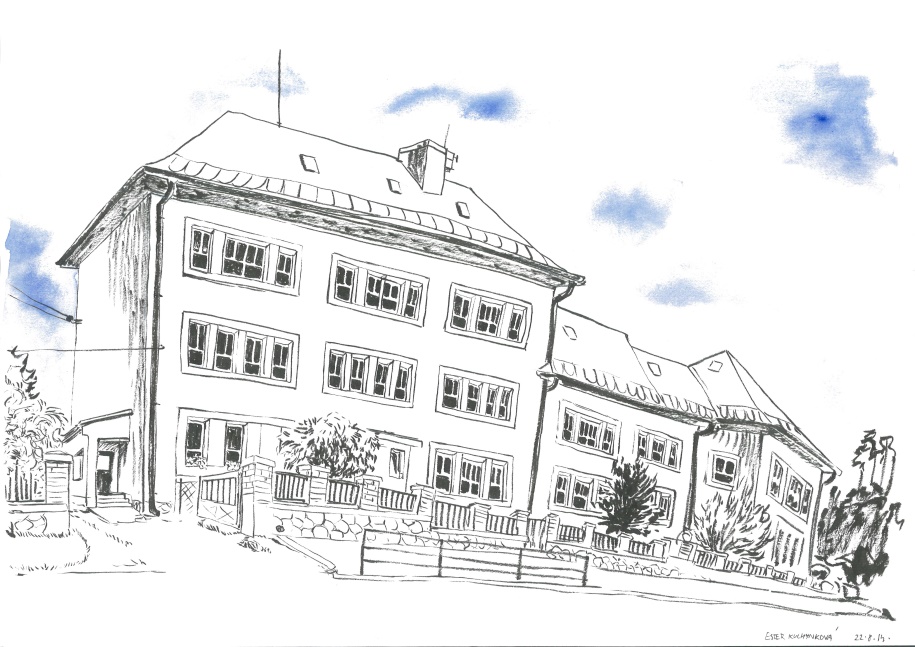 